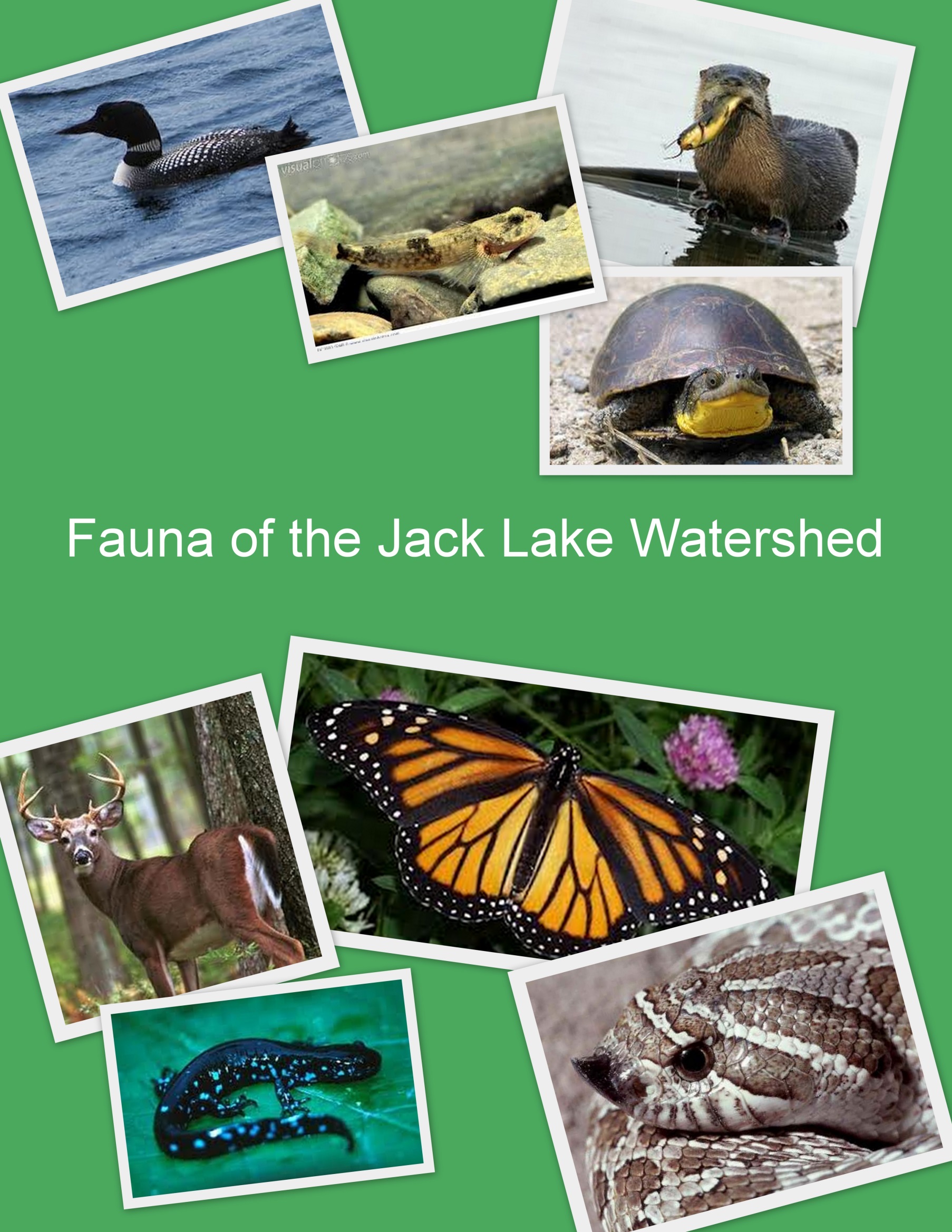 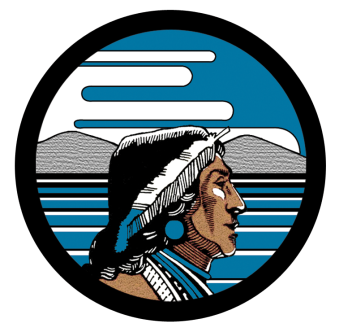 Fauna of the Jack Lake WatershedOctober 2019 -PrefaceThis compilation has been prepared to assemble and consolidate information on the fauna of Jack Lake and its watershed.  Baseline information has been obtained from published books which delineate the distribution of various amphibians, birds, crustaceans, fishes, insects, mammals, molluscs, and reptiles.  Additional information has been derived from the Jack Lake Strategic Plan, MNR records, the Ontario Herptofaunal Atlas, the Ontario Breeding Bird Atlas, and reported observations by Jack Lake residents and members of the Peterborough Field Naturalists.  I am also grateful to Drew Monkman, Martin Parker, and Bob Bowles for their assistance in providing additional information from their records and archives.It is hoped that this information can be used to monitor the quality of the Jack Lake ecosystem and prevent harmful alteration or destruction of habitat by land-based activities such as shoreline development and logging.Now that this baseline information is established, lake residents and visitors to Jack Lake have been encouraged to report their observations.To date, 175 different individuals have provided information for this atlas.  It is my intent that this listing is a “living” document and I will strive to keep it updated as new information is provided to me.Steven J. KerrDirector of EnvironmentJack Lake AssociationJanuary, 2013 (last updated October, 2019)Table of ContentsPrefaceTable of ContentsMaps of Jack LakeSummary of RecordsFauna of the Jack Lake WatershedAmphibiansBirdsCrustaceansFishesInsects  - Terrestrial and AquaticMammals            MolluscsZooplanktonReptilesWorms and Miscellaneous InvertebratesSummaryReferences and CitationsAdditional ReadingAppendix 1.  Jack Lake Fauna at RiskAppendix 2.  Species Guides and Identification ResourcesAppendix 3.  Individuals who have contributed information and observations on Jack Lake 	         fauna.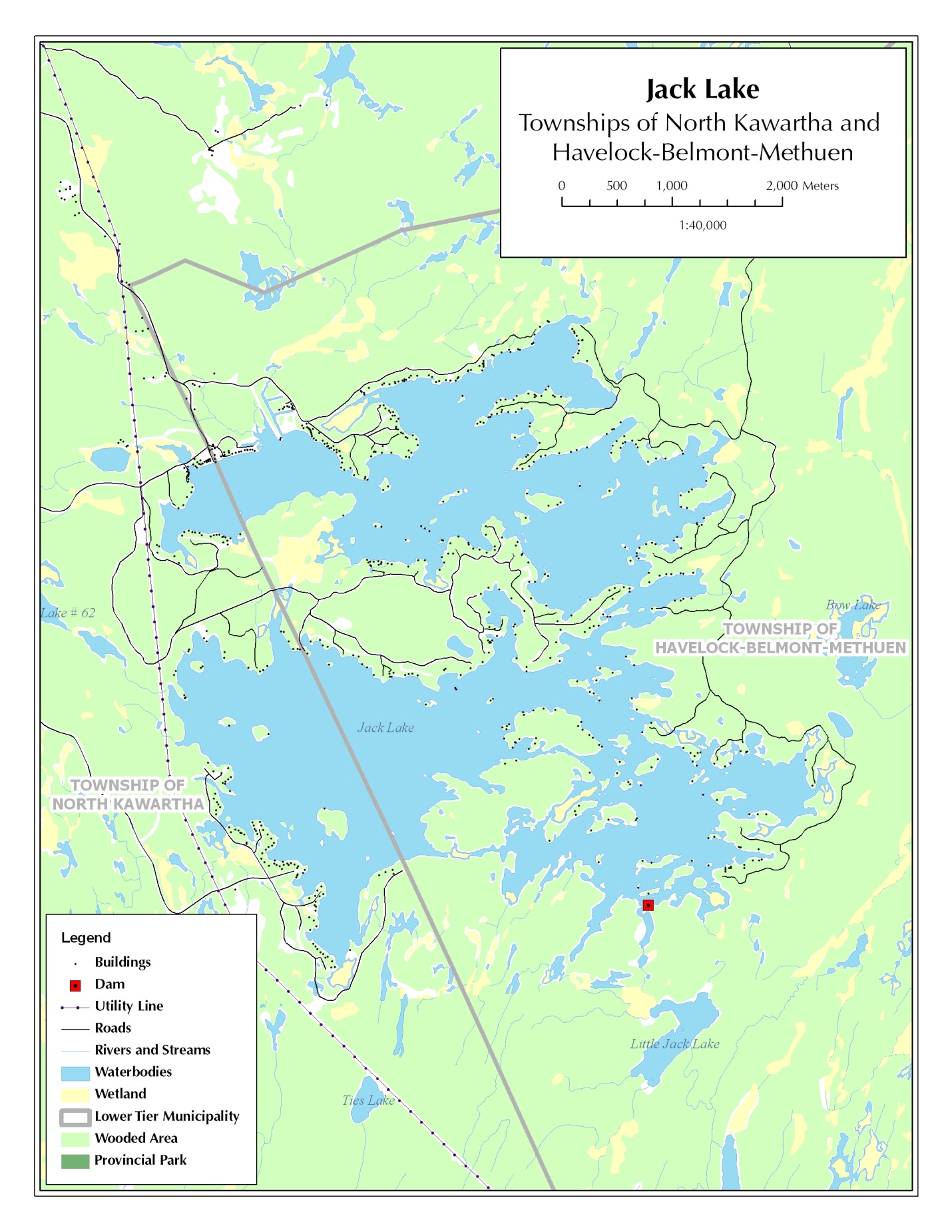 Summary of RecordsEfforts to record information and observations of the fauna in the Jack Lake watershed were initiated in 2013.  Since that time, 3,674 records involving a total of 538 species have been documented.  Thirty organisms designated as Species at Risk have been identified in the Jack Lake area (Table 1).  To date, a total of 176 local individuals have contributed information to this atlas.Table 1. Observations and records of fauna from the Jack Lake watershed.While the listing of some species (e.g., birds, fishes and reptiles) may be relatively comprehensive, other groups (e.g., insects and molluscs) have not been adequately sampled and will require more intensive efforts in the future.FishInsects (Terrestrial)Insects (Aquatic)MammalsMolluscsPlanktonReptilesWorms and Misc. InvertebratesReferences and CitationsBall, J. 2009. 2009 Petroglyphs butterfly count. Peterborough Field Naturalists. Peterborough, Ontario.Ball, J. 2011. 2011 Petroglyphs butterfly count. Peterborough Field Naturalists. Peterborough, 	Ontario. http://peterboroughnature.org/Ball, J. and M. Parker. 2012. Trip report: 15th annual Petroglyphs butterfly count. The Orchid 	58(6):5. Peterborough Field Naturalists. Peterborough, Ontario.Ball, J. and M. Parker. 2014. Weather reduced butterfly numbers. The Orchid 60(6):8-10.Bellrose, F. C. 1976. Ducks, geese and swans of North America. Stackpole Books. Harrisburg, 	Pennsylvania. 544 p.Bigg, T. 2012. Christmas bird counts. The Orchid. Volume 58 (1):8-9. Peterborough Field 	Naturalists. Peterborough, Ontario.Borror, D. J. and R. E. White. 1970. A field guide to the insects of America north of Mexico. Houghton 	Mifflin Company. Boston, Massachusetts. 404 p.Bowles, B. 2012. A very special habitat at Jack’s Lake and the human impact on it. p. 40-45 In 	Smoke Signals. Winter 2012. Jack Lake Association. Apsley, Ontario.Bowles, B. 2014. Mystery snails in Jack’s Lake.  p. 10-11 In Smoke Signals. Winter 2014. Jack Lake 	Association. Apsley, Ontario.Burt, W. H. and R. P. Grossenheider. 1952. A field guide to the mammals found north of 	Mexico. Houghton Mifflin Company. Boston, Massachusetts. 284 p.Carpentier, G. 1987. The mammals of Peterborough County. Peterborough Field Naturalist Orchid Press. 	Peterborough, Ontario. 125 p.Conant, R. 1975. A field guide to reptiles and amphibians of eastern and central North America. 	Houghton Mifflin Company. Boston, Massachusetts. 429 p.Corbett, B. W. 1981. The ecology of an introduced population of walleye (Stizostedion vitreum) in Jack 	Lake. M.Sc. Thesis. Trent University. Peterborough, Ontario. 145 p.Corbett, B. W. and P. M. Powles. 1986. Spawning and larval drift of sympatric walleye and white 	suckers. Transactions of the American Fisheries Society 115:41-46.Dobbyn, J. S. 1994. Atlas of the mammals of Ontario. Federation of Ontario Naturalists. Don Mills, 	Ontario. 115 p.Dosser, S. 1987. A summary of walleye and muskellunge spawning site identification and documentation, 	Spring 1986. Fisheries Management Report 1987-02. Ontario Ministry of Natural Resources. 	Bancroft, Ontario.Dosser, S. and J. Brisbane. 1989. Walleye and muskellunge spawning site identification and 	documentation. Report 1989-03. Ontario Ministry of Natural Resources. Bancroft, Ontario.Ford, C. 2013. Nature walk – The sheer wonder of Jack’s Lake natural heritage. p. 22-24 In 	Smoke Signals. Winter 2013. Jack Lake Association. Apsley, Ontario.Hamilton, D. T. and W. D. Taylor. 1987. Short term effects of zooplankton manipulation on 	phosphorus uptake. Canadian Journal of Fisheries and Aquatic Sciences 44:1038-1044.Heaven, P.2019. Jack’s Lake species at risk assessment. Final report prepared for the Jack’s Lake 	Association. Apsley, Ontario. 86 p.Hysenaj, S. 2009. Species at risk at Jack’s Lake. p. 19 In Smoke Signals. Summer 2009. Jack 	Lake Association. Apsley, Ontario.Jack Lake Association (JLA). 2009. Jack Lake sustainability and stewardship plan. Peterborough, 	Ontario. 81 p.Jack Lake Association (JLA). 2010. Jack Lake Association comments on the proposed longterm 	management direction for the Bancroft-Minden forest.  Apsley, Ontario.4 p. + appendices.Jack Lake Association (JLA).  2013. A review of fisheries management activities on Jack Lake and 	proposals for the future. Report prepared by the JLA Fisheries Committee. Apsley, Ontario. 	27 p. + appendices.Jones, C. D. 2013. Results of the 27th Petroglyphs Christmas bird count. The Orchid 59(1):6-7.Kerr, S. J. 2009. 2008 lake trout spawning survey results. p. 22 In Smoke Signals. Summer 	2009. Jack Lake Association. Apsley, Ontario.Kerr, S. J. 2014. Fish spawning and loon nesting activities on Jack Lake and potential impacts of artificial 	water level fluctuations. Report prepared for the Jack Lake Association. Apsley, Ontario.6 p.Kerr, S. J. 2016 Turtle observations from the Jack Lake watershed, 2014-2016. Jack Lake Association. 	Apsley, Ontario. 2 p. + appendices.Kerr, S. J. 2017a. Angling on Jack Lake: A photo gallery. Jack Lake Association, Apsley, Ontario.Kerr, S. J. 2017b. 2017 turtle observations in the Jack Lake watershed. Jack Lake Association. Apsley, 	Ontario. 4 p. + appendices.Kerr, S. J. 2017c. 2017 loon observations on Jack Lake. Jack Lake Association. Apsley, Ontario. 10 p.Kerr, S. J. 2018a.. 2018 turtle observations from tjhe Jack Lake watershed. Jack Lake Association. 	Apsley, 	Ontario. 3 p. + appendices.Kerr, S. J. 2019. 2019 turtle observations from the Jack Lake watershed. Jack Lake Association. Apsley, 	Ontario. Kerr, S. J and D. Tower- DuBois. 2018.  A summary of 2018 loon observations on Jack Lake, 	Peterborough County. Jack Lake Association. Apsley, Ontario. 3 p. + appendices.Kerr, S. J. and D. Tower-DuBois. 2019 A summary of 2019 loon observations on Jack Lake,			 Peterborough County. Jack Lake Association. Apsley, Ontario.Kerr, S. J., D. Tower-DuBois and S. Hysenaj. 2016. A review of observations of the common loon (Gavia 	immer) on Jack Lake, 1982-2016. Jack Lake Association. Apsley, Ontario. 11 p. + appendices.Lean, D. R. S. and E. White. 1983. Chemical and radiotracer measurements of phosphorus 	uptake by lake plankton. Canadian Journal of Fisheries and Aquatic Sciences 40:147-	155.Lean, S., J. Brisbane and K. Irwin. 1984. Coolwater fisheries assessment of five lakes in Bancroft District,		1983. Report 1984-03. Ontario Ministry of Natural Resources. Bancroft, Ontario. MacDonald, E. 2009. Broadscale monitoring fisheries assessment – Preliminary results for Jack 	Lake.		 Ontario Ministry of Natural Resources. Bancroft, Ontario. 4 p.MacDonald, E. 2013. Broadscale monitoring fisheries assessment – Preliminary results for JackLake. 	Ontario Ministry of Natural Resources. Bancroft, Ontario. Monkman, D. 2012. Nature’s year: Changing seasons in central and eastern Ontario. DundurnPress. 	Toronto, Ontario. 335 p.Novak, M., J. A. Baker, M. E. Obbard, and B. Malloch [eds.]. 1987. Wild furbearer management 	and conservation in North America. Ontario Ministry of Natural Resources. Concord, 	Ontario. 1150 p.Oldham, M.J. and W.F. Weller. 2000. Ontario herpetofaunal atlas. Natural Heritage Information 	Centre, Ontario Ministry of Natural Resources. 	http://nhic.mnr.gov.on.ca/MNR/nhic/herps/ohs.html (updated 15-01-2010).Ontario Ministry of the Environment (MOE). 1979. Water quality survey of lakes in the Seven Links 	planning area, Peterborough County. Technical Support Section Report. Central Region. 	Don 	Mills, Ontario. Ontario Ministry of Natural Resources (MNR). 2003a. Petroglyphs butterfly checklist. 		Petroglyphs Provincial Park pamphlet. Woodview, Ontario. Ontario Ministry of Natural Resources (MNR). 2003b. Annotated checklist of dragonflies and 	damselflies. Petroglyphs Provincial Park pamphlet. Woodview, Ontario.Parker, M. 2015. Thirty-eight species on annual Petroglyphs Christmas bird count.  The Orchid 	61(1):10-11.Parker, M. and J. Ball. 2013. Lack of monarchs on Petroglyphs butterfly count. Apsley Voice 	September 2013: 1,3,12.Peterson, R. T.  1947. A field guide to the birds east of the Rockies. Houghton Mifflin Company. Boston, 	Massachusetts. 230 p.Pick, F. R., C. Nalewajko, and D. R. S. Lean.1984a. The origin of a metalimnetic chrysophyte 	peak. Limnology and Oceanography 29:125-134.Pick, F. R., D. R. S. Lean, and C. Nalewajko. 1984b. Nutrient status of metalimnetic 	phytoplankton peaks.  Limnology and Oceanography 29:960-971.Pickthorn, K., I. McIntosh, J. Phillips and B. Johnson. 2011. Turtles of Ontario: A stewardship guide. 	Prepared by Toronto Zoo’s Adopt-A-Pond Program for Ontario Multi-Species Turtles at Risk 	Recovery Team (OMSTARRT). Toronto, Ontario. 76 p.Plunkett, J., L. McAlpine, D. Olmstead, and A. Yanke. 2009. 2008 lake trout spawning survey. Report 	prepared for the Ontario Ministry of Natural Resources by the Northern Outdoor Studies Class. 	North Hastings Secondary School. Bancroft, Ontario. 40 p.Sadler, D. 1983. Our heritage of birds: Peterborough County in the Kawarthas. Peterborough Field 	Naturalists Orchid Press. Peterborough, Ontario. 190 p.Scott, W. B. and E. J. Crossman. 1973. Freshwater fishes of Canada. Bulletin 184. Fisheries Research 	Board of Canada. Ottawa, Ontario. 966 p.Taylor, W. D. and D. R. S. Lean. 1981. Radiotracer experiments on phosphorus uptake and 	release by limnetic microzooplankton. Canadian Journal of Fisheries and Aquatic 	Sciences 38:1316-1321.Additional ReadingBait Association of Ontario and the Ontario Ministry of Natural Resources. 2005. The 	comprehensive bait guide for eastern Canada, the Great Lakes region and the northeastern 	United States.  University of Toronto Press. Toronto, Ontario. 437 p.Bellrose, F. C. 1976. Ducks, geese and swans of North America. Wildlife Management Institute. 	Stackpole Books. Harrisburg, Pennsylvania. 544 p.Burke, P. S., C. D. Jones, J. M. Line, M. J. Oldham and P. J. Sorrill. 1999. 1998 Peterborough County 	natural history summary.  Peterborough Field Naturalists, Natural Heritage Information Center 	and Trent University. Peterborough, Ontario.Clarke, A. H. 1981. The freshwater molluscs of Canada. National Museum of Natural Sciences. 	Ottawa, Ontario. 446 p.Croker, D. W. and D. W. Barr. 1968. Handbook of the crayfishes of Ontario. Royal Ontario 	Museum. University of Toronto Press. Toronto, Ontario.Dobbyn, J. S. 1994. Atlas of the mammals of Canada. Federation of Ontario Naturalists. Don 	Mills, Ontario. Eder, T.  2002.  Mammals of Ontario. Lone Pine Publishing. Edmonton, Alberta. 215 p.Fisheries and Oceans Canada, Ontario Ministry of Natural Resources, Bait Association of 		Ontario and the Ontario Federation of Anglers and Hunters. 2010. The baitfish primer – 	A guide 	to identifying and protecting Ontario’s baitfishes. Queen’s Printer for Canada. Winnipeg, 	Manitoba. 38 p.Harrison, H. H. 1975. A field guide to bird’s nests of species found breeding in the United States 	east of the Mississippi River. Peterson Field Guide Series. Houghton Mifflin Company. 	Boston, Massachusetts. 257 p.Holm, E., N. E. Mandrak and M. Burridge. 2009.  The ROM guide to the freshwater fishes of 	Ontario.  Royal Ontario Museum. University of Toronto Press. Toronto, Ontario. 468 p.Klots, A. B. 1951. A field guide to the butterflies of North America east of the Great Plains. 	Peterson Field Guide Series. Houghton Mifflin Company. Boston, Massachusetts. 349 p.Klots, E. B. 1966. The new field book of freshwater life. Putnam Nature Field Book. New York, 	New York. 398 p.Murie, O. J. 1975. A field guide to animal tracks. Peterson Field Guide Series. Houghton Mifflin 	Company. Boston,. Massachusetts. 375 p.Novak, M., J. A. Baker, M. E. Obbard and B. Malloch. 1987. Wild furbearer management and	 conservation in North America. Ontario Ministry of Natural Resources. Toronto, Ontario. 	1150 p.Page, L. M. And B. M. Burr. 1991. A field guide to freshwater fishes of North America north of Mexico. 	Peterson Field Guide Series. Houghton Mifflin Company. Boston,Massachusetts. 432 p.Wernert, S. J. 1982. North American Wildlife. Reader’s Digest. Printed in the United States of 	America. 584 p.AppendicesAppendix 1.  Jack Lake Fauna at RiskSpecies at Risk DesignationsIn Ontario, a species at risk is any naturally occurring plant or animal in danger or extinction or disappearing from the province.  A designated species may fall within one of the following categories:Special Concern -A species with characteristics that make it sensitive to human activities or natural events. Threatened - A species that is at risk of becoming endangered in Ontario if limiting factors are not reversed.Endangered- A species facing imminent extinction or extirpation in Ontario which is a candidate for regulation under Ontario's Endangered Species Act.Extirpated- A species that no longer exists in the wild in Ontario but still occurs elsewhere.Fauna of the Jack Lake watershed which have been designated at risk (either federally or provincially) are summarized (listed alphabetically) below. In total, twenty-eight different species have been designated as “at risk” at either the federal or provincial level.Appendix 2. Species Guides and Identification Resources:http://www.natureinstruct.org/dendroica/ - Dendroica is an interactive website developed to help students, volunteers and professionals improve their skills at identifying birds by sight or by sound, particularly so that they can participate in nature survey and monitoring programs. The site includes birds from throughout Canada, the U.S.A., and Mexico. Participants can contribute new photographs and sound recordings so it will continue to improve over time.Dendroica allows you to browse through lists of species found in a particular region to see their pictures and listen to their songs and calls. You can then quiz yourself, based on songs or photos or both, to see how well you have learned the species. You can develop your own custom list of species for study.To use all of the features of the program, including the quiz, or to submit your own photos or sound recordings, you must register and sign in. Registration is free, and only requires that you provide your name and a valid E-mail address.If you prefer, you can continue as a guest, without logging in. This will allow you to browse through the list of species, see the photographs and listen to the songs. However, several features such as the quiz and the selection of customized lists to study particular groups of species will not be available.http://www.torontozoo.com/AdoptAPond/ - The Adopt-A-Pond Wetland Conservation Programme provides educators, students and community groups with stewardship resources and educational opportunities to protect, restore and conserve wetland habitats and biodiversity. Adopt-A-Pond has six major off-site initiatives that address wetland conservation issues in Ontario. Species guides for frogs, toads, lizards, snakes, larval amphibians, salamanders and turtles.Additional Websites of InterestBird and Nature Photographyhttp://www.kegressy.com/Bird Studies Canadahttp://www.bsc-eoc.org/Bug Guidehttp://bugguide.net/node/view/15740Butterfly Identification Guidehttp://pick4.pick.uga.edu/mp/20q?guide=ButterfliesCanadian Amphibian and Reptile Conservation Networkhttp://www.carcnet.ca/Center for North American Herpetologyhttp://www.naherpetology.org/Committee on the Status of Endangered Wildlife in Canada (COSEWIC)http://www.cosewic.gc.ca/Committee on the Status of Species at Risk in Ontario (COSSARO)http://www.mnr.gov.on.ca/en/Business/Species/2ColumnSubPage/244543.htmlDrew Monkman’s Kawartha Sitingshttp://www.drewmonkman.com/sightings.htmDucks Unlimited Canada http://www.ducks.ca/Ebirdwww.ebird.orgFrogwatchhttp://www.naturewatch.ca/english/frogwatch/on/intro.htmlFrogwatch Ontariohttp://www.torontozoo.com/adoptapond/FrogwatchOntario.aspMinistry of Natural Resources Species at Risk www.mnr.gov.on.ca/en/Business/Species/index.htmlNature Canadahttp://www.naturecanada.ca/Nature Conservancy of Canadahttp://www.natureconservancy.ca/en/Nature Watchhttp://www.naturewatch.ca/english/North American Amphibian Monitoring Programhttp://www.pwrc.usgs.gov/naamp/Ontario Butterflieshttp://vankempen.ca/OntarioButterflies.htmOntario Environmental Networkhttp://www.oen.ca/Ontario Federation of Anglers and Hunters Record Fish Registryhttp://www.ofah.org/fishing/OFAH-Ontario-Record-Fish-RegistryOntario Field Ornithologistshttp://www.ofo.ca/webapp/index.phpOntario Herpetofaunal Atlaswww.ontarionature.org/protect/species/herpetofaunal_atlas.phpOntario Odonata Atlashttp://nhic.mnr.gov.on.ca/odonates/Ontario Turtle Tallyhttp://www.torontozoo.com/adoptapond/turtletally.aspOperation Rubythroat – The Hummingbird Projecthttp://www.rubythroat.org/FormCanadaRTHUMain.htmlPartners in Amphibian and Reptile Conservationhttp://www.parcplace.org/Peterborough Field Naturalistshttp://peterboroughnature.org/Royal Ontario Museum www.rom.on.ca/ontario/fieldguides.php - field guides for common species of amphibians, birds and fishwww.rom.on.ca/ontario/risk.php- species at risk information Wetland Guardians Registryhttp://www.torontozoo.com/adoptapond/WetlandG                                                 uardiansRegistry.aspWild Species – The General Status of Species in Canadahttp://www.wildspecies.ca/World Wildlife Fund of Canadahttp://www.wwf.ca/Appendix 3. Individuals who have contributed information and 				observations on Jack Lake fauna.AITKEN, DarylALLISON, DougALVES, TashALVES, ValANTHONY, DebraARNOTT, KellyBALL, JerryBANNOCK, TammyBEADON, MaryBENNETT-DAVIS, DianeBERTRAND, AniqueBOWLES, BobBROOK, BethBROWN, JimBROWN, MichaelBUCHNER, AnneBUCHNER, GaryBURLEIGH-KERR, KarenCAMPBELL, ElizabethCAMPBELL, PaulCANNON, KalvinCARDIFF, KeithCARPENTER, TerryCIRINNA, FrankCOFFEY, CharlesCOOK, SuzanneCORK, SuziCORK, TimCOURT, AliceCOUSiNS, MarkCRAWFORD, RodDAVENPORT, DennisDAVENPORT, RuthDAVIS, RebeccaDERKS, MaryDEVIN, CarolDINESEN, TimDUBOIS, BobDUBOIS, MarcineDUNKERLEY, JoeELLIOTT, ChipELLIOTT, MelissaFACEY, KimFERGUSON, DianeFINDLAY, MichelleFODERO, AllyFORD, CarolynFORFAR, RoyFULMER, ShariFULTON, KenGARDNER, RickGARDNER, RebeccaGIBSON, ScottGIRVAN, GarethGOLDBERG, LaurenceGONSALVES, EricGRIEVE, DaveGRIEVE, SherylGRIEVE, SpencerGULLISON, TanyaHAIKONEN, SirpaHANSON, JayHAYWARD, KathleenHEAVEN, PaulHERRING, GregHILL, JillHILL, ToddHOLMES, GordHOYLE, DavidHUTCHINSON, WendyHYSENAJ, AlexanderHYSENAJ, SheelaghILLIDGE, JillINGRAM, MikeIRWIN, JanisIRWIN, KarleenaJAMES, AmandaJENSEN, MikeJOHNSON. RobJOHNSTON, AshleighJONES, ColinKARCH, DonKINGDON, CateKELLY, JanetKERR, AllanKERR, AndrewKERR, StevenKIFFER, JudyKLAUKE, RyanLANZ, NeillLEAN, DavidLEAN, JackieLEAN, VickiLEATHERDALE, ScottLESCHISIN, BarbLEUNG, AlanLOVSIN, JoeMABEE, ZackMACDONALD, ErinMAGUIRE, BrianMAGUIRE, KristyMAJOR, JeffreyMANN, IreneMARTIAL, DenyzeMASON, J.McCLANAHAN, BobMcCLANAHAN, DeniseMcKAY, MargaretMcKEE, AndrewMcKEE, RobbinMcQUAKER, MarioMcQUILLAN, MarnMEHARG, BrianMILLER, RussellMILLS, MikeMITCHELL, JonathanMOULTON, EileenMOULTON-BECKER, MarthaMUGRIDGE, AdrienneMURPHY, CarrieMURPHY, KimberleyNEWTON, TomOBBARD, MartinOULETTE, StaceyPARKER, KathyPARKER, MartinPERRIN, DonPERUN, JeanPERUN, JimPEZZACK, RuthPHILIPS, PattyPLUSTER, JohnQUARRY, AlanQUARRY, CaitlinQUARRY, SusanRAYNER, IainREEVES, SandyRICHARDS, PatROBBINS, DavidROBERTSON, SarahSAUNDERS, DoyneSAUNDERS-BUNTING, KimSEMENIUK, NicholasSHAW, LauraSIMINISKI, GregSJOLIN, KarenSMITH, AmandaSOMMERMAN, Di DiSPENCE, HughSRIGLEY-DILLAN, JodySTEINMAN, JakeSTEWART, SophieSTRANGE, ConstanceSWEENEY, ErinTABONE, DaveTAUER, S.THORNTON, BenTHORNTON, MattTHORNTON, PaulTOWER DUBOIS, DawnTRIPP, ArnoldTRIPP, LindaTUER, StephanieVAN VALZEN, JanVISSER, B. J.WALSH, SherryWALSH, TerryWALKER, JakeWALROTH, RobertWARD, VictorWASSER, SherryWEINSTEIN, EvieWILBUR, BillWILTON, Jane		                                     WOODWARD, RayWOTTEN, DavidFauna# Species Documented(# Species at Risk)# Records/SitingsAmphibians21 (0)181Birds186 (17)1,988Crustaceans9 (0)10Fish23 (0)143Insects (Terrestrial)140 (1)669Insects (Aquatic)40 (0)78Mammals54 (3)278Molluscs13 (0)27Plankton20 (0)22Reptiles18 (9)259Worms and Misc. Invertebrates14 (0)19Summary538 (30)3,674AmphibiansSpeciesDate ObservedLocationSourceMisc. CommentsAmerican toad  (Bufo americanus)HistoricPost 1983LakewideLakewideConant (1975)Oldham and Weller (2000), JLK (2009), Bowles (2012)--May 17, 1987Square #17QK35Ontario Herpetofaunal SurveyJune 21, 1988Square #17QK35Ontario Herpetofaunal SurveyMay 9, 1996Square #17QK35Ontario Herpetofaunal SurveyAugust 26, 2007Cottage parking lot in Rathbun BaySteven KerrBelieved to be young-of-the- year.July 9, 2008Rathbun BaySteven KerrSmall young-of-year toad.August 29, 2008Rathbun BaySteven KerrLarge specimen     July 8, 2009Rathbun BaySteven KerrSmall specimen.June 5, 2010Rathbun BaySteven KerrObserved near water’s edge.May 22, 2011Square #17QK35Ontario Herpetofaunal SurveyJuly-August, 2011Brooks Bay (northwest corner)Sheelagh HysenajRegular visitor on dock at night.July 1, 2012Rathbun BaySteven KerrSmall young-of-year toad.May 18, 2013Brooks Bay (northwest corner)Sheelagh HysenajHeard calling at 10:00 pm.June 2, 2013July 1, 2014October 3, 2014Rathbun Bay (north shore)Rathbun Bay (north shore)Rathbun Bay (north shore)Steven KerrSteven KerrSteven KerrSmall specimen observed at cottage.--May 17, 2015Rathbun Bay (north shore)Janis IrwinSpring, 2017Brooks BaySheelagh HysenajRegularly seen.May 24, 2019Centre BayJan Van VelzenJune 6, 2019Rathbun Bay(north hshore)Allan KerrAdult toad.Summer, 2019Northeast of Redmond BayHeaven (2019)September 20, 2019Rathbun Bay (north shore)Steven KerrAdult toad near cottage.Blue spotted salamander  (Ambystoma laterale)HistoricLakewideConant (1975), Bowles (2012)October 7, 2007Rathbun BaySteven KerrSpeciman observed near water’s edge.May 23, 2010Rathbun BaySteven KerrSpeciman found in moist debris.May 21, 2011Brooks BaySheelagh HysenajSpeciman found behind cottage in leaf litter.August 21, 2014Rathbun BayKristy MaguirePhotos taken.Identified bty B. BowlesJuly 25, 2015828 FR 89Debra AnthonySpeciman found under a log.June 28, 2016Island 10 (Uwantucumbak) in Williams BaySarah RobertsonJuly 2, 2017Sharpe’s Bay(off FR 52)Patty PhillipsPhoto taken.September 22, 2017Center Bay (west shore)Bob DuBoisPhoto taken.July 21, 2018McCoy RoadRuth DavenportMay 28, 2019Rathbun Bay (south shore)Ruth DavenportPhoto taken.June 4, 2019Williams BayDenise Ritter-McClanahanPhoto takenBullfrog  (Rana catesbeiana)HistoricPost 1983LakewideLakewideConant (1975)Oldham and Weller (2000), JLA (2009)--June 21, 1988Square #17QK35Ontario Herpetofaunal SurveyMay 9, 1996Square #17QK35Ontario Herpetofaunal SurveyJune 10, 2002Square #17QK35Ontario Herpetofaunal SurveyJune 18, 2002Square #17QK35Ontario Herpetofaunal SurveyMay 22, 2011July 18, 2014Brooks Bay (northwest corner)McCoy Bay wetlandSheelagh HysenajAmanda SmithHeard calling at night.-June 11, 2015Small pond along Jack Lake roadMartin ParkerOne frog heard calling.May 10, 2016Narrows Point roadKristy MaguireJuly 28, 2016Below Jack Lake damKristy MaguirePhoto taken.Spring, 2017Brooks BaySheelagh HysenajRegularly seen and heard.September 30, 2017McCoy BayJohn and Nicole DoddsMale bullfrog.Photos taken.Eastern newt(Notophthalmus viridescens)July 18, 2015McCoy RoadKathy ParkerSpeciman dead on road.Eastern redbacked salamander  (Plethodon cinereus)HistoricLakewideConant (1975), JLA (2009)May 17, 1987Square #17QK35Ontario Herpetofaunal Survey-April 30, 1994Square #17QK35Ontario Herpetofaunal Survey-July 21, 2018McCoy roadRuth Davenport-October 9, 2018Rathbun Bay (south shore)Ruth DavenportOne adult and one juvenile observed on boathouse dock.Photo taken.April 19, 2019Sharpe’s Bay (FR 52)Kristy MaguirePhotos taken.Identification by Bob Bowles.Four toed salamander  (Hemidactylium          scutatum)HistoricLakewideConant (1975),Oldham and Weller (2000)-July 21, 2018McCoy RoadRuth Davenport-Gray tree frog(Hysaversicolor)HistoricPost 1983LakewideLakewideConant (1975)Oldham and Weller (2000), JLA (2009), Bowles (2012)--April 26, 2008Square #17QK35Ontario Herpetofaunal SurveyFour frogs observed.May 17, 2008Rathbun BaySteven KerrBright orange inside hind legs.July 24, 2011Rathbun BaySteven KerrObserved on deck of boathouse.June 23, 2013Square #17QK35Ontario Herpetofaunal SurveyJuly 19, 2014Square #17QK35Ontario Herpetofaunal SurveyJune 2, 2018Jack Lake trailor parkAdrienne MugridgePhoto taken.Identificatiom confirmed by Bob BowlesSummer, 2019Northeast of Redmond BayHeaven (2019)Green frog  (Rana clamitans           melanota)HistoricPost 1983LakewideLakewideConant (1975)Oldham and Weller (2000), JLA (2009),Bowles (2012)--May 18, 1987Square #17QK35Ontario Herpetofaunal SurveyMay 22, 1988Square #17QK35Ontario Herpetofaunal SurveyJune 21, 1988Square #17QK35Ontario Herpetofaunal SurveyMay 9, 1996Square #17QK35Ontario Herpetofaunal SurveySeptember 1, 2007Rathbun BaySteven KerrJuly 8, 2008Jack Lake outletSteven Kerr-May 22, 2011Brooks BaySheelagh HysenajIndividual (non-overlapping) calls heard.August, 2012October 5, 2013September 20, 2014 Rathbun BayCallahan Bay wetlandRathbun BaySteven KerrBob BowlesSteven KerrLarge specimen.--June 11, 2015Small pond along Jack Lake roadMartin ParkerTwo frogs calling.July 18, 2015McCoy Road wetlandKathy ParkerTwo large specimens basking on logs.May 10, 2016Culvert near hydro line on Narrows Point road.Kristy MaguireSpring, 2017Brooks BaySheelagh HysenajRegularly seen.May 19, 2019Rathbun Bay (FR 85 #68)Kristy MaguirePhotos taken.Summer, 2019Northeast of Redmond BayHeaven (2019)Mink frog  (Rana septentionalis)HistoricPost 1982LakewideLakewideConant (1975)Oldham and Weller (2000)--June 23, 2013Square #17QK35Ontario Herpetofaunal Survey-June 11, 2015Small pond along Jack Lake roadMartin ParkerSix frogs heard calling.Summer, 2019Northeast of Redmond BayHeavern (2019)Mudpuppy  (Necturus maculosus)HistoricLakewideConant (1975)-Northern leopard frog  (Rana pipiens)HistoricPost 1983LakewideLakewideConant (1975)Oldham and Weller (2000)--August, 1986Square #17QK35Ontario Herpetofaunal Survey-June 21, 1988Square #17QK35Ontario Herpetofaunal Survey-August 4, 1989Square #17QK35Ontario Herpetofaunal Survey-May 9, 1996Square #17QK35Ontario Herpetofaunal Survey-September 1, 2007Rathbun BaySteven Kerr-April 26, 2008Square #17QK35Ontario Herpetofaunal SurveyThree specimens observedApril 26, 2011Not recordedBob Bowles, Neill Lanz and Denyse MartialJuly 24, 2012October 5, 2013Rathbun BayCallahan Bay wetlandSteven KerrBob BowlesSpeciman observed near water’s edge.--July 19, 2014Square #17QK35Ontario Herpetofaunal SurveyOctober 14, 2014Brooks Bay (Forest Glen Marina)Neill Lanz and Steven KerrAugust, 2015828 FR89Debra AnthonyPhoto takenMay 10, 2016Culvert on Jack Lake road FR52Kristy MaguireIn water beside road.Photos were takenSpring, 2017Brooks BaySheelagh HysenajRegularly seen.July 2, 2017McCoy Road (at the Y)Steven and Karen KerrSummer, 2019Northeast of Redmond BayHeaven (2019)-Northern redback salamander  (Plethodon cinereus)HistoricPost 1983April 26, 2011LakewideLakewideNot recordedConant (1975)Oldham and Weller (2000)Bob Bowles, Neill Lanz and Denyse Martial---Pickerel frog  (Rana palustris)HistoricPost 1983LakewideLakewideConant (1975)Oldham and Weller (2000)--August 18, 1992Square #17QK35Ontario Herpetofaunal Survey-Summer, 2019Northeast of Redmond BayHeaven (2019)=Red backed salamander(Plethodon cinereus)May 23, 2013Sharpe’s Bay (Jack Lake road FR52)Kristy MaguirePhotos taken.Identified by B. Bowles.May 4, 2016Rathbun Bay (north shore)Allan KerrTwo specimens (different sizes) in leaf litter under wood.May 15, 2016Rathbun Bay (north shore)Allan KerrOne very small specimen observed.March 30, 2018Sharpe’s Bay (southwest shore)Kristy MaquireFive salamanders found in leaf litter.May 19, 2019Rathbun Bay (FR 85 #68)Kristy MaguirePhotos taken.Summer, 2019Northeast of Redmond BayHeaven (2019)Red spotted newt  (Notophthalmus        viridiscens)HistoricPost 1983LakewideLakewideConant (1975)Oldham and Weller (2000)--May 4, 2016Narrows Point road (at beaver culvert)Kristy MaguireTwo specimens captured (photos taken)Summer, 2019Northeast of Redmond BayHeaven (2019)Spotted salamander  (Ambystoma maculatum)HistoricPost 1983LakewideLakewideConant (1975)Oldham and Weller (2000), JLA (2009), Bowles (2012)--May 17, 1987Square #17QK35Ontario Herpetofaunal SurveyMay 9, 1996Square #17QK35Ontario Herpetofaunal Survey-April 26, 2011Finger BayBob Bowles, Neill Lanz and Denyse MartialEgg masses and adults were observed.April 27, 2011Little Jack Lake trailBob Bowles, Neill Lanz, Denyse Martial and Ruth PezzackTwo dead specimens observed. They had been run over by ATVs in a vernal pool.May 4, 2016Narrows Point roadKristy MaguireTwo specimens captured (photo taken).Located under tree stumps in a swampy area.September 22, 2017Center Bay(west shore)Bob DuBoisPhotos taken.July 28, 2019Rathbun Bay(north shore)Arnold TrippSpring peeper  (Pseudacris crucifer)HistoricLakewideConant (1975)-HistoricMcCoy Bay roadSheelagh HysenajHeard many at night in small ponds during the spring.Post 1983LakewideOldham and Weller (2000), JLA (2009), Bowles (2012)May 17, 1987Square #17QK35Ontario Herpetofaunal SurveyMay 22, 1988Square #17QK35Ontario Herpetofaunal SurveyApril 27, 1994Square #17QK35Ontario Herpetofaunal SurveyTwo specimens observed/heard.April 16, 2002Square #17QK35Ontario Herpetofaunal SurveyEleven specimens observed/heard.April 26, 2008Square #17QK35Ontario Herpetofaunal SurveySix specimens observed/heard.April 24, 2011McCoy RoadSheelagh HysenajFull chorus continuous and overlapping.April 26-27, 2011Finger BayBob Bowles, Neill Lanz and Denyse Martial Approximately 100 peepers calling.May 22, 2011Brooks Bay (northwest corner)Sheelagh HysenajFull chorus continuous and overlapping.May 4-5, 2013October 5, 2013Brooks Bay (northwest corner)Callahan Bay wetlandSheelagh HysenajBob BowlesMore than twenty frogs heard calling at night.Still calling on May 18.-April 17, 2015Brooks BaySheelagh HysenajFrogs heard calling in wetland.July 18, 2015Forest off McCoy roadKathy ParkerFrog heard.May 13, 2016McCoy road wetlandsSteven KerrPeepers heard at 3-4 different wetlands.April 14, 2017Jack Lake road wetland.David LeanJuly 8 - 9, 2017Brooks Bay wetlandSheelagh HysenajPhoto taken.July 26, 2017Rathbun Bay(north shore)Steven KerrOne small individual (YOY?) observed.Summer, 2019Northeast of Redmond BayHeaven (2019)Striped chorus frog  (Pseudacris triseriata)HistoricLakewideConant (1975)-Two lined salamander(Eurycea bislineata)HistoricLakewideConant (1975)-Western chorus frog  (Pseudacris triseriata)HistoricPost 1983LakewideLakewideConant (1975)Oldham and Weller (2000)--April 30, 1994Square #17QK35Ontario Herpetofaunal SurveyApril 16, 2002Square #17QK35Ontario Herpetofaunal SurveyJune 18, 2002Square #17QK35Ontario Herpetofaunal SurveyApril 12, 2004Square #17QK35Ontario Herpetofaunal SurveyApril 26, 2008Square #17QK35Ontario Herpetofaunal SurveyApril 26-27, 2011Not recordedBob Bowles, Neill Lanz and Denyse MartialApproximately 50 frogs calling.April-May, 2019Northeast of Redmond BayHeaven (2019)Wood frog  (Rana sylvatica)HistoricPost 1983LakewideLakewideConant (1975)Oldham and Weller (2000), JLA (2009), Bowles (2012)--May 9, 1996Square #17QK35Ontario Herpetofaunal SurveyApril 16, 2002Square #17QK35Ontario Herpetofaunal SurveyApril 12, 2004Square #17QK35Ontario Herpetofaunal SurveyApril 26, 2008Square #17QK35Ontario Herpetofaunal SurveyApril 26-27, 2011Finger BayBob Bowles, Neill Lanz and Denyse MartialFrogs were heard and seen.Egg masses observed.Approximately 20 frogs callingMay 4-5, 2013October 5, 2013Brooks Bay (northwest corner)Callahan Bay wetlandSheelagh HysenajBob BowlesSeveral frogs heard calling at night.Still calling on May 18.-April 17, 2015Brooks BaySheelagh HysenajWood frog heard calling.July 18, 2015Forest off McCoy RoadKathy ParkerFrog heard.Spring, 2017Brooks BaySheelagh HysenajRegularly seen.September 24, 2017Rathbun Bay(north shore)Steven KerrOne small individual observed.April 22, 2019Brooks BaySheelagh HysenajSome ice still on the lake.May 19, 2019Rathbun Bay(FR 85 #68)Kristy MaguirePhotos taken.Summer, 2019Northeast of Redmond BayHeaven (2019)BirdsSpeciesDate ObservedLocationLocationLocationSourceSourceMisc. CommentsAcadian flycatcher  (Empidomax virescens)HistoricLakewideLakewideLakewideHysenaj (2009), JLA (2010)Hysenaj (2009), JLA (2010)Designated as a Species at Risk (Endangered).2001-2005Square #*17QK35Square #*17QK35Square #*17QK35Ontario Breeding Bird AtlasOntario Breeding Bird AtlasSingle bird seen/heard during breeding season in suitable nesting habitat.Alder flycatcher  (Empidonax traillii    traillii)HistoricLakewideLakewideLakewidePeterson (1947), JLA (2010)Peterson (1947), JLA (2010)-1981-1985Square #17QK35Square #17QK35Square #17QK35Ontario Breeding Bird AtlasOntario Breeding Bird AtlasPermanent territory presumed.2001-2005Square #17QK35Square #17QK35Square #17QK35Ontario Breeding Bird AtlasOntario Breeding Bird AtlasSingle bird seen/heard during breeding season in suitable habitat.June 23, 2013Jack Lake Road bogJack Lake Road bogJack Lake Road bogDonald SutherlandDonald SutherlandTwo birds observed.Summer, 2019Northeast of Redmond BayNortheast of Redmond BayNortheast of Redmond BayHeaven (2019)Heaven (2019)American bittern  (Botaurus lentiginosus)HistoricLakewideLakewideLakewidePeterson (1947), JLA (2009, 2010)Peterson (1947), JLA (2009, 2010)-1981-1985Square @17QK35Square @17QK35Square @17QK35Ontario Breeding Bird AtlasOntario Breeding Bird AtlasRecently fledged young observed.2001-2005Square @17QK35Square @17QK35Square @17QK35Ontario Breeding Bird AtlasOntario Breeding Bird AtlasPermanent territory established.July 6, 2010Brooks Bay (southwest corner)Brooks Bay (southwest corner)Brooks Bay (southwest corner)Sheelagh HysenajSheelagh HysenajSaw the bird twice in the wetland next to the Court’s cottage.May 4-5, 2013June 2014July 25, 2014Brooks Bay (northwest corner)Callahan BayCallahan BayBrooks Bay (northwest corner)Callahan BayCallahan BayBrooks Bay (northwest corner)Callahan BayCallahan BaySheelagh HysenajEvie WeinsteinEvie WeinsteinSheelagh HysenajEvie WeinsteinEvie WeinsteinBird was heard calling.Bird was heard calling.One bird was heard calling.August 12, 2016Sharpe’s BaySharpe’s BaySharpe’s BayAlice Court(381 F250)Alice Court(381 F250)Photos taken.Summer, 2019Northeast of Redmond BayNortheast of Redmond BayNortheast of Redmond BayHeaven (2019)Heaven (2019)American black duck  (Anas rubripes)HistoricLakewideLakewideLakewidePeterson (1947), Bellrose (1976), Sadler (1983), JLA (2009, 2010)Peterson (1947), Bellrose (1976), Sadler (1983), JLA (2009, 2010)1981-1985Square #17QK35Square #17QK35Square #17QK35Ontario Breeding Bird AtlasOntario Breeding Bird AtlasNests containing eggs found.2001-2005Square #17QK35Square #17QK35Square #17QK35Ontario Breeding Bird AtlasOntario Breeding Bird AtlasNests containing eggs found.December, 1990Area around the lakeArea around the lakeArea around the lakePetroglyphs Christmas Bird CountPetroglyphs Christmas Bird CountOne bird observed.December, 1998Area around the lakeArea around the lakeArea around the lakePetroglyphs Christmas Bird CountPetroglyphs Christmas Bird CountThree birds observed.December, 2006Area around the lakeArea around the lakeArea around the lakePetroglyphs Christmas Bird CountPetroglyphs Christmas Bird CountFour birds observed.April 26, 2011June 15, 2013July 26, 2014Not recordedBrooks BayCallahan BayNot recordedBrooks BayCallahan BayNot recordedBrooks BayCallahan BayBob Bowles, Neill Lanz and Denyse MartialSheelagh HysenajEvie WeinsteinBob Bowles, Neill Lanz and Denyse MartialSheelagh HysenajEvie Weinstein-One pair observed.Four birds observed.April 17, 2015Brooks BayBrooks BayBrooks BaySheelagh HysenajSheelagh HysenajTwo pair observed.May 29, 2015Rathbun BayRathbun BayRathbun BaySteven KerrSteven KerrPair in front of dock.late July, 2015Brooks BayBrooks BayBrooks BaySheelagh HysenajSheelagh HysenajOne adult and five YOY observed.December 30, 2015Area around the lakeArea around the lakeArea around the lakePetroglyphs Christmas Bird CountPetroglyphs Christmas Bird CountTen birds observed.Summer, 2019Northeast of Redmond BayNortheast of Redmond BayNortheast of Redmond BayHeaven (2019)Heaven (2019)Not recordedEast BayEast BayEast BayHugh SpenceHugh SpenceAmerican crow (Corvus   brachyhynchos)HistoricLakewideLakewideLakewidePeterson (1947), Sadler (1983), JLA (2010), Ontario Breeding Bird AtlasPeterson (1947), Sadler (1983), JLA (2010), Ontario Breeding Bird Atlas-    Common summer       resident.1981-1985Square 17QK35Square 17QK35Square 17QK35Ontario Breeding Bird AtlasOntario Breeding Bird AtlasRecently fledged young observed.December, 1983Area around the lakeArea around the lakeArea around the lakePetroglyphs Christmas Bird CountPetroglyphs Christmas Bird CountThree birds observed.December, 1984Area around the lakeArea around the lakeArea around the lakePetroglyphs Christmas Bird CountPetroglyphs Christmas Bird CountTwenty birds observed.December, 1986Area around the lakeArea around the lakeArea around the lakePetroglyphs Christmas Bird CountPetroglyphs Christmas Bird CountSeven birds observed.December, 1988Area around the lakeArea around the lakeArea around the lakePetroglyphs Christmas Bird CountPetroglyphs Christmas Bird CountTwo birds observed.December, 1989Area around the lakeArea around the lakeArea around the lakePetroglyphs Christmas Bird CountPetroglyphs Christmas Bird CountTwo birds observed.December, 1990Area around the lakeArea around the lakeArea around the lakePetroglyphs Christmas Bird CountPetroglyphs Christmas Bird CountThree birds observed.December, 1994Area around the lakeArea around the lakeArea around the lakePetroglyphs Christmas Bird CountPetroglyphs Christmas Bird CountEight birds observed.December, 1995Area around the lakeArea around the lakeArea around the lakePetroglyphs Christmas Bird CountPetroglyphs Christmas Bird CountSix birds observed.December, 1996Area around the lakeArea around the lakeArea around the lakePetroglyphs Christmas Bird CountPetroglyphs Christmas Bird CountTwo birds observed.December, 1997Area around the lakeArea around the lakeArea around the lakePetroglyphs Christmas Bird CountPetroglyphs Christmas Bird CountFive birds observed.December, 1998Area around the lakeArea around the lakeArea around the lakePetroglyphs Christmas Bird CountPetroglyphs Christmas Bird CountThree birds observed.December, 1999Area around the lakeArea around the lakeArea around the lakePetroglyphs Christmas Bird CountPetroglyphs Christmas Bird CountThree birds observed.December, 2000Area around the lakeArea around the lakeArea around the lakePetroglyphs Christmas Bird CountPetroglyphs Christmas Bird CountEight birds observed.2001-2005Square #17QK35Square #17QK35Square #17QK35Ontario Breeding Bird AtlasOntario Breeding Bird AtlasRecently fledged young observed.December, 2002Area around the lakeArea around the lakeArea around the lakePetroglyphs Christmas Bird CountPetroglyphs Christmas Bird CountSix birds observed.December, 2004Area around the lakeArea around the lakeArea around the lakePetroglyphs Christmas Bird CountPetroglyphs Christmas Bird CountFour birds observed.December, 2005Area around the lakeArea around the lakeArea around the lakePetroglyphs Christmas Bird CountPetroglyphs Christmas Bird CountEight birds observed.December, 2006Area around the lakeArea around the lakeArea around the lakePetroglyphs Christmas Bird CountPetroglyphs Christmas Bird CountEight birds observed.December, 2007Area around the lakeArea around the lakeArea around the lakePetroglyphs Christmas Bird CountPetroglyphs Christmas Bird CountSeven birds observed.January 4, 2009Western portion of lakeWestern portion of lakeWestern portion of lakePetroglyphs Christmas Bird CountPetroglyphs Christmas Bird CountEight birds observed.December, 2009Area around the lakeArea around the lakeArea around the lakePetroglyphs Christmas Bird CountPetroglyphs Christmas Bird CountTwo birds observed.December, 2010Area around the lakeArea around the lakeArea around the lakePetroglyphs Christmas Bird CountPetroglyphs Christmas Bird CountFive birds observed.April 26, 2011Not recordedNot recordedNot recordedBob Bowles, Neill Lanz and Denyse MartialBob Bowles, Neill Lanz and Denyse MartialDecember 22, 2012UnknownUnknownUnknownJones (2013)Jones (2013)Eight birds observed during the 2012-13 Petroglyphs Christmas bird count.January 2, 2012September 19, 2014December 27, 2014West side of lakeSharpe Bay (southwest)Area south of lakeWest side of lakeSharpe Bay (southwest)Area south of lakeWest side of lakeSharpe Bay (southwest)Area south of lakePetroglyphs Christmas Bird CountSteven KerrParker (2015)Petroglyphs Christmas Bird CountSteven KerrParker (2015)Five birds were observed.-Seven birds observed during the 2014-15 Petroglyphs Christmas bird count.December 30, 2014Jack Lake Road bogJack Lake Road bogJack Lake Road bogScott GibsonScott GibsonOne bird observed.December 30, 2015Area around the lakeArea around the lakeArea around the lakePetroglyphs Christmas Bird CountPetroglyphs Christmas Bird CountEleven birds observed.December 27, 2016Area around the lakeArea around the lakeArea around the lakePetroglyphs Christmas Bird CountPetroglyphs Christmas Bird CountTen birds observed.July 15, 2017McCoy RoadMcCoy RoadMcCoy RoadMatthew TobeyMatthew TobeyThree birds.Summer, 2019Northeast of Redmond BayNortheast of Redmond BayNortheast of Redmond BayHeaven (2019)Heaven (2019)Not recordedEast Bay (Kodak Island)East Bay (Kodak Island)East Bay (Kodak Island)Hugh SpenceHugh Spence-American egret  (Casmerodius albus     egretta)September 14, 2008Not recordedRedmond BayEnd of Redmond BayRedmond BayEnd of Redmond BayRedmond BayEnd of Redmond BayCate KingdonSheelagh HysenajCate KingdonSheelagh Hysenaj--American goldfinch  (Carduelis tristis)HistoricLakewideLakewideLakewideJLA (2010), Sadler (1983)JLA (2010), Sadler (1983)Year-round resident.December, 1983Area around the lakeArea around the lakeArea around the lakePetroglyphs Christmas Bird CountPetroglyphs Christmas Bird CountSeven birds observed.December, 1984Area around the lakeArea around the lakeArea around the lakePetroglyphs Christmas Bird CountPetroglyphs Christmas Bird Count361 birds observed.December, 1986Area around the lakeArea around the lakeArea around the lakePetroglyphs Christmas Bird CountPetroglyphs Christmas Bird CountSeven birds observed.December, 1988Area around the lakeArea around the lakeArea around the lakePetroglyphs Christmas Bird CountPetroglyphs Christmas Bird CountFifty-two birds observed.December, 1989Area around the lakeArea around the lakeArea around the lakePetroglyphs Christmas Bird CountPetroglyphs Christmas Bird CountNine birds observed.December, 1990Area around the lakeArea around the lakeArea around the lakePetroglyphs Christmas Bird CountPetroglyphs Christmas Bird CountSixteen birds observed.December, 1994Area around the lakeArea around the lakeArea around the lakePetroglyphs Christmas Bird CountPetroglyphs Christmas Bird Count210 birds observed.December, 1995Area around the lakeArea around the lakeArea around the lakePetroglyphs Christmas Bird CountPetroglyphs Christmas Bird CountTwenty-six birds observed.December, 1996Area around the lakeArea around the lakeArea around the lakePetroglyphs Christmas Bird CountPetroglyphs Christmas Bird Count368 birds observed.December, 1997Area around the lakeArea around the lakeArea around the lakePetroglyphs Christmas Bird CountPetroglyphs Christmas Bird CountTwo birds observed.December, 1998Area around the lakeArea around the lakeArea around the lakePetroglyphs Christmas Bird CountPetroglyphs Christmas Bird Count601 birds observed.December, 1999Area around the lakeArea around the lakeArea around the lakePetroglyphs Christmas Bird CountPetroglyphs Christmas Bird CountTwenty birds observed.December, 2000Area around the lakeArea around the lakeArea around the lakePetroglyphs Christmas Bird CountPetroglyphs Christmas Bird Count714 birds observed.December, 2001Area around the lakeArea around the lakeArea around the lakePetroglyphs Christmas Bird CountPetroglyphs Christmas Bird CountSeven birds observed.December, 2002Area around the lakeArea around the lakeArea around the lakePetroglyphs Christmas Bird CountPetroglyphs Christmas Bird Count279 birds observed.December, 2003Area around the lakeArea around the lakeArea around the lakePetroglyphs Christmas Bird CountPetroglyphs Christmas Bird CountTwenty-four birds observed.December, 2004Area around the lakeArea around the lakeArea around the lakePetroglyphs Christmas Bird CountPetroglyphs Christmas Bird CountSix birds observed.December, 2005Area around the lakeArea around the lakeArea around the lakePetroglyphs Christmas Bird CountPetroglyphs Christmas Bird Count107 birds observed.December, 2006Area around the lakeArea around the lakeArea around the lakePetroglyphs Christmas Bird CountPetroglyphs Christmas Bird Count537 birds observed.December, 2007Area around the lakeArea around the lakeArea around the lakePetroglyphs Christmas Bird CountPetroglyphs Christmas Bird CountSeventeen birds observed.December, 2008Area around the lakeArea around the lakeArea around the lakePetroglyphs Christmas Bird CountPetroglyphs Christmas Bird Count189 birds observed.January 4, 2009Area around the lakeArea around the lakeArea around the lakePetroglyphs Christmas Bird CountPetroglyphs Christmas Bird CountA total of 123 birds were observed.December, 2010Area around the lakeArea around the lakeArea around the lakePetroglyphs Christmas Bird CountPetroglyphs Christmas Bird CountA total of 22 birds were observed.April 26, 2011Not recordedNot recordedNot recordedBob Bowles, Neill Lanz and Denyse MartialBob Bowles, Neill Lanz and Denyse MartialJanuary 2, 2012December 22, 2012January 2, 2014July 28, 2014Area around the lakeArea around the lakeArea around the lakeCallahan BayArea around the lakeArea around the lakeArea around the lakeCallahan BayArea around the lakeArea around the lakeArea around the lakeCallahan BayPetroglyphs Christmas Bird CountJones (2013)Petroglyphs Christmas Bird CountEvie WeinsteinPetroglyphs Christmas Bird CountJones (2013)Petroglyphs Christmas Bird CountEvie WeinsteinA total of 178 birds were observed.A total of 134 birds observed during the 2012-13 Petroglyphs Christmas bird count202 birds observed.Two birds were observed.December 30, 2014Jack Lake Road bogJack Lake Road bogJack Lake Road bogScott GibsonScott GibsonOne bird observed.December 30, 2015Area around the lakeArea around the lakeArea around the lakePetroglyphs Christmas Bird CountPetroglyphs Christmas Bird CountNinety-one birds observed.December 27, 2016Area around the lakeArea around the lakeArea around the lakePetroglyphs Christmas Bird CountPetroglyphs Christmas Bird Count326 birds observed.December 27, 2017Area around the lakeArea around the lakeArea around the lakePetroglyphs Christmas Bird CountPetroglyphs Christmas Bird Count103 birds observed.January 5, 2019Area around the lakeArea around the lakeArea around the lakePetroglyphs Christmas Bird CountPetroglyphs Christmas Bird CountEight birds observed.American kestrel  (Falco sparverius)HistoricLakewideLakewideLakewidePeterson (1947), Sadler (1983)Peterson (1947), Sadler (1983)Also known as a sparrow hawk.Relatively common.1981-1985Square #17QK35Square #17QK35Square #17QK35Ontario Breeding Bird AtlasOntario Breeding Bird AtlasSingle bird seen/heard during breeding season.American redstart  (Setophaga ruticilla)HistoricLakewideLakewideLakewidePeterson (1947), JLA (2009, 2010)Peterson (1947), JLA (2009, 2010)-1981-1985Square #17QK35Square #17QK35Square #17QK35Ontario Breeding Bird AtlasOntario Breeding Bird AtlasPair of birds observed during mating season in suitable nesting habitat.2001-2005Square #17QK35Square #17QK35Square #17QK35Ontario Breeding Bird AtlasOntario Breeding Bird AtlasRecently fledged young observed.May 30, 2013Jack Lake Road bogJack Lake Road bogJack Lake Road bogScott GibsonScott GibsonJuly 15, 2017McCoy RoadMcCoy RoadMcCoy RoadMatthew TobeyMatthew TobeyOne bird.Summer, 2019Northeast of Redmond BayNortheast of Redmond BayNortheast of Redmond BayHeaven (2019)Heaven (2019)American tree sparrow  (Spizella arborea)HistoricLakewideLakewideLakewidePeterson (1947), Sadler (1983)Peterson (1947), Sadler (1983)Present only during the winter.December, 1983Area around the lakeArea around the lakeArea around the lakePetroglyphs Christmas Bird CountPetroglyphs Christmas Bird CountSixteen birds observed.December, 1984Area around the lake Area around the lake Area around the lake Petroglyphs Christmas Bird CountPetroglyphs Christmas Bird Count147 birds observed.December, 1985Area around the lakeArea around the lakeArea around the lakePetroglyphs Christmas Bird CountPetroglyphs Christmas Bird CountSeventy-twobirds observed.December, 1986Area around the lakeArea around the lakeArea around the lakePetroglyphs Christmas Bird CountPetroglyphs Christmas Bird CountEighty-four birds observed.December, 1987Area around the lakeArea around the lakeArea around the lakePetroglyphs Christmas Bird CountPetroglyphs Christmas Bird CountThirteen birds observed.December, 1988Area around the lakeArea around the lakeArea around the lakePetroglyphs Christmas Bird CountPetroglyphs Christmas Bird CountSixty-three birds observed.December, 1989Area around the lakeArea around the lakeArea around the lakePetroglyphs Christmas Bird CountPetroglyphs Christmas Bird CountTwenty-nine birds observed.December, 1990Area around the lakeArea around the lakeArea around the lakePetroglyphs Christmas Bird CountPetroglyphs Christmas Bird CountTwenty-eight birds observed.December, 1994Area around the lakeArea around the lakeArea around the lakePetroglyphs Christmas Bird CountPetroglyphs Christmas Bird Count101 birds observed.December, 1995Area around the lakeArea around the lakeArea around the lakePetroglyphs Christmas Bird CountPetroglyphs Christmas Bird CountForty-eight birds observed.December, 1996Area around the lakeArea around the lakeArea around the lakePetroglyphs Christmas Bird CountPetroglyphs Christmas Bird CountSixty-nine birds observed.December, 1997Area around the lakeArea around the lakeArea around the lakePetroglyphs Christmas Bird CountPetroglyphs Christmas Bird CountTwenty-four birds observed.December, 1998Area around the lakeArea around the lakeArea around the lakePetroglyphs Christmas Bird CountPetroglyphs Christmas Bird Count218 birds observed.December, 1999Area around the lakeArea around the lakeArea around the lakePetroglyphs Christmas Bird CountPetroglyphs Christmas Bird CountForty-six birds observed.December, 2000Area around the lakeArea around the lakeArea around the lakePetroglyphs Christmas Bird CountPetroglyphs Christmas Bird CountForty-two birds observed.December, 2001Area around the lakeArea around the lakeArea around the lakePetroglyphs Christmas Bird CountPetroglyphs Christmas Bird CountTwenty-six birds observed.December, 2002Area around the lakeArea around the lakeArea around the lakePetroglyphs Christmas Bird CountPetroglyphs Christmas Bird CountNinety-two birds observed.December, 2003Area around the lakeArea around the lakeArea around the lakePetroglyphs Christmas Bird CountPetroglyphs Christmas Bird CountFive birds observed.December, 2004Area around the lakeArea around the lakeArea around the lakePetroglyphs Christmas Bird CountPetroglyphs Christmas Bird CountTwenty-seven birds observed.December, 2005Area around the lakeArea around the lakeArea around the lakePetroglyphs Christmas Bird CountPetroglyphs Christmas Bird CountThirteen birds observed.December, 2006Area around the lakeArea around the lakeArea around the lakePetroglyphs Christmas Bird CountPetroglyphs Christmas Bird CountEighty birds observed.December, 2007Area around the lakeArea around the lakeArea around the lakePetroglyphs Christmas Bird CountPetroglyphs Christmas Bird CountSix birds observed.December, 2008Area around the lakeArea around the lakeArea around the lakePetroglyphs Christmas Bird CountPetroglyphs Christmas Bird CountFourteen birds observed.January 2, 2012December 22, 2012January 2, 2014West side of lakeArea around the lakeArea around the lakeWest side of lakeArea around the lakeArea around the lakeWest side of lakeArea around the lakeArea around the lakePetroglyphs Christmas Bird CountJones (2013)Petroglyphs Christmas Bird CountPetroglyphs Christmas Bird CountJones (2013)Petroglyphs Christmas Bird CountOne bird observed.Twenty-three birds observed during the 2012-13 Petroglyphs Christmas bird count.Seventy-three birds observed.December 30, 2015Area around the lakeArea around the lakeArea around the lakePetroglyphs Christmas Bird CountPetroglyphs Christmas Bird CountThirty-three birds observed.December 27, 2016Area around the lakeArea around the lakeArea around the lakePetroglyphs Christmas Bird CountPetroglyphs Christmas Bird CountTwenty-two birds observed.December 27, 2017Area around the lakeArea around the lakeArea around the lakePetroglyphs Christmas Bird CountPetroglyphs Christmas Bird Count122 birds observed.January 5, 2019Area around the lake.Area around the lake.Area around the lake.Petroglyphs Christmas Bird CountPetroglyphs Christmas Bird CountFive birds observed.American widgeon  (Anas americana)HistoricLakewideLakewideLakewideBellrose (1976)Bellrose (1976)Fall migration corridor.American woodcock  (Philohela minor)HistoricHistoricLakewideLakewidePeterson (1947), Sadler (1983), JLA (2010)A fairly common summer resident.A fairly common summer resident.1981-19851981-1985Square #17QK35Square #17QK35Ontario Breeding Bird AtlasSingle bird seen/heard during breeding season in suitable nesting habitat.Single bird seen/heard during breeding season in suitable nesting habitat.2001-20052001-2005Square #17QK35Square #17QK35Ontario Breeding Bird AtlasSpecies observed during breeding season in suitable nesting habitat.Species observed during breeding season in suitable nesting habitat.Summer, 2019Summer, 2019Northeast of Redmond BayNortheast of Redmond BayHeaven (2019)Bald eagle  (Halioetus    leuocephalus)HistoricNarrows and south end of lake.Narrows and south end of lake.Narrows and south end of lake.Peterson (1947), Sadler (1983), Hysenaj (2009), JLA (2010)Peterson (1947), Sadler (1983), Hysenaj (2009), JLA (2010)Designated as a Species at Risk (Endangered).COSSARO priority for assessment.1981-1985Square #17QK35Square #17QK35Square #17QK35Ontario Breeding Bird AtlasOntario Breeding Bird AtlasPermanent territory presumed.December, 1983Area around the lakeArea around the lakeArea around the lakePetroglyphs Christmas Bird CountPetroglyphs Christmas Bird CountOne bird observed.December, 1984Area around the lakeArea around the lakeArea around the lakePetroglyphs Christmas Bird CountPetroglyphs Christmas Bird CountThree birds observed.December, 1985Area around the lakeArea around the lakeArea around the lakePetroglyphs Christmas Bird CountPetroglyphs Christmas Bird CountOne bird observed.Winter, 1987Jack Lake outlet and Little Jack falls.Jack Lake outlet and Little Jack falls.Jack Lake outlet and Little Jack falls.Hysenaj (2009)Hysenaj (2009)Eight birds observed.December, 1987Area around the lakeArea around the lakeArea around the lakePetroglyphs Christmas Bird CountPetroglyphs Christmas Bird CountSeven birds observed.December, 1988Area around the lakeArea around the lakeArea around the lakePetroglyphs Christmas Bird CountPetroglyphs Christmas Bird CountNine birds observed.December, 1989Area around the lakeArea around the lakeArea around the lakePetroglyphs Christmas Bird CountPetroglyphs Christmas Bird CountThree birds observed.December, 1990Area around the lakeArea around the lakeArea around the lakePetroglyphs Christmas Bird CountPetroglyphs Christmas Bird CountOne bird observed.December, 1994Area around the lakeArea around the lakeArea around the lakePetroglyphs Christmas Bird CountPetroglyphs Christmas Bird CountFourteen birds observed.December, 1995Area around the lakeArea around the lakeArea around the lakePetroglyphs Christmas Bird CountPetroglyphs Christmas Bird CountTen birds observed.December, 1996Area around the lakeArea around the lakeArea around the lakePetroglyphs Christmas Bird CountPetroglyphs Christmas Bird CountOne bird observed.December, 1997Area around the lakeArea around the lakeArea around the lakePetroglyphs Christmas Bird CountPetroglyphs Christmas Bird CountSix birds observed.December, 1998Area around the lakeArea around the lakeArea around the lakePetroglyphs Christmas Bird CountPetroglyphs Christmas Bird CountFive birds observed.December, 1999Area around the lakeArea around the lakeArea around the lakePetroglyphs Christmas Bird CountPetroglyphs Christmas Bird CountTwo birds observed.December. 2000Area around the lakeArea around the lakeArea around the lakePetroglyphs Christmas Bird CountPetroglyphs Christmas Bird CountNine birds observed.December, 2001Area around the lakeArea around the lakeArea around the lakePetroglyphs Christmas Bird CountPetroglyphs Christmas Bird CountTwo birds observed.December, 2002Area around the lakeArea around the lakeArea around the lakePetroglyphs Christmas Bird CountPetroglyphs Christmas Bird CountSix birds observed.December, 2003Area around the lakeArea around the lakeArea around the lakePetroglyphs Christmas Bird CountPetroglyphs Christmas Bird CountNine birds observed.December, 2004Area around the lakeArea around the lakeArea around the lakePetroglyphs Christmas Bird CountPetroglyphs Christmas Bird CountSeven birds observed.December, 2005Area around the lakeArea around the lakeArea around the lakePetroglyphs Christmas Bird CountPetroglyphs Christmas Bird CountSix birds observed.December, 2006Area around the lakeArea around the lakeArea around the lakePetroglyphs Christmas Bird CountPetroglyphs Christmas Bird CountThree birds observed.December, 2007Area around the lakeArea around the lakeArea around the lakePetroglyphs Christmas Bird CountPetroglyphs Christmas Bird CountNine birds observed.December, 2008Area around the lakeArea around the lakeArea around the lakePetroglyphs Christmas Bird CountPetroglyphs Christmas Bird CountOne bird observedDecember, 2009December, 2010Area around the lakeArea around the lakeArea around the lakeArea around the lakeArea around the lakeArea around the lakePetroglyphs Christmas Bird CountPetroglyphs Christmas Bird CountPetroglyphs Christmas Bird CountPetroglyphs Christmas Bird CountFive birds observed.Four birds observed.December, 2011Area around the lakeArea around the lakeArea around the lakePetroglyphs Christmas Bird CountPetroglyphs Christmas Bird CountSix birds observed.January 2, 2012December 22, 2012April 12, 2014December 27, 2014Area around the lakeArea around the lakeLittle Jack Creek (inflow from Jack Lake)Area south of lakeArea around the lakeArea around the lakeLittle Jack Creek (inflow from Jack Lake)Area south of lakeArea around the lakeArea around the lakeLittle Jack Creek (inflow from Jack Lake)Area south of lakePetroglyphs Christmas Bird CountJones (2013)Sheelagh HysenajParker (2015)Petroglyphs Christmas Bird CountJones (2013)Sheelagh HysenajParker (2015)One bird observed.Ten eagles observed during the 2012-13 Petroglyphs Christmas bird count.Eagle observed perched in tree above open water. Eagles have been seen in the past at this site.Five eagles observed during the 2014-15 Petroglyphs Christmas bird count.December 30, 2015Area around the lakeArea around the lakeArea around the lakePetroglyphs Christmas Bird CountPetroglyphs Christmas Bird CountEight eagles observed.May 24, 2016Sharpe’s Bay(FR 52)Sharpe’s Bay(FR 52)Sharpe’s Bay(FR 52)Suzanne CookSuzanne CookDecember 27, 2016Area around lakeArea around lakeArea around lakePetroglyphs Christmas Bird CountPetroglyphs Christmas Bird CountFive birds observed.July 11, 2017Center Bay (at winter cutoff)Center Bay (at winter cutoff)Center Bay (at winter cutoff)Kathleen HaywoodKathleen HaywoodAdult bird seen catching a fish.August 6, 2017Sharpe’s Bay (south end)Sharpe’s Bay (south end)Sharpe’s Bay (south end)Mary DerksMary DerksBird observed flying.August 11, 2017Center and Rathbun BaysCenter and Rathbun BaysCenter and Rathbun BaysNeill Lanz, Sarah Robertson and Karen Burleigh-KerrNeill Lanz, Sarah Robertson and Karen Burleigh-KerrBird observed soaring over bays.August 18, 2017McCoy BayMcCoy BayMcCoy BayScott HillScott HillPhoto taken of soaring eagle.August, 2017Williams BayWilliams BayWilliams BayShari FulmerShari FulmerPhoto taken.September 23-24, 2017Sheeps BaySheeps BaySheeps BayJennifer EllisJennifer EllisPhotos taken of adult eagle sitting atop a tree.December 27, 2017Area around lakeArea around lakeArea around lakePetroglyphs Christmas Bird CountPetroglyphs Christmas Bird Count7 eagles reported (slightly higher than average)June 17, 2018Genny’s (Gull) IslandGenny’s (Gull) IslandGenny’s (Gull) IslandDenyse Martial and Karen Burleigh-KerrDenyse Martial and Karen Burleigh-KerrOne bird observed in nest.August 3, 2018Highway 504-McCoy Road junctionHighway 504-McCoy Road junctionHighway 504-McCoy Road junctionScott LeatherdaleScott LeatherdalePhotos taken.September 9, 2018Long Bay (south shore)Long Bay (south shore)Long Bay (south shore)Sarah RobertsonSarah RobertsonOne adult and one juvenile observed.Photos taken.January 5, 2019Area around the lakeArea around the lakeArea around the lakePetroglyphs Christmas Bird CountPetroglyphs Christmas Bird CountTwo birds observed.August 31, 2019Brooks BayBrooks BayBrooks BaySheelagh HysenajSheelagh HysenajEagle observed soaring over the bay.Baltimore oriole  (Icterus galbula)HistoricLakewideLakewideLakewidePeterson (1947), Sadler (1983), JLA (2009, 2010)Peterson (1947), Sadler (1983), JLA (2009, 2010)Common summer resident.1981-1985Square #17QK35Square #17QK35Square #17QK35Ontario Breeding Bird AtlasOntario Breeding Bird AtlasPermanent territory presumed.2001-2005Square #17QK35Square #17QK35Square #17QK35Ontario Breeding Bird AtlasOntario Breeding Bird AtlasOne bird observed during mating season in suitable nesting habitat.May 19, 201Brooks Bay(northwest corner)Brooks Bay(northwest corner)Brooks Bay(northwest corner)Sheelagh HysenajSheelagh HysenajNot recordedEast Bay (Kodak Island)East Bay (Kodak Island)East Bay (Kodak Island)Hugh SpenceHugh SpenceBank swallow (Riparia riparia riparia)HistoricLakewideLakewideLakewidePeterson (1947), Sadler (1983)Peterson (1947), Sadler (1983)Designated as a Species at Risk (Threatened)1981-1985Square 17QK35Square 17QK35Square 17QK35Ontario Breeding Bird AtlasOntario Breeding Bird AtlasAdults entering/leaving nest.2015Jack Lake narrowsJack Lake narrowsJack Lake narrowsSteven KerrSteven KerrPhoto taken and nests identified by Bob Bowles, Martin Parker and Drew Monkman.Barn swallow  (Hirundo rustica    erythrogaster)HistoricLakewideLakewideLakewidePeterson (1947), Sadler (1983), JLA (2009, 2010)Peterson (1947), Sadler (1983), JLA (2009, 2010)Common summer resident.1981-1985Square #17QK35Square #17QK35Square #17QK35Ontario Breeding Bird AtlasOntario Breeding Bird Atlas2001-2005Square #17QK35Square #17QK35Square #17QK35Ontario Breeding Bird AtlasOntario Breeding Bird AtlasApril 26, 2011Not recordedNot recordedNot recordedBob Bowles, Neill Lanz and Denyse MartialBob Bowles, Neill Lanz and Denyse MartialBarred owl  (Strix varia)HistoricLakewideLakewideLakewidePeterson (1947), Sadler (1983), JLA (2010)Peterson (1947), Sadler (1983), JLA (2010)2001-2005Square #17QK35Square #17QK35Square #17QK35Ontario Breeding Bird AtlasOntario Breeding Bird AtlasPermanent territory presumed.December, 1988UnknownUnknownUnknownPetroglyphs Christmas Bird CountPetroglyphs Christmas Bird CountOne owl observed.December, 1995UnknownUnknownUnknownPetroglyphs Christmas Bird CountPetroglyphs Christmas Bird CountOne owl observed.December, 1996UnknownUnknownUnknownPetroglyphs Christmas Bird CountPetroglyphs Christmas Bird CountFive owls observed.December, 1997UnknownUnknownUnknownPetroglyphs Christmas Bird CountPetroglyphs Christmas Bird CountFour owls observed.December, 1998UnknownUnknownUnknownPetroglyphs Christmas Bird CountPetroglyphs Christmas Bird CountFour owls observed.December, 1999UnknownUnknownUnknownPetroglyphs Christmas Bird CountPetroglyphs Christmas Bird CountTwo owls observed.December, 2000UnknownUnknownUnknownPetroglyphs Christmas Bird CountPetroglyphs Christmas Bird CountOne owl observed.December, 2001UnknownUnknownUnknownPetroglyphs Christmas Bird CountPetroglyphs Christmas Bird CountSeven owls observed.December, 2002UnknownUnknownUnknownPetroglyphs Christmas Bird CountPetroglyphs Christmas Bird CountTwo owls observed.December, 2003UnknownUnknownUnknownPetroglyphs Christmas Bird CountPetroglyphs Christmas Bird CountTwo owls observed.December, 2004UnknownUnknownUnknownPetroglyphs Christmas Bird CountPetroglyphs Christmas Bird CountOne owl observed.December, 2005UnknownUnknownUnknownPetroglyphs Christmas Bird CountPetroglyphs Christmas Bird CountThree owls observed.December, 2006UnknownUnknownUnknownPetroglyphs Christmas Bird CountPetroglyphs Christmas Bird CountSix owls observed.December, 2007UnknownUnknownUnknownPetroglyphs Christmas Bird CountPetroglyphs Christmas Bird CountFive owls observed.January 4, 2009Eastern portion of lake.Eastern portion of lake.Eastern portion of lake.Petroglyphs Christmas Bird CountPetroglyphs Christmas Bird CountOne owl observed.December, 2010West side of lakeWest side of lakeWest side of lakePetroglyphs Christmas Bird CountPetroglyphs Christmas Bird CountOne owl observed.May 22, 2011Centre Bay (northeast shore)Centre Bay (northeast shore)Centre Bay (northeast shore)Sheelagh HysenajSheelagh HysenajJune 17, 2011Green gate at end of road 17TGreen gate at end of road 17TGreen gate at end of road 17TBob Bowles, Neill Lanz and Denyse MartialBob Bowles, Neill Lanz and Denyse MartialMale and female barred owls were calling each other.August, 2012December 5, 2014
December 27, 2014Brooks Bay (northwest corner)Callahan BayArea south of lakeBrooks Bay (northwest corner)Callahan BayArea south of lakeBrooks Bay (northwest corner)Callahan BayArea south of lakeSheelagh HysenajEvie WeinsteinParker (2015)Sheelagh HysenajEvie WeinsteinParker (2015)Owl responded to human calls.-Eleven birds observed during the 2014-15 Petroglyphs Christmas bird count.January 24, 2015Jack Lake Road bogJack Lake Road bogJack Lake Road bogColin JonesColin JonesOne bird called in response to imitations.December 30, 2015Area around the lakeArea around the lakeArea around the lakePetroglyphs Christmas Bird CountPetroglyphs Christmas Bird CountOne bird observed.April 17, 2016Brooks Bay (west end)Brooks Bay (west end)Brooks Bay (west end)Sheelagh HysenajSheelagh HysenajTwo birds heard calling.August, 2016Williams BayWilliams BayWilliams BayShari FulmerShari FulmerPhoto taken.September 15, 2017Rathbun BayRathbun BayRathbun BayDenyse Martial and Karen Burleigh-KerrDenyse Martial and Karen Burleigh-KerrOwl heard on other subsequent occasions.September 26, 2017Williams Bay (west end)Williams Bay (west end)Williams Bay (west end)Denyse MartialDenyse MartialJuly-August, 2018Williams BayWilliams BayWilliams BayDenise Ritter-McClanahanDenise Ritter-McClanahanMultiple sightingsJanuary 5, 2019Area around Jack LakeArea around Jack LakeArea around Jack LakePetroglyphs Christmas Bird CountPetroglyphs Christmas Bird CountEight birds observed.June 30, 2019Rathbun BayRathbun BayRathbun BayRuth DavenportRuth DavenportSeptember 14, 2019Rathbun BayRathbun BayRathbun BayKaren Burleigh-KerrKaren Burleigh-KerrBird heard calling multiple times.Bay-breasted warbler   (Dendroica castanea)HistoricLakewide Lakewide Lakewide Sadler (1983)Sadler (1983)Very common migrant.Belted (eastern) kingfisher  (Megaceryle alcyon                  alcyon)HistoricLakewideLakewideLakewidePeterson (1947), Sadler (1983), JLA (2009, 2010)Peterson (1947), Sadler (1983), JLA (2009, 2010)Common summer resident.1981-1985Square #17QK35Square #17QK35Square #17QK35Ontario Breeding Bird AtlasOntario Breeding Bird AtlasAdult observed carrying for young.December, 1998UnknownUnknownUnknownPetroglyphs Christmas Bird CountPetroglyphs Christmas Bird CountOne bird observed.2001-2005Square #17QK35Square #17QK35Square #17QK35Ontario Breeding Bird AtlasOntario Breeding Bird AtlasSpecies observed during nesting season in suitable nesting habitat.December, 2008UnknownUnknownUnknownPetroglyphs Christmas Bird CountPetroglyphs Christmas Bird CountOne bird observedMay 18, 2013Jack Lake Road (near Sharpe’s Bay)Jack Lake Road (near Sharpe’s Bay)Jack Lake Road (near Sharpe’s Bay)Sheelagh HysenajSheelagh Hysenaj-May 30, 2013Jack Lake Road bogJack Lake Road bogJack Lake Road bogScott GibsonScott Gibson-2013Bowers BayBowers BayBowers BayJill IlledgeJill IlledgeTwo observations in 2013.July 27, 2014Callahan BayCallahan BayCallahan BayEvie WeinsteinEvie WeinsteinOne male and one female bird observed2014Bowers BayBowers BayBowers BayJill IlledgeJill IlledgeOne observation in 2014.April 17, 2015Brooks BayBrooks BayBrooks BaySheelagh HysenajSheelagh HysenajThree birds observed.June 17-18, 2017Brooks BayBrooks BayBrooks BaySheelagh HysenajSheelagh HysenajTwo birds observed.April 22, 2019Brooks BayBrooks BayBrooks BaySheelagh HysenajSheelagh HysenajSummer, 2019Northeast of Redmond BayNortheast of Redmond BayNortheast of Redmond BayHeaven (2019)Heaven (2019)Not recordedEast Bay (Kodak Island)East Bay (Kodak Island)East Bay (Kodak Island)Hugh SpenceHugh SpenceBlack and white warbler  (Mniotilta varia)HistoricLakewideLakewideLakewidePeterson (1947), Sadler (1983), JLA (2009, 2010)   Peterson (1947), Sadler (1983), JLA (2009, 2010)   Common summer            resident.1981-1985Square #17QK35Square #17QK35Square #17QK35Ontario Breeding Bird AtlasOntario Breeding Bird AtlasPair of birds observed during mating season in suitable nesting habitat.2001-2005Square #17QK35Square #17QK35Square #17QK35Ontario Breeding Bird AtlasOntario Breeding Bird AtlasPair of birds observed during mating season in suitable nesting habitat.August 6, 2013Williams BayWilliams BayWilliams BayShari FulmerShari FulmerPhotograph taken.Summer, 2019Northeast of Redmond BayNortheast of Redmond BayNortheast of Redmond BayHeaven (2019)Heaven (2019)Not recordedEast Bay (Kodak Island)East Bay (Kodak Island)East Bay (Kodak Island)Hugh SpenceHugh SpenceBlack backed woodpecker   (Picoides arcticus)HistoricCenter BayCenter BayCenter BayDavid Lean, Sadler (1983)David Lean, Sadler (1983)Regular winter visitor.January 23, 2015Jack Lake road bog (100-150 m east of CR 52)Jack Lake road bog (100-150 m east of CR 52)Jack Lake road bog (100-150 m east of CR 52)Donald SutherlandDonald SutherlandCalled constantly for an extended period of time.January 5, 2019Area around Jack LakeArea around Jack LakeArea around Jack LakePetroglyphs Christmas Bird CountPetroglyphs Christmas Bird CountOne bird observed.Black billed cuckoo  (Coccyzus     erythrophthalmus)HistoricLakewideLakewideLakewidePeterson (1947), Sadler (1983), JLA (2009, 2010)Peterson (1947), Sadler (1983), JLA (2009, 2010)Secretive but common summer resident.2001-2005Square #17QK35Square #17QK35Square #17QK35Ontario Breeding Bird AtlasOntario Breeding Bird AtlasSingle bird present during mating season in suitable nesting habitat.Summer, 2019Northeast of Redmond BayNortheast of Redmond BayNortheast of Redmond BayHeaven (2019)Heaven (2019)Black capped chickadee  (Parus atricapillus)HistoricLakewideLakewideLakewidePeterson (1947), Sadler (1983), JLA (2009, 2010)Peterson (1947), Sadler (1983), JLA (2009, 2010)Abundant year-round resident.1981-1985Square 17QK35Square 17QK35Square 17QK35Ontario Breeding Bird AtlasOntario Breeding Bird AtlasRecently fledged young observed.December, 1983UnknownUnknownUnknownPetroglyphs Christmas Bird CountPetroglyphs Christmas Bird Count633 birds observed.December, 1984UnknownUnknownUnknownPetroglyphs Christmas Bird CountPetroglyphs Christmas Bird Count286 birds observed.December, 1985UnknownUnknownUnknownPetroglyphs Christmas Bird CountPetroglyphs Christmas Bird Count847 birds observed.December, 1986UnknownUnknownUnknownPetroglyphs Christmas Bird CountPetroglyphs Christmas Bird Count892 birds observed.December, 1987UnknownUnknownUnknownPetroglyphs Christmas Bird CountPetroglyphs Christmas Bird Count892 birds observed.December, 1988UnknownUnknownUnknownPetroglyphs Christmas Bird CountPetroglyphs Christmas Bird Count832 birds observed.December, 1989UnknownUnknownUnknownPetroglyphs Christmas Bird CountPetroglyphs Christmas Bird Count895 birds observed.December, 1990UnknownUnknownUnknownPetroglyphs Christmas Bird CountPetroglyphs Christmas Bird Count497 birds observed.December, 1994UnknownUnknownUnknownPetroglyphs Christmas Bird CountPetroglyphs Christmas Bird Count876 birds observed.December, 1995UnknownUnknownUnknownPetroglyphs Christmas Bird CountPetroglyphs Christmas Bird Count924 birds observed.December, 1996UnknownUnknownUnknownPetroglyphs Christmas Bird CountPetroglyphs Christmas Bird Count1176 birds observed.December, 1997UnknownUnknownUnknownPetroglyphs Christmas Bird CountPetroglyphs Christmas Bird Count1326 birds observed.December, 1998UnknownUnknownUnknownPetroglyphs Christmas Bird CountPetroglyphs Christmas Bird Count860 birds observed.December, 1999UnknownUnknownUnknownPetroglyphs Christmas Bird CountPetroglyphs Christmas Bird Count838 birds observed.December, 2000UnknownUnknownUnknownPetroglyphs Christmas Bird CountPetroglyphs Christmas Bird Count9801 birds observed.2001-2005Square 17QK35Square 17QK35Square 17QK35Ontario Breeding Bird AtlasOntario Breeding Bird AtlasAdults leaving/entering nest observed.December, 2001UnknownUnknownUnknownPetroglyphs Christmas Bird CountPetroglyphs Christmas Bird Count904 birds observed.December, 2002UnknownUnknownUnknownPetroglyphs Christmas Bird CountPetroglyphs Christmas Bird Count1571 birds observed.December, 2003UnknownUnknownUnknownPetroglyphs Christmas Bird CountPetroglyphs Christmas Bird Count1268 birds observed.December, 2004UnknownUnknownUnknownPetroglyphs Christmas Bird CountPetroglyphs Christmas Bird Count1018 birds observed.December, 2005UnknownUnknownUnknownPetroglyphs Christmas Bird CountPetroglyphs Christmas Bird Count928 birds observed.December, 2006UnknownUnknownUnknownPetroglyphs Christmas Bird CountPetroglyphs Christmas Bird Count846 birds observed.December, 2007UnknownUnknownUnknownPetroglyphs Christmas Bird CountPetroglyphs Christmas Bird Count859 birds observed.January 4, 2009UnknownUnknownUnknownPetroglyphs Christmas Bird CountPetroglyphs Christmas Bird Count374 birds were observed.December, 2010UnknownUnknownUnknownPetroglyphs Christmas Bird CountPetroglyphs Christmas Bird Count874 birds observed.April 26, 2011Not recordedNot recordedNot recordedBob Bowles, Neill Lanz and Denyse MartialBob Bowles, Neill Lanz and Denyse MartialDecember, 2011UnknownUnknownUnknownPetroglyphs Christmas Bird CountPetroglyphs Christmas Bird Count514 birds observed.January 2, 2012LakewideLakewideLakewidePetroglyphs Christmas Bird CountPetroglyphs Christmas Bird CountA total of 61 birds were observed.December 22, 2012Area around the lakeArea around the lakeArea around the lakeJones (2013)Jones (2013)A total of 645 birds observed during the Petroglyphs Christmas Bird Count.July 30, 2013August 6, 2013July, 2014Summer, 2014December 27, 2014Rathbun BayWilliams BayCallahan BaySharpes BayArea south of lakeRathbun BayWilliams BayCallahan BaySharpes BayArea south of lakeRathbun BayWilliams BayCallahan BaySharpes BayArea south of lakeSteven KerrShari FulmerEvie WeinsteinJudy KifferParker (2015)Steven KerrShari FulmerEvie WeinsteinJudy KifferParker (2015)-Photograph taken.Three birds observed.-A total of 1,144 birds observed during the 2014-15 Petroglyphs Christmas bird count.January 24, 2015Jack Lake Road bogJack Lake Road bogJack Lake Road bogColin JonesColin JonesThree birds observed.February 6, 2015Jack Lake Road bogJack Lake Road bogJack Lake Road bogIain RaynerIain RaynerFour birds observed.December 30, 2015Area around the lakeArea around the lakeArea around the lakePetroglyphs Christmas Bird CountPetroglyphs Christmas Bird Count660 birds observed.December 27, 2016Area around the lakeArea around the lakeArea around the lakePetroglpyhs Christmas Bird CountPetroglpyhs Christmas Bird Count676 birds observed.July 15, 2017McCoy RoadMcCoy RoadMcCoy RoadMatthew TobeyMatthew TobeySeven birds.Summer, 2019Northeast of Redmond BayNortheast of Redmond BayNortheast of Redmond BayHeaven (2019)Heaven (2019)Not recordedEast Bay (Kodak Island)East Bay (Kodak Island)East Bay (Kodak Island)Hugh SpenceHugh SpenceBlack backed (three-toed) woodpecker  (Picoides arcticus)HistoricLakewideLakewideLakewidePeterson (1947)Peterson (1947)December, 1983UnknownUnknownUnknownPetroglyphs Christmas Bird CountPetroglyphs Christmas Bird CountOne bird observed.December, 1985UnknownUnknownUnknownPetroglyphs Christmas Bird CountPetroglyphs Christmas Bird CountThree birds observed.December, 1986December, 1987UnknownUnknownUnknownUnknownUnknownUnknownPetroglyphs Christmas Bird CountPetroglyphs Christmas Bird CountPetroglyphs Christmas Bird CountPetroglyphs Christmas Bird CountTwo birds observed.One bird observed.December, 1989UnknownUnknownUnknownPetroglyphs Christmas Bird CountPetroglyphs Christmas Bird CountTwo birds observed.December, 1995UnknownUnknownUnknownPetroglyphs Christmas Bird CountPetroglyphs Christmas Bird CountTwo birds observed.December, 1997UnknownUnknownUnknownPetroglyphs Christmas Bird CountPetroglyphs Christmas Bird CountTwo birds observed.December, 1999UnknownUnknownUnknownPetroglyphs Christmas Bird CountPetroglyphs Christmas Bird CountFive birds observed.December, 2000UnknownUnknownUnknownPetroglyphs Christmas Bird CountPetroglyphs Christmas Bird CountFour birds observed.December, 2001UnknownUnknownUnknownPetroglyphs Christmas Bird CountPetroglyphs Christmas Bird CountFour birds observed.December, 2002UnknownUnknownUnknownPetroglyphs Christmas Bird CountPetroglyphs Christmas Bird CountTwo birds observed.December, 2003UnknownUnknownUnknownPetroglyphs Christmas Bird CountPetroglyphs Christmas Bird CountTwo birds observed.December, 2004UnknownUnknownUnknownPetroglyphs Christmas Bird CountPetroglyphs Christmas Bird CountTwo birds observed.December, 2005UnknownUnknownUnknownPetroglyphs Christmas Bird CountPetroglyphs Christmas Bird CountOne bird observed.December, 2006UnknownUnknownUnknownPetroglyphs Christmas Bird CountPetroglyphs Christmas Bird CountOne bird observed.December, 2007UnknownUnknownUnknownPetroglyphs Christmas Bird CountPetroglyphs Christmas Bird CountThree birds observed.December, 2008UnknownUnknownUnknownPetroglyphs Christmas Bird CountPetroglyphs Christmas Bird CountTwo birds observed.January 2, 2014Area south of lakeArea south of lakeArea south of lakePetroglyphs Christmas Bird CountPetroglyphs Christmas Bird CountSingle bird observed.January 22, 2015Jack Lake Road bogJack Lake Road bogJack Lake Road bogDonald SutherlandDonald SutherlandOne bird observed.April 25, 2015Petroglyphs Provincial ParkPetroglyphs Provincial ParkPetroglyphs Provincial ParkJanet KellyJanet KellyPhoto taken.December 27, 2017Area around lakeArea around lakeArea around lakePetroglyphs Christmas Bird CountPetroglyphs Christmas Bird CountOne bird observed.Not recordedEast Bay (Kodak Island)East Bay (Kodak Island)East Bay (Kodak Island)Hugh SpenceHugh SpenceBlackburnian warbler  (Dendroica fusca)HistoricLakewideLakewideLakewidePeterson (1947), Sadler (1983), JLA (2009, 2010)Peterson (1947), Sadler (1983), JLA (2009, 2010)Fairly common in coniferous stands.2001-2005Square #17QK35Square #17QK35Square #17QK35Ontario Breeding Bird AtlasOntario Breeding Bird AtlasAdult observed carrying food for young.Summer, 2019Northeast of Redmond BayNortheast of Redmond BayNortheast of Redmond BayHeaven (2019)Heaven (2019)Blackpoll warbler  (Setophaga striata)HistoricLakewideLakewideLakewideSadler (1983)Sadler (1983)Common migrant.Not recordedEast Bay (Kodak Island)East Bay (Kodak Island)East Bay (Kodak Island)Hugh SpenceHugh SpenceBlack tern  (Chlidonias nigrer)HistoricLakewideLakewideLakewidePeterson (1947), Sadler (1983)Peterson (1947), Sadler (1983)Designated as a Species at Risk (Special Concern).Formerly a common summer resident but now in decline (M. Parker pers. comm.).Black throated blue warbler  (Dendroica    coerulescens)HistoricLakewideLakewideLakewidePeterson (1947), JLA (2009, 2010)Peterson (1947), JLA (2009, 2010)2001-2005Square #17QK35Square #17QK35Square #17QK35Ontario Breeding Bird AtlasOntario Breeding Bird AtlasSingle bird present during mating season in suitable nesting habitat.July 15, 2017McCoy RoadMcCoy RoadMcCoy RoadMatthew TobeyMatthew TobeyOne bird.Summer, 2019Northeast of Redmond BayNortheast of Redmond BayNortheast of Redmond BayHeaven (2019)Heaven (2019)Black throated green warbler  (Dendroica virens)HistoricLakewideLakewideLakewidePeterson (1947), Sadler (1983), JLA (2009, 2010)Peterson (1947), Sadler (1983), JLA (2009, 2010)1981-1985Square #17QK35Square #17QK35Square #17QK35Ontario Breeding Bird AtlasOntario Breeding Bird AtlasSingle bird present during mating season in suitable nesting habitat.2001-2005Square #17QK35Square #17QK35Square #17QK35Ontario Breeding Bird AtlasOntario Breeding Bird AtlasSingle bird present during mating season in suitable nesting habitat.May 20, 2012Fire Road 85Fire Road 85Fire Road 85Bob BowlesBob BowlesMay 30, 2013Jack Lake Road bogJack Lake Road bogJack Lake Road bogScott GibsonScott GibsonJuly 15, 2017McCoy RoadMcCoy RoadMcCoy RoadMatthew TobeyMatthew TobeyThree birds.Blue headed vireo  (Vireo solitaries)HistoricLakewideLakewideLakewidePeterson (1947), JLA (2009, 2010)Peterson (1947), JLA (2009, 2010)1981-1985Square #17QK35Square #17QK35Square #17QK35Ontario Breeding Bird AtlasOntario Breeding Bird AtlasSingle bird observed during mating season in suitable nesting habitat.2001-2005Square #17QK35Square #17QK35Square #17QK35Ontario Breeding Bird AtlasOntario Breeding Bird AtlasSingle bird observed during mating season in suitable nesting habitat.Blue grosbeak   (Guiraca caerulea)HistoricLakewideLakewideLakewideSadler (1983)Sadler (1983)Fairly regular resident.Blue jay  (Cyanocitta cristata)HistoricLakewideLakewideLakewidePeterson (1947), Sadler (1983), JLA (2009, 2010)Peterson (1947), Sadler (1983), JLA (2009, 2010)Very common year-round resident.1981-1985Square #17QK35Square #17QK35Square #17QK35Ontario Breeding Bird AtlasOntario Breeding Bird AtlasPermanent territory presumed.December, 1983UnknownUnknownUnknownPetroglyphs Christmas Bird CountPetroglyphs Christmas Bird Count163 birds observed.December, 1984UnknownUnknownUnknownPetroglyphs Christmas Bird CountPetroglyphs Christmas Bird Count68 birds observed.December, 1985UnknownUnknownUnknownPetroglyphs Christmas Bird CountPetroglyphs Christmas Bird Count388 birds observed.December, 1986UnknownUnknownUnknownPetroglyphs Christmas Bird CountPetroglyphs Christmas Bird Count76 birds observed.December, 1987UnknownUnknownUnknownPetroglyphs Christmas Bird CountPetroglyphs Christmas Bird Count73 birds observed.December, 1988UnknownUnknownUnknownPetroglyphs Christmas Bird CountPetroglyphs Christmas Bird Count149 birds observed.December, 1989UnknownUnknownUnknownPetroglyphs Christmas Bird CountPetroglyphs Christmas Bird Count104 birds observed.December, 1990UnknownUnknownUnknownPetroglyphs Christmas Bird CountPetroglyphs Christmas Bird Count86 birds observed.December, 1994UnknownUnknownUnknownPetroglyphs Christmas Bird CountPetroglyphs Christmas Bird Count193 birds observed.December, 1995UnknownUnknownUnknownPetroglyphs Christmas Bird CountPetroglyphs Christmas Bird Count197 birds observed.December, 1996UnknownUnknownUnknownPetroglyphs Christmas Bird CountPetroglyphs Christmas Bird Count265 birds observed.December, 1997UnknownUnknownUnknownPetroglyphs Christmas Bird CountPetroglyphs Christmas Bird Count357 birds observed.December, 1998UnknownUnknownUnknownPetroglyphs Christmas Bird CountPetroglyphs Christmas Bird Count197 birds observed.December, 1999UnknownUnknownUnknownPetroglyphs Christmas Bird CountPetroglyphs Christmas Bird Count192 birds observed.December, 2000UnknownUnknownUnknownPetroglyphs Christmas Bird CountPetroglyphs Christmas Bird Count301 birds observed.2001-2005Square 17QK35Square 17QK35Square 17QK35Ontario Breeding Bird AtlasOntario Breeding Bird AtlasRecently fledged young observed.December, 2001UnknownUnknownUnknownPetroglyphs Christmas Bird CountPetroglyphs Christmas Bird Count134 birds observed.December, 2002UnknownUnknownUnknownPetroglyphs Christmas Bird CountPetroglyphs Christmas Bird Count433 birds observed.December, 2003UnknownUnknownUnknownPetroglyphs Christmas Bird CountPetroglyphs Christmas Bird Count37 birds observed.December, 2004UnknownUnknownUnknownPetroglyphs Christmas Bird CountPetroglyphs Christmas Bird Count313 birds observed.December, 2005UnknownUnknownUnknownPetroglyphs Christmas Bird CountPetroglyphs Christmas Bird Count653 birds observed.December, 2006UnknownUnknownUnknownPetroglyphs Christmas Bird CountPetroglyphs Christmas Bird Count161 birds observed.December, 2007UnknownUnknownUnknownPetroglyphs Christmas Bird CountPetroglyphs Christmas Bird Count403 birds observed.December, 2008UnknownUnknownUnknownPetroglyphs Christmas Bird CountPetroglyphs Christmas Bird Count437 birds observed.December, 2009UnknownUnknownUnknownPetroglyphs Christmas Bird CountPetroglyphs Christmas Bird Count203 birds observed.December, 2010UnknownUnknownUnknownPetroglyphs Christmas Bird CountPetroglyphs Christmas Bird Count276 birds observed.December, 2011UnknownUnknownUnknownPetroglyphs Christmas Bird CountPetroglyphs Christmas Bird CountTwenty-one birds observed.January 24, 2015Jack Lake Road bogJack Lake Road bogJack Lake Road bogColin JonesColin JonesFour birds observed.February 6, 2015Jack Lake RoadbogJack Lake RoadbogJack Lake RoadbogIain RaynerIain RaynerOne bird observed.December 30, 2015Area around the lakeArea around the lakeArea around the lakePetroglyphs Christmas Bird CountPetroglyphs Christmas Bird Count151 birds observed.December 27, 2016Area around the lakeArea around the lakeArea around the lakePetroglyphs Christmas Bird CountPetroglyphs Christmas Bird CountSeventy-four birds observed.July 15, 2017McCoy RoadMcCoy RoadMcCoy RoadMatthew TobeyMatthew TobeySix birds.January 5, 2019Area around the lakeArea around the lakeArea around the lakePetroglyphs Christmas Bird CountPetroglyphs Christmas Bird Count398 birds observed.May 20, 2019FR 52 #183FR 52 #183FR 52 #183Kristy MaguireKristy MaguireMay, 20191 Fawn Lake, Jack Lake Estates1 Fawn Lake, Jack Lake Estates1 Fawn Lake, Jack Lake EstatesEric GonsalvesEric GonsalvesThree sitings during the month of May.Summer, 2019Northeast of Redmond BayNortheast of Redmond BayNortheast of Redmond BayHeaven (2019)Heaven (2019)Blue-winged teal   (Anas discors)HistoricLakewideLakewideLakewideSadler (1983)Sadler (1983)-2001-2005Square #17QK35Square #17QK35Square #17QK35Ontario Breeding Bird AtlasOntario Breeding Bird AtlasSpecies observed during breeding season in suitable habitat.Bohemian waxwing   (Bombycilla garrulus       pallidiceps)HistoricLakewideLakewideLakewidePeterson (1947), Sadler (1983)Peterson (1947), Sadler (1983)-December, 1986Area around the lakeArea around the lakeArea around the lakePetroglyphs Christmas Bird CountPetroglyphs Christmas Bird CountFour birds observed.December, 1989Area around the lakeArea around the lakeArea around the lakePetroglyphs Christmas Bird CountPetroglyphs Christmas Bird CountTwenty-seven birds observed.December, 1995Area around the lakeArea around the lakeArea around the lakePetroglyphs Christmas Bird CountPetroglyphs Christmas Bird CountForty-two birds observed.December, 1997Area around the lakeArea around the lakeArea around the lakePetroglyphs Christmas Bird CountPetroglyphs Christmas Bird CountFour birds observed.December, 1998Area around the lakeArea around the lakeArea around the lakePetroglyphs Christmas Bird CountPetroglyphs Christmas Bird CountTwo birds observed.December, 1999Area around the lakeArea around the lakeArea around the lakePetroglyphs Christmas Bird CountPetroglyphs Christmas Bird CountOne bird observed.December, 2000Area around the lakeArea around the lakeArea around the lakePetroglyphs Christmas Bird CountPetroglyphs Christmas Bird CountTwo birds observed.December, 2004Area around the lakeArea around the lakeArea around the lakePetroglyphs Christmas Bird CountPetroglyphs Christmas Bird CountSeventy-six birds observed.December, 2005Area around the lakeArea around the lakeArea around the lakePetroglyphs Christmas Bird CountPetroglyphs Christmas Bird CountTwo birds observed.December, 2008Area around the lakeArea around the lakeArea around the lakePetroglyphs Christmas Bird CountPetroglyphs Christmas Bird CountEleven birds observed.December, 2009Area around the lakeArea around the lakeArea around the lakePetroglyphs Christmas Bird CountPetroglyphs Christmas Bird CountFifty-seven birds observed.December, 2011Area around the lakeArea around the lakeArea around the lakePetroglyphs Christmas Bird CountPetroglyphs Christmas Bird CountForty birds observed.December 27, 2016Area around the lakeArea around the lakeArea around the lakePetroglyphs Christmas Bird CountPetroglyphs Christmas Bird Count318 birds observed.January 5, 2019-01-29Area around the lalkeArea around the lalkeArea around the lalkePetroglyphs Christmas Bird CountPetroglyphs Christmas Bird CountFive birds observed.Broad winged hawk   (Buteo platypterus)HistoricLakewideLakewideLakewidePeterson (1947), Sadler (1983), JLA (2009, 2010),Peterson (1947), Sadler (1983), JLA (2009, 2010),-1981-1985Square #17QK35Square #17QK35Square #17QK35Ontario Breeding Bird AtlasOntario Breeding Bird AtlasPair observed in breeding season in suitable nesting habitat.2001-2005Square #17QK35Square #17QK35Square #17QK35Ontario Breeding Bird AtlasOntario Breeding Bird AtlasAdults leaving or entering nesting site indicating occupied nest.May 19, 2012McCoy BayMcCoy BayMcCoy BayFord (2013)Ford (2013)Nesting in a white pine tree.August 27, 2014Callahan BayCallahan BayCallahan BayEvie WeinsteinEvie WeinsteinOne bird observed.July, 2016Rathbun Bay(south shore)Rathbun Bay(south shore)Rathbun Bay(south shore)Ruth DavenportRuth DavenportNest in a red pine tree on cottage property.July 15, 2017McCoy RoadMcCoy RoadMcCoy RoadMatthew TobeyMatthew Tobey-Summer, 2019Northeast of Redmond BayNortheast of Redmond BayNortheast of Redmond BayHeaven (2019)Heaven (2019)-Brown creeper  (Certhia familiaris)HistoricLakewideLakewideLakewidePeterson (1947), JLA (2009, 2010)Peterson (1947), JLA (2009, 2010)December,1983UnknownUnknownUnknownPetroglyphs Christmas Bird CountPetroglyphs Christmas Bird CountEleven birds observed.December,1984UnknownUnknownUnknownPetroglyphs Christmas Bird CountPetroglyphs Christmas Bird CountTwenty-eight birds observed.December,1985UnknownUnknownUnknownPetroglyphs Christmas Bird CountPetroglyphs Christmas Bird CountFourteen birds observed.December,1986UnknownUnknownUnknownPetroglyphs Christmas Bird CountPetroglyphs Christmas Bird CountThirteen birds observed.December,1987UnknownUnknownUnknownPetroglyphs Christmas Bird CountPetroglyphs Christmas Bird CountThirteen birds observedDecember,1988UnknownUnknownUnknownPetroglyphs Christmas Bird CountPetroglyphs Christmas Bird CountTwelve birds observed.December,1989UnknownUnknownUnknownPetroglyphs Christmas Bird CountPetroglyphs Christmas Bird CountFive birds observed.December,1994UnknownUnknownUnknownPetroglyphs Christmas Bird CountPetroglyphs Christmas Bird CountTwenty-eight birds observed.December,1995UnknownUnknownUnknownPetroglyphs Christmas Bird CountPetroglyphs Christmas Bird CountTen birds observedDecember,1996UnknownUnknownUnknownPetroglyphs Christmas Bird CountPetroglyphs Christmas Bird CountTwenty-seven birds observed.December,1997UnknownUnknownUnknownPetroglyphs Christmas Bird CountPetroglyphs Christmas Bird CountThirty-nine birds observed.December,1998UnknownUnknownUnknownPetroglyphs Christmas Bird CountPetroglyphs Christmas Bird CountEighteen birds observed.December,1999UnknownUnknownUnknownPetroglyphs Christmas Bird CountPetroglyphs Christmas Bird CountFive birds observed.December,2000UnknownUnknownUnknownPetroglyphs Christmas Bird CountPetroglyphs Christmas Bird CountThirty-six birds observed.2001-2005Square 17QK35Square 17QK35Square 17QK35Ontario Breeding Bird AtlasOntario Breeding Bird AtlasSingle bird present during mating season in suitable nesting habitat.December,2001UnknownUnknownUnknownPetroglyphs Christmas Bird CountPetroglyphs Christmas Bird CountSixteen birds observed.December,2002UnknownUnknownUnknownPetroglyphs Christmas Bird CountPetroglyphs Christmas Bird CountSixty-four birds observed.December,2003UnknownUnknownUnknownPetroglyphs Christmas Bird CountPetroglyphs Christmas Bird CountEighteen birds observed.December,2004UnknownUnknownUnknownPetroglyphs Christmas Bird CountPetroglyphs Christmas Bird CountTwenty-one birds observed.December,2005UnknownUnknownUnknownPetroglyphs Christmas Bird CountPetroglyphs Christmas Bird CountEight birds observed.December,2006UnknownUnknownUnknownPetroglyphs Christmas Bird CountPetroglyphs Christmas Bird CountFourteen birds observed.December,2007UnknownUnknownUnknownPetroglyphs Christmas Bird CountPetroglyphs Christmas Bird CountFive birds observed.December,2008UnknownUnknownUnknownPetroglyphs Christmas Bird CountPetroglyphs Christmas Bird CountTwenty-nine birds observed.December,2009UnknownUnknownUnknownPetroglyphs Christmas Bird CountPetroglyphs Christmas Bird CountFour birds observed.December, 2010West side of lakeWest side of lakeWest side of lakePetroglyphs Christmas Bird CountPetroglyphs Christmas Bird CountTwo birds were observed.January 2, 2012December 22, 2012December 27, 2014East side of lakeArea around the lakeArea south of lakeEast side of lakeArea around the lakeArea south of lakeEast side of lakeArea around the lakeArea south of lakePetroglyphs Christmas Bird CountJones (2013)Parker (2015)Petroglyphs Christmas Bird CountJones (2013)Parker (2015)Only one bird observed.Five birds observed durint the 2012-13 Petroglyphs Christmas bird count.Eight birds observed during the 2014-15 Petroglyphs Christmas bird count.December 30, 2015Area around the lakeArea around the lakeArea around the lakePetroglyphs Christmas Bird CountPetroglyphs Christmas Bird CountThirty-two birds observed.December 27, 2016Area around the lakeArea around the lakeArea around the lakePetroglyphs Christmas Bird CountPetroglyphs Christmas Bird CountTwenty-four birds observed.July 15, 2017McCoy RoadMcCoy RoadMcCoy RoadMatthew TobeyMatthew TobeyThree birds.observed.January 5, 2019Area around the lakeArea around the lakeArea around the lakePetroglyphs Christmas Bird CountPetroglyphs Christmas Bird CountSix birds observed.Summer, 2019Northeast of Redmond BayNortheast of Redmond BayNortheast of Redmond BayHeaven (2019)Heaven (2019)Brown thrasher  (Toxostoma rufum)HistoricLakewideLakewideLakewidePeterson (1947), Sadler (1983), JLA (2009, 2010)Peterson (1947), Sadler (1983), JLA (2009, 2010)Common summer resident found in open country.1981-1985Square #17QK35Square #17QK35Square #17QK35Ontario Breeding Bird AtlasOntario Breeding Bird AtlasRecently fledged young observed.2001-2005Square #17QK35Square #17QK35Square #17QK35Ontario Breeding Bird AtlasOntario Breeding Bird AtlasSingle bird observed during mating season in suitable nesting habitat.Bufflehead  (Bucephala albeola)HistoricApril 26, 2011December 22, 2012November 17, 2013LakewideNot recordedArea around the lakeWilliams BayLakewideNot recordedArea around the lakeWilliams BayLakewideNot recordedArea around the lakeWilliams BayBellrose (1976), Sadler (1983)Bob Bowles, Neil Lanz and Denyse MartialJones (2013)Shari FulmerBellrose (1976), Sadler (1983)Bob Bowles, Neil Lanz and Denyse MartialJones (2013)Shari Fulmer-    Common migrant.-Four birds observed during the 2012-13 Petroglyphs Christmas bird count.Photograph taken.December 30, 2015Area around lakeArea around lakeArea around lakePetroglyphs Christmas Bird CountPetroglyphs Christmas Bird CountOne bird observed.November 14, 2018Not identifiedNot identifiedNot identifiedWayne KolenchukWayne KolenchukEight birds observed (photo taken)April, 2019Not identifiedNot identifiedNot identifiedKatheeen HaywardKatheeen HaywardPhotos taken.Identification by Bob Bowles.Summer, 2019Northeast of Redmond BayNortheast of Redmond BayNortheast of Redmond BayHeaven (2019)Heaven (2019)Canada goose    (Branta canadensis)HistoricLakewideLakewideLakewidePeterson (1947),Bellrose (1976),  Sandler (1983, JLA (2010),Peterson (1947),Bellrose (1976),  Sandler (1983, JLA (2010),2001-2005Square # 17QK35Square # 17QK35Square # 17QK35Ontario Breeding Bird AtlasOntario Breeding Bird AtlasRecently fledged young observed.December, 1987UnknownUnknownUnknownPetroglyphs Christmas Bird CountPetroglyphs Christmas Bird CountTwo birds observed.December, 2006UnknownUnknownUnknownPetroglyphs Christmas Bird CountPetroglyphs Christmas Bird CountTwenty birds observed.June 7, 2008NarrowsNarrowsNarrowsSteven KerrSteven KerrPair of geese with 7 downy young.April 26, 2011Not recordedNot recordedNot recordedBob Bowles, Neil Lanz and Denyse MartialBob Bowles, Neil Lanz and Denyse MartialApril 13, 2013Brooks Bay (northwest corner)Brooks Bay (northwest corner)Brooks Bay (northwest corner)Sheelagh HysenajSheelagh HysenajTwo geese walking on the ice.April 21, 2013NarrowsNarrowsNarrowsAshleigh JohnstonAshleigh JohnstonPair of geese observed.May 4-5, 2013October 2013January 2, 2014July 26, 2014July 26, 2014Summer, 2014August 18, 2014October 12, 2014Brooks Bay (northwest corner)Williams BayArea south of lakeSheeps BayCallahan BaySharpes BayCenter BayCallahan Bay wetlandBrooks Bay (northwest corner)Williams BayArea south of lakeSheeps BayCallahan BaySharpes BayCenter BayCallahan Bay wetlandBrooks Bay (northwest corner)Williams BayArea south of lakeSheeps BayCallahan BaySharpes BayCenter BayCallahan Bay wetlandSheelagh HysenajShari Fulmer2013-14 Christmas Bird CountSteven KerrEvie WeinsteinJudy KifferSteven KerrSteven KerrSheelagh HysenajShari Fulmer2013-14 Christmas Bird CountSteven KerrEvie WeinsteinJudy KifferSteven KerrSteven KerrTwo geese also observed on May 18. Photograph taken.Very cold day.Three  birds observed.One adult with several young-of-year.One adult with 6 young-of-year observed.-21 geese observed.-May 17, 2015Island near dam/lake outletIsland near dam/lake outletIsland near dam/lake outletSteven KerrSteven KerrPair of adults with two bright yellow goslings.December 30, 2015Area around lakeArea around lakeArea around lakePetroglyphs Christmas Bird CountPetroglyphs Christmas Bird CountThree birds observed.May 27, 2016Sharpe’s Bay(south shore)Sharpe’s Bay(south shore)Sharpe’s Bay(south shore)Steven and Allan KerrSteven and Allan KerrFlock of 12-15 geese.June 19, 2016Sharpe’s Bay(southwest)Sharpe’s Bay(southwest)Sharpe’s Bay(southwest)Steven and Karen KerrSteven and Karen KerrFlock of geese comprised of 4 adults and 6 young-of-year.July 6, 2016Sheeps BaySheeps BaySheeps BaySteven KerrSteven KerrSeven birds observed.July 22, 2016Hatton Bay(south shore)Hatton Bay(south shore)Hatton Bay(south shore)Steven KerrSteven KerrPair of adults with 8 young-of-year.May, 2017Rathbun BayRathbun BayRathbun BaySteven KerrSteven KerrPair of adults observed.June 9, 2017East Bay (northeast shore)East Bay (northeast shore)East Bay (northeast shore)Bill DuBoisBill DuBoisPair of nesting geese observed.June 16, 2017Center (Bass) BayCenter (Bass) BayCenter (Bass) BaySteven Kerr and Arnold TrippSteven Kerr and Arnold TrippPair of adults with 2 young-of-year.July 23, 2017NarrowsNarrowsNarrowsSteven Kerr and Arnold TrippSteven Kerr and Arnold TrippFamily of eight geese observed.June 16, 2019Bowers Bay(west end)Bowers Bay(west end)Bowers Bay(west end)Sheelagh HysenajSheelagh HysenajOne adult with six goslings.July 9, 2019Not reportedNot reportedNot reportedKaren Burleigh-KerrKaren Burleigh-KerrPair of adults with one young-of-year observed.August 2, 2019Rathbun BayRathbun BayRathbun BaySteven Kerr, Allan Kerr and Karen Burleigh-KerrSteven Kerr, Allan Kerr and Karen Burleigh-KerrTwo adults with fifteen young-of-year.Summer, 2019Northeast of Redmond BayNortheast of Redmond BayNortheast of Redmond BayHeaven (2019)Heaven (2019)Canada warbler  (Wilsonia canadensis)HistoricLakewideLakewideLakewidePeterson (1947), Hysenaj (2009, 2010), JLA (2009, 2010)Peterson (1947), Hysenaj (2009, 2010), JLA (2009, 2010)Designated as a Species at Risk (Special Concern)2001-2005Square #17QK35Square #17QK35Square #17QK35Ontario Breeding Bird AtlasOntario Breeding Bird AtlasSingle bird observed during mating season in suitable nesting habitat.Summer, 2019Northeast of Redmond BayNortheast of Redmond BayNortheast of Redmond BayHeaven (2019)Heaven (2019)Canvasback  (Aythya valisineria)HistoricLakewideLakewideLakewideBellrose (1976)Bellrose (1976)Migration corridor.Cardinal   (Richmondena      cardinalis)HistoricLakewideLakewideLakewidePeterson (1947)Peterson (1947)1981-1985Square #17QK35Square #17QK35Square #17QK35Ontario Breeding Bird AtlasOntario Breeding Bird AtlasPermanent territory presumed.December, 2000Area around the lakeArea around the lakeArea around the lakePetroglyphs Christmas Bird CountPetroglyphs Christmas Bird CountOne bird observed.December, 2006Area around the lakeArea around the lakeArea around the lakePetroglyphs Christmas Bird CountPetroglyphs Christmas Bird CountOne bird observed.December, 2009Area around the lakeArea around the lakeArea around the lakePetroglyphs Christmas Bird CountPetroglyphs Christmas Bird CountOne bird observed.January 5, 2019Area around the lakeArea around the lakeArea around the lakePetroglyphs Christmas Bird CountPetroglyphs Christmas Bird CountOne bird coming to a bird feeder.Cedar waxwing  (Bombycilla cedrorum)HistoricLakewideLakewideLakewidePeterson (1947), Sadler (1983), JLA (2009, 2010)Peterson (1947), Sadler (1983), JLA (2009, 2010)Common summer resident.1981-1985Square #17QK35Square #17QK35Square #17QK35Ontario Breeding Bird AtlasOntario Breeding Bird AtlasNest with young seen or heard.December, 1984UnknownUnknownUnknownPetroglyphs Christmas Bird CountPetroglyphs Christmas Bird CountFourteen birds observed.December, 1990UnknownUnknownUnknownPetroglyphs Christmas Bird CountPetroglyphs Christmas Bird CountSixteen birds observed.December, 1996UnknownUnknownUnknownPetroglyphs Christmas Bird CountPetroglyphs Christmas Bird Count122 birds observed.2001-2005Square #17QK35Square #17QK35Square #17QK35Ontario Breeding Bird AtlasOntario Breeding Bird AtlasPair of birds observed during breeding season in suitable nesting habitat.December, 2002UnknownUnknownUnknownPetroglyphs Christmas Bird CountPetroglyphs Christmas Bird CountOne bird observed.December, 2003UnknownUnknownUnknownPetroglyphs Christmas Bird CountPetroglyphs Christmas Bird CountOne bird observed.June 23, 2013Jack Lake Road bogJack Lake Road bogJack Lake Road bogDonald SutherlandDonald SutherlandTwo birds observed.July 15, 2017McCoy RoadMcCoy RoadMcCoy RoadMatthew TobeyMatthew TobeyFour birds.December 27, 2017Area around the lakeArea around the lakeArea around the lakePetroglyphs Christmas Bird CountPetroglyphs Christmas Bird CountSix birds observed (absent in most years).Cerulean warbler  (Setophaga cerulea)HistoricLakewideLakewideLakewideJLA (2010)JLA (2010)Designated as a Species at Risk(Threatened).Chestnut-sided warbler  (Dendroica    pensylvania)HistoricLakewideLakewideLakewidePeterson (1947), Sadler (1983), JLA (2009, 2010)Peterson (1947), Sadler (1983), JLA (2009, 2010)Common summer resident.1981-1985Square #17QK35Square #17QK35Square #17QK35Ontario Breeding Bird AtlasOntario Breeding Bird AtlasAgitated/anxiety calls by adult.2001-2005Square #17QK35Square #17QK35Square #17QK35Ontario Breeding Bird AtlasOntario Breeding Bird AtlasSingle bird observed during breeding season in suitable nesting habitat.July 15, 2017McCoy RoadMcCoy RoadMcCoy RoadMatthew TobeyMatthew TobeyOne bird.Summer, 2019Northeast of Redmond BayNortheast of Redmond BayNortheast of Redmond BayHeaven (2019)Heaven (2019)Chimney swift  (Choetura pelagica)HistoricLakewideLakewideLakewidePeterson (1947), Sadler (1983)Peterson (1947), Sadler (1983)Designated as a Species at Risk (Threatened)1981-1985Square #17QK35Square #17QK35Square #17QK35Ontario Breeding Bird AtlasOntario Breeding Bird AtlasPair of birds observed during breeding season in suitable nesting habitat.Chipping sparrow  (Spizella passerine)HistoricLakewideLakewideLakewidePeterson (1947), Sadler (1983), JLA (2009, 2010)Peterson (1947), Sadler (1983), JLA (2009, 2010)Very common summer resident.1981-1985Square #17QK35Square #17QK35Square #17QK35Ontario Breeding Bird AtlasOntario Breeding Bird AtlasRecently fledged young observed.2001-2005Square #17QK35Square #17QK35Square #17QK35Ontario Breeding Bird AtlasOntario Breeding Bird AtlasAdult carrying food for young.July 28, 2014Callahan BayCallahan BayCallahan BayEvie WeinsteinEvie WeinsteinOne bird heard.July 15, 2017McCoy RoadMcCoy RoadMcCoy RoadMatthew TobeyMatthew TobeyTwo birds.Summer, 2019Northeast of Redmond BayNortheast of Redmond BayNortheast of Redmond BayHeaven (2019)Heaven (2019)Cliff swallow  (Petrochilidon    pyrrhonota)Historic LakewideLakewideLakewidePeterson (1947), JLA (2009, 2010), Ontario Breeding Bird AtlasPeterson (1947), JLA (2009, 2010), Ontario Breeding Bird Atlas1981-1985Square #17QK35Square #17QK35Square #17QK35Ontario Breeding Bird AtlasOntario Breeding Bird AtlasAdults entering/leaving nest.2001-2005Square 17QK35Square 17QK35Square 17QK35Ontario Breeding Bird AtlasOntario Breeding Bird AtlasRecently fledged young observed.Common flicker  (Colaptes auratus)HistoricSeptember 6, 2014LakewideRathbun Bay (north shore)LakewideRathbun Bay (north shore)LakewideRathbun Bay (north shore)Peterson (1947), Sadler (1983)Arnold TrippPeterson (1947), Sadler (1983)Arnold TrippCommon summer resident. Pair of birds observed at cottage.Common goldeneye (Whistler)  (Bucephala clangula          americana)HistoricLakewideLakewideLakewideBellrose (1976), Sadler (1983)Bellrose (1976), Sadler (1983)A common migrant.December, 1984UnknownUnknownUnknownPetroglyphs Christmas Bird CountPetroglyphs Christmas Bird CountTwelve birds observed.December, 1998UnknownUnknownUnknownPetroglyphs Christmas Bird CountPetroglyphs Christmas Bird CountThirteen birds observed.December, 2003UnknownUnknownUnknownPetroglyphs Christmas Bird CountPetroglyphs Christmas Bird CountOne bird observed.December 22, 2012Area around the lakeArea around the lakeArea around the lakeJones (2013)Jones (2013)Seventeen birds observed during the 2012-13 Petroglyphs Christmas bird count.December 30, 2015Area around the lakeArea around the lakeArea around the lakePetroglyphs Christmas Bird CountPetroglyphs Christmas Bird CountTwenty-eight birds observed.Common goldfinch  (Spinus tristis tristis)HistoricLakewideLakewideLakewidePeterson (1947), JLA (2009), Ontario Breeding Bird AtlasPeterson (1947), JLA (2009), Ontario Breeding Bird AtlasNot recordedEast Bay (Kodak Island)East Bay (Kodak Island)East Bay (Kodak Island)Hugh SpenceHugh SpenceCommon grackle  (Quiscalus versicolor)HistoricHistoricHistoricLakewidePeterson (1947), JLA (2009, 2010)--1981-19851981-19851981-1985Square 17QK35Ontario Breeding Bird AtlasAdult carrying food for young.Adult carrying food for young.December, 1989December, 1989December, 1989UnknownPetroglyphs Christmas Bird CountOne bird observed.One bird observed.December, 1999
December, 1999
December, 1999
UnknownPetroglyphs Christmas Bird CountTwo birds observed.Two birds observed.2001-20052001-20052001-2005Square 17QK35Ontario Breeding Bird AtlasAdult carrying food for young.Adult carrying food for young.April 26, 2011April 26, 2011April 26, 2011Not recordedBob Bowles, Neill Lanz and Denyse Martial--May 30, 2013May 30, 2013May 30, 2013Jack Lake Road bogScott Gibson--Summer, 2019Summer, 2019Summer, 2019Northeast of Redmond bayHeaven (2019)--Not recordedNot recordedNot recordedEast Bay (Kodak Island)Hugh Spence--Common loon  (Gavia immer)Historic1982-2012LakewideThroughout lakeLakewideThroughout lakeLakewideThroughout lakeSadler (1983), JLA (2010)Steven KerrSadler (1983), JLA (2010)Steven KerrData collected for Canada Lakes Loon Survey.Multiple breeding pairs on the lake.1981-1985Square #17QK35Square #17QK35Square #17QK35Ontario Breeding Bird AtlasOntario Breeding Bird AtlasRecently fledged young observed.2001-2005Square #17QK35Square #17QK35Square #17QK35Ontario Breeding Bird AtlasOntario Breeding Bird AtlasRecently fledged young observed.Summer, 1987Entire lakeEntire lakeEntire lakeIrene MannIrene MannMore loons on lake than the previous year.Summer, 1989Entire lakeEntire lakeEntire lakeIrene MannIrene Mann10-15 young of year reported.Summer, 1991Entire lakeEntire lakeEntire lakeIrene MannIrene MannReports of 26 adults and 14 young of year (8 survived).December 1998UnknownUnknownUnknown1998 Petroglyphs Christmas Bird Count1998 Petroglyphs Christmas Bird CountOne bird observed.October 7, 2007UnknownUnknownUnknownSteven KerrSteven KerrTwo loons (both singles) observed.April 4, 2010Williams BayWilliams BayWilliams BaySheelagh HysenajSheelagh HysenajEarly observation of loon on Jack Lake.May 15, 2010Robbins BayRobbins BayRobbins BaySheelagh HysenajSheelagh Hysenaj-April 26, 2011December 22, 2012Not recordedArea around the lakeNot recordedArea around the lakeNot recordedArea around the lakeBob Bowles, Neill Lanz and Denyse MartialJones (2013)Bob Bowles, Neill Lanz and Denyse MartialJones (2013)-One loon observed during the 2012-13 Petroglyphs Christmas bird count.April 21, 2013NarrowsNarrowsNarrowsAshleigh JohnstonAshleigh JohnstonGroup of approximately 20 loons observed for most of day.May 4-5, 20132013 SeasonJuly 21, 2014July 23, 2014September 6, 2014November 23, 20142014 SeasonApril 18, 2015Brooks Bay (northwest corner)Entire lakeSheeps BayCallahan BayRathbun BayBrooks BayEntire lakeBrooks BayBrooks Bay (northwest corner)Entire lakeSheeps BayCallahan BayRathbun BayBrooks BayEntire lakeBrooks BayBrooks Bay (northwest corner)Entire lakeSheeps BayCallahan BayRathbun BayBrooks BayEntire lakeBrooks BaySheelagh HysenajCLLS volunteersCharles CoffeyEvie WeinsteinSteven KerrSheelagh HysenajCLLS volunteersSheelagh HysenajSheelagh HysenajCLLS volunteersCharles CoffeyEvie WeinsteinSteven KerrSheelagh HysenajCLLS volunteersSheelagh HysenajA pair of birds observed.Five nesting pairs on the lake – at least three young-of-year survived to fall.Group of nine adults observed (No young-of-year).Two adults with one young-of-year observed.Pair of adult loons exhibiting distress behaviour.Large young-of-year still on lake – ice starting to form.Three nesting pairs on the lake – four young-of-year survived to fall.Pair of loons observed.April 21, 2015Sharpe’s BaySharpe’s BaySharpe’s BayBrian MehergBrian MehergFive different loons – only 1-2 days after ice out.June 29, 2015Sheeps BaySheeps BaySheeps BayPaul CampbellPaul CampbellLoon with two chicks.Nesting site in west end of bay since 1962.August 30, 2015Sharpe’s BaySharpe’s BaySharpe’s BayAlan QuarryAlan QuarrySeven loons observed in south end of bay.August 31, 2015Center BayCenter BayCenter BayVictor WardVictor WardSix adult loons observed.November 15, 2015Brooks BayBrooks BayBrooks BaySheelagh HysenajSheelagh HysenajSingle loon (YOY) observed.December 30, 2015Area around lakeArea around lakeArea around lakePetroglyphs Christmas Bird CountPetroglyphs Christmas Bird CountTwo birds observed. Petroglyphs Christmas Bird Count2015 SeasonEntire lakeEntire lakeEntire lakeCLLS volunteersCLLS volunteersSix nesting pairs on the lake. – four YOY survived to fall.One nest (Sharpe’s Bay) abandoned with one egg present.May 29, 2016Brooks Bay(southwest)Brooks Bay(southwest)Brooks Bay(southwest)Sheelagh HysenajSheelagh HysenajLoon observed on nest.August 8, 2016(morning)Williams BayWilliams BayWilliams BayShari FulmerShari FulmerFive adult loons observed in a group.August 8, 2016Sharpe’s Bay(near Wagar)Sharpe’s Bay(near Wagar)Sharpe’s Bay(near Wagar)Wendy HutchinsonWendy HutchinsonSix adult loons observed in a group.2016 SeasonEntire lakeEntire lakeEntire lakeKerr et al. (2016)Kerr et al. (2016)Four nesting pairs on the lake – four YOY survived until fall.Eggs abandoned in two different nests (Brooks Bay and Sharpe’s Bay)2017 SeasonEntire lakeEntire lakeEntire lake37 different participants (see Kerr 2017c)37 different participants (see Kerr 2017c)Five nesting pairs on the lake – 8 YOY noted during September 17 lakewide survey.Nest on Armstrong Island (Sharpe’s Bay) had 2 eggs but only one hatched.2018 SeasonEntire lakeEntire lakeEntire lake39 different participants(see Kerr and DuBois 2018)39 different participants(see Kerr and DuBois 2018)Seven nesting pairs on the lake – at least six young-of-year survived to fall.Summer 2019Redmond BayRedmond BayRedmond BayHeaven (2019)Heaven (2019)2019 SeasonEntire lakeEntire lakeEntire lakeNumerous volunteers Numerous volunteers See Kerr and DuBois (2019) for details.Common merganser  (Mergus merganser      americanus)HistoricLakewideLakewideLakewideBellrose (1976), Sadler (1983)Bellrose (1976), Sadler (1983)-1981-1985Square # 17QK35Square # 17QK35Square # 17QK35Ontario Breeding Bird AtlasOntario Breeding Bird AtlasRecently fledged young observed.December, 1984UnknownUnknownUnknownPetroglyphs Christmas Bird CountPetroglyphs Christmas Bird CountTwenty-four birds observed.December, 1998UnknownUnknownUnknownPetroglyphs Christmas Bird CountPetroglyphs Christmas Bird CountTwenty-five birds observed.December, 2006UnknownUnknownUnknownPetroglyphs Christmas Bird CountPetroglyphs Christmas Bird CountSixty birds observed.April 26, 2011Not recordedNot recordedNot recordedBob Bowles, Neill Lanz and Denyse MartialBob Bowles, Neill Lanz and Denyse Martial-December 22, 2012August 10, 2013Area around the lakeWilliams BayArea around the lakeWilliams BayArea around the lakeWilliams BayJones (2013)Shari FulmerJones (2013)Shari FulmerNinety-seven birds observed during the 2012-13 Petroglyphs Christmas bird count.Female with 3 young-of-year.Photograph taken.August 9, 2014Center BayCenter BayCenter BaySteven KerrSteven KerrFemale with 14-15 young-of-year.July 10, 2015Rathbun BayRathbun BayRathbun BaySteven KerrSteven KerrAdult with seven YOY.December 30, 2015Area around lakeArea around lakeArea around lakePetroglyphs Christmas Bird CountPetroglyphs Christmas Bird Count500 birds observed.August, 2017Williams BayWilliams BayWilliams BayShari FulmerShari FulmerSeveral youhng-of-year present.Photo taken.June 29, 2019Not reportedNot reportedNot reportedMary DerksMary DerksVery light in colour.August 2, 2019Rathbun BayRathbun BayRathbun BaySteven Kerr, Allan Kerr and Karen Burleigh-KerrSteven Kerr, Allan Kerr and Karen Burleigh-KerrOne adult and five young-of-year observed.Not recordedEast BayEast BayEast BayHugh SpenceHugh Spence-Common nighthawk   (Chordeilis minor)HistoricLakewideLakewideLakewidePeterson (1947), Sadler (1983), Hysenaj (2009), JLA (2009, 2010)Peterson (1947), Sadler (1983), Hysenaj (2009), JLA (2009, 2010)Designated as a Species at Risk (Special Concern)1981-1985Square # 178QK35Square # 178QK35Square # 178QK35Ontario Breeding Bird AtlasOntario Breeding Bird AtlasNest with young seen or heard.2001-2005Square # 178QK35Square # 178QK35Square # 178QK35Ontario Breeding Bird AtlasOntario Breeding Bird AtlasSpecies observed during breeding serason in suitable nesting habitat.Summer, 2019Northeast of Redmond BayNortheast of Redmond BayNortheast of Redmond BayHeaven (2019)Heaven (2019)Common redpoll  (Carduelis flammea)HistoricLakewideLakewideLakewidePeterson (1947), Sadler (1983)Peterson (1947), Sadler (1983)December,1983UnknownUnknownUnknownPetroglyphs Christmas Bird CountPetroglyphs Christmas Bird CountThree birds observed.December,1984UnknownUnknownUnknownPetroglyphs Christmas Bird CountPetroglyphs Christmas Bird CountNineteen birds observed.December, 1985UnknownUnknownUnknownPetroglyphs Christmas Bird CountPetroglyphs Christmas Bird CountSixty-seven birds observed.December,1986UnknownUnknownUnknownPetroglyphs Christmas Bird CountPetroglyphs Christmas Bird Count246 birds observed.December,1987UnknownUnknownUnknownPetroglyphs Christmas Bird CountPetroglyphs Christmas Bird CountEighteen birds observed.December,1989UnknownUnknownUnknownPetroglyphs Christmas Bird CountPetroglyphs Christmas Bird CountThree birds observed.December,1995UnknownUnknownUnknownPetroglyphs Christmas Bird CountPetroglyphs Christmas Bird Count160 birds observed.December,1997UnknownUnknownUnknownPetroglyphs Christmas Bird CountPetroglyphs Christmas Bird Count300 birds observed.December, 1998UnknownUnknownUnknownPetroglyphs Christmas Bird CountPetroglyphs Christmas Bird Count400 birds observed.December,1999UnknownUnknownUnknownPetroglyphs Christmas Bird CountPetroglyphs Christmas Bird Count217 birds observed.December,2001UnknownUnknownUnknownPetroglyphs Christmas Bird CountPetroglyphs Christmas Bird Count420 birds observed.December,2003UnknownUnknownUnknownPetroglyphs Christmas Bird CountPetroglyphs Christmas Bird Count155 birds observed.December,2004UnknownUnknownUnknownPetroglyphs Christmas Bird CountPetroglyphs Christmas Bird Count155 birds observed.December,2005UnknownUnknownUnknownPetroglyphs Christmas Bird CountPetroglyphs Christmas Bird Count121 birds observed.December,2007UnknownUnknownUnknownPetroglyphs Christmas Bird CountPetroglyphs Christmas Bird Count393 birds observed.December,2008UnknownUnknownUnknownPetroglyphs Christmas Bird CountPetroglyphs Christmas Bird Count206 birds observed.January 4, 2009LakewideLakewideLakewidePetroglyphs Christmas Bird CountPetroglyphs Christmas Bird CountA total of 109 birds observed.December, 2010LakewideLakewideLakewidePetroglyphs Christmas Bird CountPetroglyphs Christmas Bird CountA total of 26 birds were observed.January 2, 2012December 22, 2012December 27, 2014West side of lakeArea around the lakeArea around the lakeArea around the lakeWest side of lakeArea around the lakeArea around the lakeArea around the lakeWest side of lakeArea around the lakeArea around the lakeArea around the lakePetroglyphs Christmas Bird CountJones (2013)Parker (2015)Peterborough Field NaturalistsPetroglyphs Christmas Bird CountJones (2013)Parker (2015)Peterborough Field NaturalistsOne bird observed.A total of 366 birds were observed during the 2012-13 Petroglyphs Christmas Bird CountEight birds observed during the 2014-15 Petroglyphs Christmas Bird Count.January 22, 2015Jack Lake Road bog                              Jack Lake Road bog                              Jack Lake Road bog                              Donald SutherlandDonald SutherlandOne bird observed.December 30, 2015Area around the lakeArea around the lakeArea around the lakePetroglyphs Christmas Bird CountPetroglyphs Christmas Bird CountEighteen birds observed.January 5, 2019Area around the lakeArea around the lakeArea around the lakePetroglyphs Christmas Bird CountPetroglyphs Christmas Bird Count59 birds observed.Common (Wilson’s)    snipe    (Capella gallinago)HistoricHistoricLakewideLakewidePeterson (1947), Sadler (1983), JLA (2009, 2010)A common summer resident.A common summer resident.1981-19851981-1985Square #17QK35Square #17QK35Ontario Breeding Bird AtlasPair of birds observed during breeding season in suitable habitat.Pair of birds observed during breeding season in suitable habitat.2001-20052001-2005Square #17QK35Square #17QK35Ontario Breeding Bird AtlasSingle bird seen/heard during breeding season in suitable habitat.Single bird seen/heard during breeding season in suitable habitat.May 30, 2013May 30, 2013Jack Lake Road bogJack Lake Road bogScott GibsonCommon yellowthroat   (Geothlypis trichas)HistoricLakewideLakewideLakewidePeterson (1947), Sadler (1983)Peterson (1947), Sadler (1983)Common summer resident in swamps and marshes.1981-1985Square #17QK35Square #17QK35Square #17QK35Ontario Breeding Bird AtlasOntario Breeding Bird AtlasAgitated behavior of an adult observed.2001-2005Square #17QK35Square #17QK35Square #17QK35Ontario Breeding Bird AtlasOntario Breeding Bird AtlasAdults observed carrying food for young.June 23, 2013Jack Lake Road  bogJack Lake Road  bogJack Lake Road  bogDonald SutherlandDonald SutherlandTwo birds observed.July 15, 2017McCoy RoadMcCoy RoadMcCoy RoadMatthew TobeyMatthew TobeyThree birds.July 21, 2018McCoy RoadMcCoy RoadMcCoy RoadRuth DavenportRuth DavenportSummer, 2019Northeast of Redmond BayNortheast of Redmond BayNortheast of Redmond BayHeaven (2019)Heaven (2019)Coopers hawk  (Accipiter cooperii)HistoricLakewideLakewideLakewidePeterson (1947)Peterson (1947)-December, 1986UnknownUnknownUnknownPetroglyphs Christmas Bird CountPetroglyphs Christmas Bird CountOne bird observed.December, 1996UnknownUnknownUnknownPetroglyphs Christmas Bird CountPetroglyphs Christmas Bird CountOne bird observed.December 22, 2012Area around the lakeArea around the lakeArea around the lakeJones (2013)Jones (2013)One bird observed during the 2012-13 Petroglyphs Christmas bird count.December 27, 2016Area around the lakeArea around the lakeArea around the lakePetroglyphs Christmas Bird CountPetroglyphs Christmas Bird CountOne bird observed.Dark-eyed junco  (Junco hyemalis)HistoricLakewideLakewideLakewidePeterson (1947), Sadler (1983), JLA (2010)Peterson (1947), Sadler (1983), JLA (2010)-1981-1985Square #17QK35Square #17QK35Square #17QK35Ontario Breeding Bird AtlasOntario Breeding Bird AtlasPermanent territory presumed.December, 1984UnknownUnknownUnknownPetroglyphs Christmas Bird CountPetroglyphs Christmas Bird Count168 birds observed.December, 1989UnknownUnknownUnknownPetroglyphs Christmas Bird CountPetroglyphs Christmas Bird CountFour birds observed.December, 1994UnknownUnknownUnknownPetroglyphs Christmas Bird CountPetroglyphs Christmas Bird CountSix birds observed.December, 1996UnknownUnknownUnknownPetroglyphs Christmas Bird CountPetroglyphs Christmas Bird CountTwelve birds observed.December, 1997UnknownUnknownUnknownPetroglyphs Christmas Bird CountPetroglyphs Christmas Bird CountOne bird observed.December, 1998UnknownUnknownUnknownPetroglyphs Christmas Bird CountPetroglyphs Christmas Bird CountTwenty-five birds observed.December, 1999UnknownUnknownUnknownPetroglyphs Christmas Bird CountPetroglyphs Christmas Bird CountSix birds observed.December, 2000UnknownUnknownUnknownPetroglyphs Christmas Bird CountPetroglyphs Christmas Bird Count131 birds observed.2001-2005Square #17QK35Square #17QK35Square #17QK35Ontario Breeding Bird AtlasOntario Breeding Bird AtlasPair of birds observed during mating season in suitable nesting habitat.December, 2001UnknownUnknownUnknownPetroglyphs Christmas Bird CountPetroglyphs Christmas Bird CountThree birds observed.December, 2005UnknownUnknownUnknownPetroglyphs Christmas Bird CountPetroglyphs Christmas Bird CountForty-six birds observed.December, 2006UnknownUnknownUnknownPetroglyphs Christmas Bird CountPetroglyphs Christmas Bird CountOne bird observed.December, 2008UnknownUnknownUnknownPetroglyphs Christmas Bird CountPetroglyphs Christmas Bird CountTwo birds observed.December, 2010UnknownUnknownUnknownPetroglyphs Christmas Bird CountPetroglyphs Christmas Bird CountOne bird observed.April 26, 2011Not recordedNot recordedNot recordedBob Bowles, Neill Lanz and Denyse MartialBob Bowles, Neill Lanz and Denyse Martial-January 2, 2012December 22, 2012January 2, 2014May 2, 2014East side of lakeArea around the lakeArea around the lakeWilliams BayEast side of lakeArea around the lakeArea around the lakeWilliams BayEast side of lakeArea around the lakeArea around the lakeWilliams Bay2011-12 Christmas bird countJones (2013)2013-14 Christmas bird countShari Fulmer2011-12 Christmas bird countJones (2013)2013-14 Christmas bird countShari FulmerSingle bird observed.Five birds observed during the 2012-13 Petroglyphs Christmas bird count.Twenty-one birds observed.Photo taken of bird.Identification by 
Dr. P. Hubert (MNR)January 22, 2015Jack Lake Road bogJack Lake Road bogJack Lake Road bogDonald SutherlandDonald SutherlandThree birds observed.December 30, 2015Area around the lakeArea around the lakeArea around the lakePetroglyphs Christmas Bird CountPetroglyphs Christmas Bird CountSixty-five birds observed.December 27, 2016Area around the lakeArea around the lakeArea around the lakePetroglyphs Christmas Bird CountPetroglyphs Christmas Bird CountNineteen birds observed.December 27, 2017Area around the lakeArea around the lakeArea around the lakePetroglyphs Christmas Bird CountPetroglyphs Christmas Bird Count134 birds observedDouble crested cormorant   (Phalacrocorax     auritus)  May 15, 2010Sharpe’s Bay (Jenny’s Island)Sharpe’s Bay (Jenny’s Island)Sharpe’s Bay (Jenny’s Island)Sheelagh HysenajSheelagh HysenajSingle bird observed.May 4-5, 2013August 6, 2013August 21, 2013June 15, 2014Sharpe’s Bay (Jenny’s Island)Williams BayLong BaySharpe’s BaySharpe’s Bay (Jenny’s Island)Williams BayLong BaySharpe’s BaySharpe’s Bay (Jenny’s Island)Williams BayLong BaySharpe’s BaySheelagh HysenajShari FulmerSteven KerrSteven KerrSheelagh HysenajShari FulmerSteven KerrSteven Kerr-Photograph taken.One immature bird standing on outcropping of rocks in middle of bay.One cormorant observed.August – September, 2016Long BayLong BayLong BayRobin McKee, Jill Hill, Cailin Quarry, Roy ForfarRobin McKee, Jill Hill, Cailin Quarry, Roy ForfarSeveral reports of up to eleven birds.July 4, 2019Not reportedNot reportedNot reportedDi Di SommermanDi Di SommermanBird observed swimming and diving.Photo taken.September 2, 2019Sharpe’s BaySharpe’s BaySharpe’s BayStacey OuletteStacey OulettePhoto taken.Not recordedEast BayEast BayEast BayHugh SpenceHugh Spence-Downy woodpecker  (Dendrocopus    pubescens)HistoricLakewideLakewideLakewidePeterson (1947), Sadler (1983), JLA (2009, 2010)Peterson (1947), Sadler (1983), JLA (2009, 2010)-     Common resident.1981-1985Square #17QK35Square #17QK35Square #17QK35Ontario Breeding Bird AtlasOntario Breeding Bird AtlasRecently fledged young observed.December, 1983UnknownUnknownUnknownPetroglyphs Christmas Bird CountPetroglyphs Christmas Bird CountEleven birds observed.December, 1984UnknownUnknownUnknownPetroglyphs Christmas Bird CountPetroglyphs Christmas Bird CountTen birds observed.December, 1985UnknownUnknownUnknownPetroglyphs Christmas Bird CountPetroglyphs Christmas Bird CountForty birds observed.December, 1986UnknownUnknownUnknownPetroglyphs Christmas Bird CountPetroglyphs Christmas Bird CountTwenty-eight birds observed.December, 1987UnknownUnknownUnknownPetroglyphs Christmas Bird CountPetroglyphs Christmas Bird CountSeventeen birds observed.December 1988UnknownUnknownUnknownPetroglyphs Christmas Bird CountPetroglyphs Christmas Bird CountTwenty-four birds observed.December, 1989UnknownUnknownUnknownPetroglyphs Christmas Bird CountPetroglyphs Christmas Bird CountThirty-two birds observed.December, 1990UnknownUnknownUnknownPetroglyphs Christmas Bird CountPetroglyphs Christmas Bird CountFourteen birds observed.December, 1994UnknownUnknownUnknownPetroglyphs Christmas Bird CountPetroglyphs Christmas Bird CountFifteen birds observed.December, 1995UnknownUnknownUnknownPetroglyphs Christmas Bird CountPetroglyphs Christmas Bird CountTwenty-one birds observed.December, 1996UnknownUnknownUnknownPetroglyphs Christmas Bird CountPetroglyphs Christmas Bird CountNineteen birds observed.December, 1997UnknownUnknownUnknownPetroglyphs Christmas Bird CountPetroglyphs Christmas Bird CountFifty-four birds observed.December, 1998UnknownUnknownUnknownPetroglyphs Christmas Bird CountPetroglyphs Christmas Bird CountTwenty-seven birds observed.December, 1999UnknownUnknownUnknownPetroglyphs Christmas Bird CountPetroglyphs Christmas Bird CountThirty-two birds observed.December, 2000UnknownUnknownUnknownPetroglyphs Christmas Bird CountPetroglyphs Christmas Bird CountSeventeen birds observed.December, 2001UnknownUnknownUnknownPetroglyphs Christmas Bird CountPetroglyphs Christmas Bird CountTwenty-one birds observed.2001-2005Square #17QK35Square #17QK35Square #17QK35Ontario Breeding Bird AtlasOntario Breeding Bird AtlasRecently fledged young observed.December, 2002UnknownUnknownUnknownPetroglyphs Christmas Bird CountPetroglyphs Christmas Bird CountThirty-five birds observed.December, 2003UnknownUnknownUnknownPetroglyphs Christmas Bird CountPetroglyphs Christmas Bird CountTwenty-six birds observed.December, 2004UnknownUnknownUnknownPetroglyphs Christmas Bird CountPetroglyphs Christmas Bird CountTwenty-five birds observed.December, 2005UnknownUnknownUnknownPetroglyphs Christmas Bird CountPetroglyphs Christmas Bird CountTwenty-three birds observed.December, 2006UnknownUnknownUnknownPetroglyphs Christmas Bird CountPetroglyphs Christmas Bird CountTwenty-four birds observed.December, 2007UnknownUnknownUnknownPetroglyphs Christmas Bird CountPetroglyphs Christmas Bird CountTwenty-two birds observed.December, 2008Unknown Unknown Unknown Petroglyphs Christmas Bird CountPetroglyphs Christmas Bird CountThirty-one birds observed.December, 2009UnknownUnknownUnknownPetroglyphs Christmas Bird CountPetroglyphs Christmas Bird CountNine birds observed.December, 2010LakewideLakewideLakewidePetroglyphs Christmas Bird CountPetroglyphs Christmas Bird CountTwo birds observed.January 2, 2012December 22, 2012September 9, 2014December 27, 2014LakewideUnknownCallahan BayArea south of lakeLakewideUnknownCallahan BayArea south of lakeLakewideUnknownCallahan BayArea south of lakePetroglyphs Christmas Bird CountJones (2013)Amanda SmithParker (2015)Petroglyphs Christmas Bird CountJones (2013)Amanda SmithParker (2015)A total of 5 birds observed.Twelve birds observed during the 2012-13 Petroglyphs Christmas bird count.-Forty-eight birds observed during the 2014-15 Petroglyphs Christmas bird count.December 30, 2014Jack Lake Road bogJack Lake Road bogJack Lake Road bogScott GibsonScott GibsonOne bird observed.March 1, 2015Callahan BayCallahan BayCallahan BayEvie WeinsteinEvie WeinsteinDecember 30, 2015Area around the lakeArea around the lakeArea around the lakePetroglyphs Christmas Bird CountPetroglyphs Christmas Bird CountThirty-two birds observed.December 27, 2016Area around the lakeArea around the lakeArea around the lakePetroglyphs Christmas Bird CountPetroglyphs Christmas Bird CountTwenty-three birds observed.July 15, 2017McCoy RoadMcCoy RoadMcCoy RoadMatthew TobeyMatthew TobeyEastern bluebird  (Sialia sialis)HistoricLakewideLakewideLakewidePeterson (1947), Sadler (1983)Peterson (1947), Sadler (1983)-1981-1985Square #17QK35Square #17QK35Square #17QK35Ontario Breeding Bird AtlasOntario Breeding Bird AtlasNest with young observed.May 30, 2013Jack Lake Road bogJack Lake Road bogJack Lake Road bogScott GibsonScott Gibson-Eastern (brown-headed) cowbird  (Molothrus ater)HistoricLakewideLakewideLakewidePeterson (1947), Sadler (1983)JLA (2009, 2010)Peterson (1947), Sadler (1983)JLA (2009, 2010)-    Common summer       resident.1981-1985Square #17QK35Square #17QK35Square #17QK35Ontario Breeding Bird AtlasOntario Breeding Bird AtlasPair of birds observed during mating season in suitable nesting habitat.2001-2005Square #17QK35Square #17QK35Square #17QK35Ontario Breeding Bird AtlasOntario Breeding Bird AtlasPair of birds observed during mating season in suitable nesting habitat.Not recordedEast Bay (Kodak Island)East Bay (Kodak Island)East Bay (Kodak Island)Hugh SpenceHugh Spence-Eastern kingbird  (Tyrannus tyrannus)HistoricLakewideLakewideLakewidePeterson (1947), Sadler (1983), JLA (2009)Peterson (1947), Sadler (1983), JLA (2009)-    Common summer       resident.1981-1985Square #17QK35Square #17QK35Square #17QK35Ontario Breeding Bird AtlasOntario Breeding Bird AtlasAdults observed leaving/entering nest.2001-2005Square #17QK35Square #17QK35Square #17QK35Ontario Breeding Bird AtlasOntario Breeding Bird AtlasPair of birds observed during mating season in suitable nesting habitat.July 2014July 27, 2014East BayCallahan BayEast BayCallahan BayEast BayCallahan BayDawn Tower DuBoisEvie WeinsteinDawn Tower DuBoisEvie WeinsteinPhoto taken of bird.Identification by Dr. P. Hubert (MNR)One bird observed.July 15, 2017McCoy RoadMcCoy RoadMcCoy RoadMatthew TobeyMatthew TobeyThree birds.Summer, 2019Northeast of Redmond BayNortheast of Redmond BayNortheast of Redmond BayHeaven (2019)Heaven (2019)Not recordedEast Bay (Kodak Island)East Bay (Kodak Island)East Bay (Kodak Island)Hugh SpenceHugh SpenceEastern meadowlark   (Sturnella magna)HistoricLakewideLakewideLakewideSadler (1983)Sadler (1983)Designated as a Species at Risk(Threatened)Common summer resident.Eastern pewee  (Contopus virens)HistoricHistoricLakewideLakewidePeterson (1947), JLA (2009,2010)Peterson (1947), JLA (2009,2010)Designated as a Species at Risk (Special Concern)A common summer resident in the forest canopy.2001-20052001-2005Square #17QK35Square #17QK35Ontario Breeding Bird AtlasOntario Breeding Bird AtlasRecently fledged young observed.July 15, 2017July 15, 2017McCoy RoadMcCoy RoadMatthew TobeyMatthew TobeyTwo birds.Summer, 2019Summer, 2019Northeast of Redmond BayNortheast of Redmond BayHeaven (2019)Heaven (2019)Eastern phoebe  (Sayornis phoebe)HistoricLakewideLakewideLakewidePeterson (1947), JLA (2009, 2010)Peterson (1947), JLA (2009, 2010)-1981-1985Square #17QK35Square #17QK35Square #17QK35Ontario Breeding Bird AtlasOntario Breeding Bird AtlasPermanent territory presumed.2001-2005Square #17QK35Square #17QK35Square #17QK35Ontario Breeding Bird AtlasOntario Breeding Bird AtlasNest containing eggs observed.April 26, 2011Not recordedNot recordedNot recordedBob Bowles, Neill Lanz and Denyse MartialBob Bowles, Neill Lanz and Denyse Martial-May 30, 2013Jack Lake Road bogJack Lake Road bogJack Lake Road bogScott GibsonScott Gibson-July 26, 2014Callahan BayCallahan BayCallahan BayEvie WeinsteinEvie Weinstein-June 19, 2016Rathbun Bay(north shore)Rathbun Bay(north shore)Rathbun Bay(north shore)Linda TrippLinda TrippBird seen and heard.July 15, 2017McCoy RoadMcCoy RoadMcCoy RoadMatthew TobeyMatthew TobeyOne bird.June 30, 2019Rathbun BayRathbun BayRathbun BayLinda TrippLinda TrippSummer, 2019Northeast of Redmond BayNortheast of Redmond BayNortheast of Redmond BayHeaven (2019)Heaven (2019)Eastern (rufous-sided)   towhee   (Piplio        erythrophthalmus)HistoricHistoricLakewideLakewideSadler (1983)A fairly common but secretive summer resident.A fairly common but secretive summer resident.1981-19851981-1985Square #17QK35Square #17QK35Ontario Breeding Bird AtlasBird observed during mating season in suitable breeding habitat.Bird observed during mating season in suitable breeding habitat.European starling  (Sturnus vulgaris)HistoricHistoricLakewideLakewidePeterson (1947), Sadler (1983), JLA (2009, 2010)A common year-round resident.A common year-round resident.1981-19851981-1985Square #17QK35Square #17QK35Ontario Breeding Bird AtlasRecently fledged young observed.Recently fledged young observed.December, 1984December, 1984UnknownUnknownPetroglyphs Christmas Bird CountEight birds observed.Eight birds observed.December, 1989December, 1989UnknownUnknownPetroglyphs Christmas Bird CountThree birds observed.Three birds observed.December, 1990December, 1990UnknownUnknownPetroglyphs Christmas Bird CountSeventeen birds observed.Seventeen birds observed.December, 1991December, 1991UnknownUnknownPetroglyphs Christmas Bird CountThree birds observed.Three birds observed.December, 1992December, 1992UnknownUnknownPetroglyphs Christmas Bird CountFifty-one birds observed.Fifty-one birds observed.December, 1993December, 1993UnknownUnknownPetroglyphs Christmas Bird CountTwenty birds observed.Twenty birds observed.December, 1994December, 1994UnknownUnknownPetroglyphs Christmas Bird Count108 birds observed.108 birds observed.December, 1995December, 1995UnknownUnknownPetroglyphs Christmas Bird Count114 birds observed.114 birds observed.December, 1996December, 1996UnknownUnknownPetroglyphs Christmas Bird CountTwenty-four birds observed.Twenty-four birds observed.December, 1997December, 1997UnknownUnknownPetroglyphs Christmas Bird CountEighty-eight birds observed.Eighty-eight birds observed.December, 1998December, 1998UnknownUnknownPetroglyphs Christmas Bird Count107 birds observed.107 birds observed.December, 1999December, 1999UnknownUnknownPetroglyphs Christmas Bird CountThirty-seven birds observed.Thirty-seven birds observed.December, 2000December, 2000UnknownUnknownPetroglyphs Christmas Bird CountTwenty-four birds observed.Twenty-four birds observed.2001-20052001-2005Square #17QK35Square #17QK35Ontario Breeding Bird AtlasAdult carrying food for young.Adult carrying food for young.December, 2001December, 2001UnknownUnknownPetroglyphs Christmas Bird CountTen birds observed.Ten birds observed.December, 2001December, 2001UnknownUnknownPetroglyphs Christmas Bird CountFifty-nine birds observed.Fifty-nine birds observed.December, 2003December, 2003UnknownUnknownPetroglyphs Christmas Bird CountThirteen birds observed.Thirteen birds observed.December, 2004December, 2004UnknownUnknownPetroglyphs Christmas Bird CountNine birds observed.Nine birds observed.December, 2005December, 2005UnknownUnknownPetroglyphs Christmas Bird CountTwenty-four birds observed.Twenty-four birds observed.December, 2006December, 2006UnknownUnknownPetroglyphs Christmas Bird CountFourteen birds observedFourteen birds observedDecember, 2007December, 2007UnknownUnknownPetroglyphs Christmas Bird CountForty-nine birds observed.Forty-nine birds observed.January 4, 2009January 4, 2009LakewideLakewidePetroglyphs Christmas Bird CountA total of 7 birds were observed.A total of 7 birds were observed.December, 2010December, 2010West side of lakeWest side of lakePetroglyphs Christmas Bird CountA total of 14 birds were observed.A total of 14 birds were observed.April 26, 2011April 26, 2011Not recordedNot recordedBob Bowles, Neill Lanz and Denyse MartialJanuary 2, 2012December 22, 2012May 30, 2013January 2, 2014July 23-28. 2014December 27, 2014January 2, 2012December 22, 2012May 30, 2013January 2, 2014July 23-28. 2014December 27, 2014LakewideArea around the lakeJack Lake Road bogArea south of lakeCallahan BayArea around the lakeLakewideArea around the lakeJack Lake Road bogArea south of lakeCallahan BayArea around the lakePetroglyphs Christmas Bird CountJones (2013)Scott GibsonPetroglyphs Christmas Bird CountEvie WeinsteinParker (2015)A total of 48 birds observed.Thirty-five birds observed during the 2012-13 Petroglyphs Christmas bird count.-Seven birds observed.Forty-six birds observed during the 2014-15 Petroglyphs Christmas bird count.A total of 48 birds observed.Thirty-five birds observed during the 2012-13 Petroglyphs Christmas bird count.-Seven birds observed.Forty-six birds observed during the 2014-15 Petroglyphs Christmas bird count.December 30, 2015December 30, 2015Area around the lakeArea around the lakePetroglyphs Christmas Bird CountEighteen birds observed.Eighteen birds observed.December 27, 2016December 27, 2016Area around the lakeArea around the lakePetroglyphs Christmas Bird CountForty-five birds observed.Forty-five birds observed.July 15, 2017July 15, 2017McCoy RoadMcCoy RoadMatthew TobeyTen birds.Ten birds.December 27, 2017December 27, 2017Area around the lakeArea around the lakePetroglyphs Christmas Bird CountTen birds observed.Ten birds observed.Evening grosbeak  (Hesperiphona    vespertina)HistoricLakewideLakewideLakewidePeterson (1947), JLA (2009, 2010)Peterson (1947), JLA (2009, 2010)-December, 1983UnknownUnknownUnknownPetroglyphs Christmas Bird CountPetroglyphs Christmas Bird CountThirty-nine birds observed.December, 1984UnknownUnknownUnknownPetroglyphs Christmas Bird CountPetroglyphs Christmas Bird Count145 birds observed.December, 1985UnknownUnknownUnknownPetroglyphs Christmas Bird CountPetroglyphs Christmas Bird CountEighty-nine birds observed.December, 1986UnknownUnknownUnknownPetroglyphs Christmas Bird CountPetroglyphs Christmas Bird Count472 birds observed.December, 1987UnknownUnknownUnknownPetroglyphs Christmas Bird CountPetroglyphs Christmas Bird Count496 birds observed.December, 1988UnknownUnknownUnknownPetroglyphs Christmas Bird CountPetroglyphs Christmas Bird Count588 birds observed.December, 1989UnknownUnknownUnknownPetroglyphs Christmas Bird CountPetroglyphs Christmas Bird Count315 birds observed.December, 1990UnknownUnknownUnknownPetroglyphs Christmas Bird CountPetroglyphs Christmas Bird Count668 birds observed.December, 1991UnknownUnknownUnknownPetroglyphs Christmas Bird CountPetroglyphs Christmas Bird Count495 birds observed.December, 1992UnknownUnknownUnknownPetroglyphs Christmas Bird CountPetroglyphs Christmas Bird Count511 birds observed.December, 1993UnknownUnknownUnknownPetroglyphs Christmas Bird CountPetroglyphs Christmas Bird CountForty-six birds observed.December, 1994UnknownUnknownUnknownPetroglyphs Christmas Bird CountPetroglyphs Christmas Bird Count296 birds observed.December, 1995UnknownUnknownUnknownPetroglyphs Christmas Bird CountPetroglyphs Christmas Bird CountFour birds observed.December, 1999UnknownUnknownUnknownPetroglyphs Christmas Bird CountPetroglyphs Christmas Bird Count393 birds observed.December, 2001UnknownUnknownUnknownPetroglyphs Christmas Bird CountPetroglyphs Christmas Bird CountForty-seven birds observed.December, 2003UnknownUnknownUnknownPetroglyphs Christmas Bird CountPetroglyphs Christmas Bird CountForty-eight birds observed.December, 2004UnknownUnknownUnknownPetroglyphs Christmas Bird CountPetroglyphs Christmas Bird CountFive birds observed.December, 2005UnknownUnknownUnknownPetroglyphs Christmas Bird CountPetroglyphs Christmas Bird Count196 birds observed.December, 2007UnknownUnknownUnknownPetroglyphs Christmas Bird CountPetroglyphs Christmas Bird Count113 birds observed.December, 2008UnknownUnknownUnknownPetroglyphs Christmas Bird CountPetroglyphs Christmas Bird CountTwo birds observed.December, 2010December 22, 2012January 2, 2014December 27, 2014West side of lakeArea around the lakeArea around the lakeArea around the lakeWest side of lakeArea around the lakeArea around the lakeArea around the lakeWest side of lakeArea around the lakeArea around the lakeArea around the lakePetroglyphs Christmas Bird CountJones (2013)Petroglyphs Christmas Bird CountParker (2015)Petroglyphs Christmas Bird CountJones (2013)Petroglyphs Christmas Bird CountParker (2015)A total of 26 birds were observed.Twenty-four birds observed during the 2012-13 Petroglyphs Christmas bird count.Four birds were observed.Forty-eight birds observed during the 2014-15 Petroglyphs Christmas bird count.December 30, 2015Area around the lakeArea around the lakeArea around the lakePetroglyphs Christmas Bird CountPetroglyphs Christmas Bird CountOne bird observed.December 27, 2016Area around the lakeArea around the lakeArea around the lakePetroglyphs Christmas Bird CountPetroglyphs Christmas Bird CountForty-four brids observedDecember 27, 2017Area around the lakeArea around the lakeArea around the lakePetroglyphs Christmas Bird CountPetroglyphs Christmas Bird CountTwo birds observed.January 5, 2019Area around the lake.Area around the lake.Area around the lake.Petroglyphs Christmas Bird CountPetroglyphs Christmas Bird Count121 birds observed.Not recordedEast Bay (Kodak Island)East Bay (Kodak Island)East Bay (Kodak Island)Hugh SpenceHugh Spence-Field sparrow  (Spizella pusilla)HistoricLakewideLakewideLakewideSadler (1983)Sadler (1983)Common summer resident.Golden crowned kinglet  (Regulus satrapa)HistoricLakewideLakewideLakewidePeterson (1947), Sadler (1983), JLA (2009, 2010)Peterson (1947), Sadler (1983), JLA (2009, 2010)-   Common migrant.December, 1983UnknownUnknownUnknownPetroglyphs Christmas Bird CountPetroglyphs Christmas Bird CountSix birds observed.December, 1984UnknownUnknownUnknownPetroglyphs Christmas Bird CountPetroglyphs Christmas Bird CountFifty-five birds observed.December, 1985UnknownUnknownUnknownPetroglyphs Christmas Bird CountPetroglyphs Christmas Bird CountTwenty-seven birds observed.Winter, 1987Winter, 1987Winter, 1987Lake outletSheelagh HysenajTwo birds observed.Two birds observed.December, 1987December, 1987December, 1987UnknownPetroglyphs Christmas Bird CountTwenty-five birds observed.Twenty-five birds observed.December, 1988December, 1988December, 1988UnknownPetroglyphs Christmas Bird CountNine birds observed.Nine birds observed.December, 1989December, 1989December, 1989UnknownPetroglyphs Christmas Bird CountFive birds observed.Five birds observed.December, 1990December, 1990December, 1990UnknownPetroglyphs Christmas Bird CountOne bird observed.One bird observed.December, 1994December, 1994December, 1994UnknownPetroglyphs Christmas Bird Count102 birds observed.102 birds observed.December, 1995December, 1995December, 1995UnknownPetroglyphs Christmas Bird CountTen birds observed.Ten birds observed.December, 1996December, 1996December, 1996UnknownPetroglyphs Christmas Bird CountFifty-three birds observed.Fifty-three birds observed.December, 1997December, 1997December, 1997UnknownPetroglyphs Christmas Bird CountTwenty-five birds observed.Twenty-five birds observed.December, 1998December, 1998December, 1998UnknownPetroglyphs Christmas Bird Count120 birds observed.120 birds observed.December, 1999December, 1999December, 1999UnknownPetroglyphs Christmas Bird CountNine birds observed.Nine birds observed.December, 2000December, 2000December, 2000UnknownPetroglyphs Christmas Bird CountSixty-nine birds observed.Sixty-nine birds observed.2001-20052001-20052001-2005Square #17QK35Ontario Breeding Bird AtlasSingle bird present during mating season in suitable nesting habitat.Single bird present during mating season in suitable nesting habitat.December, 2001December, 2001December, 2001UnknownPetroglyphs Christmas Bird CountTen birds observed.Ten birds observed.December, 2002December, 2002December, 2002UnknownPetroglyphs Christmas Bird CountNinety-three birds observed.Ninety-three birds observed.December, 2003December, 2003December, 2003UnknownPetroglyphs Christmas Bird CountForty-three birds observed.Forty-three birds observed.December, 2004December, 2004December, 2004UnknownPetroglyphs Christmas Bird CountNine birds observed.Nine birds observed.December, 2005December, 2005December, 2005UnknownPetroglyphs Christmas Bird CountTen birds observed.Ten birds observed.December, 2006December, 2006December, 2006UnknownPetroglyphs Christmas Bird CountThirty-two birds observed.Thirty-two birds observed.December, 2008December, 2008December, 2008UnknownPetroglyphs Christmas Bird CountEleven birds observed.Eleven birds observed.December, 2009December, 2009December, 2009UnknownPetroglyphs Christmas Bird CountFive birds observed.Five birds observed.December, 2010December, 2010December, 2010LakewidePetroglyphs Christmas Bird CountA total of 9 birds were observed.A total of 9 birds were observed.January 2, 2012December 22, 2012December 27, 2014January 2, 2012December 22, 2012December 27, 2014January 2, 2012December 22, 2012December 27, 2014East side of lakeArea around the lakeArea south of lakePetroglyphs Christmas Bird CountJones (2013)Parker (2015)Two birds were observed.Twenty-one birds were observed during the 2012-13 Petroglyphs Christmas bird count.A total of 106 birds were observed during the 2014-15 Petroglyphs Christmas bird count.Two birds were observed.Twenty-one birds were observed during the 2012-13 Petroglyphs Christmas bird count.A total of 106 birds were observed during the 2014-15 Petroglyphs Christmas bird count.January 10, 2015January 10, 2015January 10, 2015Jack Lake Road bogIain RaynerOne bird observed.One bird observed.December 30, 2015December 30, 2015December 30, 2015Area around the lakePetroglyphs Christmas Bird CountForty-nine birds observed.Forty-nine birds observed.December 27, 2016December 27, 2016December 27, 2016Area around the lakePetroglyphs Christmas Bird CountFour birds observed.Four birds observed.January 5, 2019January 5, 2019January 5, 2019Area around the lakePetroglyphs Christmas Bird CountSevern birds observed.Severn birds observed.Golden eagle  (Aquila chrysaetos)HistoricHistoricHistoricLakewidePeterson (1947), Sadler (1983)Designated as a Species at Risk (Endangered)Designated as a Species at Risk (Endangered)December, 1983December, 1983December, 1983UnknownPetroglyphs Christmas Bird CountTwo birds observed.Two birds observed.December, 1984December, 1984December, 1984UnknownPetroglyphs Christmas Bird CountTwo birds observed.Two birds observed.December, 1986December, 1986December, 1986UnknownPetroglyphs Christmas Bird CountTwo birds observed.Two birds observed.December, 1987December, 1987December, 1987UnknownPetroglyphs Christmas Bird CountThree birds observed.Three birds observed.December, 1988December, 1988December, 1988UnknownPetroglyphs Christmas Bird CountTwo birds observed.Two birds observed.December, 1989December, 1989December, 1989UnknownPetroglyphs Christmas Bird CountTwo birds observed.Two birds observed.December, 1998December, 1998December, 1998UnknownPetroglyphs Christmas Bird CountOne bird observed.One bird observed.December, 2000December, 2000December, 2000UnknownPetroglyphs Christmas Bird CountOne bird observed.One bird observed.December, 2002December, 2002December, 2002UnknownPetroglyphs Christmas Bird CountOne bird observed.One bird observed.December, 2007December, 2007December, 2007UnknownPetroglyphs Christmas Bird CountOne bird observed.One bird observed.September, 2011September, 2011September, 2011Centre BayRuth PezzackDecember 22, 2012December, 2012January 2, 2014December 22, 2012December, 2012January 2, 2014December 22, 2012December, 2012January 2, 2014UnknownSouth of narrows before Sharpe’s BayArea south of lakeJones (2013)Ruth PezzackPetroglyphs Christmas Bird CountOne bird observed during the 2012-13 Petroglyphs Christmas bird count.-Two birds observed feeding on beaver carcasses left by local trapper.One bird observed during the 2012-13 Petroglyphs Christmas bird count.-Two birds observed feeding on beaver carcasses left by local trapper.August 4, 2016August 4, 2016August 4, 2016Dam at lake outletRuth DavenportDecember 27, 2017December 27, 2017December 27, 2017Area around lakePetroglyphs Christmas Bird CountOne sub-adult observed soaring.One sub-adult observed soaring.Early September, 2018Early September, 2018Early September, 2018Williams BayDenise Ritter-McClanahanMultiple sightings of the same bird.Multiple sightings of the same bird.Goshawk  (Accipeter gentilis)HistoricHistoricHistoricLakewidePeterson (1947), JLA (2009)--Gray catbird  (Dumetella   carolinensis)HistoricLakewideLakewideLakewidePeterson (1947), Sadler (1983), JLA (2009, 2010)Peterson (1947), Sadler (1983), JLA (2009, 2010)Common summer resident.1981-19851981-19851981-1985Square 17QK35Ontario Breeding Bird AtlasPair of birds observed during breeding season in suitable nesting habitat.Pair of birds observed during breeding season in suitable nesting habitat.2001-20052001-20052001-2005Square 17QK35Ontario Breeding Bird AtlasNest with young seen or heard.Nest with young seen or heard.Summer, 2019Summer, 2019Summer, 2019Northeast of Redmond BayHeaven (2019)Gray (Canada) Jay   (Perisoreus      canadensis)HistoricHistoricHistoricLakewidePeterson (1947), Sadler (1983)Year-round resident.Species appears to be in decline (M. Parker pers. comm.)Year-round resident.Species appears to be in decline (M. Parker pers. comm.)1981-19851981-19851981-1985Square 17QK35Ontario Breeding Bird AtlasSpecies observed during the breeding season in suitable nesting habitat.Species observed during the breeding season in suitable nesting habitat.December, 1983December, 1983December, 1983UnknownPetroglyphs Christmas Bird CountTwo birds observed.Two birds observed.December, 1984December, 1984December, 1984UnknownPetroglyphs Christmas Bird CountSix birds observed.Six birds observed.December, 1985December, 1985December, 1985UnknownPetroglyphs Christmas Bird CountSix birds observed.Six birds observed.December, 1986December, 1986December, 1986UnknownPetroglyphs Christmas Bird CountSix birds observed.Six birds observed.December, 1987December, 1987December, 1987UnknownPetroglyphs Christmas Bird CountTen birds observed.Ten birds observed.December, 1988December, 1988December, 1988UnknownPetroglyphs Christmas Bird CountTwo birds observed.Two birds observed.December, 1989December, 1989December, 1989UnknownPetroglyphs Christmas Bird CountTwo birds observed.Two birds observed.December, 1994December, 1994December, 1994UnknownPetroglyphs Christmas Bird CountTwo birds observed.Two birds observed.December, 1995December, 1995December, 1995UnknownPetroglyphs Christmas Bird CountEleven birds observed.Eleven birds observed.December, 1996December, 1996December, 1996UnknownPetroglyphs Christmas Bird CountTwo birds observed.Two birds observed.December, 1997December, 1997December, 1997UnknownPetroglyphs Christmas Bird CountSeven birds observed.Seven birds observed.December, 1998December, 1998December, 1998UnknownPetroglyphs Christmas Bird CountNine birds observed.Nine birds observed.December, 1999December, 1999December, 1999UnknownPetroglyphs Christmas Bird CountTen birds observed.Ten birds observed.December, 2000December, 2000December, 2000UnknownPetroglyphs Christmas Bird CountSeven birds observed.Seven birds observed.December, 2001December, 2001December, 2001UnknownPetroglyphs Christmas Bird CountSeven birds observed.Seven birds observed.December, 2002December, 2002December, 2002UnknownPetroglyphs Christmas Bird CountSix birds observed.Six birds observed.December, 2003December, 2003December, 2003UnknownPetroglyphs Christmas Bird CountThree birds observed.Three birds observed.December, 2004December, 2004December, 2004UnknownPetroglyphs Christmas Bird CountThree birds observed.Three birds observed.December, 2005December, 2005December, 2005UnknownPetroglyphs Christmas Bird CountNine birds observed.Nine birds observed.December, 2006December, 2006December, 2006UnknownPetroglyphs Christmas Bird CountFour birds observed.Four birds observed.December, 2007December, 2007December, 2007UnknownPetroglyphs Christmas Bird CountFive birds observed.Five birds observed.December, 2008December, 2008December, 2008UnknownPetroglyphs Christmas Bird CountThree birds observed.Three birds observed.July 27, 2014July 27, 2014July 27, 2014McCoy RoadEvie WeinsteinTwo birds observed.Two birds observed.December 27, 2014January 2, 2015January 22, 2015December 27, 2014January 2, 2015January 22, 2015December 27, 2014January 2, 2015January 22, 2015Jack Lake bogJack Lake road bogJack Lake road bog (near CR 52)Parker (2015)Martyn ObbardDonald SutherlandOne bird observed during the 29th Christmas Bird Count.Birds flew in from west responding to taped calls.One bird observed.One bird observed during the 29th Christmas Bird Count.Birds flew in from west responding to taped calls.One bird observed.December 27, 2016December 27, 2016December 27, 2016Area around the lakePetroglyphs Christmas Bird CountNo birds observed.No birds observed.December 27, 2017December 27, 2017December 27, 2017Area around the lakePetroglyphs Christmas Bird CountOne bird observed.One bird observed.January 5, 2019January 5, 2019January 5, 2019Area around the lakePetroglyphs Christmas Bird CountTwo birds observed.Two birds observed.Summer, 2019Summer, 2019Summer, 2019Northeast of Redmond BayHeaven (2019)Great blue heron  (Ardea herodias)HistoricLakewideLakewideLakewidePeterson (1947), Sadler (1983) JLA (2009, 2011), Erin MacDonald (MNR)Peterson (1947), Sadler (1983) JLA (2009, 2011), Erin MacDonald (MNR)Anecdotal reports of heronries near East Bay and southeast of Williams Bay.1981-1985Square #17QK35Square #17QK35Square #17QK35Ontario Breeding Bird AtlasOntario Breeding Bird AtlasProbable nest site visited.2001-2005Square #17QK35Square #17QK35Square #17QK35Ontario Breeding Bird AtlasOntario Breeding Bird AtlasSpecies observed during breeding season in suitable habitat.April 26, 2011Not recordedNot recordedNot recordedBob Bowles, Neill Lanz and Denyse MartialBob Bowles, Neill Lanz and Denyse Martial-2002-2012Centre BayCentre BayCentre BayRuth PezzackRuth Pezzack-July – August, 2012Callahan BayRathbun BaySheeps BayCallahan BayRathbun BaySheeps BayCallahan BayRathbun BaySheeps BaySteven KerrSteven KerrHerons observed in all three sites.May 4-5, 2013Brooks Bay(northwest corner)Brooks Bay(northwest corner)Brooks Bay(northwest corner)Sheelagh HysenajSheelagh HysenajTwo birds observed.May 30, 2013Jack Lake road bogJack Lake road bogJack Lake road bogScott GibsonScott Gibson-August 6, 2013Williams BayWilliams BayWilliams BayShari FulmerShari FulmerPhotograph taken.August 11, 2013Williams BayWilliams BayWilliams BayShari FulmerShari FulmerPhotograph taken.June 23, 2014Sharpe’s Bay(Hurricane Point)Sharpe’s Bay(Hurricane Point)Sharpe’s Bay(Hurricane Point)Steven KerrSteven KerrHeron observed sitting in former osprey nest.July 20, 2014Sharpe’s Bay(Hurricane Point)Sharpe’s Bay(Hurricane Point)Sharpe’s Bay(Hurricane Point)Steven KerrSteven KerrHeron flew up into red pine tree – no nest observed.July 27, 2014Callahan BayCallahan BayCallahan BayEvie WeinsteinEvie WeinsteinOne bird observed.July 2014Sharpe’s Bay(Hurricane Point)Sharpe’s Bay(Hurricane Point)Sharpe’s Bay(Hurricane Point)Susan QuarrySusan QuarryTwo herons sitting in former osprey nest.August 29, 2014East BayEast BayEast BaySteven KerrSteven KerrHeron standing on Stuart Beadon’s dock.September 9, 2014East BayEast BayEast BaySteven KerrSteven Kerr-September 20, 2014East Bay(Kodak Island)East Bay(Kodak Island)East Bay(Kodak Island)Steven KerrSteven KerrSeptember 21, 2014Rathbun Bay(North shore)Rathbun Bay(North shore)Rathbun Bay(North shore)Arnold TrippArnold TrippHeron walking along the shoreline “fishing”.May 29, 2016Rathbun BayRathbun BayRathbun BayJanis IrwinJanis IrwinJune 18, 2016Robbins BayRobbins BayRobbins BaySteven KerrSteven KerrBird flying overhead.June 19, 2016Jenny’s IslandJenny’s IslandJenny’s IslandSteven and Karen KerrSteven and Karen KerrTwo herons in trees on island.July 30, 2016Jenny’s IslandJenny’s IslandJenny’s IslandSteven KerrSteven KerrTwo herons on nests in trees.August 16, 2016Gull Island (near Wagar’s Point)Gull Island (near Wagar’s Point)Gull Island (near Wagar’s Point)Kristy MaguireKristy MaguireOne nest observed.July 15, 2017McCoy RoadMcCoy RoadMcCoy RoadMatthew TobeyMatthew TobeyBlue form.July, 2017Gull Island (Center Bay)Gull Island (Center Bay)Gull Island (Center Bay)Ruth DavenportRuth DavenportThree nests observed.August 9, 2017Genny’s (Gull) IslandGenny’s (Gull) IslandGenny’s (Gull) IslandRuth and Dennis DavenportRuth and Dennis DavenportFour nests observed (3 occuipied)Three large young-of-year observed.One dead adult observed hanging from one of nest trees.August 26, 2017Genny’s (Gull) IslandGenny’s (Gull) IslandGenny’s (Gull) IslandSteven and Karen KerrSteven and Karen KerrTwo young-of-year in the same nest.June 17, 2018Genny’s (Gull) IslandGenny’s (Gull) IslandGenny’s (Gull) IslandDenyse Martial and Karen Burleigh-KerrDenyse Martial and Karen Burleigh-KerrFour nests observed.August 6, 2018McCoy BayMcCoy BayMcCoy BayTash AlvesTash AlvesPhoto taken.August 18, 2018McCoy Bay Road wetland (at PCGP sign)McCoy Bay Road wetland (at PCGP sign)McCoy Bay Road wetland (at PCGP sign)Karen Burleigh-KerrKaren Burleigh-KerrApril 22, 2019Brooks BayBrooks BayBrooks BaySheelagh HysenajSheelagh Hysenaj-May 4-5, 2019Gull IslandGull IslandGull IslandRuth DavenportRuth DavenportPair of herons observed (one on nest)June 8, 2019Jennie’s IslandJennie’s IslandJennie’s IslandSteven Kerr and Karen Burleigh-KerrSteven Kerr and Karen Burleigh-KerrFour nesting adult birds.Several gulls also present.July 15, 2019Jennie’s IslandJennie’s IslandJennie’s IslandSteven Kerr and Karen Burleigh-KerrSteven Kerr and Karen Burleigh-KerrFive birds observed sitting on nests.July 17, 2019Rathbun BayRathbun BayRathbun BaySteven Kerr, Karen Burleigh-Kerr and Arnold TrippSteven Kerr, Karen Burleigh-Kerr and Arnold TrippOne pair of adults observed.Summer, 2019Northeast of Redmond BayNortheast of Redmond BayNortheast of Redmond BayHeaven (2019)Heaven (2019)-Not recordedEast Bay(Kodak Island)East Bay(Kodak Island)East Bay(Kodak Island)Hugh SpenceHugh Spence-Great crested flycatcher  (Muiachus crinitus)Historic LakewideLakewideLakewidePeterson (1947), Sadler (1983), JLA (2009)Peterson (1947), Sadler (1983), JLA (2009)-   Common summer      resident.1981-1985Square #17QK35Square #17QK35Square #17QK35Ontario Breeding Bird AtlasOntario Breeding Bird AtlasPermanent territory presumed.2001-2005Square #17QK35Square #17QK35Square #17QK35Ontario Breeding Bird AtlasOntario Breeding Bird AtlasRecently fledged young observed.June 8, 2015Rathbun BayRathbun BayRathbun BayBob BowlesBob BowlesOne bird heard.July 15, 2017McCoy RoadMcCoy RoadMcCoy RoadMatthew TobeyMatthew TobeyOne bird.Summer, 2019Northeast of Redmond BayNortheast of Redmond BayNortheast of Redmond BayHeaven (2019)Heaven (2019)Great gray owl  (Strix nebulosa)HistoricHistoricHistoricLakewidePeterson (1947), Sadler (1983)December, 1995December, 1995December, 1995UnknownPetroglyphs Christmas Bird CountOne bird observed.One bird observed.January 4, 2009January 4, 2009January 4, 2009UnknownPetroglyphs Christmas Bird CountOne bird observed.One bird observed.Great horned owl   (Bubo virginianus)HistoricHistoricHistoricLakewideSadler (1983)Common to area.Common to area.1981-19851981-19851981-1985Square #17QK35Ontario Breeding Bird AtlasPermanent territory presumed.Permanent territory presumed.December, 1983December, 1983December, 1983UnknownPetroglyphs Christmas Bird CountOne bird observed.One bird observed.December, 1985December, 1985December, 1985UnknownPetroglyphs Christmas Bird CountOne bird observed.One bird observed.December, 1988December, 1988December, 1988UnknownPetroglyphs Christmas Bird CountOne bird observed.One bird observed.December, 1989December, 1989December, 1989UnknownPetroglyphs Christmas Bird CountOne bird observed.One bird observed.December, 1995December, 1995December, 1995UnknownPetroglyphs Christmas Bird CountOne bird observed.One bird observed.December, 1997December, 1997December, 1997UnknownPetroglyphs Christmas Bird CountOne bird observed.One bird observed.December, 1998December, 1998December, 1998UnknownPetroglyphs Christmas Bird CountOne bird observed.One bird observed.December, 2003December, 2003December, 2003UnknownPetroglyphs Christmas Bird CountOne bird observed.One bird observed.December, 2006December, 2006December, 2006UnknownPetroglyphs Christmas Bird CountOne bird observed.One bird observed.December, 2009December, 2009December, 2009UnknownPetroglyphs Christmas Bird CountOne bird observed.One bird observed.December 27, 2014December 27, 2014December 27, 2014UnknownPetroglyphs Christmas Bird CountThree birds observed.Three birds observed.September 25, 2017September 25, 2017September 25, 2017Lanz Island on west side of Williams BayDenyse MartialOne owl heard in the middle of the night close to cottage.One owl heard in the middle of the night close to cottage.May, 2019May, 2019May, 20191 Fawn Path, Jack Lake EstatesEric GonsalvvesGreater scaup   (Aythya marila      mariloides)HistoricHistoricHistoricLakewideBellrose (1976), Sadler (1983)A common migrant.A common migrant.December, 1989December, 1989December, 1989UnknownPetroglyphs Christmas Bird CountOne bird observed.One bird observed.Greater yellowlegs   (Tringa melanoleuca)HistoricHistoricHistoricLakewideSadler (1983)A common migrant.A common migrant.Green heron (Butorides virescens)HistoricHistoricHistoricLakewidePeterson (1947)Green winged teal  (Anas carolinensis)HistoricHistoricHistoricLakewidePeterson (1947), Bellrose (1976), Sadler (1983)Hairy woodpecker  (Dendrocopus villosus)HistoricHistoricHistoricLakewidePeterson (1947), Sadler (1983), JLA (2009, 2010), 1981-19851981-19851981-1985Square #17QK35Ontario Breeding Bird AtlasRecently fledged young observed.Recently fledged young observed.December, 1983December, 1984December, 1983December, 1984December, 1983December, 1984Area around the lakeUnknownPetroglyphs Christmas Bird CountPetroglyphs Christmas Bird CountForty-five birds observed.Twelve birds observed.Forty-five birds observed.Twelve birds observed.December, 1985December, 1985December, 1985UnknownPetroglyphs Christmas Bird CountFifty-five birds observed.Fifty-five birds observed.December, 1986December, 1986December, 1986UnknownPetroglyphs Christmas Bird CountForty-two birds observed.Forty-two birds observed.December, 1987December, 1987December, 1987UnknownPetroglyphs Christmas Bird CountThirty-two birds observed.Thirty-two birds observed.December, 1988December, 1988December, 1988UnknownPetroglyphs Christmas Bird CountForty-four birds observed.Forty-four birds observed.December, 1989December, 1989December, 1989UnknownPetroglyphs Christmas Bird CountForty-seven birds observed.Forty-seven birds observed.December, 1990December, 1990December, 1990UnknownPetroglyphs Christmas Bird CountTen birds observed.Ten birds observed.December, 1994December, 1994December, 1994UnknownPetroglyphs Christmas Bird CountThirty-one birds observed.Thirty-one birds observed.December, 1995December, 1995December, 1995UnknownPetroglyphs Christmas Bird CountSixty-two birds observed.Sixty-two birds observed.December, 1996December, 1997December, 1996December, 1997December, 1996December, 1997UnknownUnknownPetroglyphs Christmas Bird CountPetroglyphs Christmas Bird CountForty-nine birds observed.Ninety birds observed.Forty-nine birds observed.Ninety birds observed.December, 1998December, 1998December, 1998UnknownPetroglyphs Christmas Bird CountForty-four birds observed.Forty-four birds observed.December, 1999December, 1999December, 1999UnknownPetroglyphs Christmas Bird CountFifty birds observed.Fifty birds observed.December, 2000December, 2000December, 2000UnknownPetroglyphs Christmas Bird CountSeventy-nine birds observed.Seventy-nine birds observed.2001-20052001-20052001-2005Square #17QK35Ontario Breeding Bird AtlasRecently fledged young observed.Recently fledged young observed.December, 2001December, 2001December, 2001UnknownPetroglyphs Christmas Bird CountThirty-four birds observed.Thirty-four birds observed.December, 2002December, 2003December, 2002December, 2003December, 2002December, 2003UnknownUnknownPetroglyphs Christmas Bird CountPetroglyphs Christmas Bird CountThirty-seven birds observed.Forty-six birds observed.Thirty-seven birds observed.Forty-six birds observed.December, 2004December, 2004December, 2004UnknownPetroglyphs Christmas Bird CountSixteen birds observed.Sixteen birds observed.December, 2005December, 2005December, 2005UnknownPetroglyphs Christmas Bird CountSixty-six birds observed.Sixty-six birds observed.December, 2006December, 2006December, 2006UnknownPetroglyphs Christmas Bird CountSixty-nine birds observed.Sixty-nine birds observed.December, 2007December, 2007December, 2007UnknownPetroglyphs Christmas Bird CountThirty-four birds observed.Thirty-four birds observed.December, 2010December, 2010December, 2010LakewidePetroglyphs Christmas Bird CountA total of 11 birds were observed.A total of 11 birds were observed.April 26, 2011April 26, 2011April 26, 2011Not recordedBob Bowles, Neill Lanz and Denyse MartialJanuary 2, 2012December 22, 2012October 2013November 2013July 27, 2014December 27, 2014January 2, 2012December 22, 2012October 2013November 2013July 27, 2014December 27, 2014January 2, 2012December 22, 2012October 2013November 2013July 27, 2014December 27, 2014LakewideUnknownWilliams BayWilliams BayCallahan BayArea south of lakePetroglyphs Christmas Bird CountJones (2013)Shari FulmerShari FulmerEvie WeinsteinParker (2015)A total of 13 birds were observed.Fifteen birds observed during the 2012-13 Petroglyphs Christmas bird count.Photograph taken.Photograph taken.One bird observed.Sixty-seven birds observed during the 2014-15 Petroglyphs Christmas bird count.A total of 13 birds were observed.Fifteen birds observed during the 2012-13 Petroglyphs Christmas bird count.Photograph taken.Photograph taken.One bird observed.Sixty-seven birds observed during the 2014-15 Petroglyphs Christmas bird count.January 10, 2015January 10, 2015January 10, 2015Jack Lake Road bogIain RaynerOne bird observed.One bird observed.January 24, 2015January 24, 2015January 24, 2015Jack Lake Road bogColin JonesOne bird observed.One bird observed.February 14, 2015February 14, 2015February 14, 2015Callahan BayEvie WeinsteinOne male bird observed.One male bird observed.December 30, 2015December 30, 2015December 30, 2015Area around the lakePetroglyphs Christmas Bird CountThirty-seven birds observed.Thirty-seven birds observed.December 27, 2016December 27, 2016December 27, 2016Area around the lakePetroglyphs Christmas Bird CountTwenty-five birds observed.Twenty-five birds observed.Summer, 2019Summer, 2019Summer, 2019Northeast of Redmond BayHeaven (2019)Not recordedNot recordedNot recordedEast Bay (Kodak Island)Hugh SpenceHermit thrush  (Hylocihla guttata)HistoricHistoricHistoricLakewidePeterson (1947), Sadler (1983), JLA (2009, 2010)Common summer resident.Common summer resident.1981-19851981-19851981-1985Square #17QK35Ontario Breeding Bird AtlasPermanent territory presumed.Permanent territory presumed.2001-20052001-20052001-2005Square #17QK35Ontario Breeding Bird AtlasRecently fledged observed.Recently fledged observed.April 26, 2011April 26, 2011April 26, 2011Not recordedBob Bowles, Neill Lanz and Denyse MartialAugust, 2012May 17, 2013August, 2012May 17, 2013August, 2012May 17, 2013Rathbun BayBrooks Bay (northwest corner)Steven KerrSheelagh HysenajDead specimen was photographed.-Dead specimen was photographed.-May 30, 2013May 30, 2013May 30, 2013Jack Lake Road bogScott GibsonJuly 15, 2017July 15, 2017July 15, 2017McCoy RoadMatthew TobeySeven birds.Seven birds.Summer, 2019Summer, 2019Summer, 2019Northeast of Redmond BayHeaven (2019)Herring gull  (Larus argentatus)HistoricHistoricHistoricLakewidePeterson (1947), Sadler (1983)Present for most of the year.Present for most of the year.1981-19851981-19851981-1985Square #17QK35Ontario Breeding Bird AtlasSpecies observed during breeding season in suitable nesting habitat.Species observed during breeding season in suitable nesting habitat.December, 1984December, 1984December, 1984UnknownPetroglyphs Christmas Bird CountOne bird observed.One bird observed.December, 1990December, 1990December, 1990UnknownPetroglyphs Christmas Bird CountOne bird observed.One bird observed.December, 1995December, 1995December, 1995UnknownPetroglyphs Christmas Bird CountTwo birds observed.Two birds observed.December, 1998December, 1998December, 1998UnknownPetroglyphs Christmas Bird CountFive birds observed.Five birds observed.December, 2003December, 2003December, 2003UnknownPetroglyphs Christmas Bird CountOne bird observed.One bird observed.December, 2009December, 2009December, 2009UnknownPetroglyphs Christmas Bird CountOne bird observed.One bird observed.April 26, 2011December 22, 2012December 27, 2014April 26, 2011December 22, 2012December 27, 2014April 26, 2011December 22, 2012December 27, 2014Not recordedArea around the lakeArea south of lakeBob Bowles, Neill Lanz and Denyse MartialJones (2013)Parker (2015)-Four birds observed during the 2012-13 Petroglyphs Christmas bird count.Eight birds observed during the 2014-15 Petroglyphs Christmas bird count.-Four birds observed during the 2012-13 Petroglyphs Christmas bird count.Eight birds observed during the 2014-15 Petroglyphs Christmas bird count.July, 2015July, 2015July, 2015Ginny’s IslandSheelagh HysenajNesting area – birds were aggressive.Nesting area – birds were aggressive.December 30, 2015December 30, 2015December 30, 2015Area around the lakePetroglyphs Christmas Bird CountFour birds observed.Four birds observed.August, 2017August, 2017August, 2017Williams BayShari FulmerPhotos taken.Photos taken.Summer, 2019Summer, 2019Summer, 2019Redmond Bay areaHeaven (2019)Hoary redpoll  (Acanthis hornemanni )December, 1999December, 1999December, 1999UnknownPetroglyphs Christmas Bird CountFour birds observed.Four birds observed.December, 2001December, 2001December, 2001UnknownPetroglyphs Christmas Bird CountTwo birds observed.Two birds observed.December, 2003December, 2003December, 2003UnknownPetroglyphs Christmas Bird CountTwo birds observed.Two birds observed.December, 2004December, 2004December, 2004UnknownPetroglyphs Christmas Bird CountTwo birds observed.Two birds observed.December, 2007December, 2007December, 2007UnknownPetroglyphs Christmas Bird CountFour birds observed.Four birds observed.December, 2010December 22, 2012December 27, 2014December, 2010December 22, 2012December 27, 2014December, 2010December 22, 2012December 27, 2014East side of lakeArea around the lakeArea around the lake2010-11 Christmas Bird CountJones (2013)Parker (2015)One bird observed.Two birds observed during the 2012-13 Petroglyphs Christmas bird count.One bird observed during the 2014-15 Petroglyphs Christmas bird count.One bird observed.Two birds observed during the 2012-13 Petroglyphs Christmas bird count.One bird observed during the 2014-15 Petroglyphs Christmas bird count.Hooded merganser  (Lophodytes    cucullatus)HistoricHistoricHistoricLakewidePeterson (1947), Bellrose (1976), Sadler (1983), JLA (2009, 2010)-    A common migrant.-    A common migrant.1981-19851981-19851981-1985Square #17QK35Ontario Breeding Bird AtlasCourtship display observed.Courtship display observed.December, 1984December, 1984December, 1984UnknownPetroglyphs Christmas Bird CountSeventeen birds observed.Seventeen birds observed.December, 1998December, 1998December, 1998UnknownPetroglyphs Christmas Bird CountTwo birds observed.Two birds observed.2001-20052001-20052001-2005Square #17QK35Ontario Breeding Bird AtlasAdults leaving or entering nest in circumstances indicating an occupied nest.Adults leaving or entering nest in circumstances indicating an occupied nest.December 22, 2012July 2013August 11, 2013May 2, 2014June 15, 2014Summer, 2014December 22, 2012July 2013August 11, 2013May 2, 2014June 15, 2014Summer, 2014December 22, 2012July 2013August 11, 2013May 2, 2014June 15, 2014Summer, 2014Area around the lakeWilliams BayWilliams BayBrooks BayBrooks BaySharpes BayJones (2013)Shari FulmerShari FulmerSheelagh HysenajSheelagh HysenajJudy KifferSixteen birds observed during the 2012-13 Petroglyphs Christmas bird count.Photograph taken.Photograph taken.Photo taken – identification by Dr. P. Hubert (MNR).Female with six young-of-year.Sixteen birds observed during the 2012-13 Petroglyphs Christmas bird count.Photograph taken.Photograph taken.Photo taken – identification by Dr. P. Hubert (MNR).Female with six young-of-year.December 30, 2015December 30, 2015December 30, 2015Area around the lakePetroglyphs Christmas Bird CountThirty birds observed.Thirty birds observed.Summer, 2019Summer, 2019Summer, 2019Northeast of Redmond BayHeaven (2019)Horned lark  (Eremophila alpestris)HistoricHistoricHistoricLakewidePeterson (1947), Sadler (1983)A common migrant.A common migrant.December, 1995December, 1995December, 1995Area around the lakePetroglyphs Christmas Bird CountOne bird observed.One bird observed.House finch   (Haemorhous    mexicanus)December, 1996December, 1996December, 1996Area around the lakePetroglyphs Christmas Bird CountTwo birds observed.Two birds observed.December, 1997December, 1997December, 1997Area around the lakePetroglyphs Christmas Bird CountThirty birds observed.Thirty birds observed.House sparrow   (Passer domesticus)HistoricHistoricHistoricLakewidePeterson (1947), Sadler (1983)December, 1983December, 1983December, 1983Area around the lakePetroglyphs Christmas Bird Count One bird observed. One bird observed.December, 1986December, 1986December, 1986Area around the lakePetroglyphs Christmas Bird CountEighteen birds observed.Eighteen birds observed.December, 1988December, 1988December, 1988Area around the lakePetroglyphs Christmas Bird Count Twelve birds observed. Twelve birds observed.December, 199+December, 199+December, 199+Area around the lakePetroglyphs Christmas Bird CountThree  birds observed.Three  birds observed.December, 1994December, 1994December, 1994Area around the lakePetroglyphs Christmas Bird Count Eighteen birds observed. Eighteen birds observed.December, 1996December, 1996December, 1996Area around the lakePetroglyphs Christmas Bird Count Twenty-four birds observed. Twenty-four birds observed.December, 1997December, 1997December, 1997Area around the lakePetroglyphs Christmas Bird Count Twenty-six birds observed. Twenty-six birds observed.December, 1999December, 1999December, 1999Area around the lakePetroglyphs Christmas Bird Count Eight birds observed. Eight birds observed.December, 2000December, 2000December, 2000Area around the lakePetroglyphs Christmas Bird CountTwo  birds observed.Two  birds observed.December, 2001December, 2001December, 2001Area around the lakePetroglyphs Christmas Bird CountSix  birds observed.Six  birds observed.December, 2002December, 2002December, 2002Area around the lakePetroglyphs Christmas Bird Count Thirty-five birds observed. Thirty-five birds observed.December, 2003December, 2003December, 2003Area around the lakePetroglyphs Christmas Bird Count Sixteen birds observed. Sixteen birds observed.December, 2004December, 2004December, 2004Area around the lakePetroglyphs Christmas Bird Count Fifteen birds observed. Fifteen birds observed.December, 2005December, 2005December, 2005Area around the lakePetroglyphs Christmas Bird CountTwenty-five  birds observed.Twenty-five  birds observed.December, 2006December, 2006December, 2006Area around the lakePetroglyphs Christmas Bird CountTwenty-five  birds observed.Twenty-five  birds observed.December, 2007December, 2007December, 2007Area around the lakePetroglyphs Christmas Bird Count Twenty birds observed. Twenty birds observed.December, 2008December, 2008December, 2008Area around the lake.Petroglyphs Christmas Bird Count Eight birds observed. Eight birds observed.House wren  (Troglodytes aedon)HistoricHistoricHistoricLakewidePeterson (1947), Sadler (1983), JLA (2009, 2010), A common summer resident.A common summer resident.1981-19851981-19851981-1985Square #17QK35Ontario Breeding Bird AtlasNest with young seen or heard.Nest with young seen or heard.2001-20052001-20052001-2005Square #17QK35Ontario Breeding Bird AtlasNest with young seen or heard.Nest with young seen or heard.July 15, 2017July 15, 2017July 15, 2017McCoy RoadMatthew TobeyOne bird.One bird.Indigo bunting  (Passerina cyanea)HistoricHistoricHistoricLakewidePeterson (1947), Sadler (1983), JLA (2009, 2010)A fairly common summer resident.A fairly common summer resident.1981-19851981-19851981-1985Square #17QK35Ontario Breeding Bird AtlasPair of birds observed during mating season in suitable nesting habitat.Pair of birds observed during mating season in suitable nesting habitat.2001-20052001-20052001-2005Square #17QK35Ontario Breeding Bird AtlasPermanent territory presumed.Permanent territory presumed.July 13, 2011July 13, 2011July 13, 2011Jack Lake Road (past Narrow’s Point road toward Sharpe’s Bay).Sheelagh HysenajJuly 21, 2019July 21, 2019July 21, 2019Junction of McCoy road and Hwy. 504Ruth DavenportIdentification confirmed by Bob Bowles.Photo taken.Identification confirmed by Bob Bowles.Photo taken.Summer, 2019Summer, 2019Summer, 2019Northeast of Redmond BayHeaven (2019)Killdeer  (Charadrius vociferous)HistoricHistoricHistoricLakewidePeterson (1947), JLA (2009, 2010)1981-19851981-19851981-1985Square #17QK35Ontario Breeding Bird AtlasRecently fledged young observed.Recently fledged young observed.2001-20052001-20052001-2005Square #17QK35Ontario Breeding Bird AtlasRecently fledged young observed.Recently fledged young observed.May 4-5, 2013May 4-5, 2013May 4-5, 2013Jack Lake Road (at the gravel yard)Sheelagh HysenajLeast bittern  (Lxobrychus exilis)HistoricHistoricHistoricLakewideSadler (1983), JLA (2009, 2010)Designated as a Species at Risk (Threatened).Designated as a Species at Risk (Threatened).May 18, 2013August 2014May 18, 2013August 2014May 18, 2013August 2014Brooks Bay (northwest corner)Mosquito BaySheelagh HysenajRod CrawfordBird was heard at 4:00 pm.Bird observed at causeway separating Sheeps Bay and Sharpe’s Bay.Bird was heard at 4:00 pm.Bird observed at causeway separating Sheeps Bay and Sharpe’s Bay.Least flycatcher  (Empidomax minimus)HistoricHistoricHistoricLakewidePeterson (1947),  Sadler (1983), JLA (2009, 2010)A common summer resident.A common summer resident.1981-19851981-19851981-1985Square #17QK35Ontario Breeding Bird AtlasPair of birds observed during breeding season in suitable nesting habitat.Pair of birds observed during breeding season in suitable nesting habitat.2001-20052001-20052001-2005Square #17QK35Ontario Breeding Bird AtlasSingle bird seen/heard during breeding season in suitable nesting habitat.Single bird seen/heard during breeding season in suitable nesting habitat.Lesser scaup  (Aythya affinis)HistoricHistoricHistoricLakewideBellrose (1976) Migration corridor. Migration corridor.Lesser yellow legs   (Tringa flavipes)HistoricHistoricHistoricLakewideSadler (1983)A common migrant.A common migrant.Lincoln`s sparrow  (Melospiza lincolnii)HistoricHistoricHistoricLakewidePeterson (1947), JLA (2009, 2010)2001-20052001-20052001-2005Square #17QK35Ontario Breeding Bird AtlasAgitated behaviour by adult observed.Agitated behaviour by adult observed.June 23, 2013June 23, 2013June 23, 2013Jack Lake Road bogDonald SutherlandOne bird observed.One bird observed.Long eared owl  (Asio otus wilsonianus)HistoricHistoricHistoricLakewidePeterson (1947), Sadler (1983)Magnolia warbler  (Dendroica magnolia)HistoricHistoricHistoricLakewidePeterson (1947), JLK (2009, 2010)1981-19851981-19851981-1985Square #17QK35Ontario Breeding Bird AtlasSingle bird present during mating season in suitable nesting habitat.Single bird present during mating season in suitable nesting habitat.2001-20052001-20052001-2005Square #17QK35Ontario Breeding Bird AtlasSingle bird present during mating season in suitable nesting habitat.Single bird present during mating season in suitable nesting habitat.June 4, 2012June 4, 2012June 4, 2012Jack Lake Road bogDonald SutherlandOne bird observed.One bird observed.July 28, 2014July 28, 2014July 28, 2014Callahan BayEvie WeinsteinOne bird observed.One bird observed.Summer, 2019Summer, 2019Summer, 2019Northeast of Redmond BayHeaven (2019)Mallard  (Anas platyrhynchus    platyrhynchus)HistoricHistoricHistoricLakewidePeterson (1947), Bellrose (1976), Sadler (1983), JLA (2009, 2010)1981-19851981-19851981-1985Square #17QK35Ontario Breeding Bird AtlasNest containing eggs observed.Nest containing eggs observed.2001-20052001-20052001-2005Square #17QK35Ontario Breeding Bird AtlasNest with young seen or heard.Nest with young seen or heard.April 26, 2011April 26, 2011April 26, 2011Not recordedBob Bowles, Neill Lanz and Denyse MartialJuly 2, 2012July 2, 2012July 2, 2012NarrowsSteven KerrHen with one young-of-year.Hen with one young-of-year.May 18, 2013May 30, 2013August 11, 2013June 15, 2014May 18, 2013May 30, 2013August 11, 2013June 15, 2014May 18, 2013May 30, 2013August 11, 2013June 15, 2014Brooks Bay (northwest corner)Jack Lake Road bogWilliams BayBrooks BaySheelagh HysenajScott GibsonShari FulmerSheelagh HysenajFemale duck.-Female duck with 5 young-of-year.Photograph takenOne pair observed.Female duck.-Female duck with 5 young-of-year.Photograph takenOne pair observed.April 17, 2015April 17, 2015April 17, 2015Brooks BaySheelagh HysenajOne pair observed.One pair observed.May 15, 2015May 15, 2015May 15, 2015Rathbun Bay          (vernal pool on north shore)Steven KerrPair observed.Pair observed.August 16, 2015August 16, 2015August 16, 2015Rathbun BaySteven and Karen KerrHen with four large YOYHen with four large YOYDecember 30, 2015December 30, 2015December 30, 2015Area around lakePetroglyphs Christmas Bird CountTwenty-seven birds observed.Twenty-seven birds observed.June 5, 2017June 5, 2017June 5, 2017Brooks Bay(northwest end)Sheelagh Hysenaj9 ducklings observed.9 ducklings observed.August, 2017August, 2017August, 2017Williams BayShari FulmerFemale with two ducklings observed.Photo taken.Female with two ducklings observed.Photo taken.May 3, 2019May 3, 2019May 3, 2019Williams BayStephanie TuerOne pair (male and female) observed.One pair (male and female) observed.September 19, 2019September 19, 2019September 19, 2019Rathbun BaySteven KerrOne pair (drake and hen) of ducks observed.One pair (drake and hen) of ducks observed.Summer, 2019Summer, 2019Summer, 2019Northeast of Redmond BayHeaven 2019--Not recordedNot recordedNot recordedEast BayHugh Spence--Marsh wren       (Telmatodytes     palustris)HistoricalHistoricalHistoricalLakewidePeterson (1947)Merline (pigeon hawk)  (Falco columbarius)HistoricHistoricHistoricLakewideSadler (1983)--Not recordedDecember 27, 2014Not recordedDecember 27, 2014Not recordedDecember 27, 2014East Bay (Kodak Island)Area south of lakeHugh SpenceParker (2015)-One bird observed during the 2014-15 Petroglyphs Christmas bird count.-One bird observed during the 2014-15 Petroglyphs Christmas bird count.Summer, 2019Summer, 2019Summer, 2019Northeast of Redmond BayHeaven (2019)--Mourning dove  (Zenaidura macroura)HistoricalHistoricalHistoricalLakewidePeterson (1947), Sadler (1983), JLA (2009, 2010)1981-19851981-19851981-1985Square #17QK35Ontario Breeding Bird AtlasPermanent territory presumed.Permanent territory presumed.December, 1987December, 1987December, 1987UnknownPetroglyphs Christmas Bird CountOne bird observed.One bird observed.December, 1990December, 1990December, 1990UnknownPetroglyphs Christmas Bird CountThree birds observed.Three birds observed.December, 1995December, 1995December, 1995UnknownPetroglyphs Christmas Bird CountFive birds observed.Five birds observed.December, 1996December, 1996December, 1996UnknownPetroglyphs Christmas Bird CountFive birds observed.Five birds observed.December, 1997December, 1997December, 1997UnknownPetroglyphs Christmas Bird CountFour birds observed.Four birds observed.December, 1998December, 1998December, 1998UnknownPetroglyphs Christmas Bird CountFive birds observed.Five birds observed.December, 1999December, 1999December, 1999UnknownPetroglyphs Christmas Bird CountTwelve birds observed.Twelve birds observed.December, 2000December, 2000December, 2000UnknownPetroglyphs Christmas Bird CountNineteen birds observed.Nineteen birds observed.2001-20052001-20052001-2005Square #17QK35Ontario Breeding Bird AtlasCourtship display observed.Courtship display observed.December, 2001December, 2001December, 2001UnknownPetroglyphs Christmas Bird CountTwenty-seven birds observed.Twenty-seven birds observed.December, 2002December, 2003December, 2002December, 2003December, 2002December, 2003UnknownUnknownPetroglyphs Christmas Bird CountPetroglyphs Christmas Bird CountTwenty-three birds observed.Seven birds observed.Twenty-three birds observed.Seven birds observed.December, 2004December, 2004December, 2004UnknownPetroglyphs Christmas Bird CountThree birds observed.Three birds observed.December, 2005December, 2005December, 2005UnknownPetroglyphs Christmas Bird CountSeventeen birds observed.Seventeen birds observed.December, 2006December, 2006December, 2006UnknownPetroglyphs Christmas Bird CountTwenty-one birds observed.Twenty-one birds observed.December, 2007December, 2007December, 2007UnknownPetroglyphs Christmas Bird CountTen birds observed.Ten birds observed.January 4, 2009January 4, 2009January 4, 2009Eastern portion of lakePetroglyphs Christmas Bird CountOne bird observed.One bird observed.December, 2010December 22, 2012May 30, 2013January 2, 2014December 27, 2014December, 2010December 22, 2012May 30, 2013January 2, 2014December 27, 2014December, 2010December 22, 2012May 30, 2013January 2, 2014December 27, 2014LakewideUnknownJack Lake Road bogArea south of lakeArea south of lakePetroglyphs Christmas Bird CountJones (2013)Scott GibsonPetroglyphs Christmas Bird CountParker (2015)A total of 10 birds observed.Five birds observed during the  Petroglyphs Christmas bird count.-Five birds were observed.Nine birds observed during the 2014-15 Petroglyphs Christmas bird count.A total of 10 birds observed.Five birds observed during the  Petroglyphs Christmas bird count.-Five birds were observed.Nine birds observed during the 2014-15 Petroglyphs Christmas bird count.December 30, 2015December 30, 2015December 30, 2015Area around the lakePetroglyphs Christmas Bird CountFive birds observed.Five birds observed.December 27, 2106December 27, 2106December 27, 2106Area around the lakePetroglyphs Christmas Bird CountFive birds observed.Five birds observed.July 15, 2017July 15, 2017July 15, 2017McCoy roadMatthew TobeyJanuary 5, 2019January 5, 2019January 5, 2019Area around the lakePetroglyphs Christmas Bird CountSix birds observed.Six birds observed.Not recordedNot recordedNot recordedEast Bay (Kodak Island)Hugh Spence--Mourning warbler  (Oporornis   philadelphia)HistoricalHistoricalHistoricalLakewidePeterson (1947),JLA (2009, 2010)1981-19851981-19851981-1985Square #17QK35Ontario Breeding Bird AtlasPair of birds observed during mating season in suitable nesting habitat.Pair of birds observed during mating season in suitable nesting habitat.2001-20052001-20052001-2005Square #17QK35Ontario Breeding Bird AtlasSingle bird present during mating season in suitable nesting habitat.Single bird present during mating season in suitable nesting habitat.Nashville warbler  (Vermivora ruficapilla)HistoricalHistoricalHistoricalLakewidePeterson (1947), Sadler (1983), JLA (2009, 2010)A common summer resident.A common summer resident.1981-19851981-19851981-1985Square #17QK35Ontario Breeding Bird AtlasPair of birds observed during breeding season in suitable nesting habitat.Pair of birds observed during breeding season in suitable nesting habitat.2001-20052001-20052001-2005Square #17QK35Ontario Breeding Bird AtlasAdult carrying food for young.Adult carrying food for young.June 23, 2013June 23, 2013June 23, 2013Jack Lake Road bogDonald SutherlandThree birds observed.Three birds observed.May 20, 2019May 20, 2019May 20, 2019FR 82 #183Kristy MaguirePhoto taken.Identification by Bob Bowles.Photo taken.Identification by Bob Bowles.Summer, 2019Summer, 2019Summer, 2019Northeast of Redmond BayHeaven (2019)Northern flicker  (Colaptes auratus)HistoricalHistoricalHistoricalLakewidePeterson (1947), JLA (2009, 2010), Ontario Breeding Bird Atlas--1981-19851981-19851981-1985Square #17QK35Ontario Breeding Bird AtlasAdults observed leaving/entering potential nest site.Adults observed leaving/entering potential nest site.2001-20052001-20052001-2005Square #17QK35Ontario Breeding Bird AtlasRecently fledged young observed.Recently fledged young observed.June 23, 2013June 23, 2013June 23, 2013Jack Lake Road bogDonald SutherlandTwo birds observed.Two birds observed.July 15, 2017July 15, 2017July 15, 2017McCoy RoadMatthew Tobey--May, 2019May, 2019May, 2019Sharpe’s Bay (northwest end)Ryan Klauke--Summer, 2019Summer, 2019Summer, 2019Northeast of Redmond BayHeaven (2019)--Not recordedNot recordedNot recordedEast Bay (Kodak Island)Hugh Spence--Northern goshawk  (Accipiter gentilis)HistoricHistoricHistoricLakewidePeterson (1947), JLA (2010)1981-19851981-19851981-1985Square #17QK35Ontario Breeding Bird AtlasNest with young seen or heard.Nest with young seen or heard.198319831983UnknownPetroglyphs Christmas Bird CountOne bird observed.One bird observed.198419841984UnknownPetroglyphs Christmas Bird CountOne bird observed.One bird observed.198519851985UnknownPetroglyphs Christmas Bird CountOne bird observed.One bird observed.198619861986UnknownPetroglyphs Christmas Bird CountOne bird observed.One bird observed.198819881988UnknownPetroglyphs Christmas Bird CountOne bird observed.One bird observed.199519951995UnknownPetroglyphs Christmas Bird CountOne bird observed.One bird observed.199619961996UnknownPetroglyphs Christmas Bird CountOne bird observed.One bird observed.199719971997UnknownPetroglyphs Christmas Bird CountOne bird observed.One bird observed.199819981998UnknownPetroglyphs Christmas Bird CountOne bird observed.One bird observed.2001-20052001-20052001-2005Square #17QK35Ontario Breeding Bird AtlasSpecies observed during breeding season in suitable habitat.Species observed during breeding season in suitable habitat.January 4, 2009January 4, 2009January 4, 2009Eastern portion of lakePetroglyphs Christmas Bird CountOne bird observed.One bird observed.December, 2010December, 2010December, 2010UnknownPetroglyphs Christmas Bird CountOne bird observed.One bird observed.December 22, 2012December 22, 2012December 22, 2012Area around the lakeJones (2013)One bird observed during the 2012-13 Petroglyphs Christmas bird count.One bird observed during the 2012-13 Petroglyphs Christmas bird count.December 30, 2015December 30, 2015December 30, 2015Area around the lakePetroglyphs Christmas Bird CountOne bird observed.One bird observed.Northern harrier (marsh hawk)  (Circus cyaneus     hudsonius)HistoricHistoricHistoricLakewideSadler (1983)A common summer resident in cattail marshes.A common summer resident in cattail marshes.July, 2008December 27, 2014July, 2008December 27, 2014July, 2008December 27, 2014Rathbun Bay (north shore)Area south of lakeSteven KerrParker (2015)-One bird observed during the 2014-15 Petroglyphs Christmas bird count.-One bird observed during the 2014-15 Petroglyphs Christmas bird count.Northern pintail  (Anas acuta tzitzihoa)HistoricHistoricLakewideLakewidePeterson (1947), Bellrose (1976), Sadler (1983)Northern rough-winged swallow   (Stelgidopteryx     ruficollis)HistoricHistoricLakewideLakewideSalder (1983)An uncommon summer resident.An uncommon summer resident.1981-19851981-1985Square #17QK35Square #17QK35Ontario Breeding Bird AtlasPair observed during breeding season in suitable nesting habitat.Pair observed during breeding season in suitable nesting habitat.Northern shrike  (Lanius excubitor)HistoricHistoricHistoricLakewidePeterson (1947)December, 1984December, 1984December, 1984UnknownPetroglyphs Christmas Bird CountThree birds observed.Three birds observed.December, 1985December, 1985December, 1985UnknownPetroglyphs Christmas Bird CountOne bird observed.One bird observed.December, 1986December, 1986December, 1986UnknownPetroglyphs Christmas Bird CountOne bird observed.One bird observed.December, 1987December, 1987December, 1987UnknownPetroglyphs Christmas Bird CountTwo birds observed.Two birds observed.December, 1990December, 1990December, 1990UnknownPetroglyphs Christmas Bird CountFour birds observed.Four birds observed.December, 1994December, 1994December, 1994UnknownPetroglyphs Christmas Bird CountFour birds observed.Four birds observed.December, 1995December, 1995December, 1995UnknownPetroglyphs Christmas Bird CountFive birds observed.Five birds observed.December, 1996December, 1996December, 1996UnknownPetroglyphs Christmas Bird CountTwo birds observed.Two birds observed.December, 1997December, 1997December, 1997UnknownPetroglyphs Christmas Bird CountSix birds observed.Six birds observed.December, 1998December, 1998December, 1998UnknownPetroglyphs Christmas Bird CountTwo birds observed.Two birds observed.December, 1999December, 1999December, 1999UnknownPetroglyphs Christmas Bird CountTwo birds observed.Two birds observed.December, 2000December, 2000December, 2000UnknownPetroglyphs Christmas Bird CountOne bird observed.One bird observed.December, 2001December, 2001December, 2001UnknownPetroglyphs Christmas Bird CountFour birds observed.Four birds observed.December, 1999December, 1999December, 1999UnknownPetroglyphs Christmas Bird CountOne bird observed.One bird observed.December, 2005December, 2005December, 2005UnknownPetroglyphs Christmas Bird CountTwo birds observed.Two birds observed.December, 2006December, 2006December, 2006UnknownPetroglyphs Christmas Bird CountOne bird observed.One bird observed.December, 2008December, 2008December, 2008UnknownPetroglyphs Christmas Bird CountOne bird observed.One bird observed.January 4, 2009January 4, 2009January 4, 2009Eastern portion of lakePetroglyphs Christmas Bird CountOne bird was observed.One bird was observed.December, 2011December, 2011December, 2011UnknownPetroglyphs Christmas Bird CountTwo birds observed.Two birds observed.January 2, 2012January 2, 2012January 2, 2012West side of lakePetroglyphs Christmas Bird CountOne bird was observed.One bird was observed.December 30, 2015December 30, 2015December 30, 2015Area around the lakePetroglyphs Christmas Bird CountOne bird observed.One bird observed.December 27, 2016December 27, 2016December 27, 2016Area around the lakePetroglyphs Christmas Bird CountOne bird observed.One bird observed.Northern waterthrush  (Seiurus    noveboracensis)HistoricalHistoricalHistoricalLakewidePeterson (1947),Sadler (1983), JLA (2009, 2010)-     A common summer       resident.-     A common summer       resident.1981-19851981-19851981-1985Square #17QK35Ontario Breeding Bird AtlasPermanent territory presumed.Permanent territory presumed.2001-20052001-20052001-2005Square #17QK35Ontario Breeding Bird AtlasSingle bird present during mating season in suitable nesting habitat.Single bird present during mating season in suitable nesting habitat.Summer, 2019Summer, 2019Summer, 2019Northeast of Redmond BayHeaven (2019)Not recordedNot recordedNot recordedEast Bay (Kodak Island)Hugh Spence--Northern yellowthroat  (Geothpis trichas)HistoricHistoricHistoricLakewidePeterson (1947), JLA (2009), --Olive-sided flycatcher  (Nuttallornis borealis)HistoricalHistoricalHistoricalLakewidePeterson (1947), Sadler (1983), JLA (2009, 2010), Ford (2013)Designated as a Species at Risk(Special Concern).Designated as a Species at Risk(Special Concern).1981-19851981-19851981-1985Square #17QK35Ontario Breeding Bird AtlasPermanent territory presumed.Permanent territory presumed.2001-20052001-20052001-2005Square #17QK35Ontario Breeding Bird AtlasSingle bird seen/heard during breeding season in suitable habitat.Single bird seen/heard during breeding season in suitable habitat.Summer, 2019Summer, 2019Summer, 2019Northeast of Redmond BayHeaven (2019)Osprey  (Pandion halioetus    carolinensis)HistoricalHistoricalHistoricalSharpe’s Bay (Hurricane Point)East BayBrooks BayIsland near outletPeterson (1947), Sadler (1983), JLA (2009, 2010), Francis PickAt least four osprey nest sites on lake.At least four osprey nest sites on lake.1981-19851981-19851981-1985Square #17QK35Ontario Breeding Bird AtlasRecently fledged young observed.Recently fledged young observed.2001-20052001-20052001-2005Square #17QK35Ontario Breeding Bird AtlasNest with young seen or heard.Nest with young seen or heard.August, 2006August, 2006August, 2006East Bay (island)Steven KerrNest blown off tree during small tornado.Nest blown off tree during small tornado.Spring, 2007Spring, 2007Spring, 2007East BaySteven KerrOspreys re-nested near former site.Ospreys re-nested near former site.May 16, 20082008May 16, 20082008May 16, 20082008Rathbun BayEast BaySteven KerrRuth DavenportOsprey observed with a 6-7” fish in its talons.Fully grown bird fell out of nest tree.  Bird was relocated to small island at end of bay but it was dead the next day.Osprey observed with a 6-7” fish in its talons.Fully grown bird fell out of nest tree.  Bird was relocated to small island at end of bay but it was dead the next day.April 11, 2010April 11, 2010April 11, 2010Sharpe’s Bay (Hurricane Point)Sheelagh HysenajPair of birds on nest.Pair of birds on nest.July, 2010July, 2010July, 2010Sharpe’s Bay (Hurricane Point)Steven KerrActive nest site.Active nest site.July 25, 2010July 25, 2010July 25, 2010Centre BaySheelagh HysenajNew nesting site.New nesting site.April 26, 2011April 26, 2011April 26, 2011Not recordedBob Bowles, Neill Lanz and Denyse MartialMay 15, 2011May 15, 2011May 15, 2011Williams Bay near damShellagh HysenajPair on nest.Pair on nest.May 15, 2011May 15, 2011May 15, 2011Redmond Bay (near Tallon’s cottage)Sheelagh HysenajMay 28 and June 19, 2011May 28 and June 19, 2011May 28 and June 19, 2011Sharpe’s Bay (Hurricane Point)Sheelagh HysenajPair on nest.Pair on nest.June 19, 2011June 19, 2011June 19, 2011Centre Bay (island at entrance to narrows)Sheelagh HysenajJuly 16, 2012July 16, 2012July 16, 2012Sharpe’s Bay (Hurricane Point)Steven KerrNo osprey nest observed.No osprey nest observed.July 27, 2012July 27, 2012July 27, 2012Sheep BaySteven KerrPair of ospreys soaring over bay.Pair of ospreys soaring over bay.August, 2012August, 2012August, 2012East BaySteven KerrNew nest on East Bay island.New nest on East Bay island.2002-20122002-20122002-2012Centre BayRuth PezzackMay 4-5, 2013May 4-5, 2013May 4-5, 2013Brooks Bay (northwest corner)Sheelagh Hysenaj Bird was fishing. Bird was fishing.May 18, 2013April 20, 2014June 20, 2014June 22, 2014July 25, 2014July 2014May 18, 2013April 20, 2014June 20, 2014June 22, 2014July 25, 2014July 2014May 18, 2013April 20, 2014June 20, 2014June 22, 2014July 25, 2014July 2014West end of narrows, Snake Island (across from marina)Snake Island (Brooks Bay)Elizabeth Island (Center Bay)Brooks Bay (Snake Island) Callahan BayJenny IslandSheelagh HysenajSheelagh HysenajMarcene DuBoisSteven KerrEvie WeinsteinSusan QuarryNew nests observed at each site.Pair of osprey on the nest – first observed nesting at this site in 2013.Lake was still frozen.Active nest with one young-of-year.-One bird observed.Active nest with one young-of-year.New nest.New nests observed at each site.Pair of osprey on the nest – first observed nesting at this site in 2013.Lake was still frozen.Active nest with one young-of-year.-One bird observed.Active nest with one young-of-year.New nest.May, 2015May, 2015May, 2015Brooks Bay (Snake Island)Sheelagh HysenajOspreys at traditional nesting site.Ospreys at traditional nesting site.May 17, 2015May 17, 2015May 17, 2015McCoy BaySteven KerrOne adult in flight with fish in talons.One adult in flight with fish in talons.June 20, 2015June 20, 2015June 20, 2015Brooks BaySteven, Allan and Andrew KerrTwo birds in Snake Island nest.                                 Two birds in Snake Island nest.                                 Late July, 2015Late July, 2015Late July, 2015Brooks BaySheelagh  HysenajSix ospreys observed (all seemed to be using the nest on Snake Island.Six ospreys observed (all seemed to be using the nest on Snake Island.May 29, 2016May 29, 2016May 29, 2016Snake Island(Brooks Bay)Steven and Karen KerrOne adult osprey in tree.One adult osprey in tree.July 11, 2016July 11, 2016July 11, 2016Brooks BaySteven KerrAdult osprey soaring overhead.Adult osprey soaring overhead.June 18, 2016June 18, 2016June 18, 2016Snake Island(Brooks Bay)Steven KerrOne young-of-year observed in nest.One young-of-year observed in nest.July 28, 2016July 28, 2016July 28, 2016Brooks BaySteven KerrOsprey sitting on nest.Osprey sitting on nest.July 30, 2016July 30, 2016July 30, 2016Genny’s IslandSteven KerrOne osprey in nest.One osprey in nest.August 5, 2016August 5, 2016August 5, 2016Hoyle’s IslandSteven KerrOne osprey soaring overhead.One osprey soaring overhead.August 7, 2016August 7, 2016August 7, 2016Brooks Bay(narrows)Steven KerrOne osprey soaring overhead.One osprey soaring overhead.August 16, 2016August 16, 2016August 16, 2016Gull Island(near Wagar Point)Kristy MaguireOsprey on nest for past three weeks (photo taken).Osprey on nest for past three weeks (photo taken).Summer, 2016Summer, 2016Summer, 2016Sheeps Bay islandCharlie CoffeyNest on top of hydro pole with two chicks.Nest on top of hydro pole with two chicks.April 14, 2017April 14, 2017April 14, 2017Snake Island(Brooks Bay)Sheelagh HysenajBird observed constructing nest.Bird observed constructing nest.May 14, 2017May 14, 2017May 14, 2017Hurricane Point Island(Sharpe’s Bay)Steven and Karen KerrPair of birds observed – one on the nest.Pair of birds observed – one on the nest.June 2, 2017June 2, 2017June 2, 2017Brooks BaySteven KerrOne bird perched on Snake Island tree (not on nest).One bird perched on Snake Island tree (not on nest).June 3, 2017June 3, 2017June 3, 2017Brooks BaySteven and Karen KerrOne bird observed on nest.Four nesting pairs on lake.One bird observed on nest.Four nesting pairs on lake.July 15, 2017July 15, 2017July 15, 2017McCoy roadMatthew TobeyEarly August, 2017Early August, 2017Early August, 2017NarrowsWendy HutchinsonOsprey observed catching fish.Osprey observed catching fish.August, 2017August, 2017August, 2017Williams BayShari FulmerOsprey observed flying with fish in talons.Osprey observed flying with fish in talons.June 17, 2018June 17, 2018June 17, 2018Genny’s (Gull) IslandDenyse Martial and Karen Burleigh-KerrOne nesting pair observed.One nesting pair observed.June 17, 2018June 17, 2018June 17, 2018Sharpe’s Bay(small island off Hurricane Point)Denyse Martial and Karen Burleigh-KerrSingle osprey observed on nest.Single osprey observed on nest.August 28, 2018August 28, 2018August 28, 2018Sharpe’s Bay (west end of small island off west shore)Pat RichardsTwo ospreys observed in nest.Two ospreys observed in nest.May 4-5, 2019May 4-5, 2019May 4-5, 2019Gull Island(north end of Sharpe’s Bay).Ruth Davenport and Ryan KlaukePair of birds and nest observed.Photos taken.Pair of birds and nest observed.Photos taken.Late June, 2019Late June, 2019Late June, 2019Sharpe’s Bay(Hurricane Point)Sheelagh HysenajNesting bird.Photo taken.Nesting bird.Photo taken.July 15, 2019July 15, 2019July 15, 2019Centre Bay islandSteven Kerr and Karen Burleigh-KerrOsprey observed sitting on nest.Osprey observed sitting on nest.July 23, 2019July 23, 2019July 23, 2019Teachers IslandMike IngramNesting bird.Photo takenNesting bird.Photo takenJuly 31, 2019July 31, 2019July 31, 2019Picnic Island (southeast end of narrows).Kathleen HaywardNest observed.Nest observed.Summer, 2019Summer, 2019Summer, 2019Northeast of Redmond BayHeaven (2019)Not recordedNot recordedNot recordedSeagull Island(Sharpe’s Bay)Ruth DavenportOne nest observed.One nest observed.Oven bird  (Seiurus aurocapillus)HistoricHistoricHistoricLakewide Peterson (1947), Sadler (1983), JLA (2009, 2010)A very common summer resident.A very common summer resident.1981-19851981-19851981-1985Square #17QK35Ontario Breeding Bird AtlasPermanent territory presumed.Permanent territory presumed.2001-20052001-20052001-2005Square #17QK35Ontario Breeding Bird AtlasPermanent territory presumed.Permanent territory presumed.May 20, 2012May 20, 2012May 20, 2012Fire Road 85Bob Bowles--June 23, 2013June 23, 2013June 23, 2013Jack Lake Road bogJake WalkerOne bird observed.One bird observed.July 26, 2014July 26, 2014July 26, 2014Callahan BayEvie WeinsteinJuly 15, 2017July 15, 2017July 15, 2017McCoy RoadMatthew TobeyThree birds.Three birds.Summer, 2019Summer, 2019Summer, 2019Northeast of Redmond BayHeaven (2019)Peregine falcon    (Falco peregrinis)HistoricHistoricHistoricLakewidePetersen (1947)Designated as a species at risk (special concern).There is a nest on nearby Anstruther Lake.Designated as a species at risk (special concern).There is a nest on nearby Anstruther Lake.December, 1984December, 1984December, 1984UnknownPetroglyphs Christmas Bird CountOne bird observed.One bird observed.Pied-billed grebe  (Podilymbus podiceps)HistoricHistoricHistoricLakewidePeterson (1947)Summer, 2019Summer, 2019Summer, 2019Northeast of Redmond BayHeaven (2019)--Pileated woodpecker  (Hylatomus pileatus)HistoricHistoricHistoricLakewidePeterson (1947), Sadler (1983), JLA (2009, 2010)Farily common year-round resident.Farily common year-round resident.1981-19851981-19851981-1985Square #17QK35Ontario Breeding Bird AtlasPermanent territory presumed.Permanent territory presumed.December, 1983December, 1983December, 1983UnknownPetroglyphs Christmas Bird CountEight birds observed.Eight birds observed.December, 1984December, 1984December, 1984UnknownPetroglyphs Christmas Bird CountFive birds observed.Five birds observed.December, 1985December, 1985December, 1985UnknownPetroglyphs Christmas Bird CountNine birds observed.Nine birds observed.December, 1986December, 1986December, 1986UnknownPetroglyphs Christmas Bird CountSeven birds observed.Seven birds observed.December, 1987December, 1987December, 1987UnknownPetroglyphs Christmas Bird CountFive birds observed.Five birds observed.December, 1988December, 1988December, 1988UnknownPetroglyphs Christmas Bird CountFour birds observed.Four birds observed.December, 1989December, 1989December, 1989UnknownPetroglyphs Christmas Bird CountEight birds observed.Eight birds observed.December, 1994December, 1994December, 1994UnknownPetroglyphs Christmas Bird CountSix birds observed.Six birds observed.December, 1995December, 1995December, 1995UnknownPetroglyphs Christmas Bird CountEight birds observed.Eight birds observed.December, 1996December, 1996December, 1996UnknownPetroglyphs Christmas Bird CountTen birds observed.Ten birds observed.December, 1997December, 1997December, 1997UnknownPetroglyphs Christmas Bird CountTwenty-five birds observed.Twenty-five birds observed.December, 1998December, 1998December, 1998UnknownPetroglyphs Christmas Bird CountTwenty-two birds observed.Twenty-two birds observed.December, 1999December, 1999December, 1999UnknownPetroglyphs Christmas Bird CountTwenty-one birds observed.Twenty-one birds observed.December, 2000December, 2000December, 2000UnknownPetroglyphs Christmas Bird CountTwelve birds observedTwelve birds observed2001-20052001-20052001-2005Square #17QK35Ontario Breeding Bird AtlasNest building observed.Nest building observed.December, 2001December, 2001December, 2001UnknownPetroglyphs Christmas Bird CountEighteen birds observedEighteen birds observedDecember, 2002December, 2002December, 2002UnknownPetroglyphs Christmas Bird CountNineteen birds observed.Nineteen birds observed.December, 2003December, 2003December, 2003UnknownPetroglyphs Christmas Bird CountSixteen birds observed.Sixteen birds observed.December, 2004December, 2004December, 2004UnknownPetroglyphs Christmas Bird CountFive birds observed.Five birds observed.December, 2005December, 2005December, 2005UnknownPetroglyphs Christmas Bird CountSixteen birds observed.Sixteen birds observed.December, 2006December, 2006December, 2006UnknownPetroglyphs Christmas Bird CountTwenty-six birds observed.Twenty-six birds observed.December, 2007December, 2007December, 2007UnknownPetroglyphs Christmas Bird CountFifteen birds observed.Fifteen birds observed.December, 2008December, 2008December, 2008UnknownPetroglyphs Christmas Bird CountThirteen birds observed.Thirteen birds observed.December, 2009December, 2009December, 2009UnknownPetroglyphs Christmas Bird CountTen birds observed.Ten birds observed.December, 2010December, 2010December, 2010UnknownPetroglyphs Christmas Bird CountThree birds observed.Three birds observed.December, 2011December, 2011December, 2011UnknownPetroglyphs Christmas Bird CountFive birds observed.Five birds observed.January 24, 2015January 24, 2015January 24, 2015Jack Lake Road bogColin JonesOne bird observed.One bird observed.December 30, 2015December 30, 2015December 30, 2015Area around the lakePetroglyphs Christmas Bird CountThirty birds observed.Thirty birds observed.April 17, 2016April 17, 2016April 17, 2016Brooks Bay(west end)Sheelagh HysenajAugust 24, 2016August 24, 2016August 24, 2016Sharpes BayDebra AnthonyTwo birds observed and photographed.Two birds observed and photographed.December 27, 2016December 27, 2016December 27, 2016Area around the lakePetroglyphs Christmas Bird CountFour birds observed.Four birds observed.June 17, 2017June 17, 2017June 17, 2017Not reportedPatty PhillipsPhoto taken.Photo taken.June 17-18, 2017June 17-18, 2017June 17-18, 2017Brooks Bay(west end)Sheelagh HysenajSeveral birds observed.Several birds observed.August, 2017August, 2017August, 2017Williams BayShari FulmerMale bird.Photo taken.Male bird.Photo taken.August 12, 2018August 12, 2018August 12, 2018East BayDaryl AitkenPhotos taken.Photos taken.January 5, 2019January 5, 2019January 5, 2019Area around Jack LakePetroglyphs Christmas Bird Count41 birds observed.41 birds observed.Mid June, 2019Mid June, 2019Mid June, 2019Perun IslandTerry WalshThree woodpeckers observed.Photos taken.Three woodpeckers observed.Photos taken.August 18, 2019August 18, 2019August 18, 2019Centre BayJan Van VelzenTwo birds observed.Photos taken.Two birds observed.Photos taken.August 26, 2019August 26, 2019August 26, 2019Sheeps IslandMary DerksPhotos taken.Photos taken.Summer, 2019Summer, 2019Summer, 2019Northeast of Redmond BayHeaven (2019)--Pine (Canadian) grosbeak  (Pinicola enucleator    leucura)HistoricHistoricHistoricLakewidePeterson (1947), December, 1983December, 1983December, 1983Area around the lakePetroglyphs Christmas Bird CountSeven birds observed.Seven birds observed.December, 1984December, 1984December, 1984Area around the lakePetroglyphs Christmas Bird CountOne bird observed.One bird observed.December, 1985December, 1985December, 1985Area around the lakePetroglyphs Christmas Bird CountNinety birds observed.Ninety birds observed.December, 1986December, 1986December, 1986Area around the lakePetroglyphs Christmas Bird CountFifty-seven birds observed.Fifty-seven birds observed.December, 1987December, 1987December, 1987Area around the lakePetroglyphs Christmas Bird CountTwelve birds observed.Twelve birds observed.December, 1989December, 1989December, 1989Area around the lakePetroglyphs Christmas Bird CountThirty-three birds observed.Thirty-three birds observed.December, 1995December, 1995December, 1995Area around the lakePetroglyphs Christmas Bird Count113 birds observed.113 birds observed.December, 1997December, 1997December, 1997Area around the lakePetroglyphs Christmas Bird CountSixty-one birds observed.Sixty-one birds observed.December, 1999December, 1999December, 1999Area around the lakePetroglyphs Christmas Bird CountFive birds observed.Five birds observed.December, 2001December, 2001December, 2001Area around the lakePetroglyphs Christmas Bird CountFifty-one birds observed.Fifty-one birds observed.December, 2003December, 2003December, 2003Area around the lakePetroglyphs Christmas Bird CountSix birds observed.Six birds observed.December, 2004December, 2004December, 2004Area around the lakePetroglyphs Christmas Bird CountThirty-seven birds observed.Thirty-seven birds observed.December, 2005December, 2005December, 2005Area around the lakePetroglyphs Christmas Bird CountFive birds observed.Five birds observed.December, 2006December, 2006December, 2006Area around the lakePetroglyphs Christmas Bird CountOne bird observed.One bird observed.December, 2007December, 2007December, 2007Area around the lakePetroglyphs Christmas Bird CountEighty-seven birds observed.Eighty-seven birds observed.December, 2008December, 2008December, 2008Area around the lakePetroglyphs Christmas Bird CountForty-three birds observed.Forty-three birds observed.December, 2009December, 2009December, 2009Area around the lakePetroglyphs Christmas Bird CountOne bird observed.One bird observed.January 5, 2019January 5, 2019January 5, 2019Area around the lakePetroglyphs Christmas Bird CountSix birds observed.Six birds observed.Pine siskin   (Spinus pinus)HistoricHistoricLakewideLakewidePeterson (1947)December, 1984December, 1984UnknownUnknownPetroglyphs Christmas Bird Count544 birds observed.544 birds observed.December, 1985December, 1985UnknownUnknownPetroglyphs Christmas Bird CountThree birds observed.Three birds observed.December, 1986December, 1986UnknownUnknownPetroglyphs Christmas Bird CountFour birds observed.Four birds observed.December, 1988December, 1988UnknownUnknownPetroglyphs Christmas Bird CountTwo birds observed.Two birds observed.December, 1989December, 1989UnknownUnknownPetroglyphs Christmas Bird Count548 birds observed.548 birds observed.December, 1994December, 1994UnknownUnknownPetroglyphs Christmas Bird Count294 birds observed.294 birds observed.December, 1996December, 1996UnknownUnknownPetroglyphs Christmas Bird Count285 birds observed285 birds observedDecember, 1997December, 1997UnknownUnknownPetroglyphs Christmas Bird CountFourteen birds observed.Fourteen birds observed.December, 1999December, 1999UnknownUnknownPetroglyphs Christmas Bird CountEight birds observed.Eight birds observed.December, 2000December, 2000UnknownUnknownPetroglyphs Christmas Bird Count483 birds observed.483 birds observed.December, 2003December, 2003UnknownUnknownPetroglyphs Christmas Bird CountOne bird observed.One bird observed.December, 2005December, 2005UnknownUnknownPetroglyphs Christmas Bird CountTwelve birds observed.Twelve birds observed.December, 2006December, 2006UnknownUnknownPetroglyphs Christmas Bird Count130 birds observed.130 birds observed.December, 2008December, 2008UnknownUnknownPetroglyphs Christmas Bird CountSeventy-five birds observed.Seventy-five birds observed.December, 2009December, 2009UnknownUnknownPetroglyphs Christmas Bird CountTwo birds observed.Two birds observed.December, 2010December, 2010UnknownUnknownPetroglyphs Christmas Bird CountOne bird observed.One bird observed.December, 2011December, 2011UnknownUnknownPetroglyphs Christmas Bird Count167 birds observed.167 birds observed.February 18, 2012February 18, 2012Jack Lake Road bogJack Lake Road bogDonald SutherlandOne bird observed.One bird observed.December 30, 2015December 30, 2015Area around the lakeArea around the lakePetroglyphs Christmas Bird Count167 birds observed.167 birds observed.December 27, 2017December 27, 2017Area around the lakeArea around the lakePetroglyphs Christmas Bird Count114 birds observed.114 birds observed.Pine warbler  (Dendroica    pinus)HistoricHistoricLakewideLakewidePeterson (1947), Sadler (1983), JLA (2009, 2010)Fairly common.Found in pine stands.Fairly common.Found in pine stands.1981-19851981-1985Square #17QK35Square #17QK35Ontario Breeding Bird AtlasNest with young seen or heard.Nest with young seen or heard.2001-20052001-2005Square #17QK35Square #17QK35Ontario Breeding Bird AtlasPermanent territory presumed.Permanent territory presumed.July 15, 2017July 15, 2017McCoy RoadMcCoy RoadMatthew TobeyThree birds.Three birds.Summer, 2019Summer, 2019Northeast of Redmond BayNortheast of Redmond BayHeaven (2019)Not recordedNot recordedEast Bay(Kodak Island)East Bay(Kodak Island)Hugh SpencePurple finch  (Carpodacus    purpureus)HistoricHistoricLakewideLakewidePeterson (1947), Sadler (1983), JLA (2009. 2010)A common summer resident.A common summer resident.1981-19851981-1985Square #17QK35Square #17QK35Ontario Breeding Bird AtlasPermanent territory presumed.Permanent territory presumed.December, 1984December, 1984UnknownUnknownPetroglyphs Christmas Bird Count335 birds observed.335 birds observed.December, 1994December, 1994UnknownUnknownPetroglyphs Christmas Bird CountSixty-three birds observed.Sixty-three birds observed.December, 1996December, 1996UnknownUnknownPetroglyphs Christmas Bird CountThirty-four birds observed.Thirty-four birds observed.December, 1997December, 1997UnknownUnknownPetroglyphs Christmas Bird CountThree birds observed.Three birds observed.December, 1998December, 1998UnknownUnknownPetroglyphs Christmas Bird CountForty-eight birds observed.Forty-eight birds observed.December, 2000December, 2000UnknownUnknownPetroglyphs Christmas Bird CountSeventeen birds observed.Seventeen birds observed.2001-20052001-2005Square #17QK35Square #17QK35Ontario Breeding Bird AtlasRecently fledged young observed.Recently fledged young observed.December, 2002December, 2002UnknownUnknownPetroglyphs Christmas Bird Count235 birds observed.235 birds observed.December, 2003December, 2003UnknownUnknownPetroglyphs Christmas Bird CountOne bird observed.One bird observed.December, 2006December, 2006UnknownUnknownPetroglyphs Christmas Bird CountFifty-nine birds observed.Fifty-nine birds observed.December, 2008December, 2008UnknownUnknownPetroglyphs Christmas Bird CountTwelve birds observed.Twelve birds observed.January 2, 2012January 2, 2012East side of lakeEast side of lakePetroglyphs Christmas Bird CountSingle bird observed.Single bird observed.December 30, 2015December 30, 2015Area around the lakeArea around the lakePetroglyphs Christmas Bird CountTen birds observed.Ten birds observed.December 27, 2017December 27, 2017Area around the lakeArea around the lakePetroglyphs Christmas Bird CountTwo birds observed.Two birds observed.Summer, 2019Summer, 2019Northeast of Redmond BayNortheast of Redmond BayHeaven (2019)Not recordedNot recordedEast Bay (Kodak Island)East Bay (Kodak Island)Hugh SpencePurple martin(Progne subis)HistoricHistoricLakewideLakewidePeterson (1947), Sadler (1983)Raven  (Corvus corax)HistoricHistoricLakewideLakewidePeterson (1947), Sadler (1983), JLA (2009, 2010)1981-19851981-1985Square #17QK35Square #17QK35Ontario Breeding Bird AtlasPermanent territory presumed.Permanent territory presumed.December, 1983December, 1983UnknownUnknownPetroglyphs Christmas Bird Count 30 birds observed. 30 birds observed.December, 1984December, 1984UnknownUnknownPetroglyphs Christmas Bird Count 43 birds observed. 43 birds observed.December, 1985December, 1985UnknownUnknownPetroglyphs Christmas Bird Count 57 birds observed. 57 birds observed.December, 1986December, 1986UnknownUnknownPetroglyphs Christmas Bird Count 124 birds observed. 124 birds observed.December, 1987December, 1987UnknownUnknownPetroglyphs Christmas Bird Count 103 birds observed. 103 birds observed.December, 1988December, 1988UnknownUnknownPetroglyphs Christmas Bird Count 95 birds observed. 95 birds observed.December, 1989December, 1989UnknownUnknownPetroglyphs Christmas Bird Count 136 birds observed. 136 birds observed.December, 1990December, 1990UnknownUnknownPetroglyphs Christmas Bird Count 50 birds observed. 50 birds observed.December, 1994December, 1994UnknownUnknownPetroglyphs Christmas Bird Count99 birds observed.99 birds observed.December, 1995December, 1995UnknownUnknownPetroglyphs Christmas Bird Count 170 birds observed. 170 birds observed.December, 1996December, 1996UnknownUnknownPetroglyphs Christmas Bird Count 55 birds observed. 55 birds observed.December, 1997December, 1997UnknownUnknownPetroglyphs Christmas Bird Count187  birds observed.187  birds observed.December, 1998December, 1998UnknownUnknownPetroglyphs Christmas Bird Count 97 birds observed. 97 birds observed.December, 1999December, 1999UnknownUnknownPetroglyphs Christmas Bird Count169  birds observed.169  birds observed.December, 2000December, 2000UnknownUnknownPetroglyphs Christmas Bird Count136 birds observed.136 birds observed.2001-20052001-2005Square #17QK35Square #17QK35Ontario Breeding Bird AtlasRecently fledged young observed.Recently fledged young observed.December, 2001December, 2001UnknownUnknownPetroglyphs Christmas Bird Count 56 birds observed. 56 birds observed.December, 2002December, 2002UnknownUnknownPetroglyphs Christmas Bird Count 121 birds observed. 121 birds observed.December, 2003December, 2003UnknownUnknownPetroglyphs Christmas Bird Count 101 birds observed. 101 birds observed.December, 2004December, 2004UnknownUnknownPetroglyphs Christmas Bird Count 151 birds observed. 151 birds observed.December, 2005December, 2005UnknownUnknownPetroglyphs Christmas Bird Count 121 birds observed. 121 birds observed.December, 2006December, 2006UnknownUnknownPetroglyphs Christmas Bird Count 81 birds observed. 81 birds observed.December, 2007December, 2007UnknownUnknownPetroglyphs Christmas Bird Count 114 birds observed. 114 birds observed.December, 2008December, 2008Unknown Unknown Petroglyphs Christmas Bird Count 94 birds observed. 94 birds observed.December, 2009December, 2009UnknownUnknownPetroglyphs Christmas Bird Count 49 birds observed. 49 birds observed.December, 2010December, 2010UnknownUnknownPetroglyphs Christmas Bird Count 24 birds observed. 24 birds observed.December, 2011December, 2011UnknownUnknownPetroglyphs Christmas Bird Count 138 birds observed. 138 birds observed.January 4, 2009January 4, 2009LakewideLakewidePetroglyphs Christmas Bird Count 24 birds were observed. 24 birds were observed.April 26, 2011April 26, 2011Not recordedNot recordedBob Bowles, Neill Lanz and Denyse MartialDecember 22, 2012December 22, 2012UnknownUnknownJones (2013)A total of 119 birds observed during the Petroglyphs Christmas bird count.A total of 119 birds observed during the Petroglyphs Christmas bird count.January 2, 2012July 26, 2014December 27, 2014January 2, 2012July 26, 2014December 27, 2014LakewideCallahan BayArea south of lakeLakewideCallahan BayArea south of lake2011-12 Christmas Bird CountEvie WeinsteinParker (2015)A total of 25 birds were observed.Three birds were observed.Ninety-seven birds observed during the 2014-15 Petroglyphs Christmas bird count.A total of 25 birds were observed.Three birds were observed.Ninety-seven birds observed during the 2014-15 Petroglyphs Christmas bird count.January 24, 2015January 24, 2015Jack Lake Road bogJack Lake Road bogColin JonesOne bird observed.One bird observed.December 30, 2015December 30, 2015Area around the lakeArea around the lakePetroglyphs Christmas Bird CountNinety-five birds observed.Ninety-five birds observed.December 27, 2016December 27, 2016Area around the lakeArea around the lakePetroglyphs Christmas Bird CountSixty-five birds observed.Sixty-five birds observed.May 20, 2019May 20, 2019FR 52 #183FR 52 #183Kristy MaquireSummer, 2019Summer, 2019Northeast of Redmond BayNortheast of Redmond BayHeaven (2019)Not recordedNot recordedEast Bay (Kodak Island)East Bay (Kodak Island)Hugh SpenceRed bellied woodpecker   (Centurus carolinus)HistoricHistoricLakewideLakewidePeterson (1947), Sadler (1983)Occasional visitor in winter.Occasional visitor in winter.December, 2008December, 2008UnknownUnknownPetroglyphs Christmas Bird CountOne bird observed.One bird observed.Red breasted nuthatch  (Sitta canadensis)HistoricHistoricLakewideLakewidePeterson (1947), Sadler (1983), JLA (2009, 2010)1981-19851981-1985Square 17QK35Square 17QK35Ontario Breeding Bird AtlasSpecies observed during breeding season in suitable nesting habitat.Species observed during breeding season in suitable nesting habitat.December, 1983December, 1983UnknownUnknownPetroglyphs Christmas Bird CountSeven birds observed.Seven birds observed.December, 1984December, 1984UnknownUnknownPetroglyphs Christmas Bird Count85 birds observed.85 birds observed.December, 1985December, 1985UnknownUnknownPetroglyphs Christmas Bird Count26 birds observed.26 birds observed.December, 1986December, 1986UnknownUnknownPetroglyphs Christmas Bird Count67 birds observed.67 birds observed.December, 1987December, 1987UnknownUnknownPetroglyphs Christmas Bird Count49 birds observed.49 birds observed.December, 1988December, 1988UnknownUnknownPetroglyphs Christmas Bird Count42  birds observed.42  birds observed.December, 1989December, 1989UnknownUnknownPetroglyphs Christmas Bird Count73 birds observed.73 birds observed.December, 1990December, 1990UnknownUnknownPetroglyphs Christmas Bird Count9 birds observed.9 birds observed.December, 1994December, 1994UnknownUnknownPetroglyphs Christmas Bird Count118 birds observed.118 birds observed.December, 1995December, 1995UnknownUnknownPetroglyphs Christmas Bird Count25 birds observed.25 birds observed.December, 1996December, 1996UnknownUnknownPetroglyphs Christmas Bird Count98 birds observed.98 birds observed.December, 1997December, 1997UnknownUnknownPetroglyphs Christmas Bird Count229 birds observed.229 birds observed.December, 1998December, 1998UnknownUnknownPetroglyphs Christmas Bird Count177 birds observed.177 birds observed.December, 1999December, 1999UnknownUnknownPetroglyphs Christmas Bird Count8 birds observed.8 birds observed.December, 2000December, 2000UnknownUnknownPetroglyphs Christmas Bird Count526 birds observed.526 birds observed.2001-20052001-2005Square 17QK35Square 17QK35Ontario Breeding Bird AtlasRecently fledged young observed.Recently fledged young observed.December, 2001December, 2001UnknownUnknownPetroglyphs Christmas Bird Count118 birds observed.118 birds observed.December, 2002December, 2002UnknownUnknownPetroglyphs Christmas Bird Count335 birds observed.335 birds observed.December, 2003December, 2003UnknownUnknownPetroglyphs Christmas Bird Count123 birds observed.123 birds observed.December, 2004December, 2004UnknownUnknownPetroglyphs Christmas Bird Count174 birds observed.174 birds observed.December, 2005December, 2005UnknownUnknownPetroglyphs Christmas Bird Count68 birds observed.68 birds observed.December, 2006December, 2006UnknownUnknownPetroglyphs Christmas Bird Count162 birds observed.162 birds observed.December, 2007December, 2007UnknownUnknownPetroglyphs Christmas Bird Count32 birds observed.32 birds observed.January 4, 2009January 4, 2009LakewideLakewidePetroglyphs Christmas Bird countA total of 54 birds were observed.A total of 54 birds were observed.December, 2010December, 2010LakewideLakewidePetroglyphs Christmas Bird CountA total of 35 birds were observed.A total of 35 birds were observed.December, 2011 December, 2011  Lakewide LakewidePetroglyphs Christmas Bird Count35 birds observed.35 birds observed.December 22, 2012December 22, 2012Area around the lakeArea around the lakeJones (2013)Forty-nine birds were observed during the 2012-13 Petroglyphs Christmas bird count.Forty-nine birds were observed during the 2012-13 Petroglyphs Christmas bird count.January 2, 2012January 2, 2014July 27, 2014December 27, 2014January 2, 2012January 2, 2014July 27, 2014December 27, 2014LakewideArea south of lakeCallahan BayArea south of lakeLakewideArea south of lakeCallahan BayArea south of lakePetroglyphs Christmas Bird CountPetroglyphs Christmas Bird CountEvie WeinsteinParker (2015)A total of 7 birds were observed.48 birds observed.One bird observed.Forty-three birds observed in the 2014-15 Petroglyphs Christmas bird count.A total of 7 birds were observed.48 birds observed.One bird observed.Forty-three birds observed in the 2014-15 Petroglyphs Christmas bird count.December 30, 2015December 30, 2015Area around the lakeArea around the lakePetroglyphs Christmas Bird Count244 birds observed.244 birds observed.December 27, 2016December 27, 2016Area around the lakeArea around the lakePetroglyphs Christmas Bird CountThirty-two birds observed.Thirty-two birds observed.July 15, 2017July 15, 2017McCoy RoadMcCoy RoadMatthew TobeyThree birds.Three birds.December 27, 2017December 27, 2017Area around the lakeArea around the lakePetroglyphs Christmas Bird Count146 birds observed.146 birds observed.Summer, 2019Summer, 2019Northeast of Redmond BayNortheast of Redmond BayHeaven (2019)Not recordedNot recordedEast Bay (Kodak Island)East Bay (Kodak Island)Hugh SpenceRed Crossbill   (Loxia curvirostra)December, 1983December, 1983Area around the lakeArea around the lakePetroglyphs Christmas Bird CountOne bird observed.One bird observed.December, 1984December, 1984Area around the lakeArea around the lakePetroglyphs Christmas Bird CountSixty-two birds observed.Sixty-two birds observed.December, 1985December, 1985Area around the lakeArea around the lakePetroglyphs Christmas Bird CountFour birds observed.Four birds observed.December, 1986December, 1986Area around the lake Area around the lake Petroglyphs Christmas Bird CountEighty-five birds observed.Eighty-five birds observed.December, 1987December, 1987Area around the lakeArea around the lakePetroglyphs Christmas Bird CountOne bird observed.One bird observed.December, 1988December, 1988Area around the lakeArea around the lakePetroglyphs Christmas Bird CountFive birds observed.Five birds observed.December, 1989December, 1989Area around the lakeArea around the lakePetroglyphs Christmas Bird CountFive birds observed.Five birds observed.December, 1994December, 1994Area around the lakeArea around the lakePetroglyphs Christmas Bird CountTwenty-eight birds observed.Twenty-eight birds observed.December, 1995December, 1995Area around the lakeArea around the lakePetroglyphs Christmas Bird CountSeven birds observed.Seven birds observed.December, 1996December, 1996Area around the lakeArea around the lakePetroglyphs Christmas Bird CountFour birds observed.Four birds observed.December, 1997December, 1997Area around the lakeArea around the lakePetroglyphs Christmas Bird CountTwenty-seven birds observed.Twenty-seven birds observed.December, 1998December, 1998Area around the lakeArea around the lakePetroglyphs Christmas Bird CountOne bird observed.One bird observed.December, 1999December, 1999Area around the lakeArea around the lakePetroglyphs Christmas Bird CountEight birds observed.Eight birds observed.December, 2000December, 2000Area around the lakeArea around the lakePetroglyphs Christmas Bird CountOne bird observed.One bird observed.December, 2002December, 2002Area around the lakeArea around the lakePetroglyphs Christmas Bird CountSixteen birds observed.Sixteen birds observed.December, 2008December, 2008Area around the lakeArea around the lakePetroglyphs Christmas Bird CountThree birds observed.Three birds observed.December, 2005December, 2005Area around the lakeArea around the lakePetroglyphs Christmas Bird CountTwo birds observed.Two birds observed.December, 2006December, 2006Area around the lakeArea around the lakePetroglyphs Christmas Bird CountSixty-four birds observed.Sixty-four birds observed.December, 2011December, 2011Area around the lakeArea around the lakePetroglyphs Christmas Bird CountThirty-two birds observed.Thirty-two birds observed.December 30, 2015December 30, 2015Area around the lakeArea around the lakePetroglyphs Christmas Bird CountFifty-one birds observed.Fifty-one birds observed.December 27, 2017December 27, 2017Area around the lakeArea around the lakePetroglyphs Christmas Bird CountForty-one birds observed.Forty-one birds observed.January 5, 2019January 5, 2019Area around the lakeArea around the lakePetroglyphs Christmas Bird CountOne bird observed.One bird observed.Red eyed vireo   (Vireo olivaceus)HistoricHistoricLakewideLakewidePeterson (1947), Sadler (1983)A common summer resident.A common summer resident.1981-19851981-1985Square 17QK35Square 17QK35Ontario Breeding Bird AtlasPermanent territory presumed.Permanent territory presumed.2001-20052001-2005Square 17QK35Square 17QK35Ontario Breeding Bird AtlasRecently fledged young observed.Recently fledged young observed.May 30, 2013May 30, 2013Jack Lake Road bogJack Lake Road bogScott GibsonJune 30, 2016June 30, 2016Rathbun Bay(south shore)Rathbun Bay(south shore)Kristy MaguirePhoto taken of nest with three eggs.Identification by Bob Bowles.Photo taken of nest with three eggs.Identification by Bob Bowles.July 15, 2017July 15, 2017McCoy RoadMcCoy RoadMatthew TobeyTen birds.Ten birds.May 19, 2019May 19, 2019Brooks Bay(northwest corner)Brooks Bay(northwest corner)Sheelagh HysenajSummer, 2019Summer, 2019Northeast of Redmond BayNortheast of Redmond BayHeaven (2019)Red headed woodpecker   (Melanerpes      erythrocephalus)HistoricHistoricLakewideLakewideSadler (1983)Designated as a Species at Risk (Special Concern)Relatively uncommon.Designated as a Species at Risk (Special Concern)Relatively uncommon.1981-19851981-1985Square #17QK35Square #17QK35Ontario Breeding Bird AtlasPremanent territory assumed.Premanent territory assumed.Red shouldered hawk   (Buteo lineatus)1981-19851981-1985Square #17QK35Square #17QK35Ontario Breeding Bird AtlasPermanent territory assumed.Permanent territory assumed.2001-20052001-2005Square #17QK35Square #17QK35Ontario Breeding Bird AtlasRecently fledged young observed.Recently fledged young observed.Summer, 2019Summer, 2019Nonrthteast of Redmond BayNonrthteast of Redmond BayHeaven (2019)Red tailed hawk  (Buteo jamaicensis)HistoricHistoricLakewideLakewidePeterson (1947), Sadler (1983)A common summer resident.A common summer resident.1981-19851981-1985Square #17QK35Square #17QK35Ontario Breeding Bird AtlasSpecies observed during breeding season in suitable habitat.Species observed during breeding season in suitable habitat.December, 1984December, 1984UnknownUnknownPetroglyphs  Christmas Bird CountOne bird observed.One bird observed.December, 1986December, 1986UnknownUnknownPetroglyphs  Christmas Bird CountTwo birds observed.Two birds observed.December, 1987December, 1987UnknownUnknownPetroglyphs  Christmas Bird CountThree birds observed.Three birds observed.December, 1987December, 1987UnknownUnknownPetroglyphs  Christmas Bird CountTwo birds observed.Two birds observed.December, 1989December, 1989UnknownUnknownPetroglyphs  Christmas Bird CountSix birds observed.Six birds observed.December, 1990December, 1990UnknownUnknownPetroglyphs  Christmas Bird CountThree birds observed.Three birds observed.December, 1994December, 1994UnknownUnknownPetroglyphs  Christmas Bird CountOne bird observed.One bird observed.December, 1995December, 1995UnknownUnknownPetroglyphs  Christmas Bird CountOne bird observed.One bird observed.December, 1997December, 1997UnknownUnknownPetroglyphs  Christmas Bird CountOne bird observed.One bird observed.December, 1998December, 1998UnknownUnknownPetroglyphs  Christmas Bird CountOne bird observed.One bird observed.December, 2001December, 2001UnknownUnknownPetroglyphs  Christmas Bird CountOne bird observed.One bird observed.December, 2002December, 2002UnknownUnknownPetroglyphs  Christmas Bird CountThree birds observed.Three birds observed.December, 2003December, 2003UnknownUnknownPetroglyphs  Christmas Bird CountOne bird observed.One bird observed.December, 2006December, 2006UnknownUnknownPetroglyphs  Christmas Bird CountSix birds observed.Six birds observed.December, 2007December, 2007UnknownUnknownPetroglyphs  Christmas Bird CountFour birds observed.Four birds observed.January 4, 2009January 4, 2009East half of lakeEast half of lakePetroglyphs  Christmas Bird CountOne bird observed.One bird observed.December, 2010December, 2010UnknownUnknownPetroglyphs  Christmas Bird CountTwo birds observed.Two birds observed.May 19, 2012July, 2013May 19, 2012July, 2013East Bay, McCoy BayMarsh along McCoy RoadEast Bay, McCoy BayMarsh along McCoy RoadFord (2013)Carolyn  FordSoaring bird was identified by B. Bowles.-Soaring bird was identified by B. Bowles.-December 22, 2012December 27, 2014December 22, 2012December 27, 2014Area around the lakeArea south of lakeArea around the lakeArea south of lakeJones (2013)Parker (2015)Three birds observed during the 2012-13 Petroglyiphs Christmas bird count.Ten birds observed during the 2014-15 Petroglyphs Christmas bird count.Three birds observed during the 2012-13 Petroglyiphs Christmas bird count.Ten birds observed during the 2014-15 Petroglyphs Christmas bird count.December 30, 2014December 30, 2014Jack Lake Road bogJack Lake Road bogScott GibsonOne bird observed.One bird observed.December 30, 2015December 30, 2015Area around the lakeArea around the lakePetroglyphs Christmas Bird CountTwo birds observed.Two birds observed.July, 2016July, 2016Rathbun Bay(south shore)Rathbun Bay(south shore)Dennis DavenportNest near cottage.Nest near cottage.December 27, 2016December 27, 2016Area around the lakeArea around the lakePetroglyphs Christmas Bird CountOne bird observed.One bird observed.Red winged blackbird  (Agelaius phoeniceus)HistoricHistoricLakewideLakewidePeterson (1947), Sadler (1983), JLA (2009, 2010)A very common summer resident.A very common summer resident.1981-19851981-1985Square #17QK35Square #17QK35Ontario Breeding Bird AtlasAdult carrying food for young.Adult carrying food for young.December, 1996December, 1996UnknownUnknownPetroglyphs Christmas Bird CountOne bird observed.One bird observed.December, 2000December, 2000UnknownUnknownPetroglyphs Christmas Bird CountThirty-six birds observed.Thirty-six birds observed.2001-20052001-2005Square #17QK35Square #17QK35Ontario Breeding Bird AtlasAdult carrying food for young.Adult carrying food for young.May 30, 2013May 30, 2013Jack Lake Road bogJack Lake Road bogScott GibsonJuly 26, 2014July 26, 2014Callahan BayCallahan BayEvie WeinsteinFour adults observed as well as one young-of-year in nest.Four adults observed as well as one young-of-year in nest.April 22, 2019April 22, 2019Brooks BayBrooks BaySheelagh HysenajMay 20, 2019May 20, 2019FR 52 #183FR 52 #183Kristy MaguireSummer, 2019Summer, 2019Northeast of Redmond BayNortheast of Redmond BayPaul Heaven (2019)Ring billed gull   (Larus delawarensis)HistoricAugust 6, 2013July 21-28, 2014HistoricAugust 6, 2013July 21-28, 2014LakewideWilliams BayCallahan BayLakewideWilliams BayCallahan BayPeterson (1947), Sadler (1983), JLA (2009,2010)Shari FulmerEvie Weinstein Present for most of the year.Photograph taken.Numerous birds observed. Present for most of the year.Photograph taken.Numerous birds observed.Ring necked duck  (Aythya collaris)HistoricHistoricLakewideLakewidePeterson (1947), Bellrose (1976),Sadler (1983),JLA (2009, 2010)1981-19851981-1985Square #17QK35Square #17QK35Ontario Breeding Bird AtlasSpecies observed during breeding season in suitable habitat.Species observed during breeding season in suitable habitat.2001-20052001-2005Square #17QK35Square #17QK35Ontario Breeding Bird AtlasPermanent territory presumed.Permanent territory presumed.Robin  (Turdis migratorius)HistoricHistoricLakewideLakewidePeterson (1947), Sadler (1983), JLA (2009, 2010), Ontario Breeding Bird Atlas A common migrant. A common migrant.1981-19851981-1985Square #17QK35Square #17QK35Ontario Breeding Bird AtlasAdult carrying food for young.Adult carrying food for young.December, 1997December, 1997UnknownUnknownPetroglyphs Christmas Bird CountFour birds observed.Four birds observed.December, 2000December, 2000UnknownUnknownPetroglyphs Christmas Bird CountThirteen birds observed.Thirteen birds observed.2001-20052001-2005Square #17QK35Square #17QK35Ontario Breeding Bird AtlasAdult carrying food for young.Adult carrying food for young.December, 2002December, 2002UnknownUnknownPetroglyphs Christmas Bird CountSix birds observed.Six birds observed.December, 2004  December, 2004  UnknownUnknownPetroglyphs Christmas Bird CountFive birds observed.Five birds observed.April 26, 2011April 26, 2011Not recordedNot recordedBob Bowles, Neil Lanz and Denyse Martial--May 30, 2013May 30, 2013Jack Lake Road bogJack Lake Road bogScott Gibson--January 2, 2014January 2, 2014Area south of lakeArea south of lakePetroglyphs Christmas Bird CountThree birds observed.Three birds observed.December 27, 2016December 27, 2016Area around the lakeArea around the lakePetroglyphs Christmas Bird CountEleven birds observed.Eleven birds observed.July 15, 2017July 15, 2017McCoy RoadMcCoy RoadMatthew TobeySeventeen birds.Seventeen birds.December 27, 2017December 27, 2017Area around the lakeArea around the lakePetroglyphs Christmas Bird CountTwo birds observed (absent in most years)Two birds observed (absent in most years)Summer, 2019Summer, 2019Northeast of Redmond BayNortheast of Redmond BayHeaven (2019)Rock dove  (Columba livia)HistoricHistoricLakewideLakewidePeterson (1947), Sadler (1983), JLA (2009, 2010), Ontario Breeding Bird Atlas1981-19851981-1985Square #17QK35Square #17QK35Ontario Breeding Bird AtlasPair observed during the breeding season in suitable habitat.Pair observed during the breeding season in suitable habitat.December, 1988December, 1988UnknownUnknownPetroglyphs Christmas Bird CountTwelve birds observed.Twelve birds observed.December, 1989December, 1989UnknownUnknownPetroglyphs Christmas Bird CountSeven birds observed.Seven birds observed.December, 1990December, 1990UnknownUnknownPetroglyphs Christmas Bird CountFour birds observed.Four birds observed.December, 1994December, 1994UnknownUnknownPetroglyphs Christmas Bird CountThirty-two birds observed.Thirty-two birds observed.December, 1995December, 1995UnknownUnknownPetroglyphs Christmas Bird CountSixty-nine birds observed.Sixty-nine birds observed.December, 1997December, 1997UnknownUnknownPetroglyphs Christmas Bird CountTwenty birds observed.Twenty birds observed.December, 1998December, 1998UnknownUnknownPetroglyphs Christmas Bird CountTwenty-seven birds observed.Twenty-seven birds observed.December, 1999December, 1999UnknownUnknownPetroglyphs Christmas Bird CountSixteen birds observed.Sixteen birds observed.December, 2000December, 2000UnknownUnknownPetroglyphs Christmas Bird CountFive birds observedFive birds observed2001-20052001-2005Square #17QK35Square #17QK35Ontario Breeding Bird AtlasAdults observed entering/leaving a suspected nest site.Adults observed entering/leaving a suspected nest site.December, 2001December, 2001UnknownUnknownPetroglyphs Christmas Bird CountTwenty birds observed.Twenty birds observed.December, 2002December, 2002UnknownUnknownPetroglyphs Christmas Bird CountFifty-six birds observed.Fifty-six birds observed.December, 2003December, 2003UnknownUnknownPetroglyphs Christmas Bird CountTwenty-nine birds observed.Twenty-nine birds observed.December, 2004December, 2004UnknownUnknownPetroglyphs Christmas Bird CountFifty-eight birds observed.Fifty-eight birds observed.December, 2005December, 2005UnknownUnknownPetroglyphs Christmas Bird CountSeventy-one birds observed.Seventy-one birds observed.December, 2006December, 2006UnknownUnknownPetroglyphs Christmas Bird CountFifty-one birds observed.Fifty-one birds observed.December, 2007December, 2007UnknownUnknownPetroglyphs Christmas Bird CountSeventy-three birds observed.Seventy-three birds observed.January 4, 2009January 4, 2009West side of lakeWest side of lakePetroglyphs Christmas Bird CountA total of 26 birds observed.A total of 26 birds observed.December, 2010December, 2010West side of lakeWest side of lakePetroglyphs  Christmas Bird CountA total of 22 birds observed.A total of 22 birds observed.January 2, 2012December 22, 2012December 27, 2014January 2, 2012December 22, 2012December 27, 2014West side of lakeUnknownArea south of lakeWest side of lakeUnknownArea south of lakePetroglyphs Christmas Bird CountJones (2013)Parker (2015)A total of 4 birds were observed.Seventy-four birds observed during the 2012-13 Petroglyphs Christmas bird count.Forty-eight birds observed during the 2014-15 Petroglyphs Christmas bird count.A total of 4 birds were observed.Seventy-four birds observed during the 2012-13 Petroglyphs Christmas bird count.Forty-eight birds observed during the 2014-15 Petroglyphs Christmas bird count.December 30, 2015December 30, 2015Area around the lakeArea around the lakePetroglyphs Christmas Bird CountThirty-two birds observed.Thirty-two birds observed.December 27, 2016December 27, 2016Area around the lakeArea around the lakePetroglyphs Christmas Bird CountThirty-four birds observed.Thirty-four birds observed.December 27, 2017December 27, 2017Area around the lakeArea around the lakePetroglyphs Christmas Bird CountA single flock of ten birds observed.A single flock of ten birds observed.Rose breasted grosbeak  (Pheucticus    lludovicianus)HistoricHistoricLakewideLakewidePeterson (1947), Sadler (1983), JLA (2009, 2010)A common summer resident.A common summer resident.1981-19851981-1985Square #17QK35Square #17QK35Ontario Breeding Bird AtlasPermanent territory presumed.Permanent territory presumed.2001-20052001-2005Square #17QK35Square #17QK35Ontario Breeding Bird AtlasPermanent territory presumed.Permanent territory presumed.May 20, 2012May 20, 2012Fire Road 85Fire Road 85Bob BowlesMay 18, 2013May 18, 2013Jack Lake road (toward Sharpe’s Bay)Jack Lake road (toward Sharpe’s Bay)Sheelagh HysenajSummer, 2019Summer, 2019Northeast of Redmond BayNortheast of Redmond BayHeaven (2019)Not recordedNot recordedEast Bay (Kodak Island)East Bay (Kodak Island)Hugh SpenceRough-legged hawk     (Buteo lagopus)HistoricHistoricLakewideLakewidePeterson (1947), Sadler (1983)December, 2003December, 2003UnknownUnknownPetroglyphs 
Christmas Bird CountOne bird observed.One bird observed.December, 2005December, 2005UnknownUnknownPetroglyphs 
Christmas Bird CountOne bird observed.One bird observed.December, 2007December, 2007UnknownUnknownPetroglyphs 
Christmas Bird CountOne bird observed.One bird observed.December 27, 2016December 27, 2016Area around the lakeArea around the lakePetroglyphs Christmas Bird CountOne bird observed.One bird observed.Ruby crowned kinglet   (Regulus culendula)HistoricHistoricLakewideLakewideSadler (1983)A fairly common migrant.A fairly common migrant.Ruby-throated hummingbird  (Archilochus colubris)HistoricHistoricLakewideLakewidePeterson (1947), Sadler (1983), JLA (2009, 2010)A common summer resident.A common summer resident.1981-19851981-1985Square #17QK35Square #17QK35Ontario Breeding Bird AtlasNest with young seen or heard.Nest with young seen or heard.2001-20052001-2005Square #17QK35Square #17QK35Ontario Breeding Bird AtlasRecently fledged young observed.Recently fledged young observed.May 17, 2008May 17, 2008Rathbun Bay (north shore)Rathbun Bay (north shore)Steven KerrFirst hummingbird observed at feeder.First hummingbird observed at feeder.May-September, 2010May-September, 2010Rathbun Bay (north shore)Rathbun Bay (north shore)Steven KerrOne hummingbird at feeder all season.One hummingbird at feeder all season.May-September, 2011May-September, 2011Rathbun Bay (north shore)Rathbun Bay (north shore)Steven KerrFeeder used by two hummingbirds all season.Feeder used by two hummingbirds all season.May-September, 2012May-September, 2012Rathbun Bay (north shore)Rathbun Bay (north shore)Steven KerrFeeder used by two hummingbirds all season.Feeder used by two hummingbirds all season.May-September, 2012May-September, 2012Brooks Bay (northwest corner)Brooks Bay (northwest corner)Sheelagh HysenajFeeder used by up to four birds.Feeder used by up to four birds.2002-20122002-2012Centre BayCentre BayRuth PezzackMay 18, 2013August 12, 2013July 28, 2014May 18, 2013August 12, 2013July 28, 2014Brooks Bay (northwest corner)Williams BayCallahan BayBrooks Bay (northwest corner)Williams BayCallahan BaySheelagh HysenajShari FulmerEvie WeinsteinMale and female bird observed at feeder.Photograph taken.Two different birds observed.Male and female bird observed at feeder.Photograph taken.Two different birds observed.May 30, 2015May 30, 2015Rathbun Bay (north shore)Rathbun Bay (north shore)Steven KerrFirst hummingbird of the year – was around all summer.First hummingbird of the year – was around all summer.June 20, 2016June 20, 2016Rathbun Bay (north shore)Rathbun Bay (north shore)Steven KerrBird observed at feeder.Bird observed at feeder.August 22, 2016August 22, 2016Brooks BayBrooks BayJody Srigley-DillonPhotos taken.Photos taken.August, 2016August, 2016Williams BayWilliams BayShari FulmerJuly 15, 2017July 15, 2017McCoy RoadMcCoy RoadMatthew TobeyRuffed grouse  (Bonasa umbellus)HistoricHistoricLakewideLakewidePeterson (1947), Sadler (1983), JLA  (2009, 2010)A common game bird.Population numbers are cyclic.A common game bird.Population numbers are cyclic.1981-19851981-1985Square #17QK35Square #17QK35Ontario Breeding Bird AtlasRecently fledged young observed.Recently fledged young observed.December, 1983December, 1983UnknownUnknownPetroglyphs Christmas Bird CountTwo birds observed.Two birds observed.December, 1984December, 1984UnknownUnknownPetroglyphs Christmas Bird CountFifteen birds observed.Fifteen birds observed.December, 1985December, 1985UnknownUnknownPetroglyphs Christmas Bird CountThirteen birds observed.Thirteen birds observed.December, 1986December, 1986UnknownUnknownPetroglyphs Christmas Bird CountForty-seven birds observed.Forty-seven birds observed.December, 1987December, 1987UnknownUnknownPetroglyphs Christmas Bird CountTwenty-six birds observed.Twenty-six birds observed.December, 1988December, 1988UnknownUnknownPetroglyphs Christmas Bird CountThirty-four birds observed.Thirty-four birds observed.December, 1989December, 1989UnknownUnknownPetroglyphs Christmas Bird CountTwenty-six birds observed.Twenty-six birds observed.December, 1990December, 1990UnknownUnknownPetroglyphs Christmas Bird CountNine birds observed.Nine birds observed.December, 1994December, 1994UnknownUnknownPetroglyphs Christmas Bird CountEight birds observed.Eight birds observed.December, 1995December, 1995UnknownUnknownPetroglyphs Christmas Bird CountTwenty birds observed.Twenty birds observed.December, 1996December, 1996UnknownUnknownPetroglyphs Christmas Bird CountTwenty birds observed.Twenty birds observed.December, 1997December, 1997UnknownUnknownPetroglyphs Christmas Bird CountForty-four birds observedForty-four birds observedDecember, 1998December, 1998UnknownUnknownPetroglyphs Christmas Bird CountThirty-six birds observed.Thirty-six birds observed.December, 1999December, 1999UnknownUnknownPetroglyphs Christmas Bird CountForty-two birds observed.Forty-two birds observed.December, 2000December, 2000UnknownUnknownPetroglyphs Christmas Bird CountThirty-five birds observed.Thirty-five birds observed.2001-20052001-2005Square #17QK35Square #17QK35Ontario Breeding Bird AtlasRecently fledged young observed.Recently fledged young observed.December, 2001December, 2001UnknownUnknownPetroglyphs Christmas Bird CountThirteen birds observed.Thirteen birds observed.December, 2002December, 2002UnknownUnknownPetroglyphs Christmas Bird CountTwenty-four birds observed.Twenty-four birds observed.December, 2003December, 2003UnknownUnknownPetroglyphs Christmas Bird CountSixty-six birds observed.Sixty-six birds observed.December, 2004December, 2004UnknownUnknownPetroglyphs Christmas Bird CountThirteen birds observed.Thirteen birds observed.December, 2005December, 2005UnknownUnknownPetroglyphs Christmas Bird CountFourteen birds observed.
Fourteen birds observed.
December, 2006December, 2006UnknownUnknownPetroglyphs Christmas Bird CountSeventy-seven birds observed.Seventy-seven birds observed.December, 2007December, 2007UnknownUnknownPetroglyphs Christmas Bird CountFive birds observed.Five birds observed.August 10, 2008August 10, 2008McCoy RoadMcCoy RoadSteven KerrOctober 11, 2008October 11, 2008McCoy RoadMcCoy RoadSteven KerrJanuary 4, 2009January 4, 2009Eastern and western portions of lakeEastern and western portions of lakePetroglyphs Christmas Bird CountA total of four birds were observed.A total of four birds were observed.August 13, 2009August 13, 2009McCoy RoadMcCoy RoadKaren Burleigh-KerrApril 11, 2010April 11, 2010McCoy RoadMcCoy RoadSteven KerrJuly 20, 2010July 20, 2010McCoy RoadMcCoy RoadSteven KerrOne adult and three young-of-year observed.One adult and three young-of-year observed.December, 2010December, 2010LakewideLakewidePetroglyphs Christmas Bird CountA total of fourteen birds were seen.A total of fourteen birds were seen.April 26, 2011April 26, 2011Not recordedNot recordedBob Bowles, Neil Lanz and Denyse MartialJanuary 2, 2012January 2, 2012LakewideLakewidePetroglyphs Christmas Bird CountA total of twelve birds were seen.A total of twelve birds were seen.April 5, 2012April 5, 2012McCoy RoadMcCoy RoadSteven KerrSingle bird observed.Single bird observed.July 5, 2012December 22, 2012October 6, 2013October 12, 2013October 20, 2013January 2, 2014December 27, 2014July 5, 2012December 22, 2012October 6, 2013October 12, 2013October 20, 2013January 2, 2014December 27, 2014McCoy RoadArea around the lakeMcCoy RoadMcCoy RoadMcCoy RoadArea south of lakeArea south of lakeMcCoy RoadArea around the lakeMcCoy RoadMcCoy RoadMcCoy RoadArea south of lakeArea south of lakeSteven KerrJones (2013)Steven KerrSteven KerrSteven KerrPetroglyphs Christmas Bird CountParker (2015)Two young-of-year chicks observed.Twenty birds observed during the 2012-13 Petroglyphs Christmas bird count.One bird observed.One bird observed.One bird observed.-Twenty-seven grouse observed during the 2014-15 Petroglyphs Christmas Bird CountTwo young-of-year chicks observed.Twenty birds observed during the 2012-13 Petroglyphs Christmas bird count.One bird observed.One bird observed.One bird observed.-Twenty-seven grouse observed during the 2014-15 Petroglyphs Christmas Bird Countlate July, 2015late July, 2015Brooks BayBrooks BaySheelagh HysenajAdult with one YOY observed.Adult with one YOY observed.December 30, 2015December 30, 2015Area around lakeArea around lakePetroglyphs Christmas Bird Count31 birds observed.31 birds observed.December 27, 2016December 27, 2016Area around lakeArea around lakePetroglyphs Christmas Bird CountSix birds observed (very low number)Six birds observed (very low number)April 23, 2017April 23, 2017Rathbun BayRathbun BaySteven and Karen KerrOne bird observed at cottage parking lot.One bird observed at cottage parking lot.December 27, 2017December 27, 2017Area around the lakeArea around the lakePetroglyphs Christmas Bird CountSeven birds observed.Seven birds observed.Summer, 2019Summer, 2019Northeast of Redmond BayNortheast of Redmond BayHeaven (2019)Rusty blackbird   (Euphagus carolinus)HistoricHistoricLakewideLakewidePeterson (1947), Sadler (1983)A common migrant and possible bog nester (M. Parker pers. comm.)A common migrant and possible bog nester (M. Parker pers. comm.)December, 1989December, 1989UnknownUnknownPetroglyphs Christmas Bird CountOne bird observed.One bird observed.Savannah sparrow   (Passerculus     sandwichensis)HistoricHistoricLakewideLakewideSadler (1983)1981-19851981-1985Square #17QK35Square #17QK35Ontario Breeding Bird AtlasBird observed during mating season in suitable nesting habitat.Bird observed during mating season in suitable nesting habitat.Saw-whet owl  (Aegolius acadicus)HistoricHistoricCentre Bay (northeast shore)Centre Bay (northeast shore)Peterson (1947), Sadler (1983)1981-19851981-1985Square #17QK35Square #17QK35Ontario Breeding Bird AtlasSingle bird seen/heard during breeding season in suitable nesting habitat.Single bird seen/heard during breeding season in suitable nesting habitat.December, 2006December, 2006UnknownUnknownPetroglyphs Christmas Bird CountOne bird observed.One bird observed.Scarlet tanager  (Piranga olivacea)HistoricHistoricLakewideLakewidePeterson (1947), Sadler (1983), JLA (2009, 2010)1981-19851981-1985Square 17QK35Square 17QK35Ontario Breeding Bird AtlasSingle bird present during mating season in suitable nesting habitat.Single bird present during mating season in suitable nesting habitat.2001-20052001-2005Square 17QK35Square 17QK35Ontario Breeding Bird AtlasAgitated behaviour of bird observed.Agitated behaviour of bird observed.July 5, 2015July 5, 2015Rathbun Bay (south shore)Rathbun Bay (south shore)Ruth DavenportJuly 12, 2017July 12, 2017Narrows Point RoadNarrows Point RoadJuday Wagar-KifferMay 19, 2019May 19, 2019Brooks Bay(northwest corner)Brooks Bay(northwest corner)Sheelagh HysenajJune 14, 2019June 14, 2019Rathbun Bay(McCoy road)Rathbun Bay(McCoy road)Neill Lanz and Denyze Martial--Summer, 2019Summer, 2019Northeast of Redmond BayNortheast of Redmond BayHeaven (2019)--Screech owl  (Otus asio)HistoricDecember 27, 2014HistoricDecember 27, 2014LakewideArea south of lakeLakewideArea south of lakePeterson (1947)Parker (2015) Uncommon year-round resident.Two birds observed during the 2014-15 Petroglyphs Christmas bird count. Uncommon year-round resident.Two birds observed during the 2014-15 Petroglyphs Christmas bird count.Semipalmated plover   (Charadrius    semipalmatus)HistoricHistoricLakewideLakewideSadler (1983)Fairly common as a spring and fall migrant.Fairly common as a spring and fall migrant.Sharp shinned hawk   (Accipiter striatus     velox)HistoricHistoricLakewideLakewidePeterson (1947), JLA (2009, 2010)--1981-19851981-1985Square 17QK35Square 17QK35Ontario Breeding Bird AtlasSingle bird seen/heard during breeding season in suitable nesting habitat.Single bird seen/heard during breeding season in suitable nesting habitat.December, 1986December, 1986UnknownUnknownPetroglyphs Christmas Bird CountOne bird observed.One bird observed.December, 1997December, 1997UnknownUnknownPetroglyphs Christmas Bird CountOne bird observed.One bird observed.2001-20052001-2005Square 17QK35Square 17QK35Ontario Breeding Bird AtlasSpecies present during breeding season in suitable nesting habitat.Species present during breeding season in suitable nesting habitat.December, 2005December, 2005UnknownUnknownPetroglyphs Christmas Bird CountOne bird observed.One bird observed.December, 2010December, 2010UnknownUnknownPetroglyphs Christmas Bird CountOne bird observed.One bird observed.July 28, 2014December 27, 2014July 28, 2014December 27, 2014Callahan BayArea south of lakeCallahan BayArea south of lakeEvie WeinsteinParker (2015)One bird observed.One bird observed during the 2014-15 Petroglyphs Christmas bird count.One bird observed.One bird observed during the 2014-15 Petroglyphs Christmas bird count.Shoveler  (Anas clypeata)HistoricHistoricLakewideLakewideBellrose (1976)Migration corridor.Migration corridor.Snow bunting   (Plectrophenax nivalis)HistoricHistoricLakewideLakewidePeterson (1947)A winter resident.A winter resident.December, 1983December, 1983UnknownUnknownPetroglyphs Christmas Bird Count146 birds observed.146 birds observed.December, 1984December, 1984UnknownUnknownPetroglyphs Christmas Bird CountFifty-five birds observed.Fifty-five birds observed.December, 1985December, 1985UnknownUnknownPetroglyphs Christmas Bird CountTwo birds observed.Two birds observed.December, 1986December, 1986UnknownUnknownPetroglyphs Christmas Bird Count300 birds observed.300 birds observed.December, 1987December, 1987UnknownUnknownPetroglyphs Christmas Bird Count122 birds observed.122 birds observed.December, 1988December, 1988UnknownUnknownPetroglyphs Christmas Bird CountTwenty-seven birds observed.Twenty-seven birds observed.December, 1989December, 1989UnknownUnknownPetroglyphs Christmas Bird CountSixty-nine birds observed.Sixty-nine birds observed.December, 1994December, 1994UnknownUnknownPetroglyphs Christmas Bird CountFifty-seven birds observed.Fifty-seven birds observed.December, 1995December, 1995UnknownUnknownPetroglyphs Christmas Bird CountTwo birds observed.Two birds observed.December, 1996December, 1996UnknownUnknownPetroglyphs Christmas Bird Count101 birds observed.101 birds observed.December, 1997December, 1997UnknownUnknownPetroglyphs Christmas Bird CountForty-eight birds observed.Forty-eight birds observed.December, 1998December, 1998UnknownUnknownPetroglyphs Christmas Bird CountEighteen birds observed.Eighteen birds observed.December, 1999December, 1999UnknownUnknownPetroglyphs Christmas Bird CountTwenty-six birds observed.Twenty-six birds observed.December, 2000December, 2000UnknownUnknownPetroglyphs Christmas Bird CountEleven birds observed.Eleven birds observed.December, 2001December, 2001UnknownUnknownPetroglyphs Christmas Bird CountEight birds observed.Eight birds observed.December, 2002December, 2002UnknownUnknownPetroglyphs Christmas Bird CountThirty-three birds observed.Thirty-three birds observed.December, 2003December, 2003UnknownUnknownPetroglyphs Christmas Bird CountEighteen birds observed.Eighteen birds observed.December, 2004December, 2004UnknownUnknownPetroglyphs Christmas Bird CountTwenty-one birds observed.Twenty-one birds observed.December, 2005December, 2005UnknownUnknownPetroglyphs Christmas Bird CountSeven birds observed.Seven birds observed.December, 2006December, 2006UnknownUnknownPetroglyphs Christmas Bird CountFifty-eight birds observed.Fifty-eight birds observed.December, 2007December, 2007UnknownUnknownPetroglyphs Christmas Bird CountTen birds observed.Ten birds observed.December, 2010December, 2010UnknownUnknownPetroglyphs Christmas Bird CountOne bird observed.One bird observed.December 22, 2012December 22, 2012Area around the lakeArea around the lakeJones (2013)Nine birds observed during the 2012-13 Petroglyphs Christmas bird count.Nine birds observed during the 2012-13 Petroglyphs Christmas bird count.December 27, 2014December 27, 2014Area around the lakeArea around the lakeParker (2015)Thirty-seven birds observed during the 2014-15 Petroglyphs Christmas bird count.Thirty-seven birds observed during the 2014-15 Petroglyphs Christmas bird count.December 30, 2015December 30, 2015Area around the lakeArea around the lakePetroglyphs Christmas Bird CountFive birds observed.Five birds observed.December 27, 2016December 27, 2016Area around the lakeArea around the lakePetroglyphs Christmas Bird CountTwenty-six birds observed.Twenty-six birds observed.December 27, 2017December 27, 2017Area around the lakeArea around the lakePetroglyphs Christmas Bird CountNo birds observed.No birds observed.Song sparrow  (Melospiza melodia)HistoricHistoricLakewideLakewidePeterson (1947), Sadler (1983), JLA (2009, 2010) An abundant summer resident.An abundant summer resident.1981-19851981-1985Square #17QK35Square #17QK35Ontario Breeding Bird AtlasRecently fledged young observed.Recently fledged young observed.2001-20052001-2005Square #17QK35Square #17QK35Ontario Breeding Bird AtlasAdult carrying food for young.Adult carrying food for young.December, 2000December, 2000UnknownUnknownPetroglyphs Christmas Bird CountOne bird observed.One bird observed.April 26, 2011May 30, 2013May 2, 2014July 28, 2014April 26, 2011May 30, 2013May 2, 2014July 28, 2014Not recordedJack Lake Road bogWilliams BayCallahan BayNot recordedJack Lake Road bogWilliams BayCallahan BayBob Bowles, Neill Lanz and Denyse MartialScott GibsonShari FulmerEvie Weinstein--Photo taken – identification by Dr. P. Hubert (MNR).One bird observed.--Photo taken – identification by Dr. P. Hubert (MNR).One bird observed.July 15, 2017July 15, 2017McCoy RoadMcCoy RoadMatthew TobeyTen birds.Ten birds.Summer, 2019Summer, 2019Northeast of Redmond BayNortheast of Redmond BayHeaven (2019)Sora rail  (Porzana carolina)HistoricJuly 25, 2014HistoricJuly 25, 2014LakewideCallahan BayLakewideCallahan BayPeterson (1947)Evie Weinstein-Short yellow bill clearly observed.-Short yellow bill clearly observed.Spotted sandpiper  (Actitis macularia)HistoricHistoricLakewideLakewidePeterson (1947)--1981-19851981-1985Square #17QK35Square #17QK35Ontario Breeding Bird Atlas Nest containing eggs observed. Nest containing eggs observed.August 28, 2014August 28, 2014Callahan BayCallahan BayEvie WeinsteinOne bird observed.One bird observed.Swainson’s thrush   (Catharus ustulatus)HistoricHistoricLakewideLakewideSadler (1983)A common migrant.A common migrant.July 15, 2017July 15, 2017McCoy RoadMcCoy RoadMatthew TobeyOne bird.One bird.Summer, 2019Summer, 2019Northeast of Redmond BayNortheast of Redmond BayHeaven (2019)Swamp sparrow  (Melospiza georgiana)HistoricHistoricLakewideLakewidePeterson (1947), Sadler (1983), JLA (2009, 2010)A common but secretive summer resident.A common but secretive summer resident.1981-19851981-1985Square #17QK35Square #17QK35Ontario Breeding Bird AtlasAgitated behaviour observed.Agitated behaviour observed.2001-20052001-2005Square #17QK35Square #17QK35Ontario Breeding Bird AtlasPermanent territory presumed.Permanent territory presumed.June 10, 2013June 10, 2013Jack Lake Road bogJack Lake Road bogJake Walker One bird observed. One bird observed.Summer, 2019Summer, 2019Northeast of Redmond BayNortheast of Redmond BayHeaven (2019)Not recordedNot recordedEast Bay (Kodak Island)East Bay (Kodak Island)Hugh SpenceTree swallow  (Iridoprocne bicolor)HistoricHistoricLakewideLakewidePeterson (1947), Sadler (1983), JLA (2009, 2010)A summer resident.A summer resident.1981-19851981-1985Square #17QK35Square #17QK35Ontario Breeding Bird AtlasNest with young seen/heard.Nest with young seen/heard.2001-20052001-2005Square #17QK35Square #17QK35Ontario Breeding Bird AtlasNest with young seen/heard.Nest with young seen/heard.January 4, 2009January 4, 2009LakewideLakewidePetroglyphs Christmas Bird CountA total of 8 birds were observed.A total of 8 birds were observed.April 26, 2011April 26, 2011Not recordedNot recordedBob Bowles, Neill Lanz and Denyse MartialTrumpeter swan   (Cygnus buccinators)September 26, 2012September 26, 2012Sheep BaySheep BayElizabeth CampbellMay, 2013September17, 2013May, 2013September17, 2013Bowers BayCallahan Bay (near Lebo Point)Bowers BayCallahan Bay (near Lebo Point)Dave RobbinsMary BeadonPhoto was taken of the bird.Pair of large birds observed.Photo was taken of the bird.Pair of large birds observed.October 5, 2013October 5, 2013Callahan BayCallahan BayAnne BuchnerTwo birds observed in the morning.Two birds observed in the morning.April 15, 2017April 15, 2017Not reportedNot reportedKelly ArnottPhoto takenIdentification by B. Bowles.Photo takenIdentification by B. Bowles.August 21, 2017August 21, 2017Brooks Bay (west end)Brooks Bay (west end)Alice CourtOne adult observed (photo taken).One adult observed (photo taken).Turkey vulture  (Cathartes aura)HistoricHistoricLakewideLakewidePeterson (1947), Sadler (1983), JLA (2009, 2010)A common summer resident.A common summer resident.1981-19851981-1985Square #17QK35Square #17QK35Ontario Breeding Bird AtlasBirds observed during breeding season in suitable habitat.Birds observed during breeding season in suitable habitat.2001-20052001-2005Square #17QK35Square #17QK35Ontario Breeding Bird AtlasBirds observed during breeding season in suitable habitat.Birds observed during breeding season in suitable habitat.July 17, 2010July 17, 2010McCoy RoadMcCoy RoadSteven KerrTwo birds feeding on deer carcass.Two birds feeding on deer carcass.April 26, 2011April 2013August 28, 2014April 26, 2011April 2013August 28, 2014Not recordedWilliams BayCallahan BayNot recordedWilliams BayCallahan BayBob Bowles, Neill Lanz and Denyse MartialShari FulmerEvie Weinstein-Bird soaring overhead.Photograph taken.One bird observed.-Bird soaring overhead.Photograph taken.One bird observed.April 17, 2015April 17, 2015Brooks BayBrooks BaySheelagh HysenajFour birds observed.Four birds observed.May 23, 2016May 23, 2016Sharpe’s BaySharpe’s BayKristy MaguireSix birds soaring.Six birds soaring.July 15, 2017July 15, 2017McCoy RoadMcCoy RoadMatthew TobeyMay 15, 2018May 15, 2018Jack Lake RoadJack Lake RoadSteven Kerr and Karen Burleigh-KerrOne bird observed.One bird observed.September 3, 2018September 3, 2018McCoy Road wetlandMcCoy Road wetlandKaren Burleigh-KerrOne bird perched in dead tree.One bird perched in dead tree.Summer, 2019Summer, 2019Northeast of Redmond BayNortheast of Redmond BayHeaven (2019)Not recordedNot recordedEast BayEast BayHugh SpenceVaried thrush    (Ixoreus novius)20142014Lot 11 Conc. 16 (North Kawartha), FR 896#142Lot 11 Conc. 16 (North Kawartha), FR 896#142Diane FergusonVeery  (Hylocichla fuscescens)HistoricHistoricLakewideLakewidePeterson (1947), Sadler (1983), JLA (2009, 2010)A common summer resident.A common summer resident.1981-19851981-1985Square #17QK35Square #17QK35Ontario Breeding Bird AtlasAgitated behaviour observed.Agitated behaviour observed.2001-20052001-2005Square #17QK35Square #17QK35Ontario Breeding Bird AtlasAgitated behaviour observed.Agitated behaviour observed.May 30, 2013May 30, 2013Jack Lake Road bogJack Lake Road bogScott GibsonJuly 15, 2017July 15, 2017McCoy RoadMcCoy RoadMatthew TobeyTwo birds.Two birds.Summer, 2019Summer, 2019Northeast of Redmond BayNortheast of Redmond BayHeaven (2019)Vesper sparrow   (Pooecetes      gramineus)HistoricHistoricLakewideLakewideSadler (1983)Grassland resident.Grassland resident.1981-19851981-1985Square #17QK35Square #17QK35Ontario Breeding Bird AtlasPermanent territory presumed.Permanent territory presumed.Virginia rail  (Rallus limicola)HistoricHistoricLakewideLakewidePeterson (1947), Sadler (1983)Widespread in marshes during the summer.Widespread in marshes during the summer.1981-19851981-1985Square #17QK35Square #17QK35Ontario Breeding Bird AtlasSingle bird seen/heard during breeding season.Single bird seen/heard during breeding season.Warbling vireo  (Vireo gilvus)HistoricHistoricLakewideLakewidePeterson (1947), Sadler (1983), JLA (2009, 2010)A common summer resident.A common summer resident.1981-19851981-1985Square #17QK35Square #17QK35Ontario Breeding Bird AtlasPermanent territory presumed.Permanent territory presumed.2001-20052001-2005Square #17QK35Square #17QK35Ontario Breeding Bird AtlasSingle bird present during mating season in suitable nesting habitat.Single bird present during mating season in suitable nesting habitat.Water pipit   (Anthus spinoletta)HistoricHistoricLakewideLakewideSadler (1983)A common migrant.A common migrant.Whip-poor-will   (Caprimulgus     vociferous)HistoricHistoricLakewideLakewidePeterson (1947), Sadler (1983), JLA (2009, 2010)Designated as a Species at Risk (Threatened).COSSARO priority for assessment.Designated as a Species at Risk (Threatened).COSSARO priority for assessment.1981-19851981-1985Square #17QK35Square #17QK35Ontario Breeding Bird AtlasPermanent territory presumed.Permanent territory presumed.2001-20052001-2005Square #17QK35Square #17QK35Ontario Breeding Bird AtlasPermanent territory presumed.Permanent territory presumed.June, 2012June 28, 2013June, 2012June 28, 2013Kodak Island (East Bay)Redmond BayKodak Island (East Bay)Redmond BayHugh SpenceRussel Miller-Bird was heard on two consecutive nights.-Bird was heard on two consecutive nights.Mid June, 2016Mid June, 2016Miller’s PointMiller’s PointRussell MillerBird heard singing at night.Bird heard singing at night.June 28, 2019June 28, 2019Rathbun BayRathbun BayRuth DavenportBird heard singing at 9:40 pm.Bird heard singing at 9:40 pm.Summer, 2019Summer, 2019Northeast of Redmond BayNortheast of Redmond BayHeaven (2019)White breasted nuthatch  (Sitta carolinenesis)HistoricHistoricLakewideLakewidePeterson (1947),JLA (2009, 2010)1981-19851981-1985Square 17QK35Square 17QK35Ontario Breeding Bird AtlasPermanent territory presumed.Permanent territory presumed.December, 1983December, 1983UnknownUnknownPetroglyphs Christmas Bird CountThirty birds observed.Thirty birds observed.December, 1984December, 1984UnknownUnknownPetroglyphs Christmas Bird CountThirteen birds observed.Thirteen birds observed.December, 1985December, 1985UnknownUnknownPetroglyphs Christmas Bird CountForty-eight birds observed.Forty-eight birds observed.December, 1986December, 1986UnknownUnknownPetroglyphs Christmas Bird CountForty-six birds observed.Forty-six birds observed.December, 1987December, 1987UnknownUnknownPetroglyphs Christmas Bird CountSixty-three birds observed.Sixty-three birds observed.December, 1988December, 1988UnknownUnknownPetroglyphs Christmas Bird CountFifty-one birds observed.Fifty-one birds observed.December, 1989December, 1989UnknownUnknownPetroglyphs Christmas Bird CountSixty-eight birds observed.Sixty-eight birds observed.December, 1990December, 1990UnknownUnknownPetroglyphs Christmas Bird CountTwenty-five birds observed.Twenty-five birds observed.December, 1994December, 1994UnknownUnknownPetroglyphs Christmas Bird CountThirty-three birds observed.Thirty-three birds observed.December, 1995December, 1995UnknownUnknownPetroglyphs Christmas Bird CountForty-six birds observed.Forty-six birds observed.December, 1996December, 1996UnknownUnknownPetroglyphs Christmas Bird CountSixty-one birds observed.Sixty-one birds observed.December, 1997December, 1997UnknownUnknownPetroglyphs Christmas Bird CountSixty-eight birds observed.Sixty-eight birds observed.December, 1998December, 1998UnknownUnknownPetroglyphs Christmas Bird CountFifty-eight birds observed.Fifty-eight birds observed.December, 1999December, 1999UnknownUnknownPetroglyphs Christmas Bird CountSixty-seven birds observed.Sixty-seven birds observed.December, 2000December, 2000UnknownUnknownPetroglyphs Christmas Bird CountForty-one birds observed.Forty-one birds observed.2001-20052001-2005Square 17QK35Square 17QK35Ontario Breeding Bird AtlasRecently fledged young observed.Recently fledged young observed.December, 2001December, 2001UnknownUnknownPetroglyphs Christmas Bird CountFifty-seven birds observed.Fifty-seven birds observed.December, 2002December, 2002UnknownUnknownPetroglyphs Christmas Bird Count119 birds observed.119 birds observed.December, 2003December, 2003UnknownUnknownPetroglyphs Christmas Bird CountSeventy-seven birds observed.Seventy-seven birds observed.December, 2004December, 2004UnknownUnknownPetroglyphs Christmas Bird CountSeventy-four birds observed.Seventy-four birds observed.December, 2005December, 2005UnknownUnknownPetroglyphs Christmas Bird Count114 birds observed.114 birds observed.December, 2006December, 2006UnknownUnknownPetroglyphs Christmas Bird CountEighty-eight birds observed.Eighty-eight birds observed.December, 2007December, 2007UnknownUnknownPetroglyphs Christmas Bird CountSeventy-two birds observed.Seventy-two birds observed.December, 2008December, 2008UnknownUnknownPetroglyphs Christmas Bird CountFifty-seven birds observed.Fifty-seven birds observed.December, 2009December, 2009UnknownUnknownPetroglyphs Christmas Bird CountSixty birds observed.Sixty birds observed.December, 2010December, 2010West side of lakeWest side of lakePetroglyphs Christmas Bird CountA total of 13 birds were observed.A total of 13 birds were observed.January 2, 2012January 2, 2012LakewideLakewidePetroglyphs Christmas Bird CountThree birds were observed.Three birds were observed.December 22, 2012December 22, 2012Area around the lakeArea around the lakeJones (2013)Forty-five birds observed during the 2012-13 Petroglyphs Christmas bird count.Forty-five birds observed during the 2012-13 Petroglyphs Christmas bird count.January 2, 2014August 12, 2014December 27, 2014January 2, 2014August 12, 2014December 27, 2014Area south of lakeEast of Rathbun BayArea south of lakeArea around the lakeArea south of lakeEast of Rathbun BayArea south of lakeArea around the lake2013-14 Christmas bird countNeill LanzParker (2015)Thirty-five birds observed.-A total of 233 birds observed during the 2014-15 Petroglyphs Christmas Bird Count.Thirty-five birds observed.-A total of 233 birds observed during the 2014-15 Petroglyphs Christmas Bird Count.January 10, 2015January 10, 2015Jack Lake Road bogJack Lake Road bogIain RaynerOne bird observed.One bird observed.March 1, 2015March 1, 2015Callahan BayCallahan BayEvie WeinsteinDecember 30, 2015December 30, 2015Area around the lakeArea around the lakePetroglyphs Christmas Bird Count132 birds observed.132 birds observed.December 27, 2016December 27, 2016Area around the lakeArea around the lakePetroglyphs Christmas Bird CountNinety-two birds observed.Ninety-two birds observed.July 15, 2017July 15, 2017McCoy RoadMcCoy RoadMatthew TobeyTwo birds.Two birds.December 27, 2017December 27, 2017Area around the lakeArea around the lakePetroglyphs Christmas Bird CountForty birds observed.Forty birds observed.January 5, 2019January 5, 2019Area around the lakeArea around the lakePetroglyphs Christmas Bird Count149 birds observed.149 birds observed.Not recordedNot recordedEast Bay (Kodak Island)East Bay (Kodak Island)Hugh SpenceWhite crowned sparrow   (Zonotrichia     leucophrys)HistoricHistoricLakewideLakewideSadler (1983)A common migrant.A common migrant.April 26, 2011April 26, 2011Not recordedNot recordedBob Bowles, Neill Lanz and Denyse MartialWhite throated sparrow  (Zonotrichia albicollis)HistoricHistoricLakewideLakewidePeterson (1947), Sadler (1983), JLA (2009, 2010)  A common summer   resident found in wet    woodlands.  A common summer   resident found in wet    woodlands.1981-19851981-1985Square #17QK35Square #17QK35Ontario Breeding Bird AtlasAdult carrying food for young.Adult carrying food for young.December, 1984December, 1984UnknownUnknownPetroglyphs Christmas Bird CountTwo birds observed.Two birds observed.2001-20052001-2005Square #17QK35Square #17QK35Ontario Breeding Bird AtlasAgitated behaviour observed.Agitated behaviour observed.June 23, 2013June 23, 2013Jack Lake Road bogJack Lake Road bogDonald SutherlandTwo birds observed.Two birds observed.July 28, 2014July 28, 2014Callahan BayCallahan BayEvie WinsteinOne bird observed.One bird observed.July 15, 2017July 15, 2017McCoy RoadMcCoy RoadMatthew TobeyOne bird observed.One bird observed.May 20, 2019May 20, 2019Rathbun 
BayRathbun 
BayKristy MaguireIdentification by Bob Bowelw.Photo taken.Identification by Bob Bowelw.Photo taken.Summer, 2019Summer, 2019Northeast of Redmond BayNortheast of Redmond BayHeaven (2019)White winged crossbill   (Loxia leucoptera)HistoricHistoricLakewideLakewidePeterson (1947), JLA (2009, 2010)December, 1984December, 1984UnknownUnknownPetroglyphs Christmas Bird Count445 birds observed.445 birds observed.December, 1986December, 1986UnknownUnknownPetroglyphs Christmas Bird CountTwelve birds observed.Twelve birds observed.December, 1987December, 1987UnknownUnknownPetroglyphs Christmas Bird CountTwenty-one birds observed.Twenty-one birds observed.December, 1988December, 1988UnknownUnknownPetroglyphs Christmas Bird CountOne bird observed.One bird observed.December, 1989December, 1989UnknownUnknownPetroglyphs Christmas Bird Count106 birds observed.106 birds observed.December, 1994December, 1994UnknownUnknownPetroglyphs Christmas Bird Count204 birds observed.204 birds observed.December, 1995December, 1995UnknownUnknownPetroglyphs Christmas Bird CountEighty birds observed.Eighty birds observed.December, 1996December, 1996UnknownUnknownPetroglyphs Christmas Bird Count119 birds observed.119 birds observed.December, 1997December, 1997UnknownUnknownPetroglyphs Christmas Bird CountFive birds observed.Five birds observed.December, 1998December, 1998UnknownUnknownPetroglyphs Christmas Bird CountTwenty-seven birds observed.Twenty-seven birds observed.December, 2000December, 2000UnknownUnknownPetroglyphs Christmas Bird Count117 birds observed.117 birds observed.December, 2002December, 2002UnknownUnknownPetroglyphs Christmas Bird CountFifty-nine birds observed.Fifty-nine birds observed.December, 2004December, 2004UnknownUnknownPetroglyphs Christmas Bird CountTwenty birds observed.Twenty birds observed.December, 2006December, 2006UnknownUnknownPetroglyphs Christmas Bird CountThirty-six birds observed.Thirty-six birds observed.January 4, 2009January 4, 2009LakewideLakewidePetroglyphs Christmas Bird CountA total of 24 birds were observed.A total of 24 birds were observed.December, 2010December, 2010West side of lakeWest side of lakePetroglyphs Christmas Bird CountTwo birds were observed.Two birds were observed.January 2, 2012January 2, 2012West side of lakeWest side of lakePetroglyphs Christmas Bird CountThirty birds observed.Thirty birds observed.February 18, 2012February 18, 2012Jack Lake Road bogJack Lake Road bogDonald SutherlandFour birds observed.Four birds observed.December 27, 2017December 27, 2017Area around the lakeArea around the lakePetroglyphs Christmas Bird CountEight birds observed.Eight birds observed.White winged scoter  (Melanitta fusca    deglandi)May 20, 2012May 20, 2012Brooks BayBrooks BaySheelagh HysenajObserved at 6:50 pm.Identified by Dr. Patrick Hubert, MNR, PeterboroughObserved at 6:50 pm.Identified by Dr. Patrick Hubert, MNR, PeterboroughWild Turkey  (Meleagris gallopavo)December, 2002December, 2002UnknownUnknownPetroglyphs Christmas Bird CountSix birds observed.First observations of turkeys in the area.Six birds observed.First observations of turkeys in the area.December, 2004December, 2004UnknownUnknownPetroglyphs Christmas Bird CountOne bird observed.One bird observed.December, 2005December, 2005UnknownUnknownPetroglyphs Christmas Bird CountSix birds observed.Six birds observed.December, 2006December, 2006UnknownUnknownPetroglyphs Christmas Bird CountTwo birds observed.Two birds observed.September 16, 2007September 16, 2007McCoy Road (near highway)McCoy Road (near highway)Steven KerrFive birds observed.Five birds observed.December, 2007December, 2007UnknownUnknownPetroglyphs Christmas Bird CountTwenty-nine birds observed.Twenty-nine birds observed.December, 2008December, 2008UnknownUnknownPetroglyphs Christmas Bird CountFifty-one birds observed.Fifty-one birds observed.January 4, 2009January 4, 2009Eastern portion of lake.Eastern portion of lake.Petroglyphs Christmas Bird CountA total of 16 birds were observed.A total of 16 birds were observed.July 5, 2009July 5, 2009McCoy RoadMcCoy RoadSteven KerrOne hen observed.One hen observed.August, 2009August, 2009McCoy RoadMcCoy RoadSteven KerrOne hen with 5 young-of-year (one noticeably smaller) observed.One hen with 5 young-of-year (one noticeably smaller) observed.June 4, 2010June 4, 2010Jack Lake RoadJack Lake RoadSteven KerrSingle hen observed near the marina.Single hen observed near the marina.June 4, 2010June 4, 2010McCoy Road (near highway)McCoy Road (near highway)Steven KerrSingle hen observed.Single hen observed.July 13, 2010July 13, 2010McCoy RoadMcCoy RoadSteven KerrTwo hens observed.Two hens observed.September 3, 2010September 3, 2010Highway 504 (south of Apsley)Highway 504 (south of Apsley)Steven Kerr10-12 turkeys (all YOY?) on side of road.10-12 turkeys (all YOY?) on side of road.December 2010December 2010East portion of lakeEast portion of lakePetroglyphs Christmas Bird CountTwo birds observed.Two birds observed.August 11, 2011
August 11, 2011
Highway 504 (south of Apsley)Highway 504 (south of Apsley)Steven KerrOne adult with 8-9 large young-of-year observed on side of road.One adult with 8-9 large young-of-year observed on side of road.January 2, 2012January 2, 2012East side of lakeEast side of lakePetroglyphs Christmas Bird CountA total of 8 birds observed.A total of 8 birds observed.June, 2012June, 2012Kodak Island (East Bay)Kodak Island (East Bay)Hugh SpenceOne hen observed.One hen observed.August 9, 2012August 9, 2012McCoy RoadMcCoy RoadBob WalrothSeveral turkeys observed.Several turkeys observed.August 13, 2012August 13, 2012Sheep Bay (south shore)Sheep Bay (south shore)Steven Kerr5-6 turkeys observed on shoreline between cottages.5-6 turkeys observed on shoreline between cottages.August 27, 2012August 27, 2012McCoy RoadMcCoy RoadSteven KerrPair of hens observed near PCGP sign.Pair of hens observed near PCGP sign.2011-2012December 22, 20122011-2012December 22, 2012Centre BayArea around the lakeCentre BayArea around the lakeRuth PezzackJones (2013)-Sixty-five birds observed during the 2012-/13 Petroglyphs Christmas bird count.-Sixty-five birds observed during the 2012-/13 Petroglyphs Christmas bird count.April 13, 2013September 16, 2013October 6, 2013January 2, 2014July 6, 2014July 13, 2014July 27, 2014August 10, 2014December 27, 2014April 13, 2013September 16, 2013October 6, 2013January 2, 2014July 6, 2014July 13, 2014July 27, 2014August 10, 2014December 27, 2014Brooks Bay (northwest corner)McCoy Road (near Hwy 504)McCoy RoadArea south of lakeMcCoy RoadJunction of McCoy Road  and Hwy. 504Callahan BayJunction of McCoy Road and Hwy. 504Area south of lakeBrooks Bay (northwest corner)McCoy Road (near Hwy 504)McCoy RoadArea south of lakeMcCoy RoadJunction of McCoy Road  and Hwy. 504Callahan BayJunction of McCoy Road and Hwy. 504Area south of lakeSheelagh HysenajSteven and Allan KerrSteven KerrPetroglyphs Christmas Bird CountSteven KerrSteven KerrEvie WeinsteinSteven KerrParker (2015)Single male bird.Flock of 18-20 birds observed on road (no adult males)Pair of birds observed.Virtually all of the 126 turkeys observed were associated with feeders.Three adults feeding in small clearing along road.One hen observed.Three birds observed.One hen with four young-of-year observed.Sixty-four turkeys observed during the 2014-15 Petroglyphs Christmas bird count.Single male bird.Flock of 18-20 birds observed on road (no adult males)Pair of birds observed.Virtually all of the 126 turkeys observed were associated with feeders.Three adults feeding in small clearing along road.One hen observed.Three birds observed.One hen with four young-of-year observed.Sixty-four turkeys observed during the 2014-15 Petroglyphs Christmas bird count.April 17, 2015April 17, 2015Rathbun spur roadRathbun spur roadSteven Kerr, Karen Kerr, Allan KerrTom turkey calling and fanning its tail feathers.Tom turkey calling and fanning its tail feathers.June, 2015June, 2015FR 89FR 89Debra AnthonyTwo flocks of turkeys observed (each with chicks).Two flocks of turkeys observed (each with chicks).June 7, 2015June 7, 2015Rathbun spur roadRathbun spur roadSteven KerrAdult bird standing between two deer.Adult bird standing between two deer.July 1, 2015July 1, 2015McCoy Road-Hwy 504McCoy Road-Hwy 504Steven and Karen Kerr3-4 adult hens and 6-7 YOY crossing road.3-4 adult hens and 6-7 YOY crossing road.December, 2015December, 2015Area around lakeArea around lakePetroglyphs Christmas Bird Count40 birds observed.40 birds observed.May 15, 2016May 15, 2016Rathbun Bay(north shore)Rathbun Bay(north shore)Steven Kerr, Allan Kerr and Karen Burleigh-KerrTwo adult hens observed.Two adult hens observed.July 9, 2016July 9, 2016Rathbun Bay(north shore)Rathbun Bay(north shore)Arnold TrippTurkey observed at salt block.Turkey observed at salt block.December 27, 2016December 27, 2016Area around lakeArea around lakePetroglyphs Christmas Bird Count43 birds observed.43 birds observed.April 23, 2017April 23, 2017McCoy Road spurMcCoy Road spurSteven and Karen KerrFour hens observed.Four hens observed.June 4, 2017June 4, 2017Hwy. 504 (between Apsley and McCoy Road)Hwy. 504 (between Apsley and McCoy Road)Steven KerrFour hens on side of road.Four hens on side of road.August 12, 2017August 12, 2017Hwy. 504(near McCoy Road)Hwy. 504(near McCoy Road)Steven Kerr5 birds observed (4 were males)5 birds observed (4 were males)September 1, 2018September 1, 2018McCoy RoadMcCoy RoadAllan Kerr, Steven Kerr and Karen Burleigh-KerrThree hens observed.Three hens observed.September 30, 2018September 30, 2018McCoy Road (FR85F)McCoy Road (FR85F)Steven Kerr and Karen Burleigh-KerrFive hens observed.Five hens observed.November 11, 2018November 11, 2018McCoy BayMcCoy BayVal AlvesThirteen turkeys observed in yard at cottage – photos taken.Thirteen turkeys observed in yard at cottage – photos taken.April  22, 2019April  22, 2019Brooks BayBrooks BaySheelagh HysenajMay 11, 2019May 11, 2019Brooks BayBrooks BayMelissa ElliotOne adult observed.Photo taken.One adult observed.Photo taken.May, 2019May, 2019FR 89FR 89Eric GonsalvesFlock of twelve turkeys observed.Flock of twelve turkeys observed.June 5, 2019June 5, 2019Hwy. 504 near McCoy roadHwy. 504 near McCoy roadSteven Kerr, Allan Kerr and Arnold TrippOne adult hen at side of road.One adult hen at side of road.June 21, 2019June 21, 2019McCoy  roadMcCoy  roadSteven Kerr and Karen Burleigh-KerrTwo hens observed.Two hens observed.September 19, 2019September 19, 2019McCoy(near Hwy 504)McCoy(near Hwy 504)Steven KerrFour adult birds observed.Four adult birds observed.Willow flycatcher   (Empidonax traillii)HistoricHistoricLakewideLakewideSadler (1983)An uncommon summer resident.An uncommon summer resident.1981-19851981-1985Square #17QK35Square #17QK35Ontario Breeding Bird AtlasSingle bird seen/heard during breeding season in suitable nesting habitat.Single bird seen/heard during breeding season in suitable nesting habitat.Winter wren  (Troglodytes    troglodytes)HistoricHistoricLakewideLakewidePeterson (1947), JLA (2009, 2010)--1981-19851981-1985Square #17QK35Square #17QK35Ontario Breeding Bird AtlasSingle bird present during mating season in suitable nesting habitat.Single bird present during mating season in suitable nesting habitat.2001-20052001-2005Square #17QK35Square #17QK35Ontario Breeding Bird AtlasPermanent territory presumed.Permanent territory presumed.December, 2002December, 2002UnknownUnknownPetroglyphs Christmas Bird CountOne bird observed.One bird observed.December, 2003December, 2003UnknownUnknownPetroglyphs Christmas Bird CountOne bird observed.One bird observed.December 22, 2012December 27, 2014December 22, 2012December 27, 2014UnknownUnknownUnknownUnknownJones (2013)Parker (2015)One bird observed during the 2012-13 Petroglyphs Christmas bird count.One bird observed during the 2014-15 Petroglyphs Christmas bird count.One bird observed during the 2012-13 Petroglyphs Christmas bird count.One bird observed during the 2014-15 Petroglyphs Christmas bird count.December 30, 2015December 30, 2015Area around the lakeArea around the lakePetroglyphs Christmas Bird CountTwo birds observed.Two birds observed.July 15, 2017July 15, 2017McCoy RoadMcCoy RoadMatthew TobeyThree birds.Three birds.Summer, 2019Summer, 2019Northeast of Redmond BayNortheast of Redmond BayHeaven (2019)Wood duck  (Aix sponsa)HistoricHistoricLakewideLakewidePeterson (1947),Bellrose (1976),  Sadler (1983), JLA (2009)1981-19851981-1985Square #17QK35Square #17QK35Ontario Breeding Bird AtlasAdults observed entering/leaving nest.Adults observed entering/leaving nest.2001-20052001-2005Square #17QK35Square #17QK35Ontario Breeding Bird AtlasUsed nest and egg shell found.Used nest and egg shell found.April 26, 2011April 26, 2011Not recordedNot recordedBob Bowles, Neill Lanz and Denyse MartialJune 8, 2014June 8, 2014Apsley CreekApsley CreekSheelagh HysenajApril 22, 2019April 22, 2019Brooks BayBrooks BaySheelagh HysenajOne pair of wood ducks observed.First observation of year (some ice still on lake).One pair of wood ducks observed.First observation of year (some ice still on lake).Summer, 2019Summer, 2019Nonrtheast of Redmond BayNonrtheast of Redmond BayPaul HeavenWood thrush  (Hylocichla mustelina)HistoricHistoricLakewideLakewidePeterson (1947), Sadler (1983), JLA (2009)Designated as a Species at Risk (Special Concern).Summer resident in mature hardwood forest.Designated as a Species at Risk (Special Concern).Summer resident in mature hardwood forest.1981-19851981-1985Square #17QK35Square #17QK35Ontario Breeding Bird AtlasPermanent territory presumed.Permanent territory presumed.2001-20052001-2005Square #17QK35Square #17QK35Ontario Breeding Bird AtlasSingle bird observed during mating season in suitable nesting habitat.Single bird observed during mating season in suitable nesting habitat.May 20, 2012May 20, 2012Fire Road 85Fire Road 85Bob BowlesJuly 18, 2015July 18, 2015McCoy RoadMcCoy RoadKathy ParkerBird heard singing.Bird heard singing.July 15, 2017July 15, 2017McCoy RoadMcCoy RoadMatthew TobeyThree birds.Three birds.Yellow bellied flycatcher   (Empidonax      flaviventris)1981-19851981-1985Square #17QK35Square #17QK35Ontario Breeding Bird AtlasNest containing eggs observed.Nest containing eggs observed.Summer, 2019Summer, 2019Northeast of Redmond BayNortheast of Redmond BayHeaven (2019)Yellow bellied sapsucker   (Sphyrapicus varius)HistoricHistoricLakewideLakewidePeterson (1947), Sadler (1983), JLA (2009)A common summer resident.A common summer resident.1981-19851981-1985Square #17QK35Square #17QK35Ontario Breeding Bird AtlasPermanent territory presumed.Permanent territory presumed.2001-20052001-2005Square #17QK35Square #17QK35Ontario Breeding Bird AtlasRecently fledged young observed.Recently fledged young observed.April 26, 2011April 26, 2011Not recordedNot recordedBob Bowles, Neill Lanz and Denyse MartialJuly 21, 2018July 21, 2018McCoy RoadMcCoy RoadRuth DavenportSeptember 17, 2019September 17, 2019Ravenbun Bay(south shore)Ravenbun Bay(south shore)Ruth DavenportSummer, 2019Summer, 2019Northeast of Redmond BayNortheast of Redmond BayHeaven (2019)Not recordedNot recordedEast Bay (Kodak Island)East Bay (Kodak Island)Hugh SpenceYellow throated vireo   (Vireo flavifrons)HistoricHistoricLakewideLakewideSadler (1983)An uncommon summer resident.An uncommon summer resident.1981-19851981-1985Square #17QK35Square #17QK35Ontario Breeding Bird AtlasSingle bird present during mating season in suitable nesting habitat.Single bird present during mating season in suitable nesting habitat.Yellow warbler  (Dendropica petechial)HistoricHistoricLakewideLakewidePeterson (1947), Sadler (1983), JLA (2009)A common summer resident.A common summer resident.1981-19851981-1985Square #17QK35Square #17QK35Ontario Breeding Bird AtlasPermanent territory presumed.Permanent territory presumed.2001-20052001-2005Square #17QK35Square #17QK35Ontario Breeding Bird AtlasAgitated/anxiety calls of an adult.Agitated/anxiety calls of an adult.May 30, 2013May 30, 2013Jack Lake Road bogJack Lake Road bogScott GibsonYellow rumped (Myrtle) warbler  (Dendroica coronata)HistoricHistoricLakewideLakewidePeterson (1947), Sadler (1983), JLA (2009)A common migrant.A common migrant.1981-19851981-1985Square #17QK35Square #17QK35Ontario Breeding Bird AtlasPermanent territory presumed.Permanent territory presumed.2001-20052001-2005Square #17QK35Square #17QK35Ontario Breeding Bird AtlasPair of birds observed during mating season in suitable nesting habitat.Pair of birds observed during mating season in suitable nesting habitat.June 23, 2013June 23, 2013Jack Lake Road bogJack Lake Road bogDonald SutherlandOne bird observed.One bird observed.July 15, 2017July 15, 2017McCoy RoadMcCoy RoadMatthew TobeyFour birds.Four birds.Summer, 2019Summer, 2019Northeast of Redmond BayNortheast of Redmond BayHeaven (2019)Not recordedNot recordedNot recordedEast Bay (Kodak Island)Hugh SpenceCrustaceansSpeciesDate ObservedLocationSourceMisc. CommentsBig water crayfish   (Cambarus robustus)July 6, 2016Rathbun Bay(north shore)Andrew McKeeSpeciman captured and photo taken.Identification by Bob Bowles.Common crayfish   (Camberus bartonii)August 17, 2018Redmond Bay (east shore)Doug AllisonPhotos taken.Identification confirmed by Bob Bowles.Crayfish   (Cambaridae)HistoricLakewideMOE (1979)-Fairy shrimp  (Eubranchipus bundyi)HistoricLakewideBowles (2012)-Flies   (Ceratopogoidae)Freshwater clams   (Sphaeriidae)September 9, 2014McCoy BayJLA Benthic Biomonitoring ProjectOne specimen captured.Callahan BayJLA Benthic Biomonitoring ProjectOne specimen captured.Northern clearwater crayfish   (Orconectes propinquus)May 10, 2016Shallow waterway leading into a swamp (off Jack Lake road near FR 52)Kristy MaguireCaptured in a minnow trap.Female with eggs (photo taken).Snails and limpets  (Gastropoda)August 13, 2007Apsley CreekMNR dataVirile crayfish  (Orconectes virilis)HistoricLakewide       -Water flea(Cladocera spp.)HistoricLakewideMOE (1979)SpeciesDate ObservedLocationSourceMisc. CommentsBlack crappie  (Pomoxis    nigromaculatus)Summer 2003Summer 2003Throughout lakeThroughout lakeMNR records, JLA (2010, 2013)Steven KerrUnauthorized introduction - first documented in 2003.Five specimens angled – identification confirmed.July, 2009August, 2013Throughout lakeThroughout lakeMacDonald (2009)MacDonald (2013)34 specimens captured during index netting.32 specimens captured during index netting.September      2019Rathbun BaySteven KerrTwelve inch crappie angled.Bluegill   (Lepomis macrochirus)2007July, 2009August, 2013July 20, 2014Throughout lakeThroughout lakeThroughout lakeRathbun Bay wetlandMNR records, JLA (2013)MacDonald (2009)MacDonald (2013)Steven KerrUnauthorized introduction.First documented in 2007.15 specimens captured during index netting.68 specimens captured during index netting.One young-of-year captured in a minnow trap.Bluntnose minnow  (Pimephales notatus)Historic Throughout lakeMNR records, Scott and Crossman (1973), JLA (2013)-Summer, 2009Throughout lakeMacDonald (2009)8 specimens captured during index netting.Brook stickleback   (Culaea inconstans)May 6, 2016Marsh off Jack Lake roadKristy MaguireNine specimens capturedBrown bullhead  (Ictalurus nebulosis)HistoricThroughout lakeMNR records, JLA (2013)-July 17-31, 1965Throughout lakeJLA Fisheries Committee (2013)13 fish netted.September 9-13, 1974Three bays of lakeJLA Fisheries Committee (2013)5 fish netted.Summer, 1983Throughout lakeLean et al. (1984)2 fish netted.Summer, 2009July, 2013UnknownRathbun BayMacDonald (2009)Allan KerrOne specimen caught during index netting.Specimen captured and photographed.July, 2015Sheeps BayMarni McQuillanSpeciman captured and photographed.Late June, 2018Sharpe’s Bay (northeast)Ryan KlaukeJuly 29, 2018Not reportedChip ElliottCentral mudminnow   (Umbra limi)May 4, 2016Wetland off Narrows Point roadKristy MaguireSpecimens captured in a minnow trap.Creek chub   (Semotilus     atromaculatus)HistoricThroughout lakeMNR records, Scott and Crossman (1973), JLA (2013)-Golden shiner  (Notemoginus    crysoleucas)HistoricAugust, 2013Throughout lakeThroughout lakeMNR records, Macdonald (2009), JLA (2013)MacDonald (2013)-7 specimens captured during index netting.Johnny darter  (Etheostoma nigrum)HistoricThroughout lakeMNR records, Scott and Crossman (1973), JLA (2013)-Lake herring  (Coregonus artedii)HistoricSharpe’s BayJLA (2013)Summer, 1983UnknownLean et al. (1984)1 fish netted.August, 2008Sharpe`s BaySteven KerrTwo lake herring angled off Hurricane Point in 80-100 feet of water. Identification confirmed.July, 2009June 2013August, 2013Sharpe’s BaySharpe’s BaySharpe’s BayMacDonald (2009)Steven KerrMacDonald (2013)56 individuals captured during index netting.One large (17”) herring angled – photo taken and identification confirmed.29 specimens captured during index nettingJuly 2017Sharpe’s BayKeith CardiffHerring angled.Photo taken.Lake trout  (Salvelinus namaycush)HistoricSharpe’s BayMNR Records, JLA (2013)1994Sharpe’s BayBill WilberAngled a fish measuring 34 inches in length and 17.5 pounds in weight.1995Sharpe’s BayJLA Fisheries Committee (2013)Three lake trout captured during MNR netting program.October 20-27, 2008Sharpe’s Bay (Gull Rock and point south of Hurricane Point)Plunkett et al. (2009), Kerr (2009)22 lake trout observed on spawning shoals; 12 were captured and sampled.July, 2009Sharpe’s BayMacDonald (2009)4 lake trout captured during index netting.February 26, 2012August, 2013Sharpe`s BaySharpe’s BayJoe DunkerleyMacDonald (2013)Fish angled – 20.0 inches total length – girth 11.0 inches – weight 2.6 pounds.4 lake trout captured during index netting.June 19, 2016Sharpe’s BaySteven KerrOne medium-sized (15-20 “) harvested lake trout observed.Late June, 2016Sharpe’s BayJoe Dunkerley22 lb lake trout caught by Jack Lake Lodge angler. July 2017Sharpe’s BayKeith CardiffFish, 3-4 pounds in weight and 18 inches in length, angled.Photos taken.Largemouth Bass  (Micropterus salmoides)HistoricThroughout lakeMNR records, JLA (2013)Unauthorized introduction in the early 1970s.September 9-13, 1974Three bays of lakeJLA Fisheries Committee (2013)7 fish netted (3% of total catch)Summer, 1983Throughout lakeLean et al. (1983)11 fish netted.July 24 – August 18, 1989Throughout lakeIrwin and Allan (1992)22% of the total catch.July, 2009August, 2013Throughout lakeThroughout lakeMacDonald (2009)MacDonald (2013)49 specimens captured during index netting.29 specimens captured during index netting.August, 2016Not reportedJean Perun5 pound fish angled.Photo taken.Muskellunge  (Esox masquinongy)HistoricThroughout lakeMNR and MCI records, JLA (2013)-HistoricSharpe’s Bay  (south end)Kristy MaguireHistoric spawning site in small wetland – road and culvert now prevents access.Several yearsHatten Bay (east end)Mark CousinsMuskellunge spawning area.Several yearsRathbun Bay (east end)Steven KerrMuskellunge spawning area.June 16-27, 1964Throughout lakeJLA Fisheries Committee (2013)53 fish netted.July 17-31, 1965Throughout lakeJLA Fisheries Committee (2013)30 fish netted.September 9-13, 1974Three bays of lakeJLA Fisheries Committee (2013)18 fish netted.June 1-8, 1978Throughout lakeJLA Fisheries Committee (201312 fish netted (12% of total catch)Summer, 1983Throughout lakeLean et al. (1984)8 fish netted.Spring, 1986Long Bay (south end)Dosser (1986)Muskellunge observed during spawning season.Spring, 1986McCoy Bay wetland (east)Dosser (1986)Muskellunge observed during spawning season.Spring, 1986Redmond Creek (mouth)Dosser (1986)Muskellunge observed during spawning season.Spring, 1986Brooks Bay (west end wetland)Dosser (1986)Muskellunge observed during spawning season.July 24 – August 18, 1989Throughout lakeIrwin and Allan (1992)Muskellunge accounted for 8% of the total catch.Spring, 1990Hall’s CreekJLA Fisheries Committee (2013)27 fish observed over a five day spawning survey.Summer, 2009May 18, 2013July, 2013UnknownRathbun Bay (north shore)Sheeps BayMacDonald (2009)Allan KerrAllan KerrFive specimens captured during index netting.Pair of muskellunge (one large and one smaller) observed near dock.45 inch muskellunge angled – fish was released.April 17, 2016Brooks BaySheelagh Hysenaj35-40 inch muskellunge swam by her dock.May 21, 2016Callahan Bay(Lebo dock)Kristy MaguireFish observed in water.May 24, 2016Sharpe’s BaySuzanne CookFish observed.July, 2016Off Miller IslandRick and Rebecca GardnerLarge (45-50 “) muskellunge was observed being angled.Fish was released.September 5, 2016Brooks BayKristy MaguireDead fish found at marina.January 3, 2017Brooks BayGreg Siminiski32 inch fish angled through the ice.Photo taken (see Kerr 2017a)Summer, 2017UnknownB. J. VisserMuskellunge measuring 51.5 inches angled and released.Photos taken.June 16, 2017Brooks BaySergio Barbosa47 inch fish angled and released (see Kerr 2017a)April 30, 2018Sharpe’s Bay (south end at causeway)B. J. VisserEight muskellunge sighted.Two pairs engaged in spawning activity.August 15, 2018Not reportedSpencer GrieveAngler fish measured 44.5 inches in length.Photo taken.January, 2019Not reportedSpencer GrieveLarge (40-45 inch) fish captured while ice fishing for yellow perch.Ninespine stickleback  (Pungitius pungitius)Summer, 2009UnknownMacDonald (2009), JLA (2013)One specimen captured during index netting.Pumpkinseed  (Lepomis gibbosus)HistoricThroughout lakeMNR records, JLA (2013)-June 16-27, 1964Throughout lakeJLA Fisheries Committee (2013)9 fish netted.July 17-31, 1965Throughout lakeJLA Fisheries Committee (2013)13 fish netted.September 9-13, 1974Three bays of lakeJLA Fisheries Committee (2013)39 fish netted.Summer, 1983Throughout lakeLean et al. (1984)44 fish netted.July, 2009August, 2013Throughout lakeThroughout lakeMacDonald (2009)MacDonald (2013)107 specimens captured during index netting.27 specimens captured during index netting.June 23, 2016Williams Bay (at lake outlet)Steven KerrSeveral nests with guarding males immediately upstream of dam.Rock bass  (Ambloplites rupestris)HistoricThroughout lakeMNR records,JLA (2010, 2013) Unauthorized introduction.First documented in 1989.July, 2009Throughout lakeMacDonald (2009)79 specimens captured during  index netting.May 4-5, 2013August, 2013July 20, 2014Brooks Bay (northwest corner)Throughout lakeRathbun Bay wetlandSheelagh HysenajMacDonald (2013)Steven KerrOne small specimen observed at dock.Specimens captured during index netting.One young-of-year captured in a minnow trap.August, 2016Dam at outletKristy MaguireFish captured and photo taken.Slimy sculpin  (Cottus cognatus)Summer, 2009UnknownMacDonald (2009)One specimen captured during index netting.Smallmouth bass  (Micropterus dolomieu)HistoricThroughout lakeMNR records, JLA (2013)-June 16-27, 1964Throughout lakeJLA Fisheries Committee (2013)280 fish netted (17% of total catch).July 17-31, 1965Throughout lakeJLA Fisheries Committee (2013)228 fish netted (16% of catch).September 9-13, 1974Three bays of lakeJLA Fisheries Committee (2013)555 fish netted (20% of total catch)June 1-8, 1978Throughout lakeJLA Fisheries Committee (2013)37 fish netted (37% of total catch)Summer, 1983Throughout lakeLean et al. (1984)1,262 fish netted (88.5% of total catch).July 24 – August 18, 1989Throughout lakeIrwin and Allan (1992)101 fish netted (42% of total catch)July, 2009August, 2013Throughout lakeThroughout lakeMacDonald (2009)MacDonald (2013)47 specimens captured during index netting.Specimens captured during index netting.Spotfin shiner  (Notropis spilopterus)HistoricThroughout lakeMNR records, JLA (2013)Spottail shiner  (Notropis hudsonius)Spring, 1979Apsley CreekCorbett (1986)Shiners fed extensively on walleye eggs.Walleye  (Sander vitreus)HistoricThroughout lakeMNR records,Corbett (1981), Dosser and Brisbane (1989), JLA (2013)Intentional introductions in 1920s and 1950s.Spawn in Apsley Creek, Redmond Creek and numerous lake shoals.1979-2011Entire LakeKerr (2014)Walleye spawning dates ranged from April 11 to April 29 during eight walleye watches.June 16-27, 1964Throughout lakeJLA Fisheries Committee (2013)1,225 walleye netted (76% of total catch)July 17-31, 1965Throughout lakeJLA Fisheries Committee (2013)1,083 fish netted (76% of total catch)September 9-13, 1974Three bays of lakeJLA Fisheries Committee (2013)84 walleye netted (30% of total catch)June 1-8, 1978Throughout lakeJLA Fisheries Committee (2013)46 fish netted (46% of total catch)Summer, 1983Throughout lakeLean et al. (1984)58 walleye netted (4.1% of total catch)April 5-17, 1988April 5-17, 1988Apsley CreekRedmond CreekJLA Fisheries Committee (2013)JLA Fisheries Committee (2013)100+ walleye observed.~ 80 walleye observed.July 24-August 18, 1989Throughout lakeIrwin and Allan (1992)Walleye accounted for 13% of the total catch.April, 2001Spawning site #18Gord Holmes20+ walleye observed on spawning shoal.April 7-30, 2006Spawning site #4 JLA Fisheries Committee (2013)20 walleye observed.Spawning site #5, 6 and 9JLA Fisheries Committee (2013)Spawning fish observed on all sites.April 17-28, 2008Spawning site #2JLA Fisheries Committee (2013)Spawning walleye observed.Spawning site # 3A and 3B (John Shewchuk point)JLA Fisheries Committee (2013)Spawning walleye observed.April, 2009Spawning site # 1, 5, 6, 7, 8, 10, 12, 13, 16JLA Fisheries Committee (2013)Walleye observed at all sites30% of all fish observed were at site #5.July, 2009Throughout lakeMacDonald (2009)21 specimens captured during index netting.April, 2010Spawning site #5, 6, 7, 8, 10JLA Fisheries Committee (2013)Walleye observed on all sites.April, 2011Spawning site #5, 6, 7, 10JLA Fisheries Committee (2013)Walleye observed on all sites.August, 2013Throughout lakeMacDonald (2013)9 walleye captured during index netting.October, 2016Site of capture unknownSpencer GrieveLarge walleye, measuring 30 inches in length and weighing ~ 9 pounds angled.Photo taken.Fish was released.White sucker  (Catastomus    commersoni)HistoricThroughout lakeMNR records, Corbett and Powles (1986), JLA (2013)Spawn in Apsley Creek.June 16-27, 1964Throughout lakeJLA Fisheries Committee (2013)25 fish netted.July 17-31, 1965Throughout lakeJLA Fisheries Committee (2013)35 fish netted.September 9-13, 1974Three bays of lakeJLA Fisheries Committee (2013)2 fish netted.June 1-8, 1978Throughout lakeJLA Fisheries Committee (2013)4 fish netted.Summer, 1983Throughout lakeLean et al. (1984)2 fish netted.July, 2009August, 2013Throughout lakeThroughout lakeMacDonald (2009)MacDonald (2013)43 specimens captured during index netting.Specimens captured during index netting.Yellow perch  (Perca flavescens)HistoricThroughout lakeMNR records, JLA (2013)-June 16-27, 1964Throughout the lakeJLA Fisheries Committee (2013)24 perch netted.July 17-31, 1965Throughout lakeJLA Fisheries Committee (2013)29 fish netted.September 9-13, 1974Three bays of lakeJLA Fisheries Committee (2013)70 fish netted (25% of total catch)June 1-8, 1978Throughout lakeJLA Fisheries Committee (2013)2 fish netted.Summer, 1983Throughout lakeLean et al. (1984)38 fish netted.July, 2009August, 2013Throughout lakeThroughout lakeMacDonald (2009)MacDonald (2013)848 specimens captured during index netting.Yellow perch accounted for 46% of the total catch.SpeciesDate ObservedLocationSourceMisc. CommentsAcadian hairstreak butterfly  (Satryium acadicum)HistoricJuly 18, 2009July 16, 2011July 21, 2012July 20, 2013July 19, 2014LakewideArea around the lakeArea around the lakeArea around the lakeArea around the lakeArea around the lakeMNR (2003a)Ball (2009)Ball (2011)Ball and Parker (2012)Martin and Ball (2013)Ball and Parker (2014)-Seven specimens observed during the 2009 Annual Petroglyphs Butterfly Count.Thirty-four specimens observed during the 2011 Annual Petroglyphs Butterfly Count.Five specimens observed during the 2012 Annual Petroglyphs Butterfly Count.Eighteen specimens observed during the 2013 Annual Petroglyphs Butterfly Count.Twenty-three specimens observed during the 2014 Annual Petroglyphs Butterfly Count.July 18, 2015Jack Lake roadParker and Ball (2015)Seven specimens observed during the Annual Petroglyphs 2015 Butterfly Count.July 16, 2016Jack Lake roadPeterborough Field NaturalistsTwelve specimens observed during the 2016 Annual Petroglyphs Butterfly Count.July 15, 2017Area around the lakePeterborough Field NaturalistsTwenty-two specimens observed during the 2017 Petroglyphs Butterfly Count.July 21, 2018Area around the lakePeterborough Field NaturalistsEighteen specimens observed during the 2018 Petroglyphs Butterfly Count.July 21, 2019Area around the lakePeterborough Field NaturalistsTwenty-three specimens observed during the 2019 Annual Petroglyphs Butterfly Count.American copper butterfly  (Lycaena phlaeas   americana)July 16, 2011July 21, 2012Area around the lakeArea around the lakePeterborough Field NaturalistsPeterborough Field NaturalistsOne specimen observed during the 2011 Annual Petroglyphs Butterfly Count.Two specimens observed during the 2012 Annual Petroglyphs Butterfly Count.July 21, 2019Area around the lakePeterborough Field NaturalistsOne specimen observed during the 2019 Annual Petroglyphs Butterfly Count.American emerald   (Cordulia shurtleffii)Summer, 2019Northeast of Redmond BayHeaven (2019)American lady butterfly   (Vanessa virginiensis)HistoricJuly 18, 2009July 16, 2011May 19, 2012July 21, 2012July 20, 2013July 19, 2014LakewideArea around the lakeArea around the lakeEast BayArea around the lakeArea around the lakeArea around the lakeMNR (2003aa)Ball (2009)Ball (2011)Ford (2013)Ball and Parker (2012)Parker and Ball (2013)Ball and Parker (2014)Thirteen specimens observed during the 2009 Annual Petroglyphs Butterfly Count.One specimen observed during the 2011 Annual Petroglyphs Butterfly Count.Specimen identified by Bob Bowles.Ten specimens observed during the 2012 Annual Petroglyphs Butterfly Count.Six specimens observed during the 2013 Annual Petroglyphs Butterfly Count.Fourteen specimens observed during the 2014 Annual Petroglyphs Butterfly Count.July 18, 2015Jack Lake roadParker and Ball (2015)Six specimens observed during the 2015 Annual Petroglyphs Butterfly Count.July 16, 2016Jack Lake roadPeterborough Field NaturalistsFive specimens observed during the 2016 Annual Petroglyphs Butterfly Count.July 15, 2017Area around the lakePeterborough Field NaturalistsTwenty-three specimens observed during the 2017 Annual Petroglyphs Burtterfly Count.July 21, 2018Area around the lakePeterborough Field NaturalistsTwo specimens observed during the 2018 Annual Petroglyphs Burtterfly Count.April 25, 2019Rathbun BayRuth DavenportJuly 21, 2019Area around the lakePeterborough Field NaturalistsTwenty-seven specimens observed during the 2019 Annual Petroglyphs Butterfly Count.Summer, 2019Northeast of Redmond BayHeaven (2019)American red and black millipede   (Naucina americana)August, 2015FR 89Debra AnthonyPhoto taken and identified by Bob Bowles.Aphrodite fritillary butterfly   (Speyeria aphrodite)HistoricJuly 18, 2009July 16, 2011July 21, 2012July 20, 2013July 19, 2014LakewideArea around the lakeArea around the lakeArea around the lakeArea around the lakeArea around the lakeMNR (2003a)Ball (2009)Ball (2011)Ball and Parker (2012)Parker and Ball (2013)Ball and Parker (2014)-Thirty-two specimens observed during the 2009 Annual Petroglyphs Butterfly CountEighty specimens observed during the 2011 Annual Petroglyphs Butterfly Count.Sixty-two specimens observed during the 2012 Annual Petroglyphs Butterfly Count.Fifty-two specimens observed during the 2013 Annual Petroglyphs Butterfly Count.Seventy-eight specimens observed during the 2014 Annual Petroglyphs Butterfly Count.July 18, 2015Jack Lake RoadParker and Ball (2015)Five specimens observed during the 2015 Annual Petroglyphs Butterfly Count.July 15, 2017Area around the lakePeterborough Field NaturalistsForty-one  specimens observed during the 2017 Annual Petroglyphs Butterfly Count.July 21, 2018Area around the lakePeterborough Field NaturalistsFifty-three specimens observed during the 2018 AnnualPetroglyphs Butterfly Count.July 21, 2019Area around the lakePeterborough Field NaturalistsThirteen specimens observed during the 2019 Annual Peterglyphs Butterfly Count.Appalachian brown butterfly  (Satyrodes appalachia)HistoricJuly 18, 2009July 20, 2013July 19, 2014July 16, 2016LakewideArea around the lakeArea around the lakeArea around the lakeJack Lake roadMNR (2003a)Ball (2009)Parker and Ball (2013)Ball and Parker (2014)Peterborough Field NaturalistsFive specimens observed during the 2009 Annual Petroglyphs Butterfly Count.Two specimens observed during the 2013 Annual Petroglyphs Butterfly Count.Two specimens observed during the 2014 Annual Petroglyphs Butterfly Count.Three specimens observed during the 2016 Annual Petroglyphs Butterfly Count.July 15, 2017Area around the lakePeterborough Field NaturalistsOne specimen observed during the 2017 Annual Petroglyphs Butterfly Count.July 21, 2018Area around the lakePeterborough Field NaturalistsOne specimen observed during the 2018 Annual etroglyphs Butterfly Count.Arctic skipper butterfly  (Carterocephalus    palaemon)HistoricLakewideMNR (2003a)Ashy clubtail dragonfly  (Gomphus lividus)HistoricJack CreekMNR (2003b)Atlantis fritillary butterfly   (Speyeria atlantis)HistoricJuly 18, 2009July 21, 2012July 20, 2013July 19, 2014LakewideArea around the lakeArea around the lakeArea around the lakeArea around the lakeMNR (2003a)Ball (2009)Ball and Parker (2012)Parker and Ball (2013)Ball and Parker (2014)-Seven specimens 2009 Annual Petroglyphs Butterfly CountSix specimens observed during the 2012 Annual Petroglyphs Butterfly Count.Thirteen specimens observed during the 2013 Annual Petroglyphs Butterfly Count.Three specimens observed during the 2014 Annual Petroglyphs Butterfly Count.July 15, 2017Area around the lakePeterborough Field NaturalistsOne specimen observed during the 2017 Annual Petroglyphs Butterfly Count.July 21, 2018Area around the lakePeterborough Field NaturalistsEight specimens observed during the 2018 Annual Petroglyphs Butterfly Count.July 21, 2019Area around the lakePeterborough Field NaturalistsTwo specimens observed during the 2019 Annual Petroglyphs Butterfly Count.Aurora skipper   (Chromagrion conditum)Summer, 2019Northeast of Redmond BayHeaven (2019)Banded hairstreak butterfly  (Satyrium calanus)HistoricJuly 18, 2009July 16, 2011July 21, 2012July 20, 2013July 19, 2014July 18, 2015July 2016LakewideArea around the lakeArea around the lakeArea around the  lakeArea around the lakeArea around the lakeArea around the lakeArea around the lakeMNR (2003a)Ball (2009)Ball (2011)Ball and Parker (2012)Parker and Ball (2013)Ball and Parker (2014)Parker (2015)Martin Parker-Two specimens observed during the 2009 Annual Petroglyphs Butterfly Count.143 specimens observed during the 2011 Annual Petroglyphs Butterfly Count.Three specimens observed during the 2012 Annual Petroglyphs Butterfly Count.Forty-eight specimens observed during the 2013 Annual Petroglyphs Butterfly Count.Twenty-two specimens observed during the 2014 Annual Petroglyphs Butterfly Count.Twenty-two specimens observed during the 2015 Annual Petroglyphs Butterfly Count.Two specimens observed during the 2016 Annual Petroglyphs Butterfly Count.July 15, 2017Area around the lakeMartin ParkerTwenty specimens observed during the 2017 Annual Petroglyphs Butterfly Count.July 21, 2018Area around the lakePeterborough Field NaturalistsThree specimens observed during the 2018 Annual  Petroglyphs Butterfly Count.July 21, 2019Area around the lakePeterborough Field NaturalistsFive specimens observed during the 2019 Annual Petroglyphs Butterfly Count.Banded tussock moth   (Halysidota tessellaris)Ocotober 1, 2019Sharpe’s BayKatthleen HaywoodPhoto taken.Beaverpond basketail   (Epitheca canis)
Summer, 2019Northeast of Redmond BayHeaven (2019)Belted whiteface dragonfly   (Leucorrhinia proxima)July 12, 2015McCoy RoadBob BowlesThree specimens observed.Ssummer, 2019Northeast of Redmond BayHeaven (2019)Black millipede   (Tachypodoiulus niger)April 19, 2019Sharpe’s Bay (FR 52)Kristy McGuirePhotos taken,Identification by Bob Bowles.Black pine sawyer     (Mononchamus sp.)June 29, 2019Not reportedMary Derks and Diane Bennett-DavisPhotos taken.Identification by Bob Bowles.Black shouldered spinylegs dragonfly   (Dromogomphus     spinosus)Summer 2013Rathbun Bay
Kristi MaquirePhoto taken of dragonfly emerging from its nymph case.Speciman identified by Bob Bowles.Black swallowtail butterfly  (Papilio polyxenes)HistoricJuly 16, 2011July 19, 2014LakewideArea around the lakeArea around the lakeMNR (2003a)Ball (2011)Ball and Parker (2014)-One specimen observed during the 2011 Annual Petroglyphs Butterfly Count.One specimen observed during the 2014 Annual Peterglyphs Bufferly Count.July 21, 2018Area around the lakePeterborough Field NaturalistsOne specimen observed during the 2018 Annual Peterglyphs Bufferly Count.Blinded sphinx moth   (Paonias excaecatus)July, 2015Sheeps Bay (southwest shore)Debra AnthonyPhoto taken.Identified by Bob BowlesBog copper butterfly  (Lycaena epixanthe)July 18, 2009July 16, 2011July 21, 2012July 20, 2013July 19, 2014Area around the lakeArea around the lakeArea around the lakeArea around the lakeArea around the lakeBall (2009)Ball (2011)Ball and Parker (2012)Parker and Ball (2013)Ball and Parker (2014)Twenty-eight specimens observed during the 2009 Annual Petroglyphs Butterfly Count.Thirty-five specimens observed during the 2011 Annual Petroglyphs Butterfly Count.Five specimens observed during the 2012 Annual Petroglyphs Butterfly Count.One speciman observed during the 2013 Annual Petroglyphs Butterfly Count.One speciman observed during the 2014 Annual Petroglyphs Butterfly Count.July 15, 2017Area around the lakePeterborough Field NaturalistsOne specimen observed during the 2017 Annual Petroglyphs Butterfly Count.July 21, 2018Area around the lakePeterborough Field NaturalistsOne specimen observed during the 2018 Annual Petroglyphs Butterfly Count.July 21, 2019Area around the lakePeterborough Field NaturalistsFour specimans observed during the 2019 Annual Petroglyphs Buttefly Count.Boreal bluet   (Enallagma boreale)Summer, 2019Northeast of Redmond BayHeaven (2019)Broad winged skipper butterfly  (Poanes viator)HistoricJuly 18, 2009July 16, 2011July 21, 2012July 20, 2013July 19, 2014LakewideArea around the lakeArea around the lakeArea around the lakeArea around the lakeArea around the lakeMNR (2003a)Ball (2009)Ball (2011)Ball and Parker (2012)Parker and Ball (2013)Ball and Parker (2014)-78 specimens observed during the 2009 Annual Petroglyphs Butterfly Count703 specimens observed during the 2011 Annual Petroglyphs Butterfly Count.138 specimens observed during the 2012 Annual Petroglyphs Butterfly Count.482 specimens observed during the 2013 Annual Petroglyphs Butterfly Count.260 specimens observed during the 2014 Annual Petroglpyhs Butterfly Count.July 15, 2017Area around the lakePeterborough hField Narturalists156 specimens observed during the 2017 Annual Petroglyphs Butterfly Count.July 21, 2018Area around the lakePeterborough Field NarturalistsEighty-two specimens observed during the 2018 Annual Petroglyphs Butterfly Count.July 21, 2019Area around the lakePeterborough Field Narturalists165 specimens observed during the 2019 Annual Petroglyphs Butterfly Count.Bronze copper butterfly  (Lycaena hylllus)HistoricJuly 18, 2009July 21, 2012LakewideArea around the lakeArea around the lakeMNR (2003a)Ball (2009)Ball and Parker (2012)-Two specimens observed during the 2009 Annual Petroglyphs Butterfly Count.One specimen observed during the 2012  Annual Petroglyphs Butterfly Count.Cabbage white butterfly  (Pieris rapae)HistoricJuly 18, 2009July 16, 2011July 21, 2012July 20, 2013July 19, 2014LakewideArea around the lakeArea around the lakeArea around the lakeArea around the lakeArea around the lakeMNR (2003a)Ball (2009)Ball (2011)Ball and Parker (2012)Parker and Ball(2013)Ball and Parker (2014)-Twenty-two specimens observed during the 2011 Annual Petroglyphs Butterfly Count.Seven specimens observed during the 2012 Annual Petroglyphs Butterfly Count.Thirty specimens observed during the 2013 Annual Petroglyphs Butterfly Count.Three specimens observed during the 2014 Annual Petroglyphs Butterfly Count.July 18, 2015Hwy 504-McCoy RoadParker and Ball (2015)One specimen observed during the 2015 Annual Petroglyphs Butterfly Count.July 15, 2017Area around the lakePeterborough Field Naturalists137 specimens observed during the 2017 Annual Petroglyphs Butterfly Count.July 21, 2018Area around the lakePeterborough Field NaturalistsFive  specimens observed during the 2018 Annual Petroglyphs Butterfly Count.July 21, 2019Area around the lakePeterborough Field NaturalistsThree speciments observed during the Annual 2019 Petroglyphs Butterfly Count.Canada darner dragonfly   (Aeshna canadensis)June 18, 2011Finger Bay areaBob Bowles, Neill Lanz and Denyse MartialCanadian tiger swallowtail butterfly   (Papilio canadensis)HistoricJuly 18, 2009July 16, 2011July 19, 2014LakewideArea around the lakeArea around the lakeArea around the lakeMNR (2003a)Ball (2009)Ball (2011)Ball and Parker (2014)-Two specimens observed during the 2009 Annual Petroglyphs Butterfly Count.Two specimens observed during the 2011 Annual Petroglyphs Butterfly Count.Three specimens observed during the 2014 Annual Petroglyphs Butterfly Count.June 14, 2019Centre Bay(west side)Marcine DuBoisPhotos taken.Identification by Bob Bowles.Summer, 2019Northeast of Redmond BayHeaven (2019)Chalk fronted corporal dragonfly   (Ladona julia)June 18, 2011Finger Bay areaBob Bowles, Neill Lanz and Denyse Martial-July 12, 2015McCoy RoadBob BowlesTwenty specimens observed.Summer, 2019Northeast of Redmond BayHeaven (2019)Cherry faced meadowhawk   (Sympetrum internurn)Summer, 2019Northeast of Redmond BayHeaven (2019)Chryxus arctic butterfly  (Oeneis chryxus)HistoricLakewideMNR (2003a)Cicadids   (Cicidae)September 1, 2019McCoy BayStacey OulettePhoto takenClouded sulphur butterfly  (Colias philodice)HistoricJuly 18, 2009July 16, 2011July 21, 2012July 20, 2013July 19, 2014LakewideArea around the lakeArea around the lakeArea around the lakeArea around the lakeArea around the lakeMNR (2003a)Ball (2009)Ball (2011)Ball and Parker (2012)Parker and Ball (2013)Ball and Parker (2014)-Thirty-one specimens observed during the 2009 Annual Petroglyphs Butterfly Count.Twenty-eight specimens were observed during the 2011 Annual Petroglyphs Butterfly Count.Forty-four specimens were observed during the 2012 Annual Petroglyphs Butterfly Count.Fifty-five specimens observed during the 2013 Annual Petroglyphs Butterfly Count.Eighty-seven specimens observed during the 2014 Annual Petroglyphs Butterfly Count.July 18, 2015Jack Lake roadHwy 504-McCoy roadParker and Ball (2015)Parker and Ball (2015)Twelve specimens observed during the 2015 Annual Petroglyphs Butterfly Count.-    Thirty-one       specimens observed       during the 2015          Annual Petroglyphs                 Butterfly Count.July 16, 2016Jack Lake roadPeterborough Field NaturalistsTwo specimens observed during the 2016 Annual Petroglyphs Butterfly Count.July 15, 2017Area around the lakePeterborough Field NaturalistsTwo specimens observed during the 2017 Annual BCount.July 21, 2018Area around the lakePeterborough Field NaturalistsEighty-eight specimens observed during the 2018 Annual Petroglyphs Butterfly Count.July 21, 2019Area around the lakePeterborough Field NaturalistsEight speciments observed during the 2019 Annual Petroglyphs Butterfly Count.Columbine duskywing    (Erynnis lucillus)Historic July 18, 2009July 16, 2011July 21, 2012July 20, 2013July 19, 2014LakewideArea around the lakeArea around the lakeArea around the lakeArea around the lakeArea around the lake MNR (2003a)Ball (2009)Ball (2011)Ball and Parker (2012)Parker and Ball (2013)Ball and Parker (2014)-Twelve specimens observed during the 2009 Annual Petroglyphs Butterfly Count.Forty-one specimens observed during the 2011 Annual Petroglyphs Butterfly Count. 126 specimens observed during the 2012 Annual Petroglyphs Butterfly Count.Nine specimens observed during the 2013 Annual Petroglyphs Butterfly Count. Forty-three specimens observed during the 2014 Annual Petroglyphs Butterfly Count.July 16, 2016Jack Lake RoadPeterborough Field NaturalistsOne specimen observed during the 2016 Annual Petroglyphs Butterfly Count.July 16, 2016McCoy RoadPeterborough Field NaturalistsOne specimen observed during the 2016 Annual Petroglyphs Butterfly Count.July 21, 2018Area around the lakePeterborough Field Naturalists124 specimens observed during the 2018 Annual Petroglyphs Butterfly Count. July 21, 2019Area around the lakePeterborough Field NaturalistsFive specimens observed during the 2019 Annual Petroglyphs Butterfly count.Summer, 2019Northeast of Redmond BayHeaven (2019)Comma butterfly     (Polygonia c-album)May 4-5, 2019Gull IslandRuth DavenportPhoto takenCommon basketail   (Epitheca cynosura)Summer, 2019Northeast of Redmond BayHeaven (2019)Common buckeye butterfly   (Junonia coenia)July 21, 2012July 20, 2013July 19, 2014Area around the lakeArea around the lakeArea around the lakeBall and Parker (2012)Parker and Ball (2013)Ball and Parker (2014)Two specimens observed during the 2012 Annual Petroglyphs Butterfly Count.One specimen observed during the 2013 Annual Petroglyphs Butterfly Count.One specimen observed during the 2014 Annual Petroglyphs Butterfly Count.Common green darner   (Anax junius)April 26, 2011Not recordedBob Bowles, Neill Lanz and Denyse MartialSummer, 2019Northeast of Redmond BayHeaven (2019)Common ringlet butterfly  (Coenonympha tullia)HistoricJuly 20, 2013July 19, 2014LakewideArea around the lakeArea around the lakeMNR (2003a)Parker and Ball (2013)Ball and Parker (2014)-One specimen observed during the 2013 Annual Petroglyphs Butterfly Count.Two specimens observed during the 2014 Annual Petroglyphs Butterfly Count.June 11, 2015Jack Lake roadPeterborough Field Naturalists-July 15, 2017Area around the lakePeterborough Field NaturalistsOne specimen observed dudring the 2017 Annual Petroglyphs Butterfly Count.July 21, 2019Area around the lakePeterborough Field NaturalistsOne specimen observed during the 2019 Annual Petroglyphs Butterfly Count.Common roadside skipper butterfly  (Amplyscirtes vialis)HistoricLakewideMNR (2003a)June 12, 2018Jack Lake RoadJerry BallSummer, 2019Northeast of Redmond BayHeaven (2019)Common sanddragon dragonfly  (Progomphus obscurus)HistoricJack CreekMNR (2003b)Jack Creek is only known breeding area in the province.Common whitetail dragonfly   (Plathemis lydia)June 18, 2011Finger Bay areaBob Bowles, Neill Lanz and Denyse MartialJuly 12, 2015McCoy RoadBob BowlesOne specimen observed,Susmmer, 2019Northeast of Redmond BayHeaven (2019)Common wood nymph butterfly  (Cercyonis pegala)HistoricJuly 18, 2009July 16, 2011July 21, 2012July 20, 2013July 19, 2014LakewideArea around the lakeArea around the lakeArea around the lakeArea around the lakeArea around the lakeMNR (2003a)Ball (2009)Ball (2011)Ball and Parker (2012)Parker and Ball (2013)Ball and Parker (2014)-Five specimens observed during the 2009 Annual Petroglyphs Butterfly Count.Nineteen specimens observed during the 2011 Annual Petroglyphs Butterfly Count.Forty-nine specimens observed during the 2012 Annual Petroglyphs Butterfly Count.Seventy specimens observed during the 2013 Annual Petroglyphs Butterfly Count.Twenty-eight specimens observed during the 2014 Annual Petroglyphs  Butterfly Count.July 16, 2016McCoy roadPeterborough Field NaturalistsThree specimens observed during the 2016 Annual Petroglyphs Butterfly Count.July 15, 2017Area around the lakePeterborough Field NaturalistsFive specimens observed during the 2017 Annual Petroglyphs Butterfly Count.July 21, 2018Area around the lakePeterborough Field NaturalistsForty-six specimens observed during the 2018 Annual Petroglyphs Butterfly Count.July 21, 2019Area around the lakePeterborough Field NaturalistsNineteen specimens observed during the 2019 Annual Petroglyphs Butterfly Count.Compton tortoiseshell butterfly  (Nymphalis vaualbum)HistoricJuly 18, 2009LakewideArea around the lakeMNR (2003a)Ball (2009)-One specimen observed during the 2009 Annual Petroglyphs Butterfly Count,July 15, 2017Area around the lakePeterborough Field NaturalistsThirty specimens observed during the 2017 Annual Petroglyphs Butterfly Count.July 21, 2018Area around the lakePeterborough Field NaturalistsTwo specimens observed during the 2018 Annual Petroglyphs Butterfly Count.April 25, 2019Rathbun BayRuth Davenport-July 21, 2019Area around the lakePeterborough Field NaturalistsTwenty-three specimens observed during the 2019 Annual Petroglyphs Butterfly Count.Summer, 2019Northteast of Redmond BayHeaven (2019)Coral hairstreak butterfly  (Satyrium titus)HistoricJuly 18, 2009July 16, 2011July 21, 2012July 20, 2013July 19, 2014LakewideArea around the lakeArea around the lakeArea around the lakeArea around the lakeArea around the lakeMNR (2003a)Ball (2009)Ball (2011)Ball and Parker (2012)Parker and Ball (2013)Ball and Parker (2014)-Eighteen specimens observed during the 2009 Annual Petroglyphs Butterfly Count.Seventy-four specimens observed during the 2011 Annual Petroglyphs Butterfly Count.Four specimens observed during the 2012 Annual Petroglyphs Butterfly Count.Forty-three specimens observed during the 2013 Annual Petroglyphs Butterfly Count.Thirty-three specimens observed during the 2014 Annual Petroglyphs Butterfly Count.July 18, 2015Jack Lake RoadHwy 504-McCoy RoadParker and Ball (2015)Parker and Ball (2015)One specimen observed during the 2015 Annual Petroglyphs Butterfly Count.One specimen observed during the 2015 Annual Petroglyphs Butterfly Count.July 15, 2017Area around the lakePeterborough Field NaturalistsTwelve specimens observed during the 2017 Petroglyphs Butterfly Count.July 21, 2019Area around the lakePeterborough Field NaturalistsEighteen specimens observed during the 2019 Annual Petroglyphs Butterfly Count.Cross line skipper butterfly  (Polites manataaqua)July 18, 2009July 16, 2011July 20, 2013July 19, 2014Area around the lakeArea around the lakeArea around the lakeArea around the lake Ball (2008)Ball (2011)Parker and Ball (2013)Ball and Parker (2014)Four specimens observed during the 2009 Annual Petroglyphs Butterfly Count.Sixteen specimens observed during the 2011 Annual Petroglyphs Butterfly Count.Twelve specimens observed during the 2013 Annual Petroglyphs Butterfly Count.Five specimens observed during the 2014 Annual Petroglyphs Butterfly Count.July 15, 2017Area around the lakePeterborough Field NaturalistsTwo specimens observed during the 2017 Annual Petroglyphs Butterfly Count.July 21, 2018Area around the lakePeterborough Field NaturalistsEleven specimens observed during the 2018 Annual Petroglyphs Butterfly Count.July 21, 2019Area around the lakePeterborough Field NaturalistsOne specimen observed during the 2019 Annual Petroglyphs Butterfly Count.Cross (garden) spider   (Araneus didematus)August, 2015Rathbun BayKristy McquireSpeciman identified by Bob Bowles.Delaware skipper butterfly  (Anatrytone logan)HistoricJuly 18, 2009July 16, 2011July 21, 2012July 20, 2013July 19, 2014LakewideArea around the lakeArea around the lakeArea around the lakeArea around the lakeArea around the lakeMNR (2003a)Ball (2008)Ball (2011)Ball and Parker (2012)Parker and Ball (2013)Ball and Parker (2014)-Fourteen specimens observed during the 2009 Annual Petroglyphs Butterfly Count.105 specimens observed during the 2011 Annual Petroglyphs Butterfly Count.Thirty-eight specimens observed during the 2012 Annual Petroglyphs Butterfly Count.163 specimens observed during the 2013 Annual Petroglyphs Butterfly Count.Seventy specimens observed during the 2014 Annual Petroglyphs Butterfly Count.July 16, 2016Jack Lake roadPeterborough Field NaturalistsSeventeen specimens observerd during the 2016 Annual Petroglyphs Butterfly Count.July 15, 2017Area around the lakePeterborough Field NaturalistsForty-four specimens observed dudring the 2017 Annual Petroglyphs Butterfly Count.July 21, 2018Area around the lakePeterborough Field NaturalistsOne hundred specimens observed dudring the 2018 Annual Petroglyphs Butterfly Count.July 21, 2019Area around the lakePeterborough Field NaturalistsFifty-five specimens observed during the 2019 Annual Petroglyphs Butterfly Count.Delta spotted spiketail   (Cordulegaster      didastatops)Summer, 2019Northeast of Redmond BayHeaven (2019)Dion skipper butterfly  (Euphyes dion)HistoricJuly 18, 2009July 16, 2011July 21, 2012July 20, 2013July 19, 2014LakewideArea around the lakeArea around the lakeArea aroundthe lakeArea around the lakeArea around the lakeMNR (2003a)Ball (2009)Ball (2011)Ball and Parker (2012)Parker and Ball (2013)Ball and Parker (2014)-One specimen observed during the 2009 Annual Petroglyphs Butterfly Count.Eight specimens observed during the 2011 Annual Petroglyphs Butterfly Count.Sixteen specimens observed during the 2012 Annual Petroglyphs Butterfly Count.113 specimens observed during the 2013 Annual Petroglyphs Butterfly Count.Twelve specimens observed during the 2014 Annual Petroglyphs Butterfly Count.July 15, 2017Area around the lakePeterborough Field NaturalistsNine specimens observed during the 2017 Annual Petroglyphs Butterfly Count.July 21, 2018Area around the lakePeterborough Field NaturalistsFour specimens observed during the 2018 Annual Petroglyphs Butterfly Count.July 21, 2019Area around the lakePeterborough Field NaturalistsSix specimens observed during the 2019 Annual Petroglyphs Butterfuly Count.Dot tailed whiteface dragonfly  (Leucorrhinia intacta)June 18, 2011Finger Bay areaBob Bowles, Neill Lanz and Denyse MartialJuly 12, 2015McCoy RoadBob BowlesFive specimens observed.Summer, 2019Northeast of Redmond BayHeaven (2019)Dragonhunter  (Hagenius brevistylus)HistoricJack CreekMNR (2003b)August 8, 2016Williams BayShari FulmerSpecimen photographed and identified by Bob Bowles.Dreamy duskywing butterfly  (Erynnis icelus)HistoricJuly 21, 2012July 20, 2013LakewideArea around thelakeArea around the lakeMNR (2003a)Ball and Parker (2012)Parker and Ball (2013)-Three specimens observed during the 2012  Annual Petroglyphs Butterfly Count.One speciman observed during the 2013 Annual Petroglyphs Butterfly Count.Dun skipper butterfly     (Euphyes vestris)HistoricJuly 18, 2009July 16, 2011July 21, 2012July 20, 2013July 19, 2014LakewideArea around the lakeArea around the lakeArea around the lakeArea around the lakeArea around the lakeMNR (2003a)Ball (2009)Ball (2011)Ball and Parker (2012)Parker and Ball (2013)Ball and Parker (2014)-216 specimens observed during the 2009 Annual Petroglyphs Butterfly Count2,884 specimens observed during the 2011 Annual Petroglyphs Butterfly Count.Approximately 2,000 specimens observed during the 2012 Annual Petroglyphs Butterfly Count.2,760 specimens observed during the 2013 Annual Petroglyphs Butterfly Count.863 specimens observed during the 2014 Annual Petroglyphs Butterfly Count.July 16, 2016Jack Lake roadPeterborough Field NaturalistsFifty-six specimens observed during the 2016 Annual Petroglyphs Butterfly Count.July 16, 2016McCoy roadPeterborough Field NaturalistsSix specimens observed during the 2016 Annual Petroglyphs Butterfly Count.July 15, 2017Area around the lakePeterborough Field Naturalists573 specimens observed during the 2017 Annual Petroglyphs Butterfly Count.July 21, 2018Area around the lakePeterborough Field Naturalists4,914  specimens observed during the 2018 Annual Petroglyphs Butterfly Count.July 21, 2019Area around the lakePeterborough Field Naturalists1,459 specimens observed dudring the 2019 Annual Petroglyphs Butterfly Count.Dusty clubtail dragonfly   (Gomphus spicatus)June 18, 2011Finger Bay areaBob Bowles, Neill Lanz and Denyse MartialSummer, 2019Northeast of Redmond BayHeaven (2019)Eastern comma butterfly  (Polygonia comma)HistoricJuly 18, 2009April 26-27, 2011July 21, 2012July 19, 2014LakewideArea around the lakeLong BayArea around the lakeArea around the lakeMNR (2003a)Ball (2009)Bob Bowles, Neill Lanz and Denyse MartialBall and Parker (2012)Ball and Parker (2014)-Five specimens observed during the 2009 Annual Petroglyphs Butterfly Count.-One specimen observed during the 2012  Annual Petroglyphs Butterfly Count.Four specimens observed during the 2014 Annual Petroglyphs Butterfly Count.July 15, 2017Area around the lakePeterborough Field NaturalistsThirty-one specimens observed during the 2017 Annual Petroglyphs Butterfly Count.July 21, 2018Area around the lakePeterborough Field NaturalistsSix specimens observed during the 2018 Annual Petroglyphs Butterfly Count.July 21, 2019Area around the lakePeterborough Field NaturalistsNineteen specimens observed during the 2019 Annual Petroglyphs Butterfly Count.Eastern forktail damselfly   (Ischnura verticalis)July 12, 2015McCoy RoadBob BowlesTwelve specimens observed.Summer, 2019Northeast of Redmond BayHeaven (2019)Eastern pine elfin   (Incisalia niphon)HistoricLakewideMNR (2003a)Summer, 2019Northeast of Redmond BayHeaven (2019)Eastern pondhawk dragonfly   (Erythemis simplicicollis)June 18, 2011Finger Bay areaBob Bowles, Neill Lanz and Denyse MartialOne specimen observed.Eastern tailed blue butterfly     (Cupido comyntas)July 16, 2011July 21, 2012July 20, 2013July 19, 2014Area around the lakeArea around the lakeArea around thelakeArea around the lakeBall (2011)Ball and Parker (2012)Parker and Ball (2013)Ball and Parker (2014)Five specimens observed during the 2011 Annual Petroglyphs Butterfly Count.Ten specimens observed during the 2012 Annual Petroglyphs Butterfly Count.Fourteen specimens observed during the 2013 Annual Petroglyphs Butterfly Count.Four specimens observed during the 2014 Annual Petroglyphs Butterfly Count.July 16, 2016Jack Lake roadPeterborough Field NaturalistsThree specimens observed during the 2016 Annual Petroglyphs Butterfly Count.July 15, 2017Area around the lakePeterborough Field NaturalistsThirty-four specimens observed during the 2017 Annual Petroglyphs Butterfly Count.July 21, 2018Area around the lakePeterborough Field NaturalistsFour specimens observed during the 2018 Annual Petroglyphs Butterfly Count.July 21, 2019Area around the lakePeterborough Field NaturalistsFive specimens observed during the 2019 Annual Petroglyphs Butterfly Count.Eastern tiger swallowtail butterfly(Papilio glaucus)July 18, 2009July 16, 2011July 21, 2012July 20, 2013July 19, 2014Area around the lakeArea around the lakeArea around the lakeArea around the lakeArea around the lakeBall (2009)Ball (2011)Ball and Parker (2012)Parker and Ball (2013)Ball and Parker (2014)One speciman observed during the 2009 Annual Petroglyphs Butterfly Count.Two specimens observed during the 2011 Annual Petroglyphs Butterfly Count.Two specimens observed during the 2012 Annual Petroglyphs Butterfly Count.Two specimens observed during the 2013 Annual Petroglyphs Butterfly Count.Three specimens observed during the 2014 Annual Petroglyphs Butterfly Count.July 18, 2015Jack Lake RoadParker and Ball (2015)One specimen observed during the 2015 Annual Petroglyphs Butterfly Count.May 28, 2016Brooks BaySheelagh HysenajJune 24, 2016Center Bay(west shore)Marcine DuBoisJuly 16, 2016Jack Lake roadPeterborough Field NatualistsOne specimen observed during the 2016 Annual Petroglyphs Butterfly Count.June 17-18, 2017Brooks Bay (west end)Sheelagh HysenajJuly 15, 2017Area around the lakePeterborough Field NaturalistsFourteen specimens observed during the 2017 Annual  Petroglyphs Butterfly Count.July 21, 2018Area around the lakePeterborough Field NaturalistsFour specimens observed during the 2018 Annual Petroglyphs Butterfly Count.July 21, 2019Area around the lakePeterborough Field NaturalistsTwenty-three species observed during the 2019 Annual Petroglyphs Butterfly Count.Ebony jewelwing dragonfly  (Calopteryx maculate)June 18, 2011Finger Bay areaBob Bowles, Neill Lanz and Denyse MartialEdwards hairstreak butterfly  (Satyrium edwardsii)July 16, 2011July 20, 2013July 19, 2014Area around the lakeArea around the lakeArea around the lakeBall (2011)Parker and Ball (2013)Ball and Parker (2014)Three specimens observed during the 2011 Annual Petroglyphs Butterfly Count.One specimen observed during the 2013Annual Petroglyphs Butterfly Count.Two specimens observed during the 2014 Annual Petroglyphs Butterfly Count.July 15, 2017Area around the lakePeterborough Field NaturalistsTwo specimans observed during the 2017 Annual Petroglyphs Butterfly Count.July 21, 2018Area around the lakePeterborough Field NaturalistsOne specimen observed during the 2018 Annual Petroglyphs Butterfly Count.European skipper butterfly  (Thymelicus lineola)HistoricJuly 18, 2009July 16, 2011July 21, 2012July 20, 2013July 19, 2014LakewideArea around the lakeArea around the lakeArea around the lakeArea around the lakeArea around the lakeMNR (2003a)Ball (2009)Ball (2011)Ball and Parker (2012)Parker and Ball (2013)Ball and Parker (2014)-1,888 specimens observed during the 2009 Annual Petroglyphs Butterfly Count.135 specimens observed during the 2011 Annual Petroglyphs Butterfly Count.Seven specimens observed during the 2012 Annual Petroglyphs Butterfly Count.Thirty-three specimens observed during the 2013 Annual Petroglyphs Butterfly Count.Fifty-six specimens observed during the 2014 Annual Petroglyphs Butterfly Count.July 16, 2016Jack Lake roadPeterborough Field NaturalistsTwenty-five specimens observed during the 2016 Annual Petroglyphs Butterfly Count.July 16, 2016McCoy roadPeterborough Field NaturalistsThree specimens observed during the 2016 Annual Petroglyphs Butterfly Count.July15, 2017Area around the lakePeterborough Field Naturalists1,447 specimens recorded during the 2017 Annual Petroglyphs Butterfly Count.July 21, 2018Area around the lakePeterborough Field NaturalistsEighty-seven specimens observed during the 2018 Annual Petroglyphs Butterfly Count.July 21, 2019Area around the lakePeterborough Field Naturalists286 specimens observed during the 2019 Annual Petroglyphs Butterfly Count.Eyed brown butterfly(Satyrodes eurydice)HistoricJuly 18, 2009July 16, 2011July 21, 2012July 20, 2013July 19, 2014LakewideArea around lakeArea around the lakeArea around the lakeArea around the lakeArea around the lakeMNR (2003a)Ball (2009)Ball (2011)Ball and Parker (2012)Parker and Ball (2013)Ball and Parker (2014)-105 specimens observed during the 2009 Annual Petroglyphs Butterfly Count.Fifty-three specimens observed during the 2011 Annual Petroglyphs Butterfly Count.Four specimens observed during the 2012 Annual Petroglyphs Butterfly Count.Seventy-eight specimens observed during the 2013 Annual Petroglyphs Butterfly Count.Seventy-eight specimens observed during the 2014 Annual Petroglyphs Butterfly Count.July 16, 2016July 16, 2016Jack Lake roadMcCoy roadPeterborough Field NaturalistsPeterborough Field NaturalistsNine specimens observed during the 2016 Annual Petroglyphs Butterfly Count.Two specimens observed during the 2016 Annual Petroglyphs Butterfly Count.July 15, 2017Area around the lakePeterborough Field NaturalistsNinety-five specimens observed during the 2017 Annual Petrglyphs Butterfly Count.July 21, 2018Area around the lakePeterborough Field NaturalistsTwenty-nine specimens observed during the 2018 Annual Petrglyphs Butterfly Count.July 21, 2019Area around the lakePeterborough Field NaturalistsEighty-six specimens observed during the 2019 Annual Petroglyphs Butterfly Count.Fawn darner damselfly  (Boyeria vinosa)HistoricJack CreekMNR (2003b)Four spotted skimmer   (Libellula   quadrimacculata)Summer, 2019Northeast of Redmond BayHeaven (2019)Frosted whiteface dragonfly   (Leucorrhinia frigida)July 12, 2015McCoy RoadBob BowlesFifteen specimens observed.Summer, 2019Northeast of Redmond BayHeaven (2019)Giant cranefly     (Tipula abdominalis)August 29, 2018Sheeps BaySherry WasserIdentification by Bob Bowles.Giant red millipede    (Scolopendra      subspinipes)April 19, 2019Sharpe’s Bay (FR 52)Kristy McGuireIdentification by Bo bowles.Gray hairstreak butterfly   (Strymon melinus)July 16, 2011July 20, 2013July 19, 2014Area around the lakeArea around the lakeArea around the lakeBall (2011)Parker and Ball (2013)Ball and Parker (2014)Ten specimens observed during the 2011 Annual Petroglyphs Butterfly Count.One speciman observed during the 2013 Annual Petroglyphs Butterfly Count.Three specimens observed during the 2014 Annual Petroglyphs Butterfly Count.July 21, 2018Area around the lakePeterborough Field NaturalistsTwentyspecimens observed during the 2018 Annual Petroglyphs Butterfly Count.July 21, 2019Area around the lakePeterborough Field NaturalistsThree specimens observed during the 2019 Annual PetroglGreat spangled fritillary butterfly  (Speyeria cybele)HistoricJuly 18, 2009July 16, 2011July 21, 2012July 20, 2013July 19, 2014LakewideArea around lakeArea around the lakeArea around the lakeArea around the lakeArea around the lakeMNR (2003a)Ball (2009)Ball (2011)Ball and Parker (2012)Parker and Ball (2013)Ball and Parker (2014)-Thirty-two specimens observed during the 2009 Annual Petroglyphs Butterfly Count.Forty-one specimens observed during the 2011 Annual Petroglyphs Butterfly Count.Seventeen specimens observed during the 2012 Annual Petroglyphs Butterfly Count.136 specimens observed during the 2013  Annual Petroglyphs Butterfly Count.Sixty-one specimens observed during the 2014  Annual Petroglyphs Butterfly Count.July 18, 2015Jack Lake roadParker and Ball (2015)One speciman observed during the 2015 Annual Petroglyphs Butterfly Count.Hwy 504-McCoy roadParker and Ball(2015)Seven specimens observed during the 2015 Annual Petroglyphs Butterfly Count.July 16, 2016Jack Lake roadPeterborough Field NaturalistsOne specimen observed during the 2016 Annual Petroglyphs Butterfly Count.July 15, 2017Area around the lakePeterborough Field NaturalistsSeventeen specimens observed during the 2017 Annual Petroglyphs Butterfly Count.July 21, 2018Area around the lakePeterborough Field  NaturalistsForty-two specimens observed during the 2018 Petroglyphs Annual Butterfly Count.July 21, 2019Area around the lakePeterborough Field NaturalistsThirty-four specimens observed during the 2019 Annual Petroglyphs Butterfly Count.Green comma butterfly  (Polygonia faunus)HistoricJuly 18, 2009LakewideArea around lakeMNR (2003a)Ball (2009)-One specimen observed during the 2009 Annual Petroglyphs 
Butterfly Count.July 12, 2018Jack Lake RoadJerry BallTwo specimens observed.July 21, 2019Area around the lakePeterborough Field NaturalistsOne speciman observed during the 2019 Annual Petroglyphs Butterfly Count.Grey comma butterfly  (Polygonia progne)HistoricJuly 18, 2009July 16, 2011July 21, 2012July 19, 2014LakewideArea around lakeArea around the lakeArea around the lakeArea around the lakeMNR (2003a)Ball (2009)Ball (2011)Ball and Parker (2012)Ball and Parker (2014)-Four specimens observed during the 2009 Annual Petroglyphs Butterfly Count.Three specimens observed during the 2011 Annual Petroglyphs Butterfly Count.One specimen observed during the 2012 Annual Petroglyphs Butterfly Count.Eight specimens observed during the 2014 Annual Petroglyphs Butterfly Count.July 18, 2015Jack Lake roadParker and Ball (2015)One specimen observed during the 2015 Annual Petroglyphs Butterfly Count.Hwy 504-McCoy roadParker and Ball (2015)One specimen observed during the 2015 Annual Petroglyphs Butterfly Count.July 15, 2017Area around the lakePeterborough Field NaturalistsNine specimens observed during the 2017 Annual Petroglyphs Butterfly Count.July 21, 2018Area around the lakePeterborough Field NaturalistsThree specimens observed during the 2018 Annual Petroglyphs Butterfly Count.July 21, 2019Area around the lakePeterborough Field NaturalistsFour specimens observed during the 2019 Annual Petroglyphs Butterfly Count.Harris checkerspot butterfly  (Chlosyne harrisii)HistoricLakewideMNR (2003a)June 12, 2018Jack Lake RoadJerry BallHarvester butterfly  (Feniseca tarquinius)HistoricJuly 21, 2012July 19, 2014LakewideArea around the lakeArea around lakeMNR (2003a)Ball and Parker (2012)Ball and Parker (2014)-Two specimens observed during the 2012 Annual Petroglyphs Butterfly Count.One specimen observed during the 2014 Annual Petroglyphs Butterfly Count.Henrys elfin  (Incisalia henrici)HistoricLakewideMNR (2003a)Hickory hairstreak butterfly  (Satyrium caryaevorus)July 18, 2009July 20, 2013July 19, 2014Area around the lakeArea around the lakeArea around the lakeBall (2009)Parker and Ball (2013)Ball and Parker (2014)One speciman observed during the 2009 Annual Petroglyphs Butterfly Count.Four specimens observed during 2013 Annual Petroglyphs Butterfly Count.Two specimens observed during the 2014 Annual Petroglyphs Butterfly Count.July 15, 2017Area around the lakePeterborough Field NaturalistsOne specimen observed during the 2017 Annual Petroglyphs Butterfly Count.July 21, 2018Area around lakePeterborough Field NaturalistsOne specimen observed during the 2018 Annual Petroglyphs Butterfly Count.Hobomok skipper butterfly  (Poanes hobomok)HistoricJuly 18, 2009July 20, 2013July 19, 2014LakewideArea around the lakeArea around the lakeArea around the lakeMNR (2003a)Ball (2009)Parker and Ball (2013)Ball and Parker (2014)-Two specimens observed during the 2009 Annual Petroglyphs Butterfly CountEleven specimens observed during the 2013 Annual Petroglyphs Butterfly Count.One speciman observed during the 2014 Annual Petroglyphs Butterfly Count.July 15, 2017Area around the lakePeterborough Field NaturalistsFive specimens observed during the 2017 Annual Petroglyphs Butterfly Count.July 21, 2018Area around the lakePeterborough Field NaturalistsOne speciman observed during the 2017 Annual Petroglyphs Butterfly Count.July 21, 2019Area around the lakePeterborough Field NaturalistsFour specimens observed durding the 2019 Annual Petroglyphs Butterfly Count.Summer, 2019Northeast of Redmond BayHeaven (2019)Horned Clubtail   (Arigomphus cornutus)Summer, 2019Northeast of Redmond BayHeaven (2019)Hudsonian whiteface   (Luecorrhinia     hudsonica)Summer, 2019Northeast of Redmond BayHeaven (2019)Illinois River cruiser dragonfly  (Macromia illinoiensis)HistoricJack CreekMNR (2003b)A relatively uncommon species.Imperial moth  (Antheraea polyphemus)June, 2012Brooks Bay (northwest shoreline)Sheelagh HysenajMating pair.June, 2012July, 2013East BaySoutheast end of lakeMargaret McKayBob McClanahan--June 23, 2016TSW dam at lake outletAmanda Smith and Steven KerrPhoto taken and specimen identified by Bob BowlesIndian skipper butterfly  (Hesperla sassacus)HistoricLakewideMNR (2003a)July 21, 2019Area around the lakePeterborough Field NaturalistsOne spseciman observed during the 2019 Annual Petroglyphs Butterfly Count.Juvenal`s duskywing butterfly   (Erynnis juvenalis)HistoricLakewideMNR (2003a)July 16, 2016Jack Lake roadPeterborough Field NaturalistsOne specimen observed during the Annual Petroglyphs Butterfly Count.Summer, 2019Northeast of Redmond BayHeaven (2019)Least clubtail dragonfly   (Stylogomphus        albistylus)HistoricJack CreekMNR (2003b)Least skipper butterfly   (Ancyloxpha numitor)HistoricJuly 18, 2009July 16, 2011July 21, 2012July 20, 2013July 19, 2014LakewideArea around lakeArea around the lakeArea around the lakeArea around the lakeArea around the lakeMNR (2003a)Ball (2009)Ball (2011)Ball and Parker (2012)Parker and Ball (2013)Ball and Parker (2014)-Thirty-six specimens observed during the 2009 Annual Petroglyphs Butterfly Count.Fifty-three specimens observed during the 2011 Annual Petroglyphs Butterfly Count.Two specimens observed during the 2012 Annual Petroglyphs Butterfly Count.Twenty-eight specimens observed during the 2013 Annual Petroglyphs Butterfly Count.Twenty-three specimens observed during the 2014 Annual Petroglyphs Butterfly Count.July 16, 2016Jack Lake roadPeterborough Field NaturalistsSix specimens observed during the 2016 Annual Petroglyphs Butterfly Count.July 16, 2016McCoy roadPeterborough Field NaturalistsOne specimen observed during the 2016 Annual Petroglyphs Butterfly Count.July 15, 2017Area around the lakePeterborough Field NaturalistsForty-two specimens gbserved during the 2017 Annual Petroglyphs Butterfly Count.July 21, 2018Area around the lakePeterborough Field NaturalistsTen specimens observed during the 2018 Annual  Petroglyphs Butterfly Count.July 21, 2019Area around the lakePeterborough Field NaturalistsForty-one specimens observed during the 2019 Annual Petroglyphs 
butterfly Count.Leonard`s skipper butterfly  (Hesperla leonardus)HistoricLakewideMNR (2003a)Lilypad clubtail   (Arigomphus furcifer)Summer, 2019Northeast of Redmond BayHeaven (2019)Little wood satyr butterfly  (Megisto cymela)HistoricJuly 18, 2009July 20, 2013July 19, 2014LakewideArea around the lakeArea around the lakeArea around the lakeMNR (2003a)
Ball (2009)Parker and Ball (2013)Ball and Parker (2014)-One specimen observed during the 12th Annual Petroglyphs Butterfly Count.Two specimens observed during the 16th Annual Petroglyphs Butterfly Count.Seven specimens observed during the 17th Annual Petroglyphs  Butterfly Count.July 11, 2015Jack Lake roadPeterborough Field Naturalists-July 15, 2017Area around the lakePeterborough Field NaturalistsFive specimens observed during the 2017 Petroglyphs Butterfly Count.July 21, 2019Area around the lakePeterborough Field NaturalistsFour speciments observed during the 2019 Annual Petroglyphs Butterfly count.Little glassywing butterfly  (Pompeius verna)July 18, 2009July 21, 2012July 20, 2013July 19, 2014Area around the lakeArea around the lakeArea around the lakeArea around the lakeBall (2009)Ball and Parker (2012)Parker and Ball (2013)Ball and Parker (2014)One specimen 2009 Annual Petroglyphs Butterfly Count.One specimen observed during the 2012 Annual Petroglyphs Butterfly Count.Fifteen specimens observed during the 2013 Annual Petroglyphs Butterfly Count.Twelve specimens observed during the 2014 Annual Petroglyphs Butterfly Count.July 16, 2016Jack Lake roadPeterborough Field NaturalistsEight specimens observed during the 2016 Annual Petroglyphs Butterfly Count.July 16, 2016McCoy roadPeterborough Field NaturalistsOne  specimen observed during the 2016 Annual Petroglyphs Butterfly Count.July 15, 2017Area around the lakePeterborougn Field NaturalistsSeven specimens observed during the 2017 Annual Petroglyphs Butterfly Count.July 21, 2018Area around the lakePeterborough Field NaturalistsTwenty-two specimens observed during the 2018 Annual Petroglyphs Butterfly Count.Little woodsatyr   (Megisto cymela)Summer, 2019Northeast or Redmond BayHeaven (2019)Long-dash skipper butterfly  (Polites mystic)HistoricJuly 18, 2009July 16, 2011July 21, 2012July 20, 2013July 19, 2014LakewideArea around the lakeArea around the lakeArea around the lakeArea around the lakeArea around the lakeMNR (2003a)Ball (2009)Ball (2011)Ball and Parker (2012)Parker and Ball (2013)Ball and Parker (2014)-Eleven specimens observed during the 2009 Annual Petroglyphs Butterfly Count.Twelve specimens observed during the 2011 Annual Petroglyphs Butterfly Count.Three specimens observed during the 2012 Annual Petroglyphs Butterfly Count.Thirteen specimens observed during the 2013 Annual Petroglyphs Butterfly Count.Twelve specimens observed during the 2014 Annual Petroglyphs Butterfly Count.July 16, 2016Jack Lake roadPeterborough Field NaturalistsSix specimens observed during the 2016 Annual Petroglyphs Butterfly Count.July 15, 2017Area around the lakePeterborough Field NaturalistsFifteen specimens observed during the 2017 Annual Petroglyphs Butterfly Count.July 21, 2018Area around the lakePeterborough Field NaturalistsThree specimens observed during the 2018 Annual Petroglyphs Butterfly Count.July 21, 2019Area around the lakePeterborough Field NaturalistsEleven specimens observed during the 2019 Annual Petroglyphs Butterfly Count.Luna moth  (Actias luna)May 21, 2012August 9, 2013Brooks Bay (northwest shoreline)Sheeps BaySheelagh HysenajDoyne SaundersStayed throughout the day.Large colourful caterpillar – photo taken.June 11, 2016Redmond BayDoug AllisonMarsh bluet damselfly   (Enallagma erbium)July 12, 2015McCoy roadBob BowlesTen specimens observed.Mayfly  (Callibaetis sp.)Summer, 2012McCoy BayGreg Herring-Meadow fritillary butterfly  (Boloria bellona)July 20, 2013Area around the lakeParker and Ball (2012)One specimen observed during the 2013 Annual Petroglyphs Butterfly Count.July 16, 2016McCoy roadPeterborough Field NaturlistsTwo specimens observed during the Annual Petroglyphs Butterfly Countg.Milbert’s tortoiseshell  (Nymphalis milberti)HistoricLakewideMNR (2003a)Monarch butterfly  (Danaus plexippus)HistoricJuly 18, 2009July 16, 2011July 21, 2012July 20, 2013LakewideArea around lakeArea around the lakeArea around the lakeArea around the lakeMNR (2003a), Hysenaj (2009), JLA (2010)Ball (2009)Ball (2011)Ball and Parker (2012)Parker and Ball (2013)Designated as a species at risk (Special Concern)Twenty-nine specimens observed during the 2009 Annual Petroglyphs Butterfly Count.Twenty specimens observed during the 2011 Annual Petroglyphs Butterfly Count.301 specimens observed during the 2012 Annual Petroglyphs Butterfly Count.Seven specimens observed during the 2013 Annual Petroglyphs Butterfly Count.August, 2014July 19, 2014August, 2014Summer, 2014Robbins Bay (west side)Area around the lake Robbins Bay (west side)Sharpes BayRod CrawfordBall and Parker (2014)Rod CrawfordJudy Kiffer-Sixty-two specimens observed during the 2014 Annual Petroglyphs Butterfly Count.-Two specimans observed.June 11, 2015Jack Lake roadMartin Parker-July 16, 2016Jack Lake roadPeterborough Field NatualistsTwo specimens observed during the 2016 Annual Petroglyphs Butterfly Count.June 17-18, 2017Brooks Bay (west end)Sheelagh HysenajEarly July, 2017Not ReportedJudy Wagar-KifferTwo specimens observed near milkweed plants.July 8, 2017Narrows Point RoadJudy Wagar-KifferOne butterfly observed.July 15, 2017Area around the lakePeterborough Field NaturalistsSixty-five specimens observed during the 2017 Annual Petroglyphs Butterfly Count.July 21, 2018Area around the lake Martin Parker and Ruth Davenport249 specimens observed during the 2018 Annual Petroglyphs Butterfly CountMany monarch caterpillars observed on milkweed plants.July 21, 2019-10-01Area around the lakePeterborough Field Naturalists472 specimens observed during the 2019 Annual Petroglyphs Butterfly count.Not recordedEast Bay (Kodak Island)Hugh Spence-Mourning cloak butterfly  (Nymphalis antiopa)HistoricJuly 18, 2009April 26, 2011LakewideArea around lthe akeNot recordedMNR (2003a)Ball (2009)Bob Bowles, Neill Lanz and Denyse Martial-Three specimens observed during the 2009 Annual Petroglyphs Butterfly Count.-May 4-5, 2013July 20, 2013July 19, 2014Brooks Bay (northwest corner)Area around the lakeArea around the lakeSheelagh HysenajParker and Ball (2013)Ball and Parker(2014)-Five specimens observed during the 2013 Annual Petroglyphs Butterfly Count.Seven specimens observed during the 2014 Annual Petroglyphs Butterfly Count.July 15, 2017Area around the lakePeterborough Field NaturalistsSixteen specimens oibserved during the 2017 Annual Petroglyphs Butterfly Count.July 19, 2018Sharpe’s BayKim Saunders-BuentingPhoto taken – identification by Martin Parker.July 21, 2018Area around the lakePeterborough Field NaturalistsSix specimens oibserved during the 2019 Annual Petroglyphs Butterfly Count.July 25, 2018Sharpe’s BayTom Newton-April 25, 2019Rathbun BayRuth Davenport-July 21, 2019Area around the lakePeterborough Field NaturalistsThirteen specimens observed dudring the 2019 Annual Petroglyphs Butterfly Count.Summer, 2019Northeast of Redmond BayHeaven (2019)Moustached clubtail dragonfly  (Gomphus adelphus)HistoricJack’s CreekMNR (2003b)A relatively uncommon speciesMulberry wing butterfly  (Poanes massasoit)HistoricJuly 18, 2009July 16, 2011July 21, 2012July 20, 2013July 19, 2014LakewideArea around the lakeArea around the lakeArea around the lakeArea around the lakeArea around the lakeMNR (2003a)Ball (2009)Ball (2011)Ball and Parker (2012)Parker and Ball (2013)Ball and Parker (2014)-Twenty specimens observed during the 2009 Annual Petroglyphs Butterfly Count.Seventy-one specimens observed during the 2011 Annual Petroglyphs Butterfly Count.Seven specimens observed during the 2012 Annual Petroglyphs Butterfly Count.131 specimens observed during the 2013 Annual Petroglyphs Butterfly Count.149 specimens observed during the 17th Annual Petroglyphs Butterfly Count.July 16, 2016Jack Lake roadPeterborough Field NaturalistsFive specimens observed during the 2016 Annual Petroglyphs Butterfly Count.July 15, 2017Area around the lakePeterborough Field NaturalistsSixty-six specimens observed during the 2017 Annual Petroglyphs Butterfly Count.July 21, 2018Area around the lakePeterborough Field NaturalistsTwenty-five specimens observed during the 2018 Annual Petroglyphs Butterfly Count.July 21, 2019Area around the lakePeterborough Field NaturalistsSixty-one specimens observed during the 2019 Annual Petroglyphs Butterfly Count.Mustard white butterfly  (Pieris oleracea)HistoricJuly 18, 2009July 16, 2011July 21, 2012July 20, 2013July 19, 2014LakewideArea around the lakeArea around the lakeArea around the lakeArea around the lakeArea aroundthe  lakeMNR (2003a)Ball (2009)Ball (2011Ball and Parker (2012)Parker and Ball (2013)Ball and Parker (2014)-Eight specimens observed during the 2009 Annual Petroglyphs Butterfly Count.Two specimens observed during the 2011 Annual Petroglyphs Butterfly Count.Two specimens observed during the 2012 Annual Petroglyphs Butterfly Count.Three specimens observed during the 2013 Annual Petroglyphs Butterfly Count.Two specimens observed during the 2014 Annual Petroglyphs Butterfly Count.July 15, 2017Area around the lake.Peterborough Field NaturalistsTen specimens observed during the 2017 Annual Petroglyphs Butterfly Count.July 21, 2018Area around the lakePeterborough Field NaturalistsThree specimens observed during the 2018 Annual  Petroglyphs Butterfly Count.July 21, 2019Area around the lakePeterborough Field NaturalistsThree specimens observed during the 2019 Annual Petroglyphs Butterfly Count.Northern broken dash butterfly  (Wallengrenia egeremet)HistoricJuly 18, 2009July 16, 2011July 21, 2012July 20, 2013July 19, 2014LakewideArea around the lakeArea around the lakeArea around the lakeArea around the lakeArea around the lakeMNR (2003a)Ball (2009)Ball (2011)Ball and Parker (2012)Parker and Ball (2013)Ball and Parker (2014)-Eight specimens observed during the 2009 Annual Petroglyphs Butterfly Count.Thirteen specimens observed during the 2011 Annual Petroglyphs Butterfly Count.Ten specimens observed during the 2012 Annual Petroglyphs Butterfly Count.Thirty-seven specimens observed during the 2013 Annual Petroglyphs Butterfly Count.Ten specimens observed during the 2014 Annual Petroglyphs Butterfly Count.July 16, 2016Jack Lake roadPeterborough Field NaturalistsFive specimens observed during the 2016 Annual Petroglyphs Butterfly Count.July 15, 2017Area around the lakePeterborough Field NaturalistsNine specimens observed during the 2017 Annual Petroglyphs Butterfly Count.July 21, 2018Area around the lakePeterborough Field NaturalistsTwenty-three specimens observed during the 2018 Annual Petroglyphs Butterfly Count.July 21, 2019Area around the lakePeterborough Field NaturalistsFour specimens observed during the 2019 Annual Petroglyphs Butterfly Count.Northern caddisfly  (Limnephilidae)Summer, 2012Little Jack Creek and Forest Glen marinaGreg HerringNorthern cloudywing butterfly  (Thorybes pylades)HistoricJuly 16, 2011LakewideArea around the lake-Peterborough Field Naturalists-One speciman observed during the 14th Annual Petroglyphs Butterfly Count.July 15, 2017Area around the lakePeterborough Field NaturalistsTwo specimens observed during the 2017 Annual Petroglyphs Butterfly Count.July 21, 2019Area around the lakePeterborough Field NaturalistsOne specimen observed during the 2019 Annual Petroglyphs Butterfly count.Summer, 2019Northeast of Redmond BayHeaven (2019)Northern crescent butterfly  (Phyciodes cocyta)HistoricJuly 18, 2009July 16, 2011July 2012July 21, 2012July 20, 2013July 19, 2014LakewideArea around the lakeArea around the lakeWilliams BayArea around the lakeArea around the lakeArea around the lakeMNR (2003a)Ball (2009)Ball (2011)Shari FulmerBall and Parker (2012)Parker and Ball (2013)Ball and Parker (2014)-145 specimens observed during the 2009 Annual Petroglyphs Butterfly Count.223 specimens observed during the 2011 Annual Petroglyphs Butterfly Count.Photograph taken.Twenty-one specimens observed during the 2012 Annual Petroglyphs Butterfly Count.411 specimens observed during the 2013 Annual Petroglyphs Annual Butterfly Count.301 specimens observed during the 2014 Annual Petroglyphs Butterfly Count.June 11, 2015Jack Lake roadPeterborough Field NaturalistsJuly 18, 2015Jack Lake roadParker and Ball (2015)Twenty specimens observed during the 2015 Annual Petroglyphs Butterfly Count.July 18, 2015Hwy 504-McCoy roadParker and Ball (2015)Thirty-six specimens observed during the 2015 Annual Petroglyphs Butterfly Count.July 16, 2016July 16, 2016Jack Lake roadMcCoy roadPeterborough Field NaturalistsPeterborough Field NaturalistsThrity-seven specimens observed during the 2016 Annual Petroglyphs Butterfly Count.Sixteen specimens observed during the 2016 Annual Petroglyphs Butterfly Count.July 15, 2017Area around the lakePeterborough Field Naturalists180 specimens observed during the 2017 Annual Petroglyphs Butterfly Count.July 21, 2018Area around the lakePeterborough Field NaturalistsNinety-six specimens observed during the 2018 Annual Petroglyphs Butterfly Count.July 21, 2019Area around the lakePeterborough Field Naturalists304 specimens observed during the 2019 Annual Petroglyphs Butterfly Count.Northern pearly eye butterfly  (Enodia anthedon)HistoricJuly 18, 2009July 16, 2011July 21, 2012July 20, 2013July 19, 2014July 16, 2016LakewideArea around the lakeArea around the lakeArea around the lakeArea around the lakeArea around the lakeJack Lake roadMNR (2003a)Ball (2009)Ball (2011)Ball and Parker (2012)Parker and Ball (2013)Ball and Parker (2014)Peterborough Field NaturalistsForty-three specimens observed during the 2009 Annual Petroglyphs Butterfly Count.Twelve specimens observed during the 2011 Annual Petroglyphs Butterfly Count.Ten specimens observed during the 2012 Annual Petroglyphs Butterfly Count.Twelve specimens observed during the 2013 Annual Petroglyphs Butterfly Count.Thirty-nine individual specimens observed during the 2014 Annual Petroglyphs Butterfly Count.Three specimens observed during the 2016 Annual Petroglyphs Butterfly Count.July 15, 2017Area around the lakePeterborough Field NaturalistsThirty-eight specimens observed during the 2017 Annual Petroglyphs Butterfly Count.July 21, 2018Area around the lakePeterborough Field NaturalistsFive specimens observed during the 2018 Annual Petroglyphs Butterfly Count.July 21, 2019Area around the lakePeterborough Field NaturalistsThirteen specimens observed during the 2019 Annual Petroglyphs Butterfly Count.Northern spring azure   (Celastrina lucia)Summer, 2019Northeast of Redmond BayHeaven (2019)Olympic marble butterfly   (Euchloe olympia)HistoricLakewideMNR (2003a)Orange bluet damselfly   (Enallagma signatum)July 12, 2015Rathbun Bay (north shore)Bob BowlesTwo specimens observed.Orange sulphur butterfly   (Colias eurytheme)HistoricJuly 16, 2011July 21, 2012July 20, 2013July 19, 2014LakewideArea around the lakeArea around the lakeArea around the lakeArea around the lakeMNR (2003a)Ball (2011)Ball and Parker (2012)Parker and Ball (2013)Ball and Parker (2014)-One speciman observed during the 2011 Annual Petroglyphs Butterfly Count.Fifteen specimens observed during the 2012 Annual Petroglyphs Butterfly Count.One speciman observed during the 2013 Annual Petroglyphs Butterfly Count.One specimen observed during the 2014 Annual Petroglyphs Butterfly Count.July 15, 2017Area around the lakePeterborough Field NaturalistsFive speciments observed during the 2017 Annual Petroglyphs Butterfly Count.July 21, 2018Area around the lakePeterborough Field NaturalistsFive speciments observed during the 2018 Annual Petroglyphs Butterfly Count.July 21, 2019Area around the lakePeterborough Field NaturalistsOne specimen observed durding the 2019 Annual Petroglyphs Butterfly Count.Painted lady butterfly   (Vanessa cardui)HistoricMay 19, 2012LakewideEast BayMNR (2003a)Ford (2013)Specimen identified by B. Bowles.July 15, 2017Area around the lakePeterborough Field NaturalistsTwo specimens observed during the 2017 Annual Petroglyphs Butterfly Count.June 12, 2018Jack Lake RoadJerry BallPearl crescent butterfly  (Phyciodes tharos)HistoricJuly 18, 2009July 16, 2011July 21, 2012July 20, 2013July 19, 2014LakewideArea around the lakeArea around the lakeArea around the lakeArea around the lakeArea around the lakeMNR (2003a)Ball (2009)Ball (2011)Ball and Parker (2012)Parker and Ball (2013)Ball and Parker (2014)-Five specimens observed during the 2009 Annual Petroglyphs Butterfly Count.Thirty-one specimens observed during the 2011 Annual Petroglyphs Butterfly Count.Thirty specimens observed during the 2012  Annual Petroglyphs Butterfly Count.Fifty specimens observed during the 2013 Annual Petroglyphs Butterfly Count.Thirty-one specimens observed during the 2014 Annual Petroglyphs Butterfly Count.July 18, 2015Jack Lake roadParker and Ball (2015)Two specimens observed during the 2015 Annual Petroglyphs Butterfly Count.July 16, 2016Jack Lake roadPeterborough Field NaturalistsTen specimens observed during the 2016 Annual Petroglyphs Butterfly Count.July 15, 2017Area around the lakePeterborough Field NaturalistsSixteen  specimens observed during the 2017 Annual Petroglyphs Butterfly Count.July 21, 2018Area around the lakePeterborough Field NaturalistsFifty-six  specimens observed during the 2018 Annual Petroglyphs Butterfly Count.July 21, 2019Area around the lakePeterborough Field NaturalistsEight specimens observed during the 2019 Annual Petroglyphs Butterfly Count.Peck`s skipper butterfly   (Polites peckius)HistoricJuly 18, 2009July 16, 2011July 21, 2012July 20, 2013July 19, 2014LakewideArea around the lakeArea around the lakeArea around the lakeArea around the lakeArea around the lakeMNR (2003a)Ball (2009)Ball (2011)Ball and Parker (2012)Parker and Ball (2013)Ball and Parker (2014)--     Fifteen specimens       observed during the      2009 Annual       Petroglyphs Butterfly      Count.Fifty-seven specimens observed during the 2011 Annual Petroglyphs Butterfly Count.Twenty-eight specimens observed during the 2012 Annual Petroglyphs Butterfly Count.Seventy-three specimens observed during the 2013 Annual Petroglyphs Butterfly Count.Thirty-two specimens observed during the 2014 Annual Petroglyphs Butterfly Count.July 16, 2016Jack Lake roadPeterborough Field NaturalistsTwelve specimens observed during the 2016 Annual Petroglyphs Butterfly Count.July 15, 2017Area around the lakePeterborough Field NaturalistsNineteen specimens observed during the 2017 Annual Petroglyphs Butterfly Count.July 21, 2018Area around the lakePeterborough Field NaturalistsForty-three specimens observed during the 2018 Petroglyphs Butterfly Count.July 21, 2019Area around the lakePeterborough Field NaturalistsNine specimens observed during the 2019 Annual Petroglyphs Butterfly CountPink edged sulphur butterfly  (Colias interior)HistoricJuly 18, 2009July 16, 2011July 21, 2012July 20, 2013July 19, 2014LakewideArea around the lakeArea around the lakeArea around the lakeArea around the lakeArea around the lakeMNR (2003a)Ball (2009)Ball (2011)Ball and Parker (2012)Parker and Ball (2013)Ball and Parker (2014)-Seven specimens observed during the 2009 Annual Petroglyphs Butterfly Count.Forty-five specimens observed during the 2011 Annual Petroglyphs Butterfly Count.Five specimens observed during the 2012 Annual Petroglyphs Butterfly Count.Eight specimens observed during the 2013 Annual Petroglyphs Butterfly Count.Fifteen specimens observed during the 2014 Annual Petroglyphs Butterfly Count.July 15, 2017Area around the lakePeterborough Field NaturalistsFour specimens observed during the 2017 Annual Petroglyphs Butterfly Count.July 21, 2018Area around the lakePeterborough Field NaturalistsTen specimens observed during the 2018 Annual Petroglyphs Butterfly Count.July 21, 2019Area around the lakePeterbgorough Field NaturalistsSeven specimens observed during the 2019 Annual Petroglyphs Butterfly Count.Powdered dancer damselfly  (Argia moesta)HistoricJack CreekMNR (2003b)-Question mark butterfly(Polygonia           interrogationis)HistoricApril 26, 2011July 21, 2012July 20, 2013LakewideNot recordedArea around the lakeArea around the lakeMNR (2003a)Bob Bowles, Neill Lanz and Denyse MartialBall and Parker (2012)Parker and Ball (2013)--Two specimens observed during the 2012  Annual Petroglyphs Butterfly Count.One specimen observed during the 2013 Annual Petroglyphs Butterfly Count.July 15, 2017Area around the lakePeterborough Field NaturalistsEight specimens observed during the 2017 Annual Petroglyphs Butterfly Count.July 21, 2019Area around the lakePeterborough Field NaturalistsThree specimens observed during the 2019 Annual Petroglyphs Butterfly Count.Racket tailed emerald dragonfly (Dorocordulia libera)June 18, 2011Finger Bay areaBob Bowles, Neill Lanz and Denyse MartialSummer, 2019Northeast of Redmond BayHeaven (2019)Red admiral butterfly  (Vanessa atalanta)HistoricJuly 21, 2012July 19, 2014LakewideArea around the  lakeArea around the lakeMNR (2003a)Ball and Parker (2012)Ball and Parker (2014)-One specimen observed during the 2012  Annual Petroglyphs Buttefly Count.Two specimens observed during the 2014  Annual Petroglyphs Butterfly Count.July 18, 2015Jack Lake roadParker and Ball (2015)Six specimens observed during the 2015 Annual Petroglyphs Butterfly Count.July 15, 2017Area around the lakePeterborough Field NaturalistsTwenty specimens observed during the 2017 Annual Petroglyphs Butterfly Count.May 4-5, 2019Gull IslandRuth DavenportPhoto taken.July 21, 2019Area around the lakePeterborough Field NaturalistsTwenty-six specimens observed during the 2019 Annua Petroglyphs Butterfly Count.Summer, 2019Northeast of Redmond BayHeaven (2019)River jewelwing damselfly  (Calopteryx aequabillis)HistoricJack CreekMNR (2003b)Rusty snaketail dragonfly   (Ophiogomphus      rupinsulensis)HistoricJack CreekMNR (2003b)Sedge sprite damselfly   (Nehalennia irene)July 12, 2015McCoy roadBob BowlesThree specimens observed.Summer, 2015Northeast of Redmond BayHeaven (2019)Silver bordered fritillary butterfly  (Boloria selene)HistoricJuly 16, 2011July 21, 2012July 20, 2013LakewideArea around the lakeArea around the lakeArea around the lakeMNR (2003a)Ball (2011)Ball and Parker (2012)Parker and Ball (2013)-Two specimens observed during the 2011 Annual Petroglyphs Butterfly Count.Four specimens observed during the 2012 Annual Petroglyphs Butterfly Count.One specimen observed during the 2013 Annual Petroglyphs Butterfly Count.July 16, 2016Jack Lake roadPeterborough Field NaturalistsTwo specimens observed during the 2016 Annual Petroglyphs Butterfly Count.July 15, 2017Area around the lakePeterborough Field NaturalistsSix specimens observed during the 2017 Annual Petroglyphs Butterfly Count.July 21, 2018Area around the lakePeterborough Field NaturalistsOne speciman observed during the 2018 Annual Petroglyphs Butterfly Count.July 21, 2019Area around the lakePeterborough Field NaturalistsTwo specimens observed during the 2018 Annual Petroglyphs Butterfly count.Silver spotted skipper butterfly    (Epargyreus clarus)HistoricJuly 18, 2009July 16, 2011July 21, 2012July 20, 2013July 19. 2014LakewideArea around the lakeArea around the lakeArea around the lakeArea around the lakeArea around the lakeMNR (2003a)Ball (2009)Ball (2011)Ball and Parker (2012)Parker and Ball (2013)Ball and Parker (2014)-Three specimens observed during the 2009 Annual Petroglyphs Butterfly Count.Two specimens observed during the 2011  Annual Petroglyphs Butterfly Count.Eight specimens observed during the 2012 Annual Petroglyphs Butterfly Count.One speciman observed during the 2013 Annual Petroglyphs Butterfly Count.Two specimens observed during the 2014 Annual Petroglyphs Butterfly Count.July 21, 2019Area around the lakePeterborough Field NaturalistsOne speciman observed during the 2019 Annual Petroglyphs Butterfly count.Silvery blue butterfly  (Glaucopsyche    lygdamus)HistoricLakewideMNR (2003a)Silvery checkerspot  (Chlosyne nyceis)HistoricLakewideMNR (2003a)Slaty skimmer dragonfly   (Libellula incest)July 12, 2015McCoy RoadBob BowlesTwo females observed.Spiny basketail   (Epitheca spinigera)Summer, 2019Northeast of Redmond BayHeaven (2019)Spring azure butterfly   (Celastrina ladon)HistoricLakewideMNR (2003a)Stream bluet damselfly   (Enallagma exsulans)HistoricJack CreekMNR (2003b)Striped hairstreak butterfly   (Satyrium liparops)HistoricJuly 18, 2009July 16, 2011July 20, 2013July 19, 2014LakewideArea around the lakeArea around the lakeArea around the lakeArea around the lakeMNR (2003a)Ball (2009)Ball (2011)Parker and Ball (2013)Ball and Parker (2014)-One specimen observed during the 2009 Annual Petroglyphs Butterfly Count.Two specimens observed during the 2011 Annual Petroglyphs Butterfly Count.Twenty-seven specimens observed during the 2013 Annual Petroglyphs Butterfly Count.Twenty-nine specimens observed during the 2014 Annual Petroglyphs Butterfly Count.July 18, 2015Jack Lake RoadParker and Ball (2015)Two specimens observed during the 2015 Annual Petroglyphs Butterfly Count.July 15, 2017Area around the lakePeterborough Field NaturalistsTwo specimens observed during the 2017 Annual Petroglyphs Butterflyy Count.July 21, 2018Area around the lakePeterborough Field NaturalistsFour specimens observed during the 2018 Annual Petroglyphs Butterflyy Count.July 21, 2019Area around the lakePeterborough Field NaturalistsOne specimen observed dudring the 2019 Annual Petroglyphs Butterfly Count.Summer azure butterfly  (Celasrina negecta)HistoricJuly 18, 2009July 16, 2011July 21, 2012July 20, 2013July 19, 2014LakewideArea around the lakeArea around the lakeArea around the lakeArea around the lakeArea around the lakeMNR (2003a)Ball (2009)Ball (2011)Ball and Parker (2012)Parker and Ball (2013)Ball and Parker (2014)-Twelve specimens observed during the 2009 Annual Petroglyphs Butterfly Count.Forty-two specimens observed during the 2011 Annual Petroglyphs Buttterfly Count.Eight specimens observed during the 2012 Annual Petroglyphs Butterfly Count.Nine specimens observed during the 2013 Annual Petroglyphs Butterfly Count.Forty-nine specimens observed during the 2014 Annual Petroglyphs Butterfly Count.July 18, 2015Jack Lake RoadParker and Ball (2015)Four specimens observed during the 2015 Annual Petroglyphs Butterfly Count.Hwy. 504-McCoy RoadParker and Ball (2015)Two specimens observed during the 2015 Annual Petroglyphs Butterfly Count.July 15, 2017Area around the lakePeterborough Field Naturalists49 specimens observed during the 2017 Annual etroglyphs Butterfly Count.July 21, 2018Area around the lakePeterborough Field NaturalistsEleven specimens observed during the 2018 Annual Petroglyphs Butterfly Count.July 21, 2019Area around the lakePeterborough Field NaturalistsNine specimens observed during the 2010 Annual Petroglyphs Butterfly Count.Taiga bluet   (Coenagrian resolutum)Summer, 2019Northeast of Redmond BayHeaven (2019)Tawny crescent butterfly    (Phycoides batesii)HistoricLakewideMNR (2003a)July 15, 2017Area around the lakePeterborough Field NarturalistsOne specimen observed during the 2017 Annual Petroglyphs Butterfly Count.July 21, 2018Area around the lakePeterborough Field NaturalistsOne specimen observed during the 2018 Annual Petroglyphs Butterfly Count.Tawny-edged skipper  butterfly  (Polites themistocles)HistoricJuly 18, 2009July 16, 2011July 21, 2012July 20, 2013July 19, 2014LakewideArea around the lakeArea around the lakeArea around the lakeArea around the lakeArea around the lakeMNR (2003a)Ball (2009)Ball (2011)Ball and Parker (2012)Parker and Ball (2013)Ball and Parker (2014)-Four specimens observed during the 2009 Annual Petroglyphs Butterfly Count.Sixteen specimens observed during the 2011 Annual Petroglyphs Buttterfly Count.Fourteen specimens observed during the 2012 Annual Petroglyphs Butterfly Count.Eleven specimens observed during the 2013  Annual Petroglyphs Butterfly Count.Nine specimens observed during the 2014 Annual Petroglyphs Butterfly Count.July 16, 2016McCoy roadPeterborough Field NaturalistsOne specimen observed during the 2016 Annual Petroglyphs Butterfly Count.July 15, 2017Area around the lakePeterborough Field NaturalistsSeven specimens observed during the 2017 Annual etroglyphs Butterfly Count.July 21, 2018Area around the lakePeterborough Field NaturalistsTwelve specimens observed during the 2018 Annual Petroglyphs Butterfly Count.July 21, 2019Area around the lakePeterborough field NaturalistsTwenty-three specimens observed during the 2019 Annual Petroglyphs Butterfly Count.Twelve spotted skimmer    (Libellula pulchello)Summer, 2019Northeast of Redmond BayHeaven (2019)Twin spotted spiketail dragonfly   (Cordulegaster         maculata)HistoricLakewideMNR (2003b)Two spotted skipper butterfly   (Euphyes bimacula)HistoricJuly 16, 2011July 20, 2013July 19, 2014LakewideArea around the lakeArea around the lakeArea around the lakeMNR (2003a)Ball (2011)Parker and Ball (2013)Ball and Parker (2014)-Three specimens observed during the 2011 Annual Petroglyphs Butterfly Count.Nineteen specimens observed during the 2013 Annual Petroglyphs Butterfly Count.Ten specimens observed during the 2014 Annual Petroglyphs Butterfly Count.July 15, 2017Area around the lakePeterborough Field NaturalistsThree specimens observed during the 2017 Annual Petroglyphs Butterfly Count.July 21, 2019Area around the lakePeterborough Field NaturalistsTwo specimens observed during the 2019 Annual Petroglyphs Butterfly Count.Variable dancer dragonfly   (Argia fumipennis     violacea)HistoricJack CreekMNR (2003b)Vernal bluet   (Enallagma vernale)Summer, 2019Northeast of Redmond bayHeaven (2019)Viceroy butterfly  (Limenitis archippus)HistoricJuly 18, 2009July 16, 2011July 21, 2012July 20, 2013LakewideArea around the lakeArea around the lakeArea around the lakeArea around the lakeMNR (2003a)Ball (2009)Ball (2011)Ball and Parker (2012)Parker and Ball (2013)-One speciman observed during the 2009 Annual Petroglyphs Butterfly CountFour specimens observed during the 2011h Annual Petroglyphs Butterfly Count.Twenty-nine specimens observed during the 2012 Annual Petroglyphs Butterfly Count.Four specimens observed during the 2013 Annual Petroglyphs Butterfly Count.July 15, 2017Area around the lakePeterborough Field NaturalistsSeven specimens observed during the 2017 Annual Petroglyphs Butterfly Count.July 21, 2018Area around the lakePeterborough Field NaturalistsTwo specimens observed during the 2018 Annual Petroglyphs Butterfly Count.July 21, 2019Area around the lakePeterborough Field NaturalistsOne specimen observed during the 2019 Annual Petroglyphs Butterfly Count.West Virginia white butterfly   (Pieris virginiensis)July 18, 2015Jack Lake RoadHwy 504-McCoy RoadParker and Ball (2015)Parker and Ball (2015)Two specimens observed during the 2015 Annual Petroglyphs Butterfly Count.Five specimens observed during the 2015 Annual Petroglyphs Butterfly Count.White admiral butterfly   (Limenitis arthemis)HistoricJuly 18, 2009July 16, 2011July 21, 2012July 20, 2013July 19, 2014LakewideArea around the lakeArea around the lakeArea around the lakeArea around the lakeArea around the lakeMNR (2003a)Ball (2009)Ball (2011)Ball and Parker (2012)Parker and Ball (2013)Ball and Parker (2014)-Fifteen specimens observed during the 2009 Annual Petroglyphs Butterfly Count.Twenty-four specimens observed during the 2011 Annual Petroglyphs Butterfly Count.Nine specimens observed during the 2012 Annual Petroglyphs Butterfly Count.Eleven specimens observed during the 2013 Annual Petroglyphs Butterfly Count.Thirty-eight specimens observed during the 2014 Annual Petroglyphs Butterfly Count.June 11, 2015Jack Lake roadMartin ParkerJuly 18, 2015Jack Lake roadParker and Ball (2015)One specimen observed during the 2015 Annual Petroglyphs Butterfly Count.Hwy 504-McCoy roadParker and Ball (2015)One specimen observed during the 2015 Annual Petroglyphs Butterfly Count.June 24, 2016Center Bay (west shore)Marcine DuBoisJune 17-18, 2017Brooks Bay(west end)Sheelagh HysenajJuly 21, 2018Area around the lakePeterborough Field NaturalistsForty-nine specimans observed during the 2018 Annual Petroglyphs Butterfly Count.July 21, 2019Area around the lakePeterborough Field NaturalistsFifty-one specimens observed during the 2019 Annual Petroglyphs Butterfly count.Zebra clubtail dragonfly  (Stylurus scudderi)HistoricJack CreekMNR (2003b)A relatively uncommon species.SpeciesDate ObservedLocationSourceMisc. CommentsBeetles(Dysticidae)July 16, 2015Gull Island Shoal(Sharpe’s Bay)JLA Benthic Monitoring ProgramFour specimens captured.July 16, 2015Redmond PointJLA Benthic Monitoring ProgramOne speciman captured.     (Elimidae)July 16, 2015Sharpe’s BayJLA Benthic Monitoring ProgramThree specimens captured.July 16, 2015Snake Island(Brooks Bay)JLA Benthic Monitoring ProgramOne specimen captured.   (Halipidae)September 9, 2014Rathbun BayJLA Benthic Monitoring ProgramTwo specimens captured.Callahan  BayJLA Benthic Monitoring ProgramSix specimens captured.Caddisflies     (Hydroptilidae)September 9, 2014McCoy BayJLA Benthic Monitoring ProgramTwo specimens captured.September 9, 2014East BayJLA Benthic Monitoring ProgramSix specimens captured.September 9, 2014Callahan BayJLA Benthic Monitoring ProgramFive specimens captured.July 16, 2015Gull Island Shoal(Sharpe’s Bay)JLA Benthic Monitoring ProgramTwo specimens captured.July 16, 2015Redmond PointJLA Benthic Monitoring ProgramOne speciman captured.     (Limnephilidae)July 16, 2015Gull Island Shoal(Sharpe’s Bay)JLA Benthic Monitoring ProgramOne specimen captured.July 16, 2015Snake Island (Brooks Bay)A Benthic Monitoring ProgramSeven specimens captured.     (Philopotamidae)September 9, 2014McCoy BayJLA Benthic Monitoring ProgramThree specimens captured.September 9, 2014Rathbun BayJLA Benthic Monitoring ProgramThree specimens captured.     (Phryganeidae)September 9, 2014McCoy BayJLA Benthic Monitoring ProgramOne speciman captured.September 9, 2014Rathbun BayJLA Bentic Monitoring ProgramTwo specimens captured.     (Trichoptera)August 13, 2007Apsley CreekMNR data-Crane flies     (Tipulidae)August 13, 2007Apsley CreekMNR data-Damselflies   (Calopterygidae)September 9, 2014McCoy BayJLA Benthic Monitoring ProgramThree specimens captured.   (Coenagrionidae)September 9, 2014McCoy BayJLA Benthic Monitoring ProgramThree specimens captured     (Lestidae)September 9, 2014Callahan BayJLA Benthic Monitoring ProgramOne speciman captured.July 16, 2015Sharpe’s BayJLA Benthic Monitoring ProgramOne specimen captured.     (Zygoptera)August 13, 2007Apsley CreekMNR data-Decapods (Crayfish)     (Cambaridae)July 16, 2015Redmond PointJLA Benthic Monitoring ProgramOne speciman captured.Dragonflies (Odonata)     (Anispotera)August 13, 2007Apsley CreekMNR data     (Gomphidae)July 16, 2015Snake Island  (Brooks Bay)JLA Benthic Monitoring ProgramOne speciman captured.     (Libellulidae)September 9, 2014McCoy BayJLA Benthic Monitoring ProgramOne speciman captured.September 9, 2014Callahan BayJLA Benthic Monitoring ProgramTwo specimens captured.Flies     (Ceratopogoidea)September 9, 2014McCoy BayJLA Benthic Monitoring ProgramFive specimens captured.September 9, 2014Rathbun BayJLA Benthic Monitoring ProgramFour specimens captured.July 16, 2015Sharpe’s BayJLA Benthic Monitoring ProgramThree specimens captured.July 16, 2015Gull Island Shoal(Sharpe’s Bay)JLA Benthic Monitoring ProgramOne speciman captured.     (Chironomidae)September 9, 2014McCoy BayJLA Benthic Monitoring Program130 specimens captured.September 9, 2014Rathbun BayJLA Benthic Monitoring Program122 specimens captured.September 9, 2014East BayJLA Benthic Monitoring Program62 specimens captured.September 9, 2014Callahan BayJLA Benthic Monitoring Program71 specimens captured.July 16, 2015Sharpe’s BayJLA Benthic Monitoring ProgramSeventy-six specimens captured.July 16, 2015Gull Island Shoal(Sharpe’s Bay)JLA Benthic Monitoring ProgramSeventy-three specimens captured.July 16, 2015Snake Island (Brooks Bay)JLA Benthic Monitoring ProgramTwenty-two specimens captured.July 16, 2015Redmond PointJLA Benthic Monitoring ProgramFourteen specimens captured.Giant water bug   (Belostoma sp.)  September, 2012Brooks Bay (northwest corner)Sheelagh HysenajSpecimen found in boat.Giant water bug     (Lethocerus       americanus)October, 2017McCoy BayKristy MaguireSpeciman found on pet dog.Photo taken – identification by B. Bowles.Glassworm  (Chaoborus sp.)1978North portion of lakeMOE (1979)Hellgrammmite   (Nigronia serricornis)August, 2015Jack Creek (near Little Jack Lake)Kristy MaquirePhoto taken.Speciman identified by Bob Bowles.Mayflies     (Caenidae)September 9, 2014McCoy BayJLA Benthic Monitoring Program99 specimens captured.September 9, 2014Rathbun BayJLA Benthic Monitoring Program64 specimens captured.September 9, 2014East BayJLA Benthic Monitoring Program25 specimens captured.September 9, 2014Callahan BayJLA Benthic Monitoring Program78 specimens captured.July 16, 2015Snake Island (Brooks Bay)JLA Benthic Monitoring ProgramOne speciman captured.     (Heptageniidae)September 9, 2014Rathbun BayJLA Benthic Monitoring ProgramTwo specimens captured.July 16, 2015Gull Island Shoal(Sharpe’s Bay)JLA Benthic Monitoring ProgramOne speciman captured.July 16, 2015Snake Island(Brooks Baya)JLA Benthic Monitoring ProgramFour specimens captured.July 16, 2015Redmond PointJLA Benthic Monitoring ProgramEighteen specimens captured.Midges  (Chironomidea)1978August 13, 2007South portion of lakeApsley CreekMOE (1979)MNR dataMidges  (Kiefferulus sp.)1978North portion of lakeMOE (1979)Midges   (Procladiussp.)1978North and south portions of lakeMOE (1979)Midges   (Tanytarsini sp.)1978South portion of lakeMOE (1979)Mites  (Hydrachnida)August 13, 2007Apsley CreekMNR dataSeptember 9, 2014 McCoy Bay wetlandJLA  Benthic Biomonitoring ProjectSix specimens captured.Scuds  (Amphipoda)August 13, 2007Apsley CreekMNR data (Gammaridae)July 16, 2015Redmond PointJLA Benthic Biomonitoring ProjectThirty-four specimens captured.July 16, 2015Sharpe’s BayJLA Benthic Biomonitoring ProjectForty-six specimens captured.July 16, 2015Snake Island (Brooks Bay)JLA Benthic Biomonitoring Project118 specimens captured.  (Hyalilladae)September 9, 2014McCoy Bay wetlandJLA Benthic Biomonitoring ProjectEleven specimens captured.July 16, 2015Gull Island Shoal (Sharpe’s Bay)JLA Benthic Biomonitoring ProjectEighty-eight specimens captured.July 16, 2015Redmond PointJLA Benthic Biomonitoring ProjectOne specimen captured.   (Talitridae)September 9, 2014McCoy Bay wetlandJLA Benthic Biomonitoring ProjectThree specimens captured.Rathbun Bay wetlandJLA Benthic Biomonitoring ProjectSeventy-eight specimens captured.East Bay wetlandJLA Benthic Biomonitoring ProjectSeven specimens captured.Callahan Bay wetlandJLA Benthic Biomonitoring ProjectSeventeen specimens captured.Sow bugs  (Isopoda)August 13, 2007Apsley CreekMNR dataWater boatman  (Corixidae)Summer, 2012McCoy BayGreg HerringEgg laying adults.Water fleas   (Bosmina sp.)1978Southern portion of lakeMOE (1979)Water fleas   (Daphnia dubia)1978Southern portion of lakeMOE (1979)Water scorpion   (Hemiptera)August 14, 2017Chris ChekayObservation.Water strider     (Gerridae)May 4-5, 2019Gull IslandRuth DavenportPhoto takenSpeciesDate ObservedLocationSourceMisc. CommentsBeaver  (Castor canadensis)HistoricLakewideBurt and Grossenheider (1952), Carpentier (1987), Novak et al. (1987), Dobbyn (1994), JLA (2009)October 7, 2007Robbins BaySteven KerrSmall specimen.July 25, 2008Rathbun BaySteven KerrAugust 12, 2009Centre BaySteven KerrMay 23, 2010East BaySteven KerrJune-July,  2010Rathbun BaySteven KerrSwimming animal observed on several occasions.April 26, 2011Not recordedBob Bowles, Neill Lanz and Denyse MartialJuly-August, 2012Centre Bay (southwest corner)Sheelagh HysenajBeaver seen several times.July-August, 2012Rathbun BaySteven KerrAnimal observed on several occasions.House in SE corner of bay.July-August, 2012Reed BaySheep BaySteven KerrInactive houses in each bay.August, 2012August 31, 2014Centre BayLittle Jack Lake (near inlet)Ruth PezzackKaren Burleigh-Kerr--April 17, 2015Brooks BaySheelagh HysenajLarge animal.May 10, 2015Rathbun BaySteven KerrSmall animal.Late July, 2015Brooks BaySheelagh HysenajLarge animal.June, 2016Rathbun BaySteven KerrMid-sized beaver observed swimming in bay on several occassions.September, 2016Casement IslandNeill LanzBeaver house constructed near dock.Four animals (2 adults and 2 YOY).June 23, 2017Rathbun BayJanice Brooks-KimbleAnimal observed swimming.July 23, 2017Rathbun Bay (south shore)Tammy BannockBeaver slapped tail on water.May 3, 2019McCoy BayStephanie TuerMay 18, 2019Richmond IslandJake SteinmanPhoto takenMay 19Rathbun BayAllan KerrAnimal slapped its tail on water.June 5, 2019McCoy road  (first wetland in from Hwy 504)Steven Kerr, Allan Kerr and Arnold TrippTwo adult beaver observed.June 10, 2019McCoy BayTash AlvesBeaver observed swimming across the bay.Video taken.August 24, 2019Redmond BayFrank CirinnaYoung-of-year (?) observed swimming.Photo taken.Big brown bat  (Eptesicus fuscus)HistoricLakewideBurt and Grossenheider (1952), Dobbyn (1994)Summer, 2019Northeast of Redmond BayHeaven (2019)Black bear   (Ursus americanus)HistoricLakewideBurt and Grossenheider (1952), Carpentier (1987), Novak et al. (1987), Dobbyn (1994)September, 1987McCoy RoadSteven KerrSpeciman observed at night.July, 2005Rathbun BaySteven KerrSmall (yearling?) bear in composter.August, 2009McCoy RoadKaren Burleigh-KerrJune 30, 2010McCoy RoadMichael BrownApril 26, 2011 Not recordedBob Bowles, Neill Lanz and Denyse MartialSummer, 2011Centre BayRuth PezzackAugust 16, 2011McCoy RoadAndrew McKeeMid-sized (~150 lbs.) specimen.July-August, 2011Rathbun BaySteven KerrSame (?) specimen observed several times.July-August, 2012June 14, 2014Rathbun BayMcCoy RoadAllan KerrSteven KerrMedium-sized bear seen in parking lot – damaged door of cottage.Small bear.June 24, 2016Narrows Point RoadUnrecordedCubJuly 2, 2016McCoy RoadKristy MaguireJuly 6, 2016Jack Lake Road(near Narrows Point road)Kim FaceyTwo bears observed crossing the road.July 18, 2016Griggs IslandKaren SjolinAnimal was observed.August, 2016Jack Lake road (near Brooks Bay)Sheelagh HysenajYoung bear.May 12, 2017FR 85 (near Westwood Lane)Marni McQuillanMother with one cub.May 12, 2017Four corners of Jack Lake Road.Brian McQuireTwo cubs observed.Early July 2017Jack Lake RoadMelissa MartinSow bear with cubs.Lake July, 2017NarrowsAshley JohnstonBear scat observed near cottage.August 31, 2017Jack Lake Road (near Shady Lane)Debra AnthonySow bear with three cubs observed.June 17, 2018Jack Lake Road(near Shady Lane)Dave TaboneBear observed at 9:00 pmJune 17, 2018Jack Lake RoadMike JensenBear was crossing road (west to east) at 9:30 pm.July 1, 2019FR 89Sohpie StewartYoung bearJuly 31, 2019Jack Lake road (midway between Apsley and lake)Jim PerunAdult bear with three cubs.August 3, 2019Hatton BayBeth BrookCubBobcat  (Lynx rufus)HistoricLakewideBurt and Grossenheider (1952), Carpentier (1987), Novak et al. (1987), JLA (2009)Boreal redback vole  (Clethrionomys gapperi)HistoricLakewideBurt and Grossenheider (1952)Coyote  (Canis latrans)HistoricLakewideBurt and Grossenheider (1952), Carpentier (1987), Novak et al. (1987), Dobbyn (1994)September, 19872000sFebruary, 2013August 30, 2014Summer, 2014McCoy RoadSoutheast end of lakeRobbins Bay (west side)Rathbun Bay (north shore)Jack Lake RoadSteven KerrJoe LovsinRod CrawfordArnold TrippJudy KifferAnimal observed on road after dark.Two coyotes observed killing a deer.Animals observed in the morning on the ice.“Mangy-looking” animal observed at salt block.January 22, 2017McCoy Bay (on ice)Val AlvesAlso heard howling in January.Late July, 2017Narrows Point RoadMr. JohnstonOne animal observed.August 25, 2017McCoy RoadRuth Davenport-October 12, 2018Jack Lake RoadBrian MaquireDead on road.Photo taken.August 9, 2019Rathbun Bay (north shore)Arnold TrippAnmal was observed at salt block.August 9, 2019McCoy road (near the “Y”)Dave HoyleDeer mouse  (Peromyscus     maniculatus)HistoricLakewideCarpentier (1987), Dobbyn (1994), JLA (2009)Small animal (pup?)Animal was dishevelled and not frightened.Animal was also seen one week later.Not recordedEast Bay (Kodak Island)Hugh SpenceEastern chipmunk  (Tamias striatus)HistoricLakewideBurt and Grossenheider (1952), Carpentier (1987), Dobbyn (1994), JLA (2009)April 26, 2011Not recordedBob Bowles, Neill Lanz and Denyse MartialJune 11, 2015Jack Lake roadMartin ParkerJuly 1, 2017Rathbun Bay(north shore)Steven KerrNot recordedRathbun BaySteven KerrQuite common.Eastern cottontail rabbit  (Sylvilagus floridanus)
HistoricLakewideBurt and Grossenheider (1952), Carpentier (1987), JLA (2009)Eastern red bat   (Lasiurus borealis)Summer, 2019Northeast of Redmond BayHeaven (2019)Elk  (Cervus canadensis)HistoricLakewideCarpentier (1987)Late October - early November, 2013Off east end of Rathbun BayDennis DavenportAnimal heard “bugling”.Fisher   (Martes pennanti)HistoricOctober 5, 2013LakewideRathbun Bay wetlandNovak et al. (1987), Carpentier (1987), Dobbyn (1994), JLA (2009)Steve Kerr, Bob Bowles, Neill Lanz and Denyse Martial-Skull found and was identified by Dr. Patrick Hubert (MNR).July 17, 2019Sheeps IslandMary Derks-Gapper’s red-backed vole   (Clethrionomys gapperi)HistoricLakewideCarpentier (1987)Grey fox  (Urocyon    cinereoargenteus)HistoricJuly 14, 2014LakewideNarrows Point Road(FR89P12)JLA (2010)Jane WiltonDesignated as a Species at Risk (Threatened)Fox observed chasing a chipmunk.Good description provided.Groundhog (woodchuck)  (Marmota monax)HistoricLakewideBurt and Grossenheider (1952), Carpentier (1987), Dobbyn (1994)July 25, 2012June 14, 2014June 28, 2014June 29, 2014Rathbun BayMcCoy RoadMcCoy Road (at PCGP sign)McCoy BaySteven KerrSteven KerrSteven KerrDaryl AitkenOne adult with tunnel.---August 29, 2014McCoy Road (at PCGP sign)Steven and Andrew KerrAnimal was killed on the road.June 9, 2016McCoy road (at PGCP sign)Steven and Allan KerrTwo relatively small animals (YOY?) on side of road.September 17, 2016Rathbun Bay(north shore)Steven Kerr, Arnold Tripp, Karleena Irwin,Large animal.May 19, 2018Roadhouse IslandJonathan Mitchell personal observation (photo taken).Gray squirrel  (Scirus carolinensis)HistoricLakewideBurt and Grossenheider (1952), Carpentier (1987), Dobbyn (1994)JLA (2009)April 26, 2011Not recordedBob Bowles, Neill Lanz and Denyse MartialHairy tailed mole  (Parascalops breweri)HistoricLakewideBurt and Grossenheider (1952), Carpentier (1987)Hoary bat  (Lasiurus cinereus)HistoricLakewideBurt and Grossenheider (1952)Summer, 2019Northeast of Redmond BayHeaven (2019)House mouse   (Mus musculus)HistoricLakewideCarpentier (1987)Keen’s bat  (Myotis keeni)HistoricLakewideBurt and Grossenheider (1952), Carpentier (1987) Least weasel  (Mustela rixosa)HistoricLakewideBurt and Grossenheider (1952)Little brown bat  (Myotis lucifugus)HistoricLakewideBurt and Grossenheider (1952), Carpentier (1987), Dobbyn (1994)Designated as a Species at Risk (Endangered)September 2, 2007Rathbun BaySteven KerrFifteen bats flushed out of attic during renovations.August, 2008East BayDavid Hoyle-Summer, 2019Northeast of Redmond BayHeaven (2019)-Longtailed weasel  (Mustela frenata)HistoricLakewideBurt and Grossenheider (1952), Carpentier (1987), Novak et al. (1987), Dobbyn (1994), JLA (2009)-Not recordedEast Bay (Kodak Island)Hugh Spence-Lynx   (Lynx lynx)HistoricalLakewideCarpentier (1987)-Marten  (Martes americana)HistoricalLakewideCarpentier (1987), Dobbyn (1994)-UndatedCentre Bay (east shore)AnecdotalJune 2012Centre BayRuth PezzackMasked shrew  (Sorex cinereus)HistoricLakewideBurt and Grossenheider (1952), Carpentier (1987)Meadow jumping mouse  (Zapus hudsonius)HistoricLakewideBurt and Grossenheider (1952), Carpentier (1987), Dobbyn (1994)Meadow vole  (Microtus             pennsylvanicus)HistoricLakewideBurt and Grossenheider (1952), Carpentier (1987), Dobbyn (1994), JLA (2009)Not recordedEast Bay (Kodak Island)Hugh SpenceMink  (Mustela vison)HistoricLakewideBurt and Grossenheider (1952), Carpentier (1987), Novak et al. (1987), Dobbyn (1994), JLA (2009)June 30 and July 2, 2010Rathbun BaySteven KerrThree mink observed near waters edge.July 18, 2010Northwest end of narrowsSteven KerrOne animal observed.May 20, 2013August 5, 2013McCoy RoadWilliams BaySteven KerrShari FulmerOne animal ran across road in front of vehicle.Photograph taken.August, 2016Williams bayShari FulmerAnimal seen on several occasions.Photos taken.June 9, 2017FR 89QMartha Moulton-BeckerTwo animals observed.June 25, 2017Sharpe’s Bay (across from Wagar’s)Judy Wagar-KiefferJuly 30, 2017Rathbun Bay(north shore)Linda TrippAnimal observed along shoreline.July 9, 2019Rathbun BaySteven KerrAugust 2, 2019Rathbun Bay(southeast end)Don KarchNot recordedEast Bay (Kodak Island)Hugh SpenceMoose (Alces alces)HistoricLakewideCarpentier (1987), Dobbyn (1994), JLA (2009)Summer, 2000Redmond BayJLA (2009)Animal seen swimming.September 7, 2009Between Apsley and McCoy RoadAnecdotalCow moose in marsh along highway.Spring, 2010McCoy RoadSheelagh HysenajTracks of cow and calf moose.September, 2010McCoy RoadJohn Pluster-August, 2011June, 2013September 27, 2013December 25, 2013McCoy RoadJack Lake RoadMcCoy RoadMcCoy Road (south of the “Y”)Arnold TrippAshleigh JohnsonArnold and Linda TrippJackie LeanCow and calf moose observed in swamp.Moose observed on road at dusk.Two adult moose (sex unknown) observed on side of road.Three moose on the road.  One animal had one half of rack remaining.Photograph was taken.July 25, 2015McCoy Road (short distance before PCGP sign)Steven KerrAdult cow standing in wetland.late July, 2015Brooks Bay (cottage driveway)Sheelagh HysenajLarge pile of moose droppings.May 24, 2016McCoy roadMichelle FindlayCow and a calf observed.Photos taken.June, 2016McCoy roadJay HansonCalf moose observed.July 24, 2016Jack Lake roadMartha Moulton-BeckerYoung bull.Photos taken.April 29, 2017McCoy RoadJeffrey MajorPhotos takenYoung animal (earlings? )July 16, 2017Callahan Bay (east wetland)Ruth DavenportAnimal believed to be a juvenile.May 19, 2018Griggs IslandKaren SjolinYoung (yearling?) unantlered animal. Photo taken.July 26, 2018McCoy RoadStephanie TuerYoung moose ran in front of car.July 28, 2018Jack Lake RoadSheryl GrieveLarge bull ran in front of car.September 18, 2018McCoy RoadCarol DevineAdult cow.October 4, 2018Jack Lake RoadMike MillsAdult bull.May 12, 2019FR 85Laura ShawJuly 6, 2019Centre BayAnna SweeneyTwo moose outside cottage – stayed for a while and then swam away.July 13, 2019Evaan Cardiff’s Iisland (entrance to Williams Bay)Denyze MartialMoose was looking in cottage window at 6:00 am!Muskrat  (Ondatra zibethicus)HistoricLakewideBurt and Grossenheider (1952), Carpentier (1987), Novak et al. (1987), Dobbyn (1994), JLA (2009)-April 26, 2011Summer, 2014Finger BaySharpes BayBob Bowles, Neill Lanz and Denyse MartialJudy Kiffer--May 30, 2015McCoy RoadKaren KerrAnimal dead on road.July 11, 2015Rathbun Bay(north shore)Steven KerrSmall animal (YOY?) swimming along shoreline.May 17, 2018Island near the dam.Scott LeatherdaleMuskrat was observed eating turtle eggs.Northern flying squirrel   (Glaucomys sabrinus)HistoricLakewideCarpentier (1987), Dobbyn (1994), Hysenaj (2009), JLA (2009)Designated as a Species at Risk (Special Concern)2007Rathbun Bay Steven KerrSeen on more than one occasion.July 6, 2010Brooks Bay (northwest corner)Sheelagh HysenajDecember 31, 2012East BayKen FultonSquirrel observed at bird feeder.August 28, 2015UnknownSarah RobertsonMarch 2, 2016Long Bay(Island #10)Sarah RobertsonMay 20, 2016Rathbun Bay(south shore)Brian MaguireSquirrel observed in the evening.June 22, 2019Redmond Bay (south)Rebecca GardinerAdult squirrel living in bird house.Not recordedEast Bay (Kodak Island)Hugh SpenceNorthern short-tailed shrew   (Blarina brevicauda)HistoricLakewideDobbyn (1994)Otter     (Londra canadensis)April 23, 2019Sharpe’s BayMario McQuakerAnimal. observed running across the ice.Photos taken.April, 2019Winter cutoff near fire pump.Kathleen HaywardThree otters observed.Porcupine  (Erethizion dorsatum)HistoricLakewideBurt and Gross kenheider (1952),Carpentier (1987), Dobbyn (1994), JLA (2009)September, 1987McCoy RoadMike RandallFour animals observed on road.April 26, 2011Not recordedBob Bowles, Neill Lanz and Denyse MartialJuly 2011Centre BayRuth PezzackJuly 2011Rathbun BaySteven KerrOne animal observed at salt block.May 31, 2015Hwy 504 (south of Apsley)Steven KerrOne dead animal on road.May 22, 2016Rathbun Bay (north shore)Barb Leschishin and Steve KerrAnimal in tree near cottage.July 2, 2016Rathbun Bay(north shore)Arnold TrippSmall porcupine observed at salt block in back yard.July 8, 2016Hwy. 504 (between Apsley and McCoy road)Steven KerrOne dead animal on road.May, 2019Jack Lake roadTiim CorkTwo porcupines observed.May, 2019Centre Bay (west)Tim CorkJune 15, 2019McCoy road (near Hwy. 504)Steven Kerr and Karen Burleigh-KerrPygmy shrew  (Microsorex hoyi)HistoricLakewideBurt and Grossenheider (1952), Carpentier (1987), Dobbyn (1994)Animal was dead on the road.Raccoon  (Procyon loter)HistoricLakewideBurt and Grossenheider (1952), Carpentier (1987), Novak et al. (1987), Dobbyn (1994), JLA (2009)September 18, 2009McCoy RoadSteven KerrMother with four young-of-year observed.July 1, 2014Summer, 2014Hwy. 504 (near McCoy Road)Sharpes BaySteven KerrJudy KIfferTwo small young-of-year observed along the highway.-June 8, 2015McCoy roadSteven KerrRelatively small animal .July 13, 2015Center BayBob DuBoisOne adult with two young-of-year observed in morning.June 22, 2016(evening)Elizabeth IslandKristy Maguire and Allan KerrAnimal was observed swimming to mainland.July 27, 2016Hwy 504 (near McCoy road)Steven KerrAnimal dead on road.July 8, 2019McCoy roadEvery summerCentre BayRuth PezzackRed bat  (Lasiurus borealis)HistoricLakewideBurt and Grossenheider (1952)Red fox  (Vulpes fulva)HistoricLakewideBurt and Grossenheider (1952), Carpentier (1987), Novak et al. (1987),Dobbyn (1994), JLA (2009)June 30, 2011McCoy RoadSteven KerrPair of foxes on road after dark.August 6, 2011July 6, 2013August 3, 2014Rathbun BayRathbun Bay (north shore)Rathbun Bay (north shore)Steven KerrKaren KerrArnold TrippHealthy animal observed at salt block.Fox observed on McCoy Road.Animal observed at salt block.September, 2015FR 89Mary LongMother with two pups.Early June 2016Center Bay(west side)Bob DuBoisOne adult with three young pups.Den site observed.August 18, 2018Highway 504 (between Apsley and McCoy Road)Steven KerrAnimal was dead on the road.Red Squirrel  (Tamiasciurus      hudsonicus)HistoricLakewideBurt and Grossenheider (1952), Carpentier (1987), Novak et al. (1987), Dobbyn (1994)April 26, 2011July 2013July 19, 2014October 3, 2014October 11, 2014Not recordedWilliams BayRathbun Bay (north shore)McCoy RoadRathbun Bay (north shore)Bob Bowles, Neill Lanz and Denyse MartialShari FulmerSteven KerrSteven Kerr                                                      Steven Kerr-Photograph taken.---Not recordedEast Bay (Kodak Island)Hugh SpenceJune 11, 2015Jack Lake roadMartin ParkerAugust, 2016Williams BayShari FulmerEvery summerCentre BayRuth PezzackQuite common.River otter  (Lutra canadensis)HistoricLakewideBurt and Grossenheider (1952),Carpentier (1987), Novak et al. (1987),  Dobbyn (1994), JLA (2009)HistoricCasement IslandAnecdotalJanuary, 2006Centre IslandRuth PezzackAugust 12, 2009Narrows (south end)Steven KerrAnimal observed swimming.July, 2010Little Jack LakeRuth PezzackOctober 16, 2010McCoy BayGreg HerringAnimal observed in late afternoon.April 26, 2011Not recordedBob Bowles, Neill Lanz and Denyse MartialAnimal was observed in the water.April 27, 2011Not recordedBob Bowles, Neill Lanz, Denyse Martial and Ruth PezzackPair of animals  observed – one had a fish in its mouth.June 2, 2013July, 2013October 2, 2013October 11, 2014McCoy RoadBrooks BayRobbins Bay (west side)Raathbun Bay(north shore)Steven and Karen KerrSheelagh HysenajRod CrawfordSteven Kerr Near a small wetland.Animal observed swimming – photo taken.Pair of otters fishing in the shallows.-August 7, 2014East BayDaryl AitkenAnimal in the water.April 17, 2015Brooks BaySheelagh HysenajOne animal observed.July 2015Brooks BaySheelagh HysenajOne adult with two YOY.June 8, 2016Williams BayNeill LanzTwo animals (one quite large) observed swimming.June 17, 2017Brooks Bay(west end)Sheelagh HysenajNot recordedEast Bay (Kodak Island)Hugh SpenceShort haired bat   (Lasionycteris          noctivagans)Summer, 2019Northeast of Redmond BayHeaven (2019)Shorttail shrew  (Blarina brevicauda)HistoricLakewideBurt and Grossenheider (1952), Carpentier (1987)Shorttailed weasel  (Mustela ermine)HistoricLakewideBurt and Grossenheider (1952), Carpentier (1987), Novak et al. (1987)Silver haired bat  (Lasionycferis    noctivagans)HistoricLakewideBurt and Grossenheider (1952)Summer, 2019Northeast of Redmond BayHeavern (2019)Smoky shrew  (Sorex fumeus)HistoricLakewideBurt and Grossenheider (1952), Carpentier (1987)Snowshow (varying) hare   (Lepus americanus)HistoricAugust 5, 2013LakewideWilliams BayBurt and Grossenheider (1952), Dobbyn (1994), JLA (2009)Shari Fulmer-Two photographs taken.Southern bog lemming  (Synopomys cooperi)HistoricLakewideBurt and Grossenheider (1952)Starnose mole  (Condylura cristata)HistoricLakewideBurt and Grossenheider (1952), Carpentier (1987), Dobbyn (1994)July 18, 2015McCoy Road Kathy Parker, Ruth Davenport and Steven KerrAnimal was crossing road.Striped skunk  (Mephitis mephitis)HistoricLakewideBurt and Grossenheider (1952),Carpentier (1987), Novak et al. (1987), Dobbyn (1994), JLA (2009)August 18, 2018Highway 504Steven KerrAnimal was dead on the road.Timber wolf   (Canis lupus)HistoricLakewideCarpentier (1987), Dobbyn (1994)-White footed mouse  (Peromyscus leucopos)HistoricJuly 19, 2014LakewideRathbun Bay (north shore)Burt and Grossenheider (1952), Carpentier (1987), Dobbyn (1994)Steven Kerr--     One young-of-year       observed near       cottage.White-tailed deer  (Odocoileus virginianus)HistoricEntire areaBurt and Grossenheider (1952), Carpentier (1987), Dobbyn (1994), Monkman (2012), MNR records,Animals congregate (yard) in PCGP during the winter.September, 1987McCoy Road (Highway 502 to Rathbun Bay).Mike Randall-  Twenty-two deer     observed on drive in      to cottage.September 28, 2007McCoy RoadSteven KerrDoe and two fawns observed.June 6, 2008McCoy RoadSteven KerrTwo single does.August 29, 2008McCoy RoadSteven KerrGood-sized fawn  (red coat – no spots) – no mother.June 18, 2010Rathbun BaySteven KerrOne small (yearling?) doe – very red in colour.July 14, 2010Rathbun BaySteven KerrSmall doe (still lactating) apparently hit by car and killed.April 26, 2011Not recordedBob Bowles, Neill Lanz and Denyse MartialSeveral observed at close range.August 10, 2011Rathbun BaySteven KerrDoe and small fawn (still had spots) observed.Buck with 8-10 point antlers still in velvet.June 16, 2012McCoy RoadSteven KerrFour point buck observed.July 13, 2012Rathbun BaySteven KerrVery thin doe.July, 2012Rathbun BayAllan KerrTwo fawns (still had spots) observed.July, 2012Jack Lake Road (near Sharpe’s Bay).Sheelagh HysenajDoe with two fawns seen several times in the same area.Larger doe seen in another area closer to the lake.August 29, 2012McCoy RoadSteven KerrDoe and small fawn (no spots) observed.August 30, 2012McCoy RoadSteven KerrSmall (4 point) buck and a doe observed.June 2, 2013August 9, 2013November 18, 2013McCoy RoadWilliams BayWilliams BaySteven KerrShari FulmerShari FulmerDoe which was very skinny.Fawn – photo taken.Doe and fawn – photo taken.May, 2015PCGPTerry CarpenterLeucistic deer observed. Photo taken.May 17, 2015East BaySteven KerrAdult drinking at water’s edge.June 11, 2015Jack Lake roadMartin ParkerJuly 5, 201566 FR 49(Brooks Bay)Sheelagh HysenajHealthy doe with two small fawns (still spotted).July 9, 2015McCoy RoadSteven KerrDoe and a fawn observed.late July, 2015Brooks BaySheelagh HysenajDoe with two spotted fawns.Two bucks (different sizes) both with antlers.May 15, 2016Rathbun BaySteven and Karen KerrOne skinny/mangy deer (last year’s fawn?) observedMay 28, 2016Rathbun Bay(north shore)Karleena Irwin and Steven KerrTwo antlerless deer in parking lot (one grazing and one at salt block).Very skinny.July 28, 2016Grigg’s IslandJan Van ValzenSmall fawn swimming – believed to be in distress – was assisted out of water.June 6, 2017Fr 52Brian MaguireDoe with small spotted fawn observed (photo taken).August 20, 2017Rathbun Bay (at narrows)Steven and Karen KerrYoung animal swimming across bay (no adult present).Early May, 2019Center BayMarcine DuBoisDead deer – half of fawn carcass observed.Early June, 2019Miller’s IslandRussell MillerDeer had recently given birth to a fawn.Woodland jumping mouse   (Napaeozapus insignis)HistoricJuly 19, 2014LakewideRathbun Bay (north shore)Burt and Grossenheider (1952), Carpentier (1987), Dobbyn (1994)Steven Kerr-Small (young-of-year) specimen observed near cottage deck.SpeciesDate ObservedLocationSourceMisc. CommentsBanded mystery snail  (Vivparus georgianus)           2004                                                                                                        October 5, 2013Brooks and Redmond baysRathbun Bay wetlandJLA (2009)Bob Bowles(Bowles 2014)Non-indigenous species.-August, 2015Sharpe’s BayDebra AnthonyPhoto taken.Identification by Bob Bowles.Bivalves (Clams)     (Sphaeridae)July 16, 2015Sharpe’s BayJLA Benthic Monitoring ProgramSeven specimens captured.July 16, 2015Snake Island (Brooks Bay)JLA Benthic Monitoring ProgramOne specimen captured.July 16, 2015Redmond PointJLA Benthic Monitoring ProgramTwo specimens captured.Chinese mystery snail     (Cipangopaludina       chinensis)October 5, 2013Rathbun Bay wetlandBob Bowles(Bowles 2014)Non-indigenous species.Eastern elliptio  (Elliptio complanata)July 2012Rathbun BaySteven KerrIdentified by Dr. Patrick Hubert, MNR, PeterboroughGiant floater  (Pyganodon grandis)July 2012Rathbun BaySteven KerrIdentified by Dr. Patrick Hubert, MNR, PeterboroughJapanese mystery snail      (Cipangopaludina       japonica)October 5, 2013Rathbun Bay wetlandBob Bowles(Bowles 2014)Non-indigenous species.Ostracoda (Crustacea)July 16, 2015Gull Island Shoal(Sharpe’s Bay)JLA Benthic Monitoring ProgramFour specimens captured.Snails (Bithyniidae)July 16, 2015Snake Island (Brooks Bay)JLA Benthic Monitoring ProgramOne speciman captured.     (Hydrobidae)July 16, 2015Sharpe’s BayJLA Benthic Monitoring ProgramTwo specimens captured.July 16, 2015Snake Island (Brooks Bay)JLA Benthic Monitoring ProgramFifteen specimens captured.July 16, 2015Redmond PointJLA Benthic Monitoring ProgramOne speciman captured.     (Lymnaiedae)September 9, 2014Rathbun BayJLA Benthic Monitoring ProgramFive specimens captured.     (Physidae)September 9, 2014Rathbun BayJLA Benthic Monitoring ProgramOne speciman captured.July 16, 2015Gull Island Shoal(Sharpe’s Bay)JLA Benthic Monitoring ProgramFive specimens captured.    (Planoribidae)September 9, 2014McCoy BayJLA Benthic Monitoring ProgramFive specimens captured.September 9, 2014Rathbun BayJLA Benthic Monitoring ProgramFour specimens captured.September 9, 2014Callahan BayJLA Benthic Monitoring ProgramThree specimens captured.July 16, 2015Sharpe’s BayJLA Benthic Monitoring ProgramNine specimens captured.July 16, 2015Gull Island Shoal(Sharpe’s Bay)JLA Benthic Monitoring ProgramOne speciman captured.July 16, 2015Snake Island (Brooks Bay)JLA Benthic Monitoring ProgramEight specimens captured.Valve snail     (Valvatidae)September 9, 2014McCoy BayJLA Benthic Monitoring Program27 specimens captured.September 9, 2014Callahan BayJLA Benthic Monitoring Program18 specimens captured.SpeciesDate ObservedLocationSourceMisc. CommentsAnabaena sp.August 25, 1980Sharpe’s BayLean and White (1983)-Aphanizomenon sp.August 25, 1980Sharpe’s BayLean and White (1983)-Calanoida1978North portion of lakeMOE (1979)Chlamydomonas sagittulaJune-August, 2003Sharpe’s BayHamilton and Taylor (1987)-Chromulina sp.  June-August, 1983Sharpe’s BayHamilton and Taylor (1987)-Cyclopoida1978North portion of lakeMOE (1979)-Crypotomonas erasaAugust 25, 1980Sharpe’s BayLean and White (1983)-Chrysochromutina parvaAugust 25, 1980Sharpe’s BayLean and White (1983)-Chrysosphaerella longispinaJuly, 1979 and 1980Williams BayPick et al. (1984a, 1984b)-Cyclotetta sp. August 25, 1980Sharpe’s BayLean and White (1983)-DaphniaSeptember 9, 2014McCoy BayJLA Benthic Monitoring ProgramFive specimens captured.July 16, 2015Snake Island (Brooks Bay)JLA Benthic Monitoring ProgramEight specimens captured.July 16, 2015Redmond PointJLA Benthic Monitoring ProgramSix specimens captured.Diaptomus oregonensis1978Southern portion of lakeMOE (1979)-Gomphosphaeria lacustrisAugust 25, 1980Sharpe’s BayLean and White (1983)-Katablepharis ovalisJune-August, 1983Sharpe’s BayHamilton and Taylor (1987)-Crustacean nauplii1978North portion of lakeMOE (1979)-Oocystis parvaJune-August, 1983Sharpe’s BayHamilton and Taylor (1987)Rhodomonas minutaJune-August, 1983Sharpe’s BayHamilton and Taylor (1987)-Freshwater ciliate(Strombidium viride)June and September, 1980Sharpe’s BayTaylor and Lean (1981)-Ulothrix sp.August 25, 1980Sharpe’s BayLean and White (1983)-Water fleas(Cladocera)1978Jack LakeMOE (1979)SpeciesDate ObservedLocationSourceMisc. CommentsBlandings turtle  (Emydoidea blandingi)HistoricPost 1983LakewideLakewideConant (1975), Oldham and Weller (2000), Hysenaj (2009), JLA (2009), Bowles (2012)Designated as a Species at Risk (Threatened)June 3, 2007Square #17QK35Ontario Herpetofaunal SurveyDead on road.June 27, 2009McCoy Road (wetland near Casey’s Corners)Karen Burleigh-KerrLaying eggs on side of the road.Pronounced yellow throat.May 15, 2010East side of Jack LakeDavid LeanNesting.May 29, 2010Jack Lake roadSheelagh HysenajBasking.June 5, 2010Jack Lake Road (near wetland)Alexander HysenajTurtle was basking next to the road.June 5, 2010McCoy Bay road (near the fork)David LeanPreparing nest on shoulder of road.July 10, 2010Highway 504 (south of Apsley)Steven KerrOne large turtle removed from side of road.Pronounced yellow throat.August 2, 2010End of East BayHugh SpenceDome-like shell with distinctive yellow throat.June 19, 2011Bay at Road 17TBob Bowles, Neill Lanz and Denyse MartialPhoto was taken of turtle.July 13, 2011Sharpe’s Bay road (near Game Preserve sign).Sheelagh HysenajOften seen basking on logs in a small pond.July 17, 2011Square #17QK35Ontario Herpetofaunal SurveyMay 19, 2012Jack Lake Road (near landscaping business)Sheelagh HysenajTurtle was basking on edge of roadReported to Turtle TallyOther observations in the same areaJune, 2012Kodak Island (East Bay)Hugh Spence-June 23, 2013Square #17QK35Ontario Herpetofaunal Survey-May 18, 2014Jack Lake Road (near landscaping business)Sheelagh HysenajTurtle was moved off the road.June 15, 2014Square #17QK35Ontario Herpetofaunal Survey-June 5, 2015Highway 504 (between Apsley and McCoy road)Steven Kerr and Allan KerrOne turtle on the side of the road.June 5, 2015McCoy Road (between Hwy 504 and Rathbun spur)Steven Kerr and Allan KerrTwo different individual turtles observed.June 7, 2015McCoy Road (between Hwy 504 and Rathbun spur)Bob Bowles, Neill LanzTurtle on side of road.May 26, 2016Hwy 504 midway between Apsley and McCoy roadSteven KerrAdult on side of the road.Small adjacent wetlands on either side of the road.May 29, 2016Hwy 504 (near Apsley)Arnold and Linda TrippTurtle was crossing road.June 1, 2016Jack Lake roadKristy MaguireBasking turtle was moved off the side of the road.June 2, 2016McCoy road (2.0 km from Hwy. 504)Steven and Allan KerrLate June, 2016McCoy roadAmanda James and Kristy MaguireJune 16, 2017McCoy RoadArnold and Linda TrippAfternoon observation.June 16, 2017Highway 504 (between Apsley and McCoy Road)Steven and Andrew KerrIndividual turtles noted at three different locations during the evening.May – August, 2017LakewideSteven, Karen and Andrew Kerr, Linda and Arnold Tripp and Mike JensenA total of six turtles observed (Kerr 2017b)May – October, 2018LakewideDoug Allison, Kalvin Cannon, Ruth Davenport, Dave Grieve, Sheelagh Hysenaj, Steven Kerr and Alan Leung.A total of seven turtles observed (Kerr 2018)Summer, 2019Northeast of Redmond BayHeaven (2019)May-October, 2019LakewideSeveral volunteersSee Kerr (2019) for more details.Information submitted to the Ontario Turtle Tally.Brown snake  (Storeria dekayi)HistoricPost 1983LakewideLakewideConant (1975)Oldham and Weller (2000)--August, 1986Square #17QK35Ontario Herpetofauna Survey-Eastern garter snake  (Thamnophis sirtalis             sirtalis)HistoricPost 1983LakewideLakewideConant (1975)Oldham and Weller (2000), JLA (2009)--August, 1986Square #17QK35Ontario Herpetofauna SurveyJun e 21, 1988Square #17QK35Ontario Herpetofauna SurveySeptember 27, 1988Square #17QK35Ontario Herpetofauna SurveyApril 16, 2002Square #17QK35Ontario Herpetofauna SurveyJune 6, 2008McCoy RoadSteven KerrDead snake on road.June 4, 2010McCoy RoadSteven KerrTwo dead snakes on road.April 26, 2011August 2012July 29, 2013August 25, 2013October 12, 2013September 12, 2014October 3, 2014Not recordedWilliams BayRathbun Bay (north shore)East side of lakeMcCoy RoadMcCoy RoadMcCoy RoadBob Bowles, Neill Lanz and Denyse MartialShari FulmerSteven KerrSteven KerrSteven KerrSteven KerrSteven Kerr-Snake was swallowing a frog.Photograph taken.Snake was near the shoreline.Snake was crossing McCoy Road.-Snake was dead on road.Snake was crawling across the road.July 20, 2015Rathbun spur of McCoy roadSteven KerrLarge specimen dead on road.August 3, 2015Rathbun Bay(north shore)Steven KerrSnake was 16-17 inches in length.July 21, 2016Trail to Little Jack LakeSteven KerrAdult snake basking in shallow puddle.August 20, 2017McCoy RoadSteven KerrSnake was dead on the road.June 28, 2019Rathbun BayKristy MaguirePhoto taken.Summer, 2019Northeast of Redmond BayHeaven (2019)Eastern hognose snake   (Heterodon platyrhinos)HistoricLakewideMNR records, Conant (1975), JLA (2010)Designated as a Species at Risk (Threatened)COSSARO priority for assessment.June 1, 1905Square #17QK35Ontario Herpetofauna SurveyJune 3, 1905Square #17QK35Ontario Herpetofauna SurveyJune 8, 1962Square #17QK35Ontario Herpetofauna Survey1960sDam at lake outletNeill LanzOne snake observed.1973Rathbun Bay(north shore)Linda TrippSnake reared up when approached and displayed aggressive behaviour.1979Square #17QK35Ontario Herpetofauna Survey1981Square #17QK35Ontario Herpetofauna Survey1991Square #17QK35Ontario Herpetofauna SurveyJune, 2003Hatton Bay shorelineDavid WottenPhotograph was taken.June, 2008Centre BayRuth PezzackAugust, 2010UnknownTim DinesenArticle and photo in Winter 2011 edition of Smoke SignalsAugust, 2012Sharpe’s Bay (Hurricane Point)Carolyn FordAugust, 2015Not reportedSarah RobersonLate October, 2015March 2, 2016Island 10 (far end facing Long Bay – property beside fire pump #9))Island 10 Tham(far end facing Long Bay)Sarah RobertsonSarah RobertsonBlack with white belly approximately 2.5 feet in length and stout bodied.As the snake was approached, it raised half it's body up & tried to strike. August 4, 2019FR 52 (near the boat launch)Rebecca DavisPhotos taken.Eastern milksnake  (Lampropeltis    triangulum)HistoricPost 1983LakewideLakewideConant (1975)Oldham and Weller (2000), JLA (2009, 2010)Designated as a (Species at Risk (Special Concern)June 10, 2002Square #17QD35Ontario Herpetofauna SurveySeptember 17, 2017McCoy RoadKaren Burleigh-KerrSnake was dead on road.Summer, 2019Northeast of Redmond BayHeaven (2019)Eastern ribbon snake   (Thamnophis sauritis)AaaMay, 2019Northeast of Redmond BayPaul HeavenFive lined skink  (Eumeces fasciatus)HistoricHistoricLakewideMcCoy Bay (north shore)Sharpe’s Bay (west shore)Centre Bay (east shore)Little Jack LakeConant (1975), Oldham and Weller (2000), Hysenaj (2009), JLA (2010), Francis PickDesignated as a Species at Risk (Special Concern)COSSARO priority for assessment.August 17, 1986Square #17QK35Ontario Herpetofaunal SurveyAugust 2010Little Jack fallsSheelagh HysenajAlso seen at the outlet dam.June 18, 2011Finger BayBob Bowles, Neill Lanz and Denyse MartialAugust 2, 2011May 25, 2014August 8-12, 2014Brooks BayBrooks Bay (northwest shore)Brooks BaySheelagh HysenajSheelagh HysenajSheelagh Hysenaj-Several specimens observed at same location in 2013.-2014 (date unknown)Williams Bay(dam at outlet)Ruth DavenportPhoto taken.June 23, 2016Williams Bay(dam at outlet)Amanda SmithTwo skink observed.June 3, 2017Rathbun Bay(north shore)Karen Burleigh-Kerr3-4 individual skink noted when moving wood off the ground.June 10, 2017Dam at lake outlet.Sheelagh HysenajOne skink observed.June 11, 2017Downstream side of dam at lake outlet.Sarah RobertsonPhoto taken.Photos taken and identification confirmed by B. Bowles.August 1, 2017Dam at lake outletJackie and Owen LeanAugust, 2017Williams Bay (in front of cottage)Shari FulmerAugust 28, 2017Dam at outletBob DuBoisPhoto taken.May, 2019Northeast of Redmond BayHeaven (2019)Not reportedDam at outletNicholas SemeniukMidland painted turtle  (Chrysemys picta)HistoricLakewideConant (1975)Designated as a Species at Risk (Threatened)June 21, 1988Square #17QK35Ontario Herpetofaunal SurveyMay 4, 1999Square #17QK35Ontario Herpetofaunal SurveyMay 25, 2007McCoy RoadSteven KerrTurtle constructing nest on side of gravel road.April 26, 2008Square #17QK35Ontario Herpetofaunal SurveyJune 6, 2008McCoy RoadSteven KerrThree turtles observed on road.June 5, 2009McCoy RoadSteven KerrTwo turtles on side of gravel road.July 3, 2009Callahan BaySteven KerrFive turtles basking on a log.August 2, 2009Square #17QK35Ontario Herpetofaunal SurveyMay 21, 2010McCoy Road (near highway)Steven KerrOne turtle on side of road.May 30, 2010Brooks BaySheelagh HysenajFour turtles basking.June 4, 2010McCoy RoadSteven KerrThree single (large) turtles digging in gravel at side of road.All three were moved off the road.May 30-August 7,            2010Brooks Bay (northwest corner)Sheelagh HysenajThree medium-sized and one small turtle basking on logs.April 27, 2011Finger BayBob Bowles, Neill Lanz, Denyse Martial and Ruth PezzackJune 19, 2011Centre Bay (Lean cottage)Sheelagh HysenajBasking on a log at end of bay.July 13, 2011Sharpe’s Bay road (near Game Preserve sign).Sheelagh HysenajOften seen basking on logs in a small pond.May 19, 2012Brooks BaySheelagh HysenajVery small specimenReported to Turtle Tally.May 18, 2013Brooks Bay (northwest corner)Sheelagh HysenajSmall specimen swimming near shore.May 18, 2013Wetland adjacent to Jack Lake Road.Sheelagh HysenajFour turtles basking on a log.June 23, 2013Square #17QK35Ontario Herpetofaunal SurveyJuly,  2013Williams BayShari FulmerPhotograph taken.June 7, 2014June 14, 2014June 20, 2014June 28, 2014July 13, 2014July 13, 2014July 13, 2014July 18, 2014July 25, 2014McCoy RoadMcCoy Road (small pool beside road)Square #17QK35Hwy 504 (south of Apsley_Brooks Bay (southwest)Brooks Bay (northwest)Hwy. 504 (south of Apsley)McCoy Bay wetlandMcCoy Bay wetland (near Hwy 504)Steven KerrSteven KerrOntario Herpetofaunal SurveySteven KerrSheelagh HysenajSheelagh HysenajSteven KerrSheelagh HysenajSteven Kerr-Turtle was basking on log.-Fifteen turtles basking on logs.-Six turtles observed basking on logs.Turtle observed on the gravel shoulder of the road.One turtle observed.Two turtles basking (on separate logs).September 14, 2014Square #17QK35Ontario Herpetofauna Survey-May 15, 2015McCoy Road near Hwy 504Steven KerrTurtle was crossing road.May 18, 2015Brooks Bay (west end)Sheelagh Hysenaj22 turtles observed.May 18, 2015McCoy roadSteven KerrOne turtle on shoulder of gravel road.May 30, 2015McCoy roadKaren KerrVibrant red undershell.June 5, 2015(late afternoon)Hwy 504 (between Apsley and McCoy road)Steven Kerr and Allan KerrOne nesting turtle on side of road.June 5, 2015(late afternoon)McCoy road (between Hwy. 504 and Rathbun spur)Steven Kerr and Allan KerrThree individual turtles observed.June 11, 2015Small pond along Jack Lake road.Martin ParkerApproximately 30 turtles “sunning” on logs.May 29, 2016Brooks Bay (west end)Sheelagh HysenajTwo turtles observed.August 21, 2016Sharpe’s Bay (south end near Magurie cottage and wetland)Kristy MaguireTwenty-one turtles observed basking.May 20 – July 4, 2016Seven different locations around Jack LakeEight volunteersSee Kerr (2016) for details.Spring-Autumn, 2017Sixty turtles at various locations around Jack LakeThirty-one different volunteersSee Kerr (2017b for details.Information provided to the Turtle Tally.October 8, 2017McCoy BayKristy MaguireNewly hatched turtle found (photos taken)May- October, 2018Forty-three turtles at various locations around Jack Lake.Numerous volunteers.See Kerr (2018 for details.Information provided to the Turtle Tally.Summer, 2019Northeast of Redmond BayHeaven (2019)May – October, 2019Entire lakeNumerous volunteersSee Kerr (2019) for details.Information provided to the Ontario Turtle Tally.Northern map turtle   (Graptemys     geographica)July 18, 2017Sheeps Bay wetlandKim Saunders-BuentingDesignated as a Species at Risk (Special Concern).Turtle was basking on a log in evening.Photo taken and identification confirmed by B. Bowles.August 4, 2017Miller’s Island (south end of Redmond Bay)Russell MillerOne adult observed (photo taken).Early July, 2018Miller’s Island (south end of Redmond Bay)Russell MillerTwo adults observed basking on a log. Photos taken.August 8, 2018Sheeps Bay(northeast)Russell MillerFour turtles observedPhotos taken.May-October, 2019Entire lakeNumerous volunteersSee Kerr (2019) for more details.Information submitted to the Ontario Turtle Tally.Northern redbelly snake  (Storeria     occipitomaculata)HistoricPost 1983August 28, 2014LakewideLakewideCallahan BayConant (1975)Oldham and Weller (2000)Evie Weinstein--One snake observed.Summer, 2019Northeast of Redmond BayHeaven (2019)-Northern ribbon snake  (Thamnophis sauritus)HistoricAnecdotalPost 1983LakewideCenter BayLakewideConant (1975)Sheelagh HysenajOldham and Weller (2000)---Summer, 2019Nonrtheast of Redmond BayHeaven (2019)-Northern ringneck snake   (Diadophis punctatus)HistoricPost 1983LakewideLakewideConant (1975)Oldham and Weller (2000)--April 30, 1994Square #17QK35Ontario Herpetofauna Survey2015Little Jack LakeMike SemeniukSummer, 2019Northeast of Redmond BayHeaven (2019)Northern water snake  (Nerodia sipedon)HistoricLakewideConant (1975)August 12, 1958Square #17QK35Ontario Herpetofauna SurveyAugust 3, 1986Square #17QK35Ontario Herpetofauna SurveyJune 21, 1988Square #17QK35Ontario Herpetofauna SurveyApril 16, 2002Square #17QK35Ontario Herpetofauna SurveyMay 21, 2010Robbins BaySteven KerrSnake was observed swimming.August 7, 2010Brooks Bay (northwest corner)Sheelagh Hysenaj~ 1 meter long snake observed in the water.August 3, 2012August 4, 2013May 11, 2014May 18, 2014August 31, 2014September 7, 2014Summer, 2014Rathbun BayBrooks Bay (Marina)Brooks Bay (northwest corner)Rathbun Bay (north shore)Rathbun BayMcCoy RoadSharpes BaySteven KerrSteven KerrSheelagh HysenajSteven KerrSteven KerrKaren Burleigh-KerrJudy KifferSnake caught and swallowed a large toad at water’s edge.Snake was in water near shoreline.Two snakes believed to be mating at waters edge.Photo was taken.Large snake observed.Snake was in the boat.Snake (~ 15 inches long) killed on road.Large snake regularly basks on dock.June 11, 2015Jack Lake roadMartin ParkerJuly 11, 2015Rathbun BaySteven KerrSnake was swimming in lake.July 13, 2015Rathbun BaySteven KerrOne snake observed along shoreline.October 11, 2015Rathbun Bay(north shore)Steven Kerr8-10 inch (YOY?) snake moving upland away from water.August 21, 2016Sharpe’s Bay(south end)Kristy MaguireJuvenile killed on road.September 10, 2016Rathbun Bay(north shore)Arnold TrippSnake was on dock.September 17, 2017Rathbun Bay (north shore)Steven and Allan KerrSnake swimming near dock.September 2, 2018Sharpe’s Bay (south)Patty PhillipsOne large adult observed (photo taken)August 7, 2019Sharpe’s Bay(near Hatton Bay)Marko McQuakerPhoto taken.Summer, 2019Northeast of Redmond BayHeaven (2019)Smooth green snake  (Liochlorophis vernalis)HistoricPost 1983LakewideLakewideConant (1975)Oldham and Weller (2000), JLA (2009)--August, 1986Square #17QK35Ontario Herpetofauna SurveyJune, 2015Griggs IslandReported to Martin ParkerSnake was approximately 12 inches in length.July 15, 2017McCoy Road (near PCGP sign)Matthew TobeySeptember 17, 2017McCoy RoadKaren Burleigh-KerrSnake was dead on road.August 18, 2018Robbins Bay (south)Martha Moulton BeckerPhoto taken and identification confirmed by Bob Bowles.Autust 8, 2019Robbins Bay (south shore)Martha Moulton-BeckerPhoto taken.Summer, 2019Northeast of Redmond BayHeaven (2019)Snapping turtle  (Cheldrya serpentine)HistoricPost 1983LakewideLakewideCoutant (1975)Oldham and Weller (2000), Hysenaj (2009), JLA (2009, 2010), Bowles (2012)Designated as a Species at Risk (Special Concern)June, 1987Square #17QK35Ontario Herpetofauna SurveyJune 21, 1988Square #17QK35Ontario Herpetofauna SurveyMay 7, 1994Square #17QK35Ontario Herpetofauna SurveyJuly 1, 2007Square #17QK35Ontario Herpetofauna SurveySeptember 9, 2007Square #17QK35Ontario Herpetofauna SurveyJune 6, 2008McCoy RoadSteven KerrTurtle on side of gravel road (hot day).June 26, 2009Highway 28Steven KerrTurtle in the middle of the road.August 2, 2009Square #17QK35Ontario Herpetofauna SurveyJuly 1, 2010Brooks BaySheelagh HysenajTurtle crossing road.July 25, 2010Brooks BaySheelagh HysenajOne turtle observed swimming in bay.June, 2012Centre BayRuth PezzackJune 2012Hatton Bay (southwest end)-Turtle observed digging a nest on cottage owners property.Photos provided.July 1, 2012May 19, 2012Brooks Bay (marina)East BaySheelagh HysenajFord (2013)Four inch long (young-of-year) turtle seen on beach at outflow near public boat launch.Turtle was basking on a rock.July 7, 2012June 23, 2013July, 2013July 2013August 5, 2013September 10, 2013May 18, 2014May 2014June 8, 2014July 1, 2014July 1, 2014Sharpe`s BayNarrows Point Road (between Robbins and Crane Bay)Sheeps Bay(east part of bay)Williams BayWilliams BayNarrows Point Road (between Robbins and Crane Bay)Rathbun BayRathbun Bay (south shore)Jack Lake Road (pond near glass makers studio)McCoy Road (near PCGP sign)Hwy. 504 (south of Apsley)Susan QuarryRod CrawfordRick GardnerShari FulmerShari FulmerRod CrawfordSteven KerrDennis DavenportSheelagh HysenajSteven KerrSteven KerrYoung specimen.Adult turtle 16-18 inches in length.Very large specimen.Photograph taken.Photograph taken.Young-of-year (3-4 inches in length) heading to the lake.--One adult observed on side of road.One small turtle observed on side of road.`June 5, 2015(late afternoon)Hwy. 504 (between Apsley and McCoy Road) Steven Kerr and Allan KerrSeven different turtles observed on the side of the road (five of the turtles were nesting).June 5, 2015(late afternoon)McCoy Road (between Hwy 504 and Rathbun spur)Steven and Allan KerrOne nesting turtle observed.July 5, 2015(early evening)Rathbun Bay (cottage parking lot on north shore)Steven KerrAdult turtle moving inland away from lake.June 7, 2015Hwy 504 (between 
Apsley and McCoy road)Bob Bowles, Neill LanzNesting turtle.June 6-7, 2015Jack Lake Road (between Apsley and Brooks Bay)Sheelagh HysenajFour nesting turtles observed.June 7, 2015McCoy road (Rathbun spur to end) (NAD 83 18T0262518 4952492)Bob Bowles, Neill Lanz, Steven KerrFour predated turtle nests June 8, 2015McCoy Road (Rathbun spur to end) (NAD 83 18T0262689 4952181)Bob Bowles, Neill LanzTurtle looking for nest site.June 8, 2015McCoy Road (Rathbun spur to end) (NAD 83 18T02623585 4951688)Bob Bowles, Neill LanzTurtle on road near wetland looking for a nest site.June 8, 2015McCoy road (junction of FR85 at FR85R) (18T0262597 49552322)Bob Bowles, Neill LanzJune 8, 2015McCoy road (18T0263243 4957554)Bob Bowles, Neill LanzJune 8, 2015Hwy 504 (17T0735756)Bob Bowles, Neill LanzLarge turtle.June 8, 2015Hwy 504 (near driveway 846 – 17T0733941 4960025)Bob Bowles, Neill LanzJune 8, 2015Hwy 504 (near lane 840 – 17T0733872 4959966)Bob Bowles, Neill LanzJune 8, 2015Hwy 504 (17T07331463 4959966)Bob Bowles, Neill LanzTurtle was looking for a nest site.May 29, 2016McCoy road (near Hwy. 504)Linda and Arnold TrippTurtle was crossing road.June 2, 2016Jack Lake road FR52Kristy MaguireTurtle was crossing road.June 5, 2016Jack Lake road(Sharpe’s Bay south)Kristy MaguireTurtle was laying eggsMcCoy roadSteven and Allan KerrMid-sized turtle laying eggs on should of road adjacent to a small wetland.McCoy road(near PCGP sign)Steven and Allan KerrHistoric nesting site.Nest excavated and turtle laying eggs on shoulder or road adjacent to a small wetland.McCoy road(~½km from Hwy. 504)Steven and Allan KerrNest excavated and turtle laying eggs on road adjacent to a small wetland.June 8, 2016Sheeps IslandMary DerksLarge turtle laying eggs.June 11, 2016Redmond BayAlly FoderoSnapping turtle laying eggs on afreshly sodded area.June 16, 2016Trail between Jack and Little Jack LakeSteven KerrSeveral (3-4) nests predated.Hwy. 504Allan and Karen KerrTwo different turtles observed – both nesting.June 20, 2016Brooks Bay(west end)Sheelagh HysenajOne turtle observed.June 24, 2016Rathbun Bay(north shore)Allan KerrLarge turtle observed swimming along shoreline.July 16, 2016Rathbun Bay(south shore)Tammy BannockLarge turtle observed under dock.August 6, 2016Redmond BayLaurence GoldbergLarge turtle making its way along the shoreline.Photo was taken.August 8, 2016Williams BayShari FulmerTurtle is seen on a regular basis.September 3-4, 2016Rathbun Bay(northeast shore)Zack Mabee and Anique Bertrand8-10 new hatchlings observed in a nearshore area adjacent to a small sandy beach.September 13, 2016McCoy road(at Rathbun spur)Denyze MartialFour small hatchlings all dead on the road.Spring-Autumn, 2017Twenty-one turtles observed and reported from around Jack Lake.Thirty-one different volunteersSee Kerr (2017b) for details.May-October, 2018Thirty-four turtles observed and reported from around Jack LakeThirty-three different volunteers.See Kerr (2018) for more details.May-October, 2019See Kerr (2019) for more details.Spotted turtle  (Clemmys guttata)HistoricLakewidePickthorn et al. (2011), Hysenaj (2009), JLA (2009),  Bowles (2012)Designated as a Species at Risk (Endangered)1960sSmall bay near dam at outletNeill Lanz and Evan CardiffOne speciman obnserved.May 26, 2019Jack Lake roadTim CorkPhotos taken.Identification confirmed by Bob Bowles.Stinkpot (musk) turtle  (Sternotherus odoratus)HistoricLakewideConant (1975), JLA (2010), Pickthorn et al. (2011)Designated as a Species at Risk (Threatened)June 19, 2011Bay at Road 17TBob Bowles, Neill Lanz and Denyse MartialPhoto was taken of turtle.Eastern musk (stinkpot)   turtle     (Sternotherus       odoratus)August 4, 2019Redmond Bay (east shore)Doug AllisonShell of predated turtle found.Identification confirmed by Bob Bowles.SpeciesDate ObservedLocationSourceMisc. CommentsAquatic worms     (Tubificidae)September 9, 2014JLA Benthic Monitoring ProgramOne speciman captured.September 9, 2014Rathbun BayJLA Benthic Monitoring ProgramFourteen specimens captured.July 16, 2015Sharpe’s BayJLA Benthic Monitoring ProgramForty-two specimens captured.July 16, 2015Gull Island Shoal(Sharpe’s Bay)JLA Benthic Monitoring ProgramSeventy-six specimens captured.July 16, 2015Snake Island (Brooks Bay)JLA Benthic Monitoring ProgramNine specimens captured.July 16, 2015Redmond PointJLA Benthic Monitoring ProgramThirteen specimens captured.Copepods     (Cyclopoida)1978Jack LakeMOE (1979)Epischura lacustris1978Southern portion of lakeMOE (1979)Cyclops scutifer1978Southern portion of lakeMOE (1979)Diaphanosoma     leuchtenbergianum1978Southern portion of lakeMOE (1979)Flatworms     (Platyheminthes)July 16, 2015Redmond PointJLA Benthic Monitoring ProgramTwo specimens captured.Glassworm  (Chaoborus sp.)HistoricLakewideMOE (1979)Leech     (Glossiphoniidae)September 9, 2014McCoy BayJLA Benthic Monitoring ProgramOne speciman captured.Leaches     (Hirudinea)July 16, 2015Snake Island(Brooks Bay)JLA Benthic Monitoring ProgramTwo specimens captured.Limnodrillus hofffmeisteri1978North portion of lakeMOE (1979)Magnificent bryozoan     (Pectinatella magnfica)October 1, 2017Rathbun Bay(south shore)Ruth DavenportLarge colony attached to dock rope.Photos taken – identification by B. Bowles.Mesocyclops esdax1978South portion of lakeMOE (1979)Nematodes(Nematomorpha)July 16, 2015Redmond PointJLA Benthic Monitoring ProgramOne speciman captured.Roundworms  (Nematoda)August 13, 2007Apsley CreekMNR dataSpeciesFederal DesignationProvincial DesignationAcadian flycatcherEndangeredEndangeredBald eagle-Special ConcernBank swallow-ThreatenedBlack tern-Special ConcernBlandings turtleThreatenedThreatenedCanada warblerThreatenedSpecial ConcernCerulean warblerSpecial ConcernThreatenedChimney swiftThreatenedThreatenedCommon nighthawkThreatenedSpecial ConcernEastern hog nose snakeThreatenedThreatenedEastern meadowlarkThreatenedThreatenedEastern milksnakeSpecial ConcernSpecial ConcernEastern musk (stinkpot) turtleSpecial ConcernSpecial ConcernFive lined skinkEndangeredSpecial ConcernGolden eagle-EndangeredGrey foxThreatenedThreatenedLeast bitternThreatenedThreatenedLittle brown batMidland painted turtle--EndangeredSpecial ConcernMonarch butterflySpecial ConcernSpecial ConcernNighthawkThreatenedSpecial ConcernNorthern flying squirrel-Special ConcernNorthern map turtleSpecial ConcernSpecial ConcernOlive sided flycatcher-Special ConcernPeregrine falconSpecial ConcernSpecial ConcernRed-headed woodpecker-Special ConcernSnapping turtleSpecial ConcernSpecial Concern Spotted turtleEndangeredEndangeredWhip-poor-willThreatenedThreatenedWood thrush-Special Concern